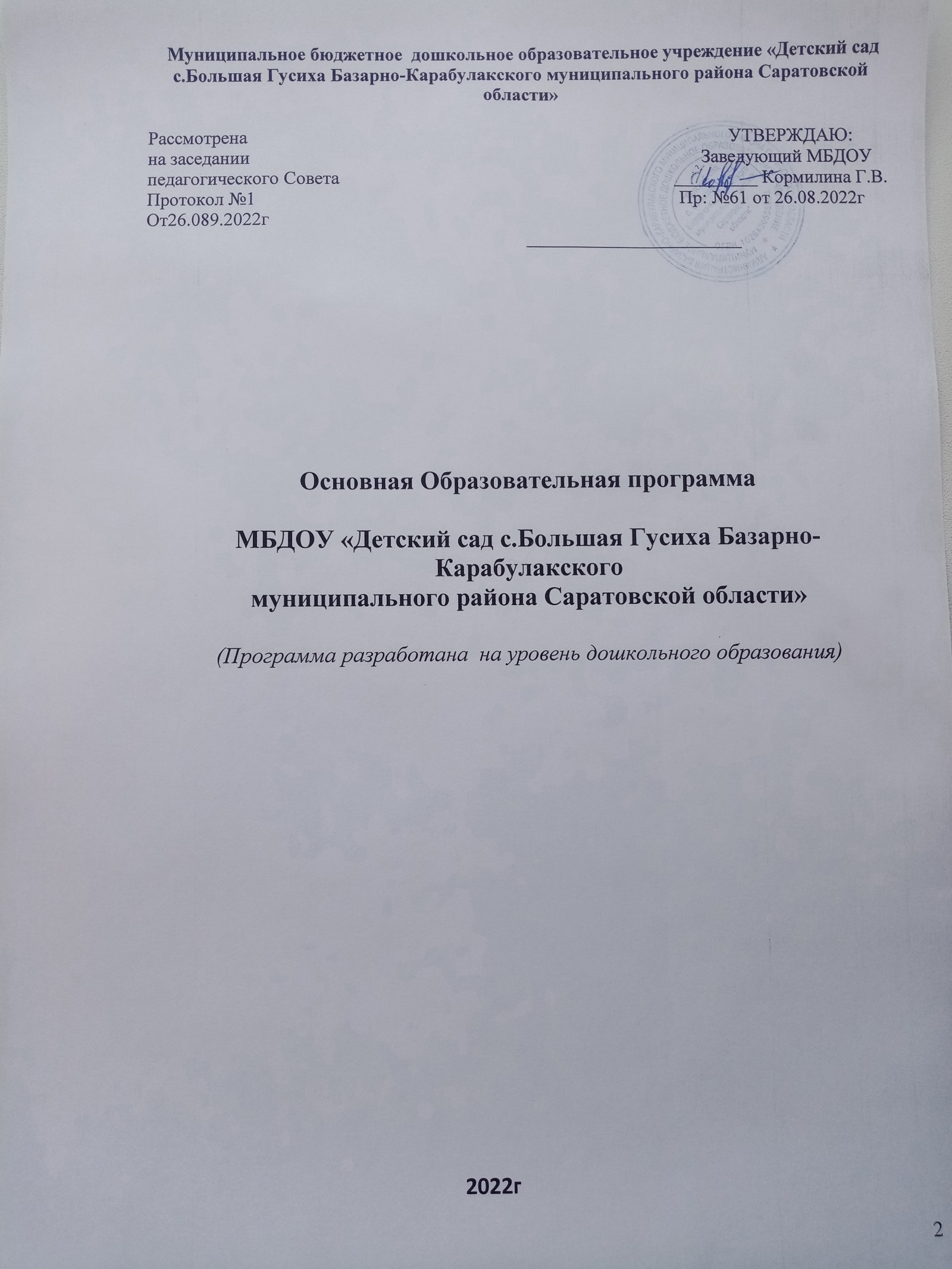 Структура программыАННОТАЦИЯк основной образовательной Программе дошкольного образованияМуниципального бюджетного дошкольного образовательного учреждения«Детский сад с.Большая Гусиха  Базарно-Карабулакского муниципального района Саратовской области»      Основная образовательная программа дошкольного образования Муниципального бюджетного дошкольного образовательного учреждения «Детский сад с.Большая Гусиха  Базарно-Карабулакского муниципального района Саратовской области» (далее – Программа) предлагает насыщенное образовательное содержание, соответствующее познавательным интересам современного ребенка.   Программа соответствует Федеральному государственному образовательному стандарту дошкольного образования (далее – ФГОС ДО).  Программа определяет содержание и организацию образовательного процесса для детей дошкольного возраста от 1,2 - 7 лет с учетом их возрастных и индивидуальных особенностей и направлена на воспитание гармонично развитой и социально ответственной личности, сохранение и укрепление здоровья детей дошкольного возраста, поддержку детской инициативы, творчества и создание условий для самореализации воспитанников с оптимальным сочетанием классического дошкольного образования и современных образовательных технологий.        В Программе реализован подход к организации целостного развития и воспитания ребенка дошкольного возраста как субъекта детской деятельности и поведения в этом заключается новизна Программы.      В соответствии с пунктом 2.11 ФГОС ДО Программа включает три основных раздела: целевой, содержательный и организационный, в каждом из которых отражается обязательная часть и часть, формируемая участниками образовательных отношений.  В дополнительном разделе Программы представлена ее краткая презентация, ориентированная на родителей (законных представителей) детей и доступная для ознакомления на официальном сайте Муниципального бюджетного дошкольного образовательного учреждения «Детский сад с.Большая Гусиха  Базарно-Карабулакского муниципального района Саратовской области» (далее – Сайт) в информационно-телекоммуникационной сети «Интернет» по адресу: http:// galinav64.okis.ru/ЦЕЛЕВОЙ РАЗДЕЛ ОБРАЗОВАТЕЛЬНОЙ ПРОГРАММЫ.1.Пояснительная записка.    Основная образовательная программа дошкольного образования Муниципального бюджетного дошкольного образовательного учреждения «Детский сад с.Большая Гусиха » Базарно-Карабулакского муниципального района  Саратовской области (далее – Программа)  разработана в соответствии с федеральным государственным  образовательным стандартом дошкольного образования (далее ФГОС ДО),   с учётом примерной основной образовательной программы дошкольного образования,  и авторской инновационной программы дошкольного образования «От рождения до школы» Под ред. Н.Е. Вераксы, Т.С. Комаровой, Э.М. Дорофеевой – Издание шестое (инновационное), испр.и доп.- М.МОЗАИКА- СИНТЕЗ, 2022- с.366.    Программа – это нормативно-управленческий документ Муниципального бюджетного дошкольного образовательного учреждения «Детский сад с.Большая Гусиха  определяющий специфику содержания образования, особенности организации воспитательно-образовательного процесса, характер оказываемых образовательных услуг. Данный документ разработан рабочей группой МБДОУ «Детский сад с.Большая Гусиха » в составе: заведующего Кормилиной Г.В., ., воспитателя Быковой Л.Н., председателя совета родителей Андрияновой О.О.   Программа в соответствии с законодательством Российской Федерации представляет комплекс характеристик дошкольного образования (объем, содержание, целевые ориентиры), а также организационно-педагогических условий и иных компонентов.   В ходе проектирования Программы учитывались особенности МБДОУ «Детский сад с.Большая Гусиха », образовательные потребности и запросы воспитанников МБДОУ «Детский сад с.Большая Гусиха», теоретические положения парциальных программ: «Ладушки» под ред. И.Каплуновой, «Играйте на здоровье» под ред. Л.Н.Волошиной, «Юный эколог» под редакцией  С.Н.Николаевой определяющих содержание и организацию образовательного процесса для детей дошкольного возраста и направленных на формирование общей культуры, развитие физических, интеллектуальных и личностных качеств, создание предпосылок учебной деятельности, обеспечивающих социальную успешность, сохранение и укрепление здоровья детей дошкольного возраста.  Программа предлагает насыщенное образовательное содержание, соответствующее познавательным интересам современного ребенка.                                           Программа обеспечивает развитие личности, мотивации и способностей детей в различных видах деятельности и охватывает следующие структурные единицы, представляющие определенные направления развития и образования детей (далее – образовательные области):социально-коммуникативное развитие;познавательное развитие;речевое развитие;художественно-эстетическое развитие;физическое развитие.      В соответствии с Концепцией дошкольного воспитания отношения педагогов и детей строятся на основе личностно-ориентированной модели общения, в атмосфере эмоционального благополучия и комфорта как для ребенка, так и для взрослых.    В основу работы МБДОУ «Детский сад с.Большая Гусиха » положены цели и задачи, определенные ФГОС ДО.    Основываясь на принципах гуманистической педагогики и руководствуясь положениями ФГОС ДО педагогический коллектив МБДОУ «Детский сад с.Большая Гусиха » считает главной целью создание равных условий для всестороннего и гармоничного развития каждого ребенка и его позитивной социализации, полноценное проживание детьми периода раннего и дошкольного детства.   Пребывание воспитанников в МБДОУ «Детский сад с.Большая Гусиха » способствует тому, чтобы каждый ребенок осознал свой общественный статус, и у него сформировалось умение разрешать конфликты, находить гуманистические способы достижения цели. Учитывая, что источником движущей силы развития личности является реальная самостоятельность ребенка, в МБДОУ «Детский сад с.Большая Гусиха » созданы условия для того, чтобы каждый ребенок осознал себя в качестве субъекта своей самостоятельной деятельности, творчески осваивающего свой собственный опыт.    Педагоги МБДОУ «Детский сад с.Большая Гусиха» творчески подходят к выбору дополнительных программ и технологий, направляя усилия на построение целостного педагогического процесса, обеспечивающего полноценное всестороннее развитие ребенка: социально-коммуникативное, познавательное, речевое, художественно-эстетическое, физическое во взаимосвязи.    Программа задает основные принципы, подходы, цели и задачи, которыми руководствуется педагогический коллектив МБДОУ «Детский сад с.Большая Гусиха » в соответствии с требованиями ФГОС ДО и социальным заказом родителей и общества, принимающих гуманистическую парадигму дошкольного воспитания и образования.       1.1.1.Цели и задачи реализации Программы.      Целью Программы является воспитание гармонично развитой и социально ответственной личности на основе духовно-нравственных ценностей народов Российской Федерации, исторических и национально-культурных традиций, через общение, игру, познавательно-исследовательскую деятельность и другие формы активности.Задачи:– охрана и укрепление физического и психического здоровья детей, в том числе их эмоционального благополучия;– обеспечение равных возможностей для полноценного развития каждого ребенка в период дошкольного детства независимо от места проживания, пола, нации, языка, социального статуса;– создание благоприятных условий развития детей в соответствии с их возрастными и индивидуальными особенностями, развитие способностей и творческого потенциала каждого ребенка как субъекта отношений с другими детьми, взрослыми и миром;– объединение обучения и воспитания в целостный образовательный процесс на основе духовно-нравственных и социокультурных ценностей, принятых в обществе правил и норм поведения в интересах человека, семьи, общества;– формирование общей культуры личности детей, развитие их социальных, нравственных, эстетических, интеллектуальных, физических качеств, инициативности, самостоятельности и ответственности ребенка, формирование предпосылок учебной деятельности;– формирование социокультурной среды, соответствующей возрастным и индивидуальным особенностям детей;– обеспечение психолого-педагогической поддержки семьи и повышение компетентности родителей (законных представителей) в вопросах развития и образования, охраны и укрепления здоровья детей;– обеспечение преемственности целей, задач и содержания дошкольного общего и начального общего образования.Приоритетные  задачи развития и воспитания детей:- укрепление физического и психического здоровья ребенка, формирование основ его двигательной и гигиенической культуры; - пробуждение творческой активности и воображения ребенка, желания включаться в творческую деятельность; - органичное вхождение ребенка в современный мир, разнообразное взаимодействие дошкольников с различными сферами культуры: с изобразительным искусством и музыкой, детской литературой и родным языком, игрой; - приобщение ребенка к красоте, добру.-привлечение родителей (законных представителей), педагогических работников и общественности к проектированию и развитию внутренней социальной среды МБДОУ «Детский сад с.Большая Гусиха»; Основные задачи образовательных областей.Социально – коммуникативное развитиеУсвоение норм и ценностей, принятых в обществе, включая моральные и нравственные ценности.Развитие общения и взаимодействия ребёнка со взрослыми и сверстниками.Становление самостоятельности, целенаправленности и саморегуляции собственных действий.Развитие социального и эмоционального интеллекта, эмоциональной отзывчивости, сопереживания.Формирование готовности к совместной деятельности.Формирование уважительного отношения и чувства принадлежности к своей семье и сообществу детей и взрослых в организации.Формирование позитивных установок к различным видам труда и творчества.Формирование основ безопасности в быту, социуме, природе.Познавательное развитиеРазвитие интересов детей, любознательности и познавательной мотивации.Формирование познавательных действий, становление сознания.Развитие воображения и творческой активности.Формирование первичных представлений о себе, других людях, объектах окружающего мира, их свойствах и отношениях (форме, цвете, размере, материале, звучании, ритме, тепе, количестве, числе, части и целом, пространстве и времени, движении и покое, причинах и следствиях и др.), Формирование первичных представлений о малой родине и Отечестве, представлений о социокультурных ценностях нашего народа, об отечественных традициях и праздниках, о планете Земля как общем доме людей, об особенностях природы, многообразии стран и народов мира.Речевое развитиеВладение речью как средством общения.Обогащение активного словаря.Развитие связной,  грамматически правильной диалогической и монологической речи.Развитие речевого творчества.Развитие звуковой и интонационной культуры речи, фонематического слуха.Знакомство с книжной культурой, детской литературой, понимание на слух текстов различных жанров детской литературы.Формирование звуковой аналитико – синтетической активности как предпосылки обучения грамоте.Художественно - эстетическое развитиеРазвитие предпосылок ценностно – смыслового восприятия и понимания произведений искусства (словесного, музыкального, изобразительного), мира природы.Становление эстетического отношения к окружающему миру.Формирование элементарных представлений о видах искусства.Восприятие музыки, художественной литературы, фольклора.Стимулирование сопереживания персонажам художественных произведений.Реализация самостоятельной творческой деятельности детей (изобразительной, конструктивно-модельной, музыкальной и др.)Физическое развитиеРазвитие физических качеств.Правильное формирование опорно – двигательной системы организма, развитие равновесия, координации движений, крупной и мелкой моторики.Правильное выполнение основных движений.Формирование начальных представлений о некоторых видах спорта.Овладение подвижными играми с правилами.Становление целенаправленности и саморегуляции в двигательной сфере.Овладение элементарными нормами и правилами здорового образа жизни.1.1.2.Принципы и подходы к формированию ПрограммыПрограмма разработана  на основе следующих принципов: - обеспечивает всестороннее развитие каждого ребѐнка, в том числе развитие социальных, нравственных, эстетических, интеллектуальных и физических качеств, инициативности, самостоятельности и ответственности ребѐнка; - реализует принцип возрастного соответствия – предлагает содержание и методы дошкольного образования в соответствии с психологическими законами развития и возрастными возможностями детей; - сочетает принципы научной обоснованности и практической применимости – соответствует основным положениям возрастной психологии и дошкольной педагогики, и может быть успешно реализована в массовой практике дошкольного образования; - соответствует критериям полноты, необходимости и достаточности – решает поставленные цели и задачи на необходимом и достаточном материале, максимально приближаясь к разумному минимуму; - объединяет обучение и воспитание в целостный образовательный процесс на основе традиционных российских духовно-нравственных и социокультурных ценностей; - построена на принципах позитивной социализации детей, на основе принятых в обществе правил и норм поведения в интересах человека, семьи, общества и государства; - обеспечивает преемственность между всеми возрастными дошкольными группами и между детским садом и начальной школой; - реализует принцип индивидуализации дошкольного образования, что означает построение образовательного процесса с учѐтом индивидуальных особенностей, возможностей и интересов детей; - базируется на личностно-ориентированном взаимодействии взрослого с ребѐнком, что означает понимание (признание) уникальности, неповторимости каждого ребѐнка; поддержку и развитие инициативы детей в различных видах деятельности; - предусматривает учѐт региональной специфики и варьирование образовательного процесса в зависимости от региональных особенностей; - реализует принцип открытости дошкольного образования; - предусматривает эффективное взаимодействие с семьями воспитанников; - использует преимущества сетевого взаимодействия с местным сообществом; - предусматривает создание современной информационно-образовательной среды организации; - предлагает механизм профессионального и личностного роста педагогов.Методологические подходы к формированию основной образовательной программы МБДОУ «Детский сад с.Большая Гусиха »:- личностно-ориентированный, который предусматривает организацию процесса воспитания с учетом того, что развитие личности ребенка является главным критерием его эффективности. Механизм реализации личностно-ориентированного подхода – создание условий для развития личности на основе изучения ее задатков, способностей, интересов, склонностей с учетом признания уникальности личности, ее интеллектуальной и нравственной свободы, права на уважение;- деятельностный, связанный с организацией целенаправленной воспитательной деятельности в общем контексте образовательного процесса: ее структурой, взаимосвязанными мотивами и целями; видами деятельности (нравственная, познавательная, трудовая, художественная, игровая, спортивная и др.); формами и методами воспитания; возрастными особенностями ребенка при включении в воспитательную деятельность;- аксиологический (ценностный), предусматривающий организацию воспитания на основе общечеловеческих ценностей или этические, нравственные ценности, предусматривающие реализацию проектов диалога культур, этических отношений и т. д.;- компетентностный, в котором основным результатом образовательной деятельности становится формирование готовности воспитанников самостоятельно действовать в ходе решения актуальных задач. Для воспитательного процесса компетентностный подход значим с точки зрения формирования и развития целостного опыта поведения, ценностных установок, нравственных качеств личности, обеспечивающих эффективное решение возникающих духовно-нравственных, этических проблем и задач; - диалогический (полисубъективный), предусматривающий становление личности, развитие ее творческих возможностей, самосовершенствование в условиях равноправных взаимоотношений с другими людьми, построенных по принципу диалога, субъект-субъектных отношений;- системный - в качестве методологического направления, в основе которого лежит рассмотрение объекта как целостного множества элементов в совокупности отношений и связей между ними; - средовой, предусматривающий использование возможностей внутренней и внешней среды МБДОУ «Детский сад с.Большая Гусиха» в воспитании и развитии личности ребенка. Под внешней средой понимается все социокультурное окружение (учреждения культуры: библиотеки, музеи, театры; учреждения дополнительного образования, клубы по интересам; средства массовой информации и коммуникации) воспитанника ДОУ. Внутренняя (образовательная) среда рассматривается как пространство, окружение, условия, в которых существует, функционирует и удовлетворят свои образовательные потребности каждый воспитанник. 1.1.3.Возрастные и индивидуальные  особенности контингента детей, воспитывающихся в МБДОУ «Детский сад с.Большая Гусиха »Характеристики особенностей развития детей раннего и дошкольного возраста(от 1,2 года до 2 лет) На втором году жизни ежемесячная прибавка в весе составляет 200–250 граммов, а в росте 1 см. Продолжается совершенствование строения и  функций внутренних органов, костной, мышечной и центральной нервной системы. Повышается работоспособность нервных клеток. Длительность каждого периода активного бодрствования у детей до полутора лет составляет 3–4 часа, двух лет — 4–5,5 часа. На развитие основных движений ребенка частично влияют пропорции его тела: короткие ноги, длинное туловище, большая голова. Малыш до полутора лет часто падает при ходьбе, не всегда может вовремя остановиться, обойти препятствие. Несовершенна и осанка. Вследствие недостаточного развития мышечной системы ребенку трудно долго выполнять однотипные движения, например, ходить с мамой «только за ручку».   Постепенно совершенствуется ходьба. Дети учатся свободно передвигаться на прогулке: они взбираются на бугорки, ходят по траве, перешагивают через небольшие препятствия, например, палку, лежащую на земле. Исчезает шаркающая походка. В подвижных играх и на музыкальных занятиях дети делают боковые шаги, медленно кружатся на месте.   В начале второго года дети много лазают: взбираются на горку, на диванчики, а позже (приставным шагом) и на шведскую стенку. Они также перелезают через бревно, подлезают под скамейку, пролезают через обруч. После полутора лет у малышей кроме основных развиваются и подражательные движения (мишке, зайчику). В простых подвижных играх и  плясках дети привыкают координировать свои движения и действия друг с другом (при числе участвующих не более 8–10).   При обучении и правильном подборе игрового материала дети осваивают действия с разнообразными игрушками: разборными (пирамиды, матрешки и др.), строительным материалом и сюжетными игрушками (куклы с атрибутами к ним, мишки). Эти действия ребенок воспроизводит по подражанию после показа взрослого.   Постепенно из отдельных действий складываются «цепочки», и  малыш учится доводить предметные действия до результата: заполняет колечками всю пирамиду, подбирая их по цвету и размеру, из строительного материала возводит по образцу забор, паровозик, башенку и другие несложные постройки.    Значительные перемены происходят и в действиях с сюжетными игрушками. Дети начинают переносить разученное действие с одной игрушкой (кукла) на другие (мишки, зайки); они активно ищут предмет, необходимый для завершения действия (одеяло, чтобы уложить куклу спать, мисочку, чтобы накормить мишку).   Воспроизводя подряд 2–3 действия, они сначала не ориентируются на то, как это бывает в жизни: спящую куклу, например, вдруг начинают катать на машинке. К концу второго года в игровых действиях детей уже отражается привычная им жизненная последовательность: погуляв с куклой, кормят ее и укладывают спать.   Бытовые действия с сюжетными игрушками дети воспроизводят на протяжении всего периода дошкольного детства. Но при этом дети 3–5 лет и старше устраивают из каждого действия «многозвеньевой ритуал». Перед едой кукле вымоют руки, завяжут салфетку, проверят, не горяча ли каша, кормить будут ложкой, а пить дадут из чашки. Всего этого на втором году нет. Ребенок просто подносит миску ко рту куклы. Аналогично он поступает и в других ситуациях. Этими особенностями объясняется простота подбора сюжетных игрушек и атрибутов к ним.    Изложенное дает основание считать, что на втором году из отдельных действий складываются элементы, основа деятельности, свойственной дошкольному детству: предметная с характерным для нее сенсорным уклоном, конструктивная и сюжетно-ролевая игра (последнюю на втором году можно считать лишь отобразительной).   Успехи в развитии предметно-игровой деятельности сочетаются с ее неустойчивостью, особенно заметной при дефектах воспитания. Имея возможность приблизиться к любому предмету, попавшему в поле зрения, ребенок бросает то, что держит в руках, и устремляется к нему. Постепенно это можно преодолеть.   Второй год жизни — период интенсивного формирования речи. Связи между предметом (действием) и словами, их обозначающими, формируются в 6–10 раз быстрее, чем в конце первого года. При этом понимание речи окружающих по-прежнему опережает умение говорить.   Дети усваивают названия предметов, действий, обозначения некоторых качеств и состояний. Благодаря этому можно организовать деятельность и поведение малышей, формировать и совершенствовать восприятие, в том числе составляющие основу сенсорного воспитания.    В процессе разнообразной деятельности со взрослыми дети усваивают, что одно и то же действие может относиться к разным предметам: «надень шапку, надень колечки на пирамидку и т.д.». Важным приобретением речи и мышления является формирующаяся на втором году жизни способность обобщения. Слово в сознании ребенка начинает ассоциироваться не с одним предметом, а обозначать все предметы, относящиеся к этой группе, несмотря на различие по цвету, размеру и даже внешнему виду (кукла большая и маленькая, голышом и одетая, кукла-мальчик и кукла-девочка). Способность обобщения позволяет детям узнавать предметы, изображенные на картинке, в то время как в начале года на просьбу показать какой-либо предмет малыш ориентировался на случайные несущественные признаки. Так, словом «кх» он обозначал и кошку, и меховой воротник.    Малыш привыкает к тому, что между предметами существуют разные связи, а взрослые и дети действуют в разных ситуациях, поэтому ему понятны сюжетные инсценировки (показ игрушек, персонажей кукольного и настольного театра).    Впечатления от таких показов, заинтересованного рассматривания сохраняются в памяти. Поэтому дети старше полутора лет способны поддерживать диалог-воспоминание со взрослым о недавних событиях или вещах, связанных с их личным опытом: «Куда ходили?» — «Гулять». — «Кого видели?» — «Собачку». — «Кого кормили зернышками?» — «Птичку».  Активный словарь на протяжении года увеличивается неравномерно. К полутора годам он равен примерно 20–30 словам. После 1 года 8–10 месяцев происходит скачок, и активно используемый словарь состоит теперь из 200–300 слов. В нем много глаголов и существительных, встречаются простые прилагательные и наречия (тут, там, туда и т.д.), а также предлоги.   Упрощенные слова (ту-ту, ав-ав) заменяются обычными, пусть и несовершенными в фонетическом отношении. После полутора лет ребенок чаще всего воспроизводит контур слова (разное число слогов), наполняя его звуками-заместителями, более или менее близкими по звучанию слышимому образцу. Попытки улучшить произношение, повторяя слово за взрослым, в этом возрасте не приносят успеха. Это становится возможным лишь на третьем году. Ребенок в большинстве случаев после полутора лет правильно произносит губно-губные звуки (п, б, м), передние небоязычные (т, д, н), задние небоязычные (г, х). Свистящие, шипящие и сонорные звуки, а также слитные фонемы в словах, произносимых ребенком, встречаются крайне редко. Вначале произносимое ребенком слово является целым предложением. Так, слова «бах, упала» в одних случаях обозначают, что малыш уронил игрушку, в других — что он сам упал и ушибся.   К полутора годам в высказываниях детей появляются двухсловные предложения, а в конце второго года обычным становится использование трех-, четырехсловных предложений.   Ребенок старше полутора лет активно обращается ко взрослым с вопросами. Но выражает их преимущественно интонационно: «Ия куся?» — то есть «Ира кушала?» Вопросительными словами дети пользуются реже, но могут спросить: «Где платок?», «Баба куда пошла?», «Это что?».    На втором году жизни ребенок усваивает имена взрослых и детей, с которыми общается повседневно, а также некоторые родственные отношения (мама, папа, бабушка). Он понимает элементарные человеческие чувства, обозначаемые словами «радуется», «сердится», «испугался», «жалеет». В речи появляются оценочные суждения: «плохой», «хороший», «красивый».    Совершенствуется самостоятельность детей в предметно-игровой деятельности и самообслуживании.   Малыш овладевает умением самостоятельно есть любую пищу, умываться и мыть руки, приобретает навыки опрятности.   Расширяется ориентировка в ближайшем окружении. Знание того, как называются части помещения группы (мебель, одежда, посуда), помогает ребенку выполнять несложные (из одного, а к концу года из 2–3 действий) поручения взрослых, постепенно он привыкает соблюдать элементарные правила поведения, обозначаемые словами «можно», «нельзя», «нужно». Общение со взрослым носит деловой, объектно-направленный характер.    На втором году закрепляется и углубляется потребность общения со взрослым по самым разным поводам. При этом к двум годам дети постепенно переходят с языка жестов, мимики, выразительных звукосочетаний к выражению просьб, желаний, предложений с помощью слов и коротких фраз. Так речь становится основным средством общения со взрослым, хотя в этом возрасте ребенок охотно говорит только с близкими, хорошо знакомыми ему людьми.    На втором году жизни у детей сохраняется и развивается эмоциональное взаимообщение. По двое-трое они самостоятельно играют друг с другом в разученные ранее при помощи взрослого игры («Прятки», «Догонялки»).    Однако опыт взаимообщения у детей невелик и основа его еще не сформирована. Имеет место непонимание со стороны предполагаемого партнера. Ребенок может расплакаться и даже ударить жалеющего его. Он активно протестует против вмешательства в свою игру.     Игрушка в руках другого гораздо интереснее для малыша, чем та, что стоит рядом. Отобрав ее у соседа, но не зная, что делать дальше, малыш ее просто бросает. Воспитателю не следует проходить мимо подобных фактов, чтобы у детей не пропало желание общаться.    Взаимообщение детей в течение дня возникает, как правило, в предметно-игровой деятельности и режимных процессах, а поскольку предметно-игровые действия и самообслуживание только формируются, самостоятельность, заинтересованность в их выполнении следует всячески оберегать.    Детей приучают соблюдать «дисциплину расстояния», и они осваивают умение играть и действовать рядом, не мешая друг другу, вести себя в группе соответствующим образом: не лезть в тарелку соседа, подвинуться на диванчике, чтобы мог сесть еще один ребенок, не шуметь в спальне и т.д. При этом они пользуются простыми словами: «на» («возьми»), «дай», «пусти», «не хочу» и др.    На фоне «охраны» деятельности каждого малыша нужно формировать совместные действия. Сначала по подсказу взрослого, а к двум годам самостоятельно дети способны помогать друг другу: принести предмет, необходимый для продолжения игры (кубики, колечки для пирамидки, одеяло для куклы). Подражая маме или воспитателю, один малыш пытается «накормить, причесать» другого.    Возможны несложные плясовые действия малышей парами на музыкальных занятиях. Основные приобретения второго года жизни. Основными приобретениями второго года жизни можно считать: совершенствование основных движений, особенно ходьбы. Подвижность ребенка порой даже мешает ему сосредоточиться на спокойных занятиях.    Наблюдается быстрое и разноплановое развитие предметно-игрового поведения, благодаря чему к концу пребывания детей во второй группе раннего возраста у них формируются компоненты всех видов деятельности, характерных для периода дошкольного детства.    Происходит быстрое развитие разных сторон речи и ее функций. Хотя темп развития понимания речи окружающих по-прежнему опережает умение говорить, в конце второго года активный словарь состоит уже из 200–300 слов, иначе говоря, по сравнению с предшествующей возрастной группой он возрастает в 20–30 раз. С помощью речи можно организовать поведение ребенка, а речь самого малыша становится основным средством общения со взрослым.    С одной стороны, возрастает самостоятельность ребенка во всех сферах жизни, с другой — он осваивает правила поведения в группе (играть рядом, не мешая другим, помогать, если это понятно и несложно). Все это является основой для развития в будущем совместной игровой деятельностиВозрастные особенности развития детей 2–3 летНа третьем году жизни дети становятся самостоятельнее. Продолжает развиваться предметная деятельность, ситуативно деловое общение ребенка и взрослого; совершенствуются восприятие, речь, начальные формы произвольного поведения, игры, наглядно-действенное мышление.    Развитие предметной деятельности связано с усвоением культурных способов действия с различными предметами. Развиваются действия соотносящие и орудийные. Умение выполнять орудийные действия развивает произвольность, преобразуя натуральные формы активности в культурные на основе предлагаемой взрослыми модели, которая выступает в качестве не только объекта подражания, но и образца, регулирующего собственную активность ребенка.      В ходе совместной со взрослыми предметной деятельности продолжает развиваться понимание речи. Слово отделяется от ситуации и приобретает самостоятельное значение. Дети продолжают осваивать названия окружающих предметов, учатся выполнять простые словесные просьбы взрослых в пределах видимой наглядной ситуации.    Количество понимаемых слов значительно возрастает. Совершенствуется регуляция поведения в результате обращения взрослых к ребенку, который начинает понимать не только инструкцию, но и рассказ взрослых.    Интенсивно развивается активная речь детей. К 3 годам они осваивают основные грамматические структуры, пытаются строить простые предложения, в разговоре со взрослым используют практически все части речи. Активный словарь достигает примерно 1000–1500 слов.    К концу третьего года жизни речь становится средством общения ребенка со сверстниками. В этом возрасте у детей формируются новые виды деятельности: игра, рисование, конструирование.   Игра носит процессуальный характер, главное в ней — действия. Они совершаются с игровыми предметами, приближенными к реальности. В середине третьего года жизни появляются действия с предметами-заместителями.    Появление собственно изобразительной деятельности обусловлено тем, что ребенок уже способен сформулировать намерение изобразить какой-либо предмет. Типичным является изображение человека в виде «головонога» — окружности и отходящих от нее линий.    К третьему году жизни совершенствуются зрительные и слуховые ориентировки, что позволяет детям безошибочно выполнять ряд заданий: осуществлять выбор из 2–3 предметов по форме, величине и цвету; различать мелодии; петь.    Совершенствуется слуховое восприятие, прежде всего фонематический слух. К 3 годам дети воспринимают все звуки родного языка, но произносят их с большими искажениями.    Основной формой мышления становится наглядно-действенная. Ее особенность заключается в том, что возникающие в жизни ребенка проблемные ситуации разрешаются путем реального действия с предметами.    Для детей этого возраста характерна неосознанность мотивов, импульсивность и зависимость чувств и желаний от ситуации. Дети легко заражаются эмоциональным состоянием сверстников. Однако в этот период начинает складываться и произвольность поведения. Она обусловлена развитием орудийных действий и речи. У детей появляются чувства гордости и стыда, начинают формироваться элементы самосознания, связанные с идентификацией с именем и полом. Завершается ранний возраст кризисом трех лет. Ребенок осознает себя как отдельного человека, отличного от взрослого. У него формируется образ Я.    Кризис часто сопровождается рядом отрицательных проявлений: негативизмом, упрямством, нарушением общения со взрослым и др. Кризис может продолжаться от нескольких месяцев до двух лет. Но его может и не быть.Возрастные особенности развития детей 3–4 летВ  возрасте 3–4 лет ребенок постепенно выходит за  пределы семейного круга. Его общение становится внеситуативным. Взрослый становится для ребенка не  только членом семьи, но и носителем определенной общественной функции. Желание ребенка выполнять такую же функцию приводит к противоречию с  его реальными возможностями. Это противоречие разрешается через развитие игры, которая становится ведущим видом деятельности в дошкольном возрасте. Главной особенностью игры является ее условность: выполнение одних действий с  одними предметами предполагает их отнесенность к  другим действиям с другими предметами. Основным содержанием игры младших дошкольников являются действия с игрушками и предметами-заместителями. Продолжительность игры небольшая. Младшие дошкольники ограничиваются игрой с одной-двумя ролями и простыми, неразвернутыми сюжетами. Игры с правилами в этом возрасте только начинают формироваться.   Изобразительная деятельность ребенка зависит от его представлений о предмете. В этом возрасте они только начинают формироваться. Графические образы бедны. У одних детей в изображениях отсутствуют детали, у других рисунки могут быть более детализированы. Дети уже могут использовать цвет.   Большое значение для развития мелкой моторики имеет лепка. Младшие дошкольники способны под руководством взрослого вылепить простые предметы.    Известно, что аппликация оказывает положительное влияние на развитие восприятия. В этом возрасте детям доступны простейшие виды аппликации. образовательная деятельность с деть ми 3–4 лет           Конструктивная деятельность в  младшем дошкольном возрасте ограничена возведением несложных построек по образцу и по замыслу.   В младшем дошкольном возрасте развивается перцептивная деятельность. Дети от  использования предэталонов  —  индивидуальных единиц восприятия, переходят к сенсорным эталонам — культурно-выработанным средствам восприятия. К концу младшего дошкольного возраста дети могут воспринимать до 5 и более форм предметов и до 7 и более цветов, способны дифференцировать предметы по  величине, ориентироваться в  пространстве группы детского сада, а при определенной организации образовательного процесса—и в помещении всего дошкольного учреждения.    Развиваются память и  внимание. По  просьбе взрослого дети могут запомнить 3–4  слова и  5–6 названий предметов. К  концу младшего дошкольного возраста они способны запомнить значительные отрывки из любимых произведений.   Продолжает развиваться наглядно-действенное мышление. При этом преобразования ситуаций в ряде случаев осуществляются на основе целенаправленных проб с учетом желаемого результата. Дошкольники способны установить некоторые скрытые связи и отношения между предметами.    В младшем дошкольном возрасте начинает развиваться воображение, которое особенно наглядно проявляется в игре, когда одни объекты выступают в качестве заместителей других.   Взаимоотношения детей обусловлены нормами и  правилами. В  результате целенаправленного воздействия они могут усвоить относительно большое количество норм, которые выступают основанием для оценки собственных действий и действий других детей. Взаимоотношения детей ярко проявляются в  игровой деятельности. Они скорее играют рядом, чем активно вступают во взаимодействие. Однако уже в этом возрасте могут наблюдаться устойчивые избирательные взаимоотношения. Конфликты между детьми возникают преимущественно по поводу игрушек. Положение ребенка в группе сверстников во многом определяется мнением воспитателя.    В младшем дошкольном возрасте можно наблюдать соподчинение мотивов поведения в относительно простых ситуациях. Сознательное управление поведением только начинает складываться; во многом поведение ребенка еще ситуативно. Вместе с тем можно наблюдать и случаи ограничения собственных побуждений самим ребенком, сопровождаемые словесными указаниями. Начинает развиваться самооценка, при этом дети в значительной мере ориентируются на оценку воспитателя. Продолжает развиваться также их половая идентификация, что проявляется в характере выбираемых игрушек и сюжетов.Возрастные особенности развития детей 4–5 лет  В игровой деятельности детей среднего дошкольного возраста появляются ролевые взаимодействия. Они указывают на то, что дошкольники начинают отделять себя от  принятой роли. В процессе игры роли могут меняться. Игровые действия начинают выполняться не ради них самих, а ради смысла игры. Происходит разделение игровых и  реальных взаимодействий детей. Развивается изобразительная деятельность. Рисунок становится предметным и детализированным. Графическое изображение человека характеризуется наличием туловища, глаз, рта, носа, волос, иногда одежды и ее деталей. Совершенствуется техническая сторона изобразительной деятельности. Дети могут рисовать основные геометрические фигуры, вырезать ножницами, наклеивать изображения на бумагу и т.д.    Усложняется конструирование. Постройки могут включать 5–6 деталей. Формируются навыки конструирования по  собственному замыслу, а также планирование последовательности действий.   Двигательная сфера ребенка характеризуется позитивными изменениями мелкой и крупной моторики. Развиваются ловкость, координация движений. Дети в этом возрасте лучше, чем младшие дошкольники, удерживают равновесие, перешагивают через небольшие преграды. Усложняются игры с мячом.    К концу среднего дошкольного возраста восприятие детей становится более развитым. Они оказываются способными назвать форму, на которую похож тот или иной предмет. Могут вычленять в сложных объектах простые формы и из простых форм воссоздавать сложные объекты. Дети способны упорядочить группы предметов по сенсорному признаку — величине, цвету; выделить такие параметры, как высота, длина и ширина. Совершенствуется ориентация в пространстве.    Возрастает объем памяти. Дети запоминают до 7–8 названий предметов. Начинает складываться произвольное запоминание: дети способны принять задачу на запоминание, помнят поручения взрослых, могут выучить небольшое стихотворение и т.д.   Начинает развиваться образное мышление. Дети способны использовать простые схематизированные изображения для решения несложных задач. Дошкольники могут строить по  схеме, решать лабиринтные задачи. Развивается предвосхищение. На основе пространственного расположения объектов дети могут сказать, что произойдет в результате их взаимодействия. Однако при этом им трудно встать на позицию другого наблюдателя и во внутреннем плане совершить мысленное преобразование образа.   Для детей этого возраста особенно характерны известные феномены Ж. Пиаже: сохранение количества, объема и величины. Например, если им предъявить три черных кружка и семь белых кружков из бумаги и спросить: «Каких кружков больше  — черных или белых?», большинство ответят, что белых больше. Но если спросить: «Каких больше — белых или бумажных?», ответ будет таким же—больше белых.   Продолжает развиваться воображение. Формируются такие его особенности, как оригинальность и  произвольность. Дети могут самостоятельно придумать небольшую сказку на заданную тему.   Увеличивается устойчивость внимания. Ребенку оказывается доступной сосредоточенная деятельность в течение 15–20 минут. Он  способен удерживать в  памяти при выполнении каких-либо действий несложное условие.   В среднем дошкольном возрасте улучшается произношение звуков и  дикция. Речь становится предметом активности детей. Они удачно имитируют голоса животных, интонационно выделяют речь тех или иных персонажей. Интерес вызывают ритмическая структура речи, рифмы.    Развивается грамматическая сторона речи. Дошкольники занимаются словотворчеством на основе грамматических правил. Речь детей при взаимодействии друг с другом носит ситуативный характер, а при общении с взрослым становится внеситуативной.   Изменяется содержание общения ребенка и взрослого. Оно выходит за пределы конкретной ситуации, в которой оказывается ребенок. Ведущим становится познавательный мотив. Информация, которую ребенок получает в процессе общения, может быть сложной и трудной для понимания, но она вызывает у него интерес.   У детей формируется потребность в уважении со стороны взрослого, для них оказывается чрезвычайно важной его похвала. Это приводит к их повышенной обидчивости на замечания. Повышенная обидчивость представляет собой возрастной феномен.   Взаимоотношения со сверстниками характеризуются избирательностью, которая выражается в предпочтении одних детей другим. Появляются постоянные партнеры по играм. В группах начинают выделяться лидеры. Появляются конкурентность, соревновательность. Последняя важна для сравнения себя с другим, что ведет к развитию образа Я ребенка, его детализации.   Основные достижения возраста связаны с  развитием игровой деятельности; появлением ролевых и  реальных взаимодействий; с  развитием изобразительной деятельности; конструированием по  замыслу, планированием; совершенствованием восприятия, развитием образного мышления и воображения, эгоцентричностью познавательной позиции; развитием памяти, внимания, речи, познавательной мотивации; формированием потребности в  уважении со  стороны взрослого, появлением обидчивости, конкурентности, соревновательности со  сверстниками; дальнейшим развитием образа Я ребенка, его детализацией.Возрастные особенности развития детей 5–6 лет  Дети шестого года жизни уже могут распределять роли до начала игры и строить свое поведение, придерживаясь роли. Игровое взаимодействие сопровождается речью, соответствующей и по содержанию, и интонационно взятой роли. Речь, сопровождающая реальные отношения детей, отличается от ролевой речи.   Дети начинают осваивать социальные отношения и  понимать подчиненность позиций в  различных видах деятельности взрослых, одни роли становятся для них более привлекательными, чем другие. При распределении ролей могут возникать конфликты, связанные с  субординацией ролевого поведения. Наблюдается организация игрового пространства, в  котором выделяются смысловой «центр» и «периферия». (В  игре «Больница» таким центром оказывается кабинет врача, в  игре «Парикмахерская» — зал стрижки, а зал ожидания выступает в качестве периферии игрового пространства.) Действия детей в играх становятся разнообразными.   Развивается изобразительная деятельность детей. Это возраст наиболее активного рисования. В течение года дети способны создать до двух тысяч рисунков. Рисунки могут быть самыми разными по  содержанию: это и  жизненные впечатления детей, и  воображаемые ситуации, и  иллюстрации к  фильмам и  книгам. Обычно рисунки представляют собой схематичные изображения различных объектов, но  могут отличаться оригинальностью композиционного решения, передавать статичные и  динамичные отношения. Рисунки приобретают сюжетный характер; достаточно часто встречаются многократно повторяющиеся сюжеты с небольшими или, напротив, существенными изменениями. Изображение  человека становится более детализированным и  пропорциональным. По рисунку можно судить о половой принадлежности и эмоциональном состоянии изображенного человека.    Конструирование характеризуется умением анализировать условия, в  которых протекает эта деятельность. Дети используют и  называют различные детали деревянного конструктора. Могут заменить детали постройки в  зависимости от  имеющегося материала. Овладевают обобщенным способом обследования образца. Дети способны выделять основные части предполагаемой постройки. Конструктивная деятельность может осуществляться на основе схемы, по замыслу и по условиям. Появляется конструирование в ходе совместной деятельности.    Дети могут конструировать из бумаги, складывая ее в несколько раз (два, четыре, шесть сгибаний); из природного материала. Они осваивают два способа конструирования: 1) от  природного материала к  художественному образу (ребенок «достраивает» природный материал до целостного образа, дополняя его различными деталями); 2) от художественного образа к природному материалу (ребенок подбирает необходимый материал, для того чтобы воплотить образ).   Продолжает совершенствоваться восприятие цвета, формы и  величины, строения предметов; систематизируются представления детей. Они называют не только основные цвета и их оттенки, но и промежуточные цветовые оттенки; форму прямоугольников, овалов, треугольников. Воспринимают величину объектов, легко выстраивают в  ряд — по возрастанию или убыванию — до 10 различных предметов.   Однако дети могут испытывать трудности при анализе пространственного положения объектов, если сталкиваются с  несоответствием формы и их пространственного расположения. Это свидетельствует о том, что в различных ситуациях восприятие представляет для дошкольников известные сложности, особенно если они должны одновременно учитывать несколько различных и при этом противоположных признаков.    В  старшем дошкольном возрасте продолжает развиваться образное мышление. Дети способны не только решить задачу в  наглядном плане, но и совершить преобразования объекта, указать, в какой последовательности объекты вступят во взаимодействие и т.д. Однако подобные решения окажутся правильными только в том случае, если дети будут применять адекватные мыслительные средства. Среди них можно выделить схематизированные представления, которые возникают в процессе наглядного моделирования; комплексные представления, отражающие представления детей о системе признаков, которыми могут обладать объекты, а также представления, отражающие стадии преобразования различных объектов и явлений (представления о цикличности изменений): представления  о смене времен года, дня и ночи, об увеличении и уменьшении объектов в результате различных воздействий, представления о развитии и т.д. Кроме того, продолжают совершенствоваться обобщения, что является основой словесно-логического мышления. В дошкольном возрасте у детей еще отсутствуют представления о классах объектов. Дети группируют объекты по признакам, которые могут изменяться, однако начинают формироваться операции логического сложения (объединения) и  умножения (пересечения) классов. Так, например, старшие дошкольники при группировке объектов могут учитывать два признака: цвет и форму (материал) и т.д.    Как показали исследования отечественных психологов, дети старшего дошкольного возраста способны рассуждать и давать адекватные причинные объяснения, если анализируемые отношения не выходят за пределы их наглядного опыта.    Развитие воображения в этом возрасте позволяет детям сочинять достаточно оригинальные и последовательно разворачивающиеся истории. Воображение будет активно развиваться лишь при условии проведения специальной работы по его активизации.   Продолжают развиваться устойчивость, распределение, переключаемость внимания. Наблюдается переход от непроизвольного к произвольному вниманию.   Продолжает совершенствоваться речь, в том числе ее звуковая сторона. Дети могут правильно воспроизводить шипящие, свистящие и сонорные звуки. Развиваются фонематический слух, интонационная выразительность речи при чтении стихов в сюжетно-ролевой игре и в повседневной жизни.   Совершенствуется грамматический строй речи. Дети используют практически все части речи, активно занимаются словотворчеством. Богаче становится лексика: активно используются синонимы и антонимы.   Развивается связная речь. Дети могут пересказывать, рассказывать по картинке, передавая не только главное, но и детали.   Достижения этого возраста характеризуются распределением ролей в игровой деятельности; структурированием игрового пространства; дальнейшим развитием изобразительной деятельности, отличающейся высокой продуктивностью; применением в конструировании обобщенного способа обследования образца; усвоением обобщенных способов изображения предметов одинаковой формы.   Восприятие в этом возрасте характеризуется анализом сложных форм объектов; развитие мышления сопровождается освоением мыслительных средств (схематизированные представления, комплексные представления, представления о  цикличности изменений); развиваются умение обобщать, причинное мышление, воображение, произвольное внимание, речь, образ Я.Возрастные особенности развития детей 6–7 летВ  сюжетно-ролевых играх дети подготовительной к  школе группы начинают осваивать сложные взаимодействия людей, отражающие характерные значимые жизненные ситуации, например, свадьбу, рождение ребенка, болезнь и т.д. Игровые действия детей становятся более сложными, обретают особый смысл, который не всегда открывается взрослому. Игровое пространство усложняется. В  нем может быть несколько центров, каждый из  которых поддерживает свою сюжетную линию. При этом дети способны отслеживать поведение партнеров по всему игровому пространству и менять свое поведение в зависимости от места в нем. Так, ребенок уже обращается к  продавцу не  просто как покупатель, а  как покупатель-мама или покупатель-шофер и т.п. Исполнение роли акцентируется не только самой ролью, но и тем, в какой части игрового пространства эта роль воспроизводится. Например, исполняя роль водителя автобуса, ребенок командует пассажирами и  подчиняется инспектору ГИБДД. Если логика игры требует появления новой роли, то ребенок может по ходу игры взять на  себя новую роль, сохранив при этом роль, взятую ранее. Дети могут комментировать исполнение роли тем или иным участником игры.   Образы из окружающей жизни и литературных произведений, передаваемые детьми в  изобразительной деятельности, становятся сложнее. Рисунки приобретают более детализированный характер, обогащается их цветовая гамма. Более явными становятся различия между рисунками мальчиков и девочек. Мальчики охотно изображают технику, космос, военные действия и т.п. Девочки обычно рисуют женские образы: принцесс, балерин, моделей и т.п. Часто встречаются и бытовые сюжеты: мама и дочка, комната и т.п. образовательная деятельность с детьми 6–7 лет.    Изображение человека становится еще более детализированным и пропорциональным. Появляются пальцы на руках, глаза, рот, нос, брови, подбородок. Одежда может быть украшена различными деталями.    При правильном педагогическом подходе у дошкольников формируются художественно-творческие способности в изобразительной деятельности. К  подготовительной к  школе группе дети в  значительной степени осваивают конструирование из  строительного материала. Они свободно владеют обобщенными способами анализа как изображений, так и  построек; не  только анализируют основные конструктивные особенности различных деталей, но и определяют их форму на основе сходства со знакомыми им объемными предметами. Свободные постройки становятся симметричными и пропорциональными, их строительство осуществляется на основе зрительной ориентировки.   Дети быстро и  правильно подбирают необходимый материал. Они достаточно точно представляют себе последовательность, в  которой будет осуществляться постройка, и материал, который понадобится для ее выполнения; способны выполнять различные по степени сложности постройки, как по собственному замыслу, так и по условиям.    В  этом возрасте дети уже могут освоить сложные формы сложения из листа бумаги и придумывать собственные, но этому их нужно специально обучать. Данный вид деятельности не просто доступен детям — он важен для углубления их пространственных представлений. Усложняется конструирование из природного материала. Дошкольникам уже доступны целостные композиции по предварительному замыслу, которые могут передавать сложные отношения, включать фигуры людей и животных.    У детей продолжает развиваться восприятие, однако они не всегда могут одновременно учитывать несколько различных признаков.     Развивается образное мышление, однако воспроизведение метрических отношений затруднено. Это легко проверить, предложив детям воспроизвести на листе бумаги образец, на котором нарисованы девять точек, расположенных не на одной прямой. Как правило, дети не воспроизводят метрические отношения между точками: при наложении рисунков друг на друга точки детского рисунка не совпадают с точками образца.    Продолжают развиваться навыки обобщения и рассуждения, но они в  значительной степени ограничиваются наглядными признаками ситуации.    Продолжает развиваться воображение, однако часто приходится констатировать снижение развития воображения в этом возрасте в сравнении со старшей группой. Это можно объяснить многочисленными влияниями,  которым подвергаются дети, в том числе и средств массовой информации, приводящими к стереотипности детских образов.    Продолжает развиваться внимание дошкольников, оно становится произвольным. В некоторых видах деятельности время произвольного сосредоточения достигает 30 минут.    У  дошкольников продолжает развиваться речь: ее звуковая сторона, грамматический строй, лексика. Развивается связная речь. В высказываниях детей отражаются как расширяющийся словарь, так и характер обобщений, формирующихся в этом возрасте. Дети начинают активно употреблять обобщающие существительные, синонимы, антонимы, прилагательные и т.д.    В результате правильно организованной образовательной работы у детей развиваются диалогическая и некоторые виды монологической речи.    В подготовительной к школе группе завершается дошкольный возраст. Его основные достижения связаны с освоением мира вещей как предметов человеческой культуры; освоением форм позитивного общения с людьми; развитием половой идентификации, формированием позиции школьника.     К  концу дошкольного возраста ребенок обладает высоким уровнем познавательного и личностного развития, что позволяет ему в дальнейшем успешно учиться в школе.Индивидуальные особенности детей, воспитывающихсяв МБДОУ «Детский сад с.Большая Гусиха »Содержание Программы учитывает возрастные и индивидуальные особенности контингента детей, воспитывающихся в МБДОУ «Детский сад с.Большая Гусиха».В МБДОУ «Детский сад с.Большая Гусиха » функционирует 1  разновозрастная группа общеразвивающей направленности.       Социальными заказчиками деятельности МБДОУ «Детский сад с.Большая Гусиха » в первую очередь являются родители воспитанников, поэтому при формировании Программы рабочая группа учитывала социальный состав и социальное положение семей воспитанников. Среди родителей МБДОУ «Детский сад с.Большая Гусиха » подавляющее большинство составляют молодые семьи, воспитывающие одного, двух и более детей. Учёт индивидуальных особенностей, интересов, потребностей и склонностей воспитанников и их родителей (законных представителей) осуществляется педагогическим коллективом через организацию совместных познавательных, фольклорных, спортивных мероприятий и творческих выставок, реализацию проектов различной направленности и другие формы взаимодействия с семьей.1.1.4.Значимые характеристики для разработки и реализации Программы МБДОУ «Детский сад с.Большая Гусиха »1.1.4.1.Приоритетные направления деятельности МБДОУ «Детский сад с.Большая Гусиха » по реализации образовательной программы дошкольного образованияМБДОУ «Детский сад с.Большая Гусиха » организует работу по следующим приоритетным направлениям развития детей:-познавательном:-физкультурно-оздоровительном;-художественно-эстетическом.Педагогический коллектив МБДОУ «Детский сад с.Большая Гусиха » состоит из опытных педагогов, что обеспечивает высокую эффективность воспитательно–образовательной работы с детьми во всех возрастных группах и положительно влияет на имидж МБДОУ «Детский сад с.Большая Гусиха » в селе. 60% педагогов работают в ДОУ более 20 лет,  что говорит о стабильности работы.   Педагоги своевременно проходят курсы повышения квалификации, 100% прошли курсы повышения квалификации по ФГОС ДО.  Педагоги  систематически повышают свой профессиональный уровень через посещение методических объединений и семинаров района, а также участие во Всероссийских вебинарах,  участие в профессиональных конкурсах различного уровня, что способствует повышению профессионального мастерства. 1.1.4.3. Особенности образовательного процесса (национально-культурные, культурно-исторические, социальные)   Современная образовательная ситуация ориентирована на формирование готовности у подрастающего поколения к многоплановому взаимодействию, партнерству в разных социо-культурных условиях. Однако активная жизненная позиция невозможна без знаний культурных традиций своего и других народов.   В дошкольном возрасте происходит становление базовых характеристик личности: самооценки, эмоционально-потребностной сферы, нравственных ценностей и установок, а также социально-психологических особенностей в общении с людьми. Все это актуализирует проблему социокультурного воспитания детей на социально-педагогическом уровне. В федеральном Государственном образовательном стандарте дошкольного образования определяется задача приобщения детей к социокультурным нормам, традициям семьи, общества и государства; подчеркивается необходимость формирования у детей первичных представлений о культурных традициях, о многообразии культур стран и народов мира, в результате которого осуществляется социокультурное развитие ребенка.Педагогический коллектив МБДОУ «Детский сад с.Большая Гусиха » самостоятельно выбирает формы, средства и методы обучения и воспитания.1.1.4.4.Современная социокультурная ситуация развития ребёнка       Современная социокультурная ситуация развития общества характеризуется динамичностью, изменчивостью, неопределённостью. Сегодня мы наблюдаем сложную трансформацию социальных и культурных норм, которые несколько десятилетий назад казались незыблемыми. Следует признать, что сегодня взросление детей происходит в существенно изменившихся условиях. Современная теория и практика даёт основания утверждать необходимость поставить под сомнение, а затем и заново сконструировать основные базовые понятия, связанные с детством. Мы сталкиваемся с социальной ситуацией, в которой обнаруживаются новые гендерные роли, новые идентичности, новые культурные практики, изменившаяся конфигурация семьи, возникают новые общности, частично как ответ на новые возможности сетевых взаимодействий через сеть Интернет. В центре всех этих, порой противоречивых и неоднозначных изменений, находится ребёнок.     Основные характеристики современной социокультурной ситуации развития ребёнка:- бóльшая открытость мира и доступность его познания для ребенка, больше источников информации (телевидение, интернет, большое количество игр и игрушек), агрессивность доступной для ребенка информации;- культурная неустойчивость окружающего мира, смешение культур в совокупности с многоязычностью, разностность и иногда противоречивость предлагаемых разными культурами образцов поведения и образцов отношения к окружающему миру;- сложность окружающей среды с технологической точки зрения, нарушение устоявшейся традиционной схемы передачи знаний и опыта от взрослых детям, формирование уже на этапе дошкольного детства универсальных, комплексных качеств личности ребенка;- быстрая изменяемость окружающего мира, новая методология познания мира, овладение ребенком комплексным инструментарием познания мира;- быстрая изменяемость окружающего мира, понимание ребенком важности    и неважности (второстепенности) информации, отбор содержания дошкольного  образования, усиление роли взрослого в защите ребенка от негативного воздействия  излишних источников познания;- агрессивность окружающей среды и ограниченность механизмов приспособляемости человеческого организма к быстро изменяющимся условиям, наличие многочисленных вредных для здоровья факторов, негативное влияние на здоровье детей – как физическое, так и психическое, возрастание роли инклюзивного образования, влияние на формирование у детей норм поведения, исключающих пренебрежительное отношение к детям с ограниченными возможностями здоровья.Социокультурное взаимодействие МБДОУ «Детский сад с.Большая Гусиха»      Современные требования к организации воспитания предполагают интенсивные поиски различных форм и способов взаимодействия социокультурных институтов, которые могли бы суммировать векторы современной интеллектуальной, духовной, художественной, экономической, экологической жизни растущего человека в едином жизненном пространстве.    «Образовательная среда – часть социокультурного пространства, зона взаимодействия образовательных систем, их элементов. Образовательная среда каждого - это, особое – личностное – пространство познания и развития».     Культурная среда во многом зависит от сложившейся культурной среды региона. Проектирование культурно-образовательной среды в МБДОУ «Детский сад  с.Большая Гусиха» педагогический коллектив осуществляет, исходя из естественной социокультурной ситуации, сложившейся в настоящее время в районе. Отсюда основное требование: максимальная представленность всех основных элементов, включающих как природные, так и культуросообразные компоненты, отражающие современную социокультурную ситуацию.      Так, одной из форм организации работы по социализации личности ребенка в МБДОУ «Детский сад с.Большая Гусиха » стало взаимодействие с учреждением образования и культуры: МБОУ ООШ с.Большая Гусиха ,  сельская библиотека, дом культуры с.Большая Гусиха , администрация с.Большая Гусиха , почтовое отделение.      Целью данного взаимодействия является создание условий для развития независимой творческой индивидуальности – саморазвивающейся, самодостаточной личности, проявляющей себя субъектом социального бытия, свободно реализующейся в динамичном мире.1.1.4.5.Режим работы МБДОУ «Детский сад с.Большая Гусиха »МБДОУ «Детский сад с.Большая Гусиха » функционирует в помещении, отвечающем санитарно-гигиеническим, противоэпидемическим требованиям и правилам пожарной безопасности, а также психолого-педагогическим требованиям к благоустройству Учреждения, определенным Министерством образования и науки Российской Федерации.Режим работы МБДОУ «Детский сад с.Большая Гусиха » установлен Учредителем, исходя из потребностей семьи и возможностей бюджетного финансирования МБДОУ «Детский сад  с.Большая Гусиха », и является следующим: пятидневная рабочая неделя. Выходные - суббота, воскресенье. Длительность работы Учреждения - 9 часов, ежедневный график работы Учреждения: с 07.30 до 16.30. Порядок посещения ребенком МБДОУ «Детский сад с.Большая Гусиха »  определяется в договоре между МБДОУ «Детский сад с.Большая Гусиха » и родителями (законными представителями) каждого ребенка.Воспитание и обучение осуществляется на русском языке. Программа разработана на уровень дошкольного образования.(срок освоения 6 лет)1.2.Планируемые результаты освоения программы.   Целевые ориентиры дошкольного образования, представленные в ФГОС ДО, следует рассматривать, как социально-нормативные возрастные характеристики возможных достижений ребенка. Это ориентир для педагогов и родителей, обозначающий направленность воспитательной деятельности взрослых.  Целевые ориентиры как результат возможных достижений освоения воспитанниками программы.   Специфика дошкольного детства и системные особенности дошкольного образования делают неправомерными требования от ребёнка дошкольного возраста конкретных образовательных достижений. Поэтому результаты освоения Программы представлены в виде целевых ориентиров дошкольного образования и представляют собой возрастные характеристики возможных достижений ребёнка к концу дошкольного образования.    Целевые ориентиры:    - не подлежат непосредственной оценке;    - не являются непосредственным основанием оценки как итогового, так и промежуточного уровня развития детей;     - не являются основанием для их формального сравнения с реальными достижениями детей;  не являются основой объективной оценки соответствия установленным требованиям образовательной деятельности и подготовки детей;     - не являются непосредственным основанием при оценке качества образования.     Целевые ориентиры выступают основаниями преемственности дошкольного и начального общего образования. При соблюдении требований к условиям реализации Программы настоящие целевые ориентиры предполагают формирование у детей дошкольного возраста предпосылок учебной деятельности на этапе завершения ими дошкольного образования.Целевые ориентиры в раннем   возрасте (ФГОС п.4.6)- Ребенок интересуется окружающими предметами и активно действует с ними; эмоционально вовлечен в действия с игрушками и другими предметами, стремится проявлять настойчивость в достижении результата своих действий; - Использует специфические, культурно фиксированные предметные действия, знает назначение бытовых предметов (ложки, расчески, карандаша и пр.) и умеет пользоваться ими. - Владеет простейшими навыками самообслуживания; стремится проявлять самостоятельность в бытовом и игровом поведении;- Владеет активной и пассивной речью, включенной в общение; может обращаться с вопросами и просьбами, понимает речь взрослых; знает названия окружающих предметов и игрушек; - Стремится к общению с взрослыми и активно подражает им в движениях и действиях; появляются игры, в которых ребенок воспроизводит действия взрослого; - Проявляет интерес к сверстникам; наблюдает за их действиями и подражает им; - Обладает интересом к стихам, песням и сказкам, рассматриванию картинки, стремится двигаться под музыку; проявляет эмоциональный отклик на различные произведения культуры и искусства; - У ребенка развита крупная моторика, он стремится осваивать различные виды движения (бег, лазание, перешагивание и пр.). Ожидаемые образовательные результаты освоения программы (программа «От рождения до школы»)       Ожидаемые образовательные результаты освоения  Программы -  это не то, что ребенок должен освоить в обязательном порядке. Ожидаемые образовательные результаты освоения следует рассматривать как социально-нормативные возрастные характеристики возможных достижений ребенка, как целевые ориентиры для педагогов и родителей, обозначающие направленность воспитательной деятельности взрослых.3-4 года             Мотивационные (личностные) образовательные результаты   К концу года у детей могут быть сформированы:-Первичные представления о себе (знают свое имя, возраст, пол).-Положительная самооценка (я хороший, я могу).-Элементарные представления о том, что такое хорошо и что такое плохо (имеет опыт правильной оценки хороших и плохих поступков).-Понятие о семье, своей принадлежности к семье (могут назвать членов своей семьи, их имена).Универсальные образовательные результатыКогнитивное развитие.  К концу года дети могут:-Проявлять выраженный познавательный интерес (это что? и пр.).-Понимать простейшие связи между предметами и явлениями, делать элементарные обобщения,  классифицировать, группировать объекты по различным признакам.-Понимать соответствующие возрастным возможностям вопросы (задачи) и различные способы решения.-Испытывать радость, удовлетворение от правильно выполненных интеллектуальных заданий.-Проявлять исследовательский интерес (используют разные способы обследования предметов, включая простейшее экспериментирование).Коммуникативное развитие. К концу года у детей могут проявляться:-Способность в быту, в самостоятельных играх посредством речи налаживать контакты, взаимодействовать со сверстниками.-Понимание того, что надо жить дружно, вместе пользоваться игрушками, книгами, помогать друг другу ситуативно.-Доброжелательное отношение к сверстникам, личные симпатии.-Способность понимать и откликаться на эмоции близких людей и друзей (пожалеть, обнять, попытаться помочь).-Интерес к совместным действиям, сотрудничеству со сверстниками (совместные игры, создание коллективных композиций в рисунках, лепке, аппликации. участие в выставках детских работ, праздниках).Регуляторное развитие. К концу года дети могут:-Овладеть простейшими навыками культурного поведения в детском саду, дома, на улице.-Соблюдать правила элементарной вежливости. Самостоятельно или после напоминания говорить «спасибо», «здравствуйте», «до свидания», «спокойной ночи» (в семьи, в группе).-Придерживаться игровых правилах в совместных играх, общаться спокойно, без крика.-Адекватно реагировать на замечания и предложения взрослого.4-5 летМотивационные (личностные) образовательные результатыК концу года у детей могут быть сформированы:-Элементарные представления о себе(знает свое имя и фамилию, возраст, пол, имеет первичные гендерные представления, ведет себя в соответствии со своим возрастом и полом).-Положительная самооценка, уверенность в себе, стремление быть хорошим.-Способность проявлять личностное отношение к соблюдению (нарушению) моральных норм, стремление к справедливости, способность испытывать чувство стыда при неблаговидных поступках.-Способность проявлять эмоциональный отклик на переживание близких взрослых, детей.-Умение проявлять инициативу  и самостоятельность в организации знакомых игр с небольшой группой детей.-Способность проявлять инициативу в оказании помощи товарищам, взрослым.-Уважение и чувство принадлежности к своей семье (имеет представления о родственных отношениях (мама, папа, сын, дочь и т.д.); может назвать имена членов семьи, рассказать о ее традициях ( по своей инициативе или инициативе взрослого); о профессиях своих родителей).-Первичные основы любви и интереса к родному краю (знает название своего родного города (поселка)).-Первичные основы любви и интереса к родной стране (знает название родной страны, имеет элементарные представления об основных государственных праздниках: День Победы, День защитника Отечества, 8 Марта, Новый год, имеет представление о Российской армии, ее роли в защите Родины).Универсальные образовательные результатыКогнитивное развитие. К концу года у детей могут быть сформированы:-Познавательный интерес, любознательность(интересуются причинами, взаимосвязями, задают вопросы «почему?», «зачем?» и др.).-Элементы эмоционально-образного предвосхищения (ребенок начинает радоваться и печалиться не только по поводу того, что он делает в данный момент, но и по поводу того, что ему еще предстоит сделать).-Интерес к исследовательской деятельности, экспериментированию.-Способность самостоятельно обследовать предметы, используя знакомые и новые способы, активно применяя все органы чувств (осязание, зрение, слух, вкус, обоняние ,сенсорно-моторные действия).-Способность использовать простые схематические изображения для решения несложных задач, строить по схеме, решать лабиринтные задачи.Коммуникативное развитие. К концу года у детей могут проявляться:-Избирательность во взаимоотношениях со сверстниками, выражающуюся в предпочтении одних детей другим (появляются постоянные партнеры по играм).-Интерес к информации ,которую получают в процессе общения.-Умение объединяться с детьми для совместных игр, согласовывать тему игры, распределять роли, поступать в соответствии с правилами и общим замыслом.-умение решать спорные вопросы и улаживать конфликты с помощью речи: убеждать, доказывать, объяснять.-Стремление активно участвовать в мероприятиях группы, детского сада.Регуляторное развитие. К концу года дети могут:-Вежливо выражать свою просьбу, благодарить за оказанную услугу.-Подождать ,пока взрослый занят.-Самостоятельно находить интересное для себя занятие.-Разделять игровые и реальные взаимодействия.-Планировать последовательность действий.-Удерживать в памяти несложное условие при выполнении каких-либо действий.5-6 летМотивационные (личностные) образовательные результатыК концу года у детей могут быть сформированы:-Первичные представления о себе (знают свое имя и фамилию, возраст, пол, свои интересы-чем нравиться заниматься или не нравиться заниматься, что любят и пр.).-Положительная самооценка , уверенность в себе, в своих возможностях, умение проявлять инициативу и творчество в детских видах деятельности.-Стремление к справедливости, понимание того, что надо заботиться о младших, помогать им, защищать тех. кто слабее, желание «быть хорошим», способность откликаться на переживания близких взрослых, детей.-Уважение и чувство принадлежности к своей семье(знает имена и отчества родителей, имеет представление о том, где они работаю, как важен для общества их труд, о семейных праздниках, имеет постоянные обязанности по дому).-Уважительное отношение к сверстникам своего и противоположного пола, к людям других культур и национальностей.-Представления о родном крае (может рассказать о своем родном городе (поселке ,селе).о некоторых достопримечательностях; умение называть улицу, на которой живет).-Любовь и интерес к родной стране, понимание того, что Российская Федерация (Россия)- огромная многонациональная страна; что Москва- столица нашей Родины, первичные представления о государственных символах- флаге, гербе, гимне. -Интерес и уважение к истории России, представления о подвигах наших предков, о Великой Отечественной войне, о Дне Победы.-Элементарные представления о сути основных государственных праздников- День Победы, День защитника Отечества,8 марта ,День космонавтики, Новый год.Универсальные образовательные результатыКогнитивное развитие. К концу года у детей  могут быть сформированы:-Познавательный интерес и любознательность, интерес к исследовательской деятельности, экспериментированию, проектной деятельности.-Умение использовать различные источники информации (кино. Литература, экскурсии и др.).-Элементарные умения получать информацию о новом объекте в процессе его исследования.-Способность выделять разнообразные свойства и отношения предметов (цвет. Форма. Величина, расположение в пространстве и т.п.).-Способность понимать поставленную задачу (что нужно делать), способы ее достижения (как делать).-Элементарные умения читать (понимать) и составлять схемы, модели и алгоритмы собственной деятельности.-Способность рассуждать и давать адекватные причинные объяснения, когда анализируемые отношения не выходят за пределы наглядного опыта.Коммуникативное развитие. К концу года у детей могут проявляться: -Умение поддерживать беседу, высказывать свою точку зрения, согласие или несогласие с ответом товарища.-Умение аргументированно и доброжелательно оценивать ответ, высказывание сверстника.-Такие качества, как сочувствие. Отзывчивость, внимательное отношение к окружающим (взрослым и сверстникам), умение проявлять заботу, с благодарностью относиться к помощи и знакам внимания.-Умение дружески взаимодействовать с другими детьми; сообща играть, трудиться, заниматься; желание помогать друг другу, самостоятельно находить общие интересные занятия.-Чувство сопричастности к детско- взрослому сообществу детского сада, желание быть полезным членом коллектива.-Желание активно участвовать в мероприятиях, которые проводятся в детском саду (спектакли, спортивные праздники.  Подготовка выставок детских работ.)Регуляторное развитие. К концу года дети могут:-Проявлять навыки культурного поведения в детском саду, дома, на улице; умение в повседневной жизни самостоятельно, без напоминания со стороны взрослого, пользоваться «вежливыми» словами.-Самостоятельно находить интересное для себя занятие.-Проявлять осознанное отношение к выполнению общепринятых норм и правил.-Самостоятельно или с помощью взрослого правильно оценивать свои поступки и поступки сверстников.-Проявлять настойчивость, целеустремленность в достижении конечного результата, способность сосредоточенно действовать в течении 15-25 минут.6-7 лет.Мотивационные (личностные) образовательные результатыК концу года у детей могут быть сформированы:- Образ Я (знает свое имя и фамилию, возраст, пол, какой сейчас, каким буду, проявляет свои интересы).-Положительная самооценка, уверенность в себе, в своих возможностях, умение проявлять инициативу и творчество в детских видах деятельности, нацеленность на дальнейшее обучение.-Предпосылки осознанного отношения к своему будущему (К своему образованию, здоровью, деятельности, достижениям), стремление быть полезным обществу.- Стремление к справедливости, умение справедливо оценивать свои поступки сверстников, умение в своих действиях руководствоваться не сиюминутными желаниями и потребностями, а требованиями со стороны взрослых и первичными ценностными представлениями о том, «что такое хорошо и что такое плохо».-Уважительное отношение к окружающим, умение проявлять заботу, помогать тем, кто в этом нуждается (малышам. Пожилым, более слабым и пр.), способность откликаться на переживания других людей.-Уважительное отношение и чувство принадлежности к своей семье (имеет некоторые представления об истории семьи в контексте истории родной страны, гордится воинскими и трудовыми наградами дедушек, бабушек, родителей. Проявляет интерес к профессиям родителей).-Любовь и интерес к малой родине (желание, чтоб родной край становился все лучше).-Патриотические чувства, любовь к Родине, гордость за ее достижения, уважение к государственным символам, представления о нашей Родине –России как о многонациональной стране, где мирно живут люди разных национальностей, культур и обычаев.-Интерес и уважение о Великой Отечественной войне, о Дне Победы, уважение к защитникам Отечества, к памяти павших бойцов. Универсальные образовательные результатыКогнитивное развитие. К концу года дети могут:-Развитый познавательный интерес, любознательность, активное желание узнавать новое, неизвестное в окружающем мире.-Интерес к исследовательской ,проектной деятельности, потребность получать ответы нам свои вопрос ы, исследовать, экспериментировать; умение применять разнообразные способы обследования предметов (наложение. Приложение, измерение. Сравнение по количеству. размеру, весу и т.д.).-Способность выделять в процессе восприятия несколько качеств предметов; сравнивать предметы по форме, величине, строению, положению классифицировать предметы по общим качествам (форме, величине. строению, цвету).-Способность самостоятельно устанавливать простейшие связи и отношения между системами объектов и явлений с применением различных средств, проводить действия экспериментального характера, направленные на выявление скрытых свойств объектов.-Элементарные умения добывать информацию различными способами, определять оптимальный способ получения необходимой информации в соответствии с условиями и целями деятельности.-Умение действовать в соответствии с предлагаемым алгоритмом; ставить цель, составлять собственный алгоритм; обнаруживать несоответствие результата и цели; корректировать свою деятельность; способность самостоятельно составлять модели и использовать их в познавательно-исследовательской деятельности.-Предпосылки учебной деятельности, навык живого .заинтересованного участия в образовательном процессе, умение применять усвоенные знания и способы деятельности для решения новых задач (проблем), поставленных как взрослым, так ими самими.Коммуникативное развитие. К концу года у детей могут проявляться:-Умение откликаться на эмоции близких людей и друзей.-Конструктивные способы взаимодействия с детьми и взрослыми (договариваться обмениваться предметами, информацией; распределять действия при сотрудничестве).-Уважительное отношение и чувство принадлежности к сообществу детей и взрослых в детском саду, интерес к общегрупповым  (общесадовским) событиям и проблемам; желание участвовать в жизни дошкольного учреждения (праздники, спектакли, проекты, соревнования и т.п.); способность к совместному обсуждению.-Доброжелательность, готовность выручить сверстника; умение считаться с интересами и мнениями товарищей, умение слушать собеседника, не перебивать, спокойно отстаивать свое мнение, справедливо решать споры: способность формировать отношения , основанные на сотрудничестве и взаимопомощи.Регуляторное развитие. К концу года дети могут:-Проявлять организованность ,дисциплинированность; умение ограничивать свои желания, выполнять установленные нормы поведения. В том числе выполнять совместно установленные правила группы, понимание своих обязанностей в связи с подготовкой к школе.-Придерживаться норм культурного поведения и вежливого обращения, проявлять культуру поведения на улице и в общественном транспорте.-Совместно со сверстниками заниматься выбранным делом, договариваться, планировать. Обсуждать и реализовывать планы, проявлять организаторские способности и инициативу.-В играх с правилами договариваться со сверстниками об очередности ходов, выборе карт, схем; проявлять терпимость и доброжелательность в игре с другими детьми.Целевые ориентиры на этапе завершения дошкольного образования (ФГОС п.4.6)К семи годам: - Ребенок овладевает основными культурными способами деятельности, проявляет инициативу и самостоятельность в разных видах деятельности — игре, общении, познавательно-исследовательской деятельности, конструировании и др.; способен выбирать себе род занятий, участников по совместной деятельности; ребенок обладает установкой положительного отношения к миру, к разным видам труда, другим людям и самому себе, обладает чувством собственного достоинства. - Способен договариваться, учитывать интересы и чувства других, сопереживать неудачам и радоваться успехам других, адекватно проявляет свои чувства, в том числе чувство веры в себя, старается разрешать конфликты.- Активно взаимодействует со сверстниками и взрослыми, участвует в совместных играх.- Обладает развитым воображением, которое реализуется в разных видах деятельности, прежде всего в игре; владеет разными формами и видами игры, различает условную и реальную ситуации, умеет подчиняться разным правилам и социальным нормам.- Достаточно хорошо владеет устной речью, может выражать свои мысли и желания, может использовать речь для выражения своих мыслей, чувств и желаний, построения речевого высказывания в ситуации общения, может выделять звуки в словах, у ребенка складываются предпосылки грамотности.- У ребенка развита крупная и мелкая моторика; он подвижен, вынослив, владеет основными движениями, может контролировать свои движения и управлять ими.- Способен к волевым усилиям, может следовать социальным нормам поведения и правилам в разных видах деятельности, во взаимоотношениях с взрослыми и сверстниками, может соблюдать правила безопасного поведения и личной гигиены.- Проявляет любознательность, задает вопросы взрослым и сверстникам, интересуется причинно-следственными связями, пытается самостоятельно придумывать объяснения явлениям природы и поступкам людей; склонен наблюдать, экспериментировать.- Обладает начальными знаниями о себе, о природном и социальном мире, в котором живет.- Знаком с произведениями детской литературы, обладает элементарными представлениями из области живой природы, естествознания, математики, истории и т. п.- Способен к принятию собственных решений, опираясь на свои знания и умения в различных видах деятельности.1.3.Развивающее оценивание качества образовательной деятельности по Программе Оценивание качества образовательной деятельности, осуществляемыми ДОУ по Программе, представляет собой важную составную часть данной образовательной деятельности, направленную на ее усовершенствование. Оценивание качества, т. е. оценивание соответствия образовательной деятельности, реализуемой МБДОУ, заданным требованиям Стандарта и Программы в дошкольном образовании, направлено в первую очередь на оценивание созданных условий в процессе образовательной деятельности, включая психолого-педагогические, кадровые, материально-технические, финансовые, информационно-методические, управление и т. д.Программой предусмотрена система мониторинга динамики развития детей, динамики их образовательных достижений, основанная на методе наблюдения и включающая:–педагогические наблюдения, педагогическую диагностику, связанную с оценкой эффективности педагогических действий с целью их дальнейшей оптимизации.Программой предусмотрены следующие уровни системы оценки качества: диагностика развития ребенка, используемая как профессиональный инструмент педагога с целью получения обратной связи от собственных педагогических действий и планирования дальнейшей индивидуальной работы с детьми по Программе; внутренняя оценка, самооценка МБДОУ;внешняя оценка МБДОУ, в том числе независимая профессиональная и общественная оценка   Педагогическая диагностика в условиях дошкольного учреждения осуществляется в соответствии с календарным планом-графиком и преимущественно направлена на изучение индивидуальности ребенка дошкольного возраста и его развития как субъекта познания, общения и деятельности; на понимание мотивов его поступков, видение скрытых резервов личностного развития, предвидение его поведения в будущем. Диагностическая деятельность является начальным этапом педагогического проектирования, позволяя определить актуальные образовательные задачи, индивидуализировать образовательный процесс, и завершает цепочку по решению этих задач, поскольку направлена на выявление результативности образовательного процесса. Познание и понимание педагогом ребенка дошкольного возраста как основная цель педагогической диагностики в дошкольном учреждении определяет использование им преимущественно малоформализованных диагностических методов, ведущими среди которых являются наблюдение проявлений ребенка в деятельности и общении с другими субъектами педагогического процесса, а также свободные беседы с детьми. В качестве дополнительных методов используются анализ продуктов детской деятельности, простые тесты, специальные диагностические ситуации. Педагогическая диагностика достижений ребенка направлена на изучение: — деятельностных умений ребенка; — интересов, предпочтений, склонностей ребенка; — личностных особенностей ребенка; — поведенческих проявлений ребенка; — особенностей взаимодействия ребенка со сверстниками; — особенностей взаимодействия ребенка со взрослыми.Принципы педагогической диагностики Педагогическая диагностика осуществляется с учетом ряда принципов, обусловленных спецификой образовательного процесса детского сада. Принцип объективности означает стремление к максимальной объективности в процедурах и результатах диагностики, избегание в оформлении диагностических данных субъективных оценочных суждений, предвзятого отношения к диагностируемому. Реализация принципа предполагает соблюдение ряда правил. 1. Соответствие диагностических методик возрастным и личностным особенностям диагностируемых. 2. Фиксация всех проявлений личности ребенка. 3. Сопоставление полученных данных с данными других педагогов, родителей. 4. Перепроверка, уточнение полученного фактического материала при проведении диагностики. 5. Постоянный самоконтроль педагога за своими собственными переживаниями, эмоциями, симпатиями и антипатиями, которые часто субъективируют фиксацию фактов; развитие педагогической рефлексии. Принцип целостного изучения педагогического процесса предполагает: для того чтобы оценить общий уровень развития ребенка, необходимо иметь информацию о различных аспектах его развития: социальном, эмоциональном, интеллектуальном, физическом, художественно-творческом. Важно помнить, что развитие ребенка представляет собой целостный процесс, и что направление развития в каждой из сфер не может рассматриваться изолированно. Различные сферы развития личности связаны между собой и оказывают взаимное влияние друг на друга. Принцип процессуальности предполагает изучение явления в изменении, развитии. Правила, детализирующие принцип процессуальности, состоят в том, чтобы: -не ограничиваться отдельными «срезами состояний», оценками без выявления закономерностей развития; -учитывать половозрастные и социокультурные особенности индивидуально- личностного становления ребенка; -обеспечивать непрерывность изучения диагностируемого предмета в естественных условиях педагогического процесса. Принцип компетентности означает принятие педагогом решений только по тем вопросам, по которым он имеет специальную подготовку; запрет в процессе и по результатам диагностики на какие-либо действия, которые могут нанести ущерб испытуемому. Этот принцип раскрывается: -в правилах сотрудничества (согласие, добровольность участия в диагностике); -в безопасности для испытуемого применяемых методик; -в доступности для педагога диагностических процедур и методов; -во взвешенности и корректном использовании диагностических сведений (разумной конфиденциальности результатов диагностики). Принцип персонализации требует от педагога в диагностической деятельности обнаруживать не только индивидуальные проявления общих закономерностей, но также индивидуальные пути развития, а отклонения от нормы не оценивать как негативные без анализа динамических тенденций становления.Этапы проведения педагогической диагностики	Параметры педагогической диагностики индивидуального развития детей в возрасте от 1,6 до 7  лет (предметные образовательные результаты Программа «от рождения до школы»)Мониторинг образовательной деятельности.Мониторинг образовательной деятельности определен как система организации сбора, хранения, обработки и распространения информации о деятельности педагогической системы, для непрерывного слежения за ее состоянием и прогнозирования развития. Цель мониторинга - отслеживание эффективности образовательной деятельности. Мониторинг предполагает: — постоянный сбор информации об объектах контроля, т. е. выполнение функции слежения; — изучение объекта по одним и тем же критериям с целью выявления динамики изменений; — компактность, минимальность измерительных процедур и их включенность в педагогический процесс. Осуществляемый в дошкольном учреждении мониторинг направлен на отслеживание качества дошкольного образования. 1. Качества результатов деятельности дошкольного учреждения Определение результативности деятельности по решению главных задач ООП ДО: охрана жизни и укрепление здоровья детей, развитие детей раннего и дошкольного возраста, взаимодействие и поддержка семьи в процессе воспитания детей дошкольного возраста. Исходя из этого, мониторинг направлен на изучение: - степени освоения ребенком ООП ДО, его образовательных достижений с целью индивидуализации дошкольного образования, развития способностей и склонностей, инициативы воспитанников; - степени готовности ребенка к школьному обучению; -удовлетворенности образовательным процессом всех участников образовательных отношений (родителей, учителей, воспитателей) 2. Качества педагогического процесса, реализуемого в дошкольном учреждении Мониторинг образовательного процесса направлен на отслеживание качества: -образовательной деятельности, осуществляемой в процессе организации различных видов детской деятельности (игровой, коммуникативной, трудовой, познавательно-исследовательской, изобразительной, конструктивной, музыкальной, чтения художественной литературы) и в ходе режимных моментов; - организации самостоятельной деятельности детей; -взаимодействия с семьями воспитанников по реализации основной образовательной программы дошкольного образования для детей дошкольного возраста. 3. Качества условий деятельности дошкольного учреждения - особенности профессиональной компетентности педагогов; -развивающая предметно-пространственная среда детского сада. В качестве методов мониторинга используются методы, схожие с методами педагогической диагностики: формализованные и малоформализованные методы. Формализованные методы: тесты, опросники, методы проективной техники и психофизиологические методы. Для них характерны определенная регламентация, объективизация процедуры обследования или испытания (точное соблюдение инструкций, строго определенные способы предъявления стимульного материала, невмешательство исследователя в деятельность испытуемого и др.), стандартизация (установление единообразия проведения обработки и представления результатов диагностических экспериментов), надежность и валидность. Эти методики позволяют собрать диагностическую информацию в относительно короткие сроки и в таком виде, который дает возможность количественно и качественно сравнивать полученные результаты. Малоформализованные методы: наблюдение, беседа, анализ продуктов детской деятельности. Эти методы дают очень ценные сведения о ребенке, особенно когда предметом изучения выступают такие явления, которые мало поддаются объективизации (например, ценностные ориентации, отношение ребенка к различным явлениям) или являются чрезвычайно изменчивыми по своему содержанию (динамика интересов, состояний, настроений и т. д.). Следует иметь в виду, что малоформализованные методы очень трудоемки. Только наличие высокого уровня культуры проведения при наблюдении, беседах с детьми помогает избежать влияния случайных и побочных факторов на результаты диагностики. Этапы мониторинга 1.Определение объекта и цели мониторинга, формулирование эталона, определение критериев и показателей, диагностических методов. 2.Практический сбор информации об объекте мониторинга. 3.Обработка и анализ полученной, а также уже имеющейся информации из существующих источников. 4.Интерпретация и комплексная оценка объекта на основе полученной информации, прогноз развития объекта. 5.Принятие управленческого решения об изменении деятельности. Результаты педагогического мониторинга можно охарактеризовать как: -описательные, ограничивающиеся выявлением отдельных (иногда несущественных) связей и процессов объекта исследования; -сущностные, определяющие особенности и характер протекания значимых внутренних связей и процессов объекта; -репродуктивные, характеризующие развитие объекта в прошлом на основании ранее полученных данных; -продуктивные, прогнозирующие развитие объекта в целом или отдельных его сторон, свойств, качеств; -интегральные, исследующие важнейшие внутренние и внешние связи, свойства, отношения объекта исследования.План – график мониторинга качества педагогического процессаПромежуточная диагностика1.4.Часть Программы, формируемая участниками образовательных отношений  Часть Программы, формируемая участниками образовательных отношений  учитывает специфику национальных, социокультурных и иных условий для позитивных, доброжелательных отношений между детьми, в том числе  принадлежащих к разным национально-культурным и социальным слоям. Исходя из анализа специфики национальных, социокультурных условий, образовательных потребностей, интересов и мотивов детей и их родителей, во исполнение п. 2.11.2 ФГОС ДО при разработке части Программы, формируемая участниками образовательных отношений педагогический коллектив выбрал три  направления.- физкультурно-оздоровительное;- художественно-эстетическое;- познавательное  Задачи по реализации части Программы, формируемой участниками образовательных отношений, по формированию физических качеств, художественно-творческих способностей, познавательных интересов детей.Часть Программы, формируемая участниками образовательных отношений,  составляет 30 % от общего объема Программы и состоит из следующих подразделов:физкультурно-оздоровительное развитие детей дошкольного возраста;художественно-эстетическое развитие детей дошкольного возрастапознавательное развитие детей дошкольного возраста        Работа МБДОУ «Детский сад с.Большая Гусиха » по сохранению и укреплению здоровья и физического развития  детей дошкольного возраста реализуется дополнительно через освоение парциальной программы «Играйте на здоровье» под редакцией Л.Н.Волошиной. Использование в дошкольном возрасте игр с элементами спорта, как средства и формы организации физического воспитания, обеспечивает всестороннее развитие ребенка, создает условия для гуманизации педагогического процесса, превращает ребенка из объекта социально-педагогического воздействия в субъект активной творческой деятельности на основе развития внутренних мотивов к самосовершенствованию. Обучение спортивным  играм обеспечивает всем детям равные права в овладении ценностями физической культуры и каждому ребенку право выбора, представляет возможности для проявления личных интересов и способностей. Естественно, что достичь этих результатов возможно при условии не насильственного стимулирования моторного развития. Утрата массовости физкультурного движения, упадок «дворового спорта», невозможность для многих семей пользоваться платными услугами в сфере физического воспитания детей вызывают необходимость активизации и систематизации процесса обучения играм с элементами спорта в дошкольных учреждениях.Цель программы:Совершенствовать содержание двигательной деятельности детей на основе использования элементов спортивных и подвижных игр.Задачи:Формирование устойчивого интереса к играм с элементами спорта, спортивным упражнениям, желания использовать их в самостоятельной деятельностиОбогащение двигательного опыта дошкольников новыми двигательными действиями, обучение правильной технике выполнение элементов спортивных игрСодействие развитию двигательных способностейВоспитание положительных морально-волевых качествФормирование навыков и стереотипов здорового образа жизни.Кроме основных задач Программы решаются следующие:развитие речи (словарь, звуковая культура);формирование коммуникативных способностей;развитие познавательной активности;развитие чувств сопереживания.Разделы программыФутболНастольный теннисХоккей ГородкиБаскетбол Бадминтон Принципы:Принцип сознательности и активности. Обеспечивает формирование устойчивого интереса и осмысленного отношения к деятельности, формирование самостоятельности, стимулирование самоконтроля.Принцип наглядности. Обеспечивает направленное воздействие на функции сенсорных систем, что особенно важно в младшем дошкольном возрасте.Принцип доступности и индивидуализации. Обеспечивает последовательное соблюдение методических условий доступности, а так же правильное использование средств и методов с учетом индивидуальных различий в степени подвижности. Принцип цикличности построения системы занятий. Отражает структурную упорядоченность процесса двигательного развития и определяет повторяемость занятий и их серий. Принцип синкретичности (от греч.synkretismos — соединение, объединение). Он отражает наличие общих истоков единства в выборе средств и методов воздействия на ребенка Принцип творческой направленности. Реализация данного принципа позволяет ребенку, самостоятельно создавать новые движения, основанные на использовании его двигательного опыта и наличия мотива, побуждающего к творческой деятельности.Планируемые  результатыосвоения детьми содержания данной программы :сформированность устойчивого интереса к подвижным играм и играм с элементами спорта, игровым упражнениям, желания использовать их в самостоятельной двигательной деятельности;обогащение двигательного опыта дошкольников новыми двигательными действиями; правильная техника выполнения элементов игр;развитие двигательных способностей;воспитание положительных морально-волевых качеств;сформированность навыков и стереотипов здорового образа жизни.    Работа МБДОУ «Детский сад с.Большая Гусиха» по художественно-эстетическому развитию (музыкальная деятельность) детей дошкольного возраста осуществляется через использование в образовательном процессе программы художественной направленности «Ладушки» под редакцией  И.Каплуновой, И.Новоскольцевой.     Цель программы «Ладушки» под редакцией  И.Каплуновой, И.Новоскольцевой:  воспитание и развитие гармоничной и творческой личности ребёнка средствами музыкального искусства и музыкально-художественной деятельности.  Задачи программы:1. Подготовить детей к восприятию музыкальных образов и представлений.2. Заложить основы гармонического развития (развитие слуха, голоса, внимания, движения, чувства ритма и красоты мелодии, развитие индивидуальных музыкальных способностей).3. Приобщить детей к русской народно-традиционной и мировой музыкальной культуре. 4. Подготовить детей к освоению приемов и навыков в различных видах музыкальной деятельности адекватно детским возможностям. 5. Развивать коммуникативные способности. 6. Научить детей творчески использовать музыкальные впечатления в повседневной жизни. 7. Познакомить детей с разнообразием музыкальных форм и жанров в привлекательной и доступной форме. 8. Обогатить детей музыкальными знаниями и представлениями в музыкальной игре. 9. Развивать детское творчество во всех видах музыкальной деятельности.10.Обеспечить преемственность музыкального воспитания между ДОУ и начальной школой.11.Обеспечить взаимодействие детей, педагогов и родителей в общем педагогическом процессе, организовать совместную деятельность с целью развития элементов сотрудничества.       Методические принципы:1. Создание непринуждённой и творческой обстановки2. Целостный подход в решении педагогических задач:3. Принцип последовательности, который предусматривает усложнение поставленных задач.4. Соотношение музыкального материала с природным, народным, светским и историческим календарем. 5. Принцип партнерства. 6. Принцип положительной оценки, что является залогом успешного развития музыкальных способностей и творчества детей дошкольного возраста.Планируемые результатыПоказатели развития для детей от 1.2  до 3 лет• Движение: двигается с детьми, принимает участие в играх, плясках, ритмично двигается.•Подпевание:принимает  участие. •Чувство ритма: хлопает в ладоши, принимает участие в дидактических играх, берёт музыкальные инструменты сам или принимает их из рук воспитателя, пытается на них играть•Слушание музыки: узнаёт музыкальные произведения, может подобрать к ним игрушку или картинкуПоказатели развития для детей от 3 до 4 летПоказатели развития для детей от 4 до 5 летПоказатели развития для детей от 5 до 6 летПоказатели развития для детей от 6 до 7 лет  • Движение: двигается ритмично, чувствует смену частей музыки;  проявляет творчество; выполняет движения эмоционально; ориентируется в пространстве; выражает желание выступать самостоятельно.• Чувство ритма: правильно и ритмично прохлопывает усложненные ритмические формулы; умеет их составлять, проигрывать на музыкальных инструментах;  умеет держать ритм в двухголосии.  •  Слушание музыки: эмоционально воспринимает музыку (выражает свое отношение словами); умеет самостоятельно придумать небольшой сюжет;  проявляет стремление передать в движении характер музыкального произведения;  различает двухчастную форму; различает трехчастную форму;  отображает свое отношение к музыке в изобразительной деятельности;  способен самостоятельно придумать небольшой сюжет к музыкальному произведению;  проявляет желание музицировать.  • Пение:  эмоционально исполняет песни;  способен инсценировать песню;  проявляет желание солировать;  узнает песни по любому фрагменту;  имеет любимые песни     Работа МБДОУ «Детский сад с.Большая Гусиха» по познавательному развитию (познавательно-исследовательская деятельность, ознакомление с окружающим миром (природное окружение)) осуществляется через использование в образовательном процессе парциальной программы «Юный эколог» (автор С.Н.Николаева)Цель: Формирование у детей осознанно-правильного отношения к природным явлениям и окружающим объектам.Задачи:Расширение представлений детей о мире природы;Устанавливание причинно-следственных связей между различными объектами и явлениями природы;Знакомство с правилами поведения  на природе;Участие в посильном труде на природе;Ухаживание за обитателями уголка природы.Принципы реализации программы: Постепенное в течение года и от возраста к возрасту наращивание объема материала: от   рассмотрения 1-2 объектов природы, 1-2 способов их взаимосвязи со средой обитания к   последовательному увеличению количества объектов и механизмов их морфофункциональной  взаимосвязи с внешними условиями; использование непосредственного природного окружения, которое составляет жизненное   пространство дошкольников: систематическое изучение растений и животных зеленой зоны   дошкольного учреждения, а затем объектов природы, которые можно продемонстрировать   наглядно;  постепенное познавательное продвижение дошкольников: от единичных сенсорных впечатлений,  объектов и явлений природы к многообразию этих впечатлений, конкретным, полноценным  представлениям, а затем к обобщению представлений на основе  объединения растений и животных  в группы по их экологическому сходству; широкое использование  в работе с дошкольниками разных видов практической деятельности:   систематическое включение их в сенсорное обследование объектов и явлений природы, проведение   опытов, создание и поддержание необходимых условий для жизни растений и животных зеленой  зоны дошкольного учреждения, различные виды изобразительной деятельности на основе   впечатлений о природе, изготовление предметов и игрушек из природного материала; подача познавательного материала и организация деятельности с помощью приемов, вызывающих    у дошкольников положительные эмоции, переживания, разнообразные чувства; с использованием    народных сказок, сказочных персонажей, разнообразных кукол, игрушек, разных видов игр.Планируемые  результаты  «Юный эколог» программа стр. 11»II  СОДЕРЖАТЕЛЬНЫЙ РАЗДЕЛ.2.1.Общие положенияВ содержательном разделе программы ДОУ представлены:-описание модулей образовательной деятельности ДОУ в соответствии с направлениями развития ребенка в пяти образовательных областях: социально-коммуникативной, познавательной, речевой, художественно-эстетической и физического развития, с учетом используемых вариативных программ дошкольного образования и методических пособий, обеспечивающих реализацию данного содержания;-описание вариативных форм, способов, методов и средств реализации Программы ДОУ с учетом возрастных и индивидуально-психологических особенностей воспитанников, специфики их образовательных потребностей, мотивов и интересов.При организации образовательной деятельности ДОУ по направлениям, обозначенным образовательными областями, педагоги следуют принципам Программы ДОУ, в частности принципам поддержки разнообразия детства, индивидуализации дошкольного образования, возрастной адекватности образования и другим. Определяя содержание образовательной деятельности в соответствии с этими принципами, следует принимать во внимание разнообразие интересов и мотивов детей, значительные индивидуальные различия между детьми, неравномерность формирования разных способностей у ребенка, а также особенности социокультурной среды, в которой проживают семьи воспитанников, и особенности места расположения ДОУ2.2.Описание образовательной деятельности в соответствии с направлениями развития ребенка, представленными в пяти образовательных областях2.2.1.Образовательная область «Социально-коммуникативное развитие»2-3года     Социально-коммуникативное развитие направлено на формирование первичных ценностных представлений, развитие способности к общению; развитие саморегуляции, развитиеигровой деятельности, навыков самообслуживания, приобщение к труду, формирование основ безопасности.3-7лет    Социально-коммуникативное развитие направлено на формирование первичных ценностных представлений, воспитание способности к общению (коммуникативные способности); целенаправленности и саморегуляции (регуляторные способности),формирование социальных представлений, умений и навыков(развитие игровой деятельности, навыков самообслуживания,приобщение к труду, формирование основ безопасности).Направления работы по социально-коммуникативному развитию:Методы: Наглядные методы1) Наблюдение — основной метод в обучении дошкольников.Виды наблюдений: распознающего характера, за изменениями и преобразованиями объектов ,репродуктивного характера2) Рассматривание  видеоматериалов в целом и детально3) Демонстрация кинофильмов, мультфильмов, диафильмов, диапозитивов.Этапы демонстрации:предварительная беседа о том явлении, о котором будет фильмпосле просмотра фильма — обмен впечатлениямичерез несколько дней — повторный показбеседа после повторного просмотраПрактические методы1) Упражнения — многократный повтор ребенком умственных и практических действий.Виды упражнений: подражательно — исполнительские, конструктивные, творческие..2) Элементарный опыт — преобразование жизненной ситуации с целью выявления скрытых свойств объекта.3) Моделирование — процесс создания моделей и их использование для формирования знаний о свойствах, структуре объектов.Виды моделей: предметные, графические, предметно-схематические.Словесные методы1) Рассказ взрослого и рассказ ребенка2) Беседы: предварительные, итоговые (по обобщению) Нашими педагогами используются разнообразные методы ознакомления детей с основами безопасности:Метод сравнения. Дети могут сравнить, при использовании этого метода необходимо определить, с какого сравнения начинать - со сравнения по сходству или сравнения по контрасту. Сравнение по контрасту даётся детям легче, чем по подобию. Метод сравнения помогает детям выполнять задания на группировку и классификацию. Для того чтобы группировать, классифицировать предметы, явления, требуются умения анализировать, обобщать, выделять существенные признаки. Все это способствует осознанному усвоению материала и вызывает интерес к нему.Метод моделирования ситуаций.  Детей целесообразно научить составлять план - карту группы, участка дошкольного учреждения, дороги в детский сад и др. Дети учатся располагать предметы в пространстве, соотносить их, “читать” карту. Задания типа “Составим план - карту групповой комнаты, отметим опасные места красными кружочками”. Моделирование ситуаций дает ребенку практические умения применить полученные знания на деле и развивает мышление, воображение и готовит ребенка к умению выбраться из экстремальных ситуаций в жизни. Для развития воображения и творческого начала важно ставить детей в ситуацию поиска решения логических и практических задач.Метод повторения. На НОД он может выступать как ведущий метод или методический приём. От детей требуется умение повторить то, что они усвоили. Повторение приводит к появлению обобщений, способствует самостоятельному формулированию выводов, повышает познавательную активность.                            Средства: 1)	Общение взрослых и детей.2)	Культурная языковая среда.3)	Обучение основ безопасности4)	Изобразительное искусство, музыка, театр.5)	Непосредственно образовательная деятельность Содержание психолого-педагогической работыФормирование первичных ценностных представлений2-3 годаОбраз Я. Формировать у детей элементарные представления о себе, об изменении своего социального статуса (взрослении) в связи с началом посещения детского сада.Учить называть свое имя и возраст. Учить ребенка узнавать свой дом и квартиру, называть имена членов своей семьи. Способствовать формированию личности ребенка, проявляя уважительное отношение к его интересам, нуждам, желаниям, возможностям. Формировать у каждого ребенка уверенность в том, что взрослые любят его, как и всех остальных детей.Нравственное воспитание. Способствовать усвоению детьми общепринятых морально-нравственных норм и ценностей. Воспитывать отрицательное отношение к грубости, жадности; учить умению играть не ссорясь, помогать друг другу и вместе радоваться успехам, красивымигрушкам и т. п. Формировать элементарные представления о том,что хорошо и что плохо.Воспитывать эмоциональную отзывчивость на состояние близких людей (пожалеть, посочувствовать). Воспитывать внимательное отношение к родителям.3-4 годаОбраз Я. Постепенно формировать образ Я. Сообщать детям разнообразные, касающиеся непосредственно их сведения (ты мальчик, у тебя серые глаза, ты любишь играть и т. п.), в том числе сведения о прошлом (не умел ходить, говорить; ел из бутылочки) и о происшедшихс ними изменениях (сейчас умеешь правильно вести себя за столом, рисовать, танцевать; знаешь «вежливые» слова). Закреплять умение называть свое имя и возраст.Способствовать развитию у детей положительной самооценки, учитывая, что в этом возрасте самооценка и положение ребенка в группе сверстников во многом определяется мнением воспитателя.Нравственное воспитание. Развивать у детей элементарные представления о том, что такое хорошо и что такое плохо; воспитывать социальный и эмоциональный интеллект: обращать внимание детейна личностные (доброжелательный, чуткий) и деловые (трудолюбивый, аккуратный) качества человека; формировать опыт правильной оценки хороших и плохих поступков.Воспитывать уважительное отношение и чувство принадлежности к своей семье. Беседовать с ребенком о членах его семьи (как зовут, чем занимаются, как играют с ребенком и пр.). Учить заботиться о близких людях, вызывать чувство благодарности к родителям и близким за их любовь и заботу.Воспитывать уважительное отношение к сотрудникам детского сада(музыкальный руководитель, медицинская сестра, заведующая, старший воспитатель и др.), их труду; напоминать их имена и отчества.Патриотическое воспитание. Формировать первичные представления о малой родине: напоминать детям название города (поселка), в котором они живут; обсуждать с детьми, где они гуляли в выходные дни(в парке, сквере, детском городке) и пр. Воспитывать интерес и любовь к малой родине .В дни праздников обращать внимание детей на красочное оформление зала детского сада, воспитывать чувство сопричастности к жизни дошкольного учреждения, страны.4- 5 летОбраз Я. Продолжать формировать образ Я. Формировать представления о росте и развитии ребенка, его прошлом, настоящем и будущем(«я был маленьким, я расту, я буду взрослым»). Формировать первичные представления о школе (я пойду в школу, в школе интересно,я буду хорошо учиться, я много узнаю).Продолжать формировать традиционные  гендерные представления. Закреплять умение называть свое имя, фамилию, возраст, пол. Воспитывать в ребенке самоуважение, чувство собственного достоинства, уверенность в себе, в том, его любят, что он хороший. Избегать публичной оценки неблаговидного поступка ребенка, замечания делать очень тактично, так как дети пятого года жизни обидчивы. Чаще хвалить детей, отмечать, что хорошего они сделали, чем порадовали и удивили окружающих.Нравственное воспитание. Способствовать формированию личностного отношения ребенка к соблюдению (и нарушению) моральных норм: взаимопомощь, сочувствие обиженному и несогласие с действиями обидчика; одобрения действий того, кто поступил справедливо, уступил по просьбе сверстника, поделился игрушками и пр.Воспитывать скромность, отзывчивость, желание быть добрым и справедливым. Учить испытывать чувство стыда за неблаговидный поступок;учить искренне извиняться перед сверстником за причиненную обиду.Патриотическое воспитание. Воспитывать уважительное отношение и чувство принадлежности к своей семье, любовь и уважение к родителям. Дать детям представление о том, что такое семья (это все, кто живет вместе с ребенком), дать детям первоначальные представления о родственных отношениях (сын, мама, папа, дочь и т. д.). Интересоваться тем, какие обязанности есть у ребенка по дому (убирать игрушки, помогать накрывать на стол и т. п.). Учить детей знать и называть своих ближайших родственников. Продолжать воспитывать любовь к родному краю; знакомить с названиями улиц, на которых живут дети, рассказывать о самых красивых местах родного города (поселка), его достопримечательностях. Воспитывать любовь и уважение к нашей Родине — России. Воспитывать уважение к государственным символам, дать детям доступныеих пониманию представления о государственных праздниках. Рассказывать о Российской армии, о воинах, которые охраняют нашу Родину. Знакомить с некоторыми родами войск (морской флот,ракетные войска и т. п.).5-6 летОбраз Я. Расширять представления ребенка об изменении позиции в связи с взрослением (ответственность за младших, уважение и помощь старшим, в том числе пожилым людям и т. д.). Через символические и образные средства углублять представления ребенка о себе в прошлом, настоящем и будущем.Расширять традиционные гендерные представления. Воспитывать уважительное отношение к сверстникам своего и противоположного пола.Продолжать воспитывать самоуважение, чувство собственного достоинства, уверенность в своих силах и возможностях. Развивать инициативность, стремление творчески подходить к любому делу, поддерживать проявление инициативы во всех видах детской деятельности.Нравственное воспитание. Продолжать формировать умение оценивать свои поступки и поступки других людей, воспитывать стремление«поступать хорошо». Воспитывать стремление к честности и справедливости. Развивать умение детей выражать свое отношение к окружающему, с уважением относиться к мнениям других людей. Воспитывать стремление в своих поступках следовать хорошему примеру. Продолжать воспитывать уважение к традиционным ценностям,принятым в обществе. Учить уважать старших, заботиться о младших, помогать им, защищать тех, кто слабее. Продолжать воспитывать уважительное отношение и чувство принадлежности к своей семье. Углублять представления ребенка о семье и ее истории. Учить создавать простейшее генеалогическое древо с опорой на историю семьи. Углублять представления о том, где работают родители, как важен для общества их труд. Поощрять посильное участие детей в подготовке различных семейных праздников. Интересоваться, какие у ребенка есть постоянные обязанности по дому.Патриотическое воспитание. Расширять представления о малой Родине. Рассказывать детям о достопримечательностях, культуре, традициях родного края; о замечательных людях, прославивших свой край. Расширять представления детей о родной стране, о государственныхпраздниках (8 Марта, День защитника Отечества, День Победы, Новый год и т. д.). Воспитывать любовь к Родине, гордость за ее достижения, героическое прошлое, уверенность в счастливом будущем.Формировать представления о том, что Российская Федерация (Россия) — большая многонациональная страна, знакомить с народными традициями и обычаями  (с учетом региональных особенностей и национальностей детей группы). Рассказывать детям о том, что Москва — главный город, столица нашей Родины. Познакомить с флагом и гербом России, мелодией гимна. Показывать Россию на карте, глобусе. Расширять представления детей о Российской армии. Воспитывать уважение к защитникам отечества. Рассказывать о трудной, но почетной обязанности защищать Родину, охранять ее спокойствие и безопасность; о том, как в годы войн храбро сражались и защищали нашу страну от врагов прадеды, деды, отцы. Приглашать в детский сад военных, ветеранов из числа близких родственников детей.Рассматривать с детьми картины, репродукции, альбомы с военной тематикой.6-7 летОбраз Я. Развивать представление о временной перспективе личности, об изменении позиции человека с возрастом (ребенок посещает детский сад, школьник учится, взрослый работает, пожилой человек передает свой опыт другим поколениям). Углублять представления ребенка о себе в прошлом, настоящем и будущем.Углублять представления детей о дальнейшем обучении, формировать элементарные знания о специфике школы, колледжа, вуза; воспитывать нацеленность на дальнейшее обучение, формировать понимание того, что хорошее образование необходимо любому человеку. Приучать детей — будущих школьников — проявлять инициативу в получении новых знаний. Воспитывать осознанное отношение к своему будущему (к своему образованию, к своему здоровью, к своей деятельности, к своим достижениям), стремление быть полезным обществу. Формировать понимание того, что все зависит от самого человека —его трудолюбия, настойчивости, веры в себя. Продолжать воспитывать самоуважение, чувство собственного достоинства, уверенность в своих силах и возможностях. Воспитывать инициативность и творческий подход, создавать для поддержания детской инициативы ПДР — пространство детскойреализации (возможность для каждого ребенка проявить инициативу, сформулировать и реализовать свою идею, предъявить результат сообществу и увидеть (осознать) полезность своего труда для окружающих).Закреплять традиционные гендерные представления, продолжатьразвивать в мальчиках и девочках качества, свойственные их полу. Нравственное воспитание. Воспитывать уважительное отношение к окружающим, заботливое отношение к малышам, пожилым людям; учить помогать им. Воспитывать стремление в своих поступках следовать положительному примеру (быть хорошим).Создавать условия для развития социального и эмоционального интеллекта детей, развивать стремление и умение справедливо оценивать свои поступки и поступки сверстников. Поощрять проявление таких качеств, как сочувствие, отзывчивость, справедливость, скромность. Продолжать воспитывать уважение к традиционным семейным ценностям; уважительное отношение и чувство принадлежности к своей семье, любовь и уважение к родителям. Учить проявлять заботу о близких людях, с благодарностью принимать заботу о себе.Расширять представления детей об истории семьи в контексте истории родной страны (роль каждого поколения в разные периоды истории страны). Рассказывать детям о воинских наградах дедушек, бабушек, родителей, развивать интерес к профессиям родителей и месту их работы.Патриотическое воспитание. Продолжать развивать интерес и любовь к родному краю, расширять представления о малой родине. Продолжать знакомить с достопримечательностями региона, в котором живут дети. Продолжать знакомить с профессиями, связанными со спецификой родного города (поселка). Нa основе расширения знаний об окружающем воспитывать патриотические и интернациональные чувства, любовь к Родине. Углублять и уточнять представления о нашей Родине — России. Закреплять представления о том, что в нашей стране мирно живут люди разныхнациональностей, воспитывать уважение к людям разных национальностей, интерес к их культуре и обычаям. Продолжать знакомить с государственными символами, закреплять знания о флаге, гербе и гимне России (гимн исполняется во время праздника или другого торжественного события; когда звучит гимн, все встают, а мужчины и мальчики снимают головные уборы). Расширять знания о государственных праздниках. Расширять представления о Москве — главном городе, столице России. Рассказать, что Россия — самая большая страна мира, показать Россию и Москву на карте.Поощрять интерес детей к событиям, происходящим в стране, воспитывать чувство гордости за ее достижения. Рассказывать детям о Ю. А. Гагарине и других героях космоса. Углублять знания о Российской армии. Воспитывать уважение к защитникам Отечества, к памяти павших бойцов (возлагать с детьми цветы к обелискам, памятникам и т. д.).Развитие коммуникативных способностей2-3 годаРазвитие общения, готовности к сотрудничеству. Формировать у детей опыт поведения среди сверстников, воспитывать чувство симпатии к ним, способствовать накоплению опыта доброжелательных взаимоотношений со сверстниками: обращать внимание детей на ребенка, проявившего заботу о товарище, выразившего сочувствие ему.Формирование детско-взрослого сообщества. Формировать у детей положительное отношение к детскому саду (обращать их внимание на красоту и удобство оформления комнат, на множество книжек и игрушек, на возможность играть с детьми, подружиться с ними).Учить детей узнавать свой детский сад, находить свою группу. Создавать условия, способствующие формированию доверия и любви детей к своим воспитателям, помощнику воспитателя и другим сотрудникам дошкольного учреждения. Воспитывать чувство симпатии к сверстникам. Объяснять, что нельзя драться и обижать других детей.Учить ориентироваться в помещении своей группы, на участке; называть основные помещения, сооружения (групповая комната, лестница, веранда, песочница, горка).Содействовать созданию эмоционально-положительного климата в группе и детском саду, обеспечению у детей чувства комфорта и защищенности.Привлекать детей к посильному участию в играх, забавах, развлечениях и праздниках.3-4 годаРазвитие общения, готовности к сотрудничеству. Помогать детям объединяться для игры в группы по 2–3 человека на основе личных симпатий. Развивать умение взаимодействовать и ладить друг с другом в непродолжительной совместной игре. Приучать соблюдать в игре элементарные правила общения (договариваться, уступать, соблюдать договоренности).Продолжать помогать детям общаться со знакомыми взрослыми и сверстниками посредством поручений (спроси, выясни, предложи помощь, поблагодари и т. п.).Подсказывать детям образцы обращения к взрослым, зашедшим в группу («Скажите: „Проходите, пожалуйста“», «Предложите: „Хотите посмотреть...“», «Спросите: „Понравились ли наши рисунки?“»).В быту, в самостоятельных играх помогать детям посредством речи взаимодействовать и налаживать контакты друг с другом («Посоветуй Мите перевозить кубики на большой машине», «Предложи Саше сделать ворота пошире», «Скажи:„Стыдно драться! Ты уже большой“»).Продолжать воспитывать эмоциональную отзывчивость, поощрять попытки пожалеть сверстника, обнять его, помочь; создавать игровые ситуации, способствующие формированию внимательного, заботливого отношения к окружающим.Развивать умение инициативно обращаться к знакомому взрослому или сверстнику (с вопросом, просьбой, предложением и т. п.).Формирование детско-взрослого сообщества. Способствовать формированию чувства принадлежности к сообществу детей и взрослых в детском саду. Формировать у детей положительное отношение к детскому саду (обращать их внимание на красоту и удобство оформления комнат, на множество книжек и игрушек, на возможность играть с детьми, подружиться с ними). Воспитывать такие качества, как доброта, дружелюбие. Формировать доброжелательное отношение друг к другу, умение делиться с товарищем, учить жить дружно, вместе пользоваться игрушками, книгами, помогать друг другу; приучать детей общаться спокойно, без крика.Вовлекать детей в жизнь группы, воспитывать стремление поддерживать чистоту и порядок в группе, формировать бережное отношение к игрушкам, книгам, личным вещам и пр. Формировать чувство общности, значимости каждого ребенка для детского сада.4-5 летРазвитие общения, готовности к сотрудничеству. Учить детей содержательно и доброжелательно общаться со сверстниками, подсказывать, как можно порадовать друга, поздравить его, как спокойно высказать свое недовольство его поступком, как извиниться. Учить коллективным играм, правилам добрых взаимоотношений (как играть, чтобы всем было интересно и никому не было обидно), развивать умение считаться с интересами товарищей, поступать в соответствии с правилами и общим игровым замыслом. Поощрять детей к совместному выполнению проектов, поручений,формировать умение договариваться (с помощью воспитателя) о распределении коллективной работы, заботиться о своевременном завершении совместного задания. Поддерживать проявление детской инициативы, помогать реализовать ее, способствовать пониманию значения результатов своего труда для других.Формирование детско-взрослого сообщества. Развивать чувство принадлежности к сообществу детей и взрослых в детском саду. Знакомить с традициями детского сада. Закреплять представления ребенка о себе как о члене коллектива, развивать чувство общности с другими детьми, привлекать детей к обсуждению и созданию символики и традиций группы, детского сада. Воспитывать дружеские взаимоотношения между детьми, обращать внимание детей на то, чем хорош каждый из воспитанников группы (так как в этом возрасте отношение детей друг к другу во многом определяется мнением воспитателя). Формировать у детей положительное отношение к детскому саду. Продолжать знакомить детей с детским садом и его сотрудниками. Совершенствовать умение свободно ориентироваться в помещениях детского сада. Учить замечать изменения в оформлении группы и зала, участка детского сада, обсуждать с детьми предполагаемые изменения (перестановки мебели, покупка игрушек, оформление группы и пр.), привлекать их для посильного участия в оформлении и украшении группы, чтобы детям было уютно и хорошо, чтобы они воспринимали детский сад как свой общий дом и чувствовали себя там хозяевами.5-6 летРазвитие общения, готовности к сотрудничеству. Воспитывать дружеские взаимоотношения между детьми; привычку сообща играть, трудиться, заниматься; умение самостоятельно находить общие интересные занятия, развивать желание помогать друг другу. Воспитывать уважительное отношение к окружающим. Создавать условия для развития социального и эмоционального интеллекта детей. Формировать такие качества, как сочувствие, отзывчивость, внимательное отношение к окружающим (взрослым и сверстникам), умение проявлять заботу, с благодарностью относиться к помощи и знакам внимания. В повседневной жизни, в играх подсказывать детям формы выражения вежливости (попросить прощения, извиниться, поблагодарить, сделать комплимент).Учить детей решать спорные вопросы и улаживать конфликты с помощью речи: убеждать, доказывать, объяснять.Формирование детско-взрослого сообщества. Продолжать развивать чувство принадлежности к сообществу детей и взрослых в детском саду. Расширять представления ребенка о себе как о члене коллектива, формировать активную жизненную позицию через участие в совместной проектной деятельности, взаимодействие с детьми других возрастных групп, посильное участие в жизни дошкольного учреждения. Приобщать к мероприятиям, которые проводятся в детском саду,в том числе совместно с родителями (спектакли, спортивные праздники и развлечения, подготовка выставок детских работ).Продолжать формировать интерес к детскому саду, воспитывать от-ношение к нему как ко второму дому. Обращать внимание на своеобразие оформления разных помещений, развивать умение замечать изменения в оформлении помещений, учить понимать и объяснять причины таких изменений; высказывать свое мнение по поводу замеченных перемен, вносить свои предложения. Вызывать стремление поддерживать чистоту и порядок в группе,украшать ее произведениями искусства, рисунками. Привлекать к оформлению групповой комнаты, зала к праздникам, использовать созданные детьми изделия, рисунки, аппликации (птички, бабочки,снежинки, веточки с листьями и т. п.).6-7 летРазвитие общения, готовности к сотрудничеству. Развивать умение самостоятельно объединяться для совместных занятий (игры, труда, проектов и пр.) способность совместно заниматься выбранным делом, договариваться, планировать, обсуждать и реализовывать планы, воспитывать в детях организаторские способности, развивать инициативу.Формировать отношения, основанные на сотрудничестве и взаимопомощи. Воспитывать доброжелательность, готовность выручить сверстника; умение считаться с интересами и мнением товарищей, умение слушать собеседника, не перебивать, спокойно отстаивать свое мнение, справедливо решать споры.Формирование детско-взрослого сообщества. Способствовать формированию уважительного отношения и чувства принадлежности к сообществу детей и взрослых в детском саду, воспитывать дружеские взаимоотношения между детьми. Развивать у детей интерес к общегрупповым (общесадовским) событиям и проблемам, формировать потребность к совместному обсуждению и самостоятельному решению основных вопросов (на утреннем и вечернем круге и пр.). Поддерживать совместные инициативы в проектной (творческие, исследовательские и нормотворческие проекты), продуктивной (коллективные работы), событийной, игровой и других видах деятельности; в организации мероприятий. Привлекать детей к созданию развивающей среды дошкольногоучреждения (мини-музеев, выставок, библиотеки, конструкторских мастерских и др.), к оформлению и обустройству группы. Обращать внимание детей на эстетику окружающего пространства (оформление помещений, участка детского сада, парка, сквера). Учить выделять радующие глаз компоненты окружающей среды (окраска стен,мебель, оформление участка и т. п.). Формировать умение эстетически оценивать окружающую среду, высказывать оценочные суждения, обосновывать свое мнение. Воспитывать восприятие пространства детского сада как «второго дома» ссоответствующими правами и обязанностями.Развитие регуляторных способностей2-3 годаОсвоение общепринятых правил и норм. Воспитывать элементарные навыки вежливого обращения, продолжать учить детей здороваться и прощаться (по напоминанию взрослого); излагать собственные просьбы спокойно, употребляя слова «спасибо» и «пожалуйста».Развитие целенаправленности, саморегуляции. Формировать умение спокойно вести себя в помещении и на улице: не шуметь, не бегать,выполнять просьбы взрослого. Приучать детей не перебивать говорящего взрослого, уметь подождать, если взрослый занят.3-4 годаОсвоение общепринятых правил и норм. Способствовать освоению детьми общепринятых правил и норм. Закреплять навыки организованного поведения в детском саду, дома, на улице. Продолжать приучать детей к вежливости (учить здороваться, прощаться, благодарить за помощь). Приучать соблюдать порядок и чистоту в помещении и на участке детского сада.Развитие целенаправленности, саморегуляции, самостоятельности. Способствовать первичным проявлениям целенаправленности, само-регуляции собственных действий, поощрять стремление детей к самостоятельности («я сам»). Развивать умение находить себе интересное занятие, в совместных играх учить детей выполнять постепенно усложняющиеся правила. Приучать к соблюдению в процессе игры элементарных правил поведения (не отнимать игрушки, не толкать друг друга, не мешать сверстнику, не ломать постройки).4-5 летОсвоение общепринятых правил и норм. Способствовать освоению детьми общепринятых правил и норм поведения. Расширять представления о правилах поведения в общественных местах. Формировать навыки культурного поведения в общественном транспорте.Продолжать формировать у детей основы культуры поведения и вежливого общения; напоминать о необходимости здороваться, прощаться, называть работников дошкольного учреждения по имении отчеству, не вмешиваться в разговор взрослых, вежливо выражать свою просьбу, благодарить за оказанную услугу.Развитие целенаправленности, саморегуляции. Формировать первичные представления детей об их правах (на игру, доброжелательное отношение, новые знания и др.) и обязанностях в группе детского сада, дома, на улице (самостоятельно есть, одеваться, убирать игрушки и др.). Интересоваться тем, какие обязанности по дому есть у ребенка (убирать игрушки, помогать накрывать на стол и т. п.).Закреплять навыки бережного отношения к вещам, учить использовать их по назначению, ставить на место. Закреплять навыки самообслуживания и навыки правильного поведения, связанные с самообслуживанием.5-6 летУсвоение общепринятых правил и норм. Расширять представления о правилах поведения в общественных местах; об обязанностях в группе детского сада, дома. Обогащать словарь детей вежливыми словами (здравствуйте, до свидания, пожалуйста, извините, спасибо и т. д.).Продолжать воспитывать у детей осознанное отношение к выполнению общепринятых норм и правил. Важно, чтобы дети понимали, что правила создаются для того, чтобы всем было лучше (проще, комфортнее, безопаснее и пр.). Обсуждать с ними, что будет, если те или иныеправила не будут соблюдаться. Поощрять детей к нормотворчеству, то есть к выработке групповых правил самими детьми.Развитие целенаправленности, саморегуляции. Развивать целенаправленность и саморегуляцию собственных действий; воспитывать усидчивость. Развивать волевые качества: умение ограничивать свои желания, доводить начатое дело до конца. Продолжать развивать внимание, умение понимать поставленную задачу (что нужно делать),способы ее достижения (как делать); воспитывать усидчивость; учить проявлять настойчивость, целеустремленность в достижении конечного результата.6-7 летОсвоение общепринятых правил и норм. Воспитывать организованность, дисциплинированность; развивать волевые качества: умение ограничивать свои желания, выполнять установленные нормы поведения, в том числе выполнять совместно установленные правила группы.Продолжать формировать основы культуры поведения и вежливого общения; воспитывать привычку без напоминаний использовать в общении со сверстниками и взрослыми формулы словесной вежливости (приветствие, прощание, просьбы, извинения).Развитие целенаправленности, саморегуляции. Воспитывать организованность; развивать волевые качества, самостоятельность, целенаправленность и саморегуляцию своих действий, воспитывать умение доводить начатое дело до конца.Расширять представления детей об их обязанностях, прежде всегов связи с подготовкой к школе.Формирование социальных представлений, умений, навыков2-3 годаРазвитие игровой деятельности. Учить детей проявлять интерес к игровым действиям сверстников; помогать играть рядом, не мешать друг другу. Учить выполнять несколько действий с одним предметом и переносить знакомые действия с одного объекта на другой; выполнять с помощью взрослого несколько игровых действий, объединенных сюжетной канвой. Содействовать желанию детей самостоятельно подбирать игрушки и атрибуты для игры, использовать предметы-заместители.Подводить детей к пониманию роли в игре. Формировать начальные навыки ролевого поведения; учить связывать сюжетные действия с ролью.Развитие навыков самообслуживания. Способствовать развитию элементарных навыков самообслуживания; поддерживать стремление к самостоятельности при овладении навыками самообслуживания. Учить самостоятельно пить из чашки, правильно держать ложку.Учить детей одеваться и раздеваться в определенном порядке; при небольшой помощи взрослого снимать одежду, обувь (расстегивать пуговицы спереди, застежки на липучках); в определенном порядкеаккуратно складывать снятую одежду. Приучать к опрятности.Приобщение к доступной трудовой деятельности. Создавать условия для приобщения детей к доступной трудовой деятельности. Привлекать их к выполнению простейших трудовых действий: совместно с взрослым и под его контролем расставлять хлебницы (без хлеба), салфетницы, раскладывать ложки и пр.Приучать поддерживать порядок в игровой комнате, по окончанииигр расставлять игровой материал по местам.Поощрять интерес детей к деятельности взрослых. Обращать внимание на то, что и как делает взрослый (как ухаживает за растениями (поливает) и животными (кормит); как дворник подметает двор, убирает снег; как столяр чинит беседку и т. д.), объяснять, зачем он выполняет те или иные действия. Воспитывать уважительное отношение к труду взрослых.Формирование основ безопасности. Знакомить с элементарными правилами безопасного поведения в природе (не подходить к незнакомым животным, не гладить их, не дразнить; не рвать и не брать в рот растения и пр.). Знакомить с элементарными правилами безопасного поведения надорогах. Формировать первичные представления о машинах, улице, дороге. Знакомить с некоторыми видами транспортных средств. Формировать первичные представления о безопасности собственной жизнедеятельности. Знакомить с предметным миром и правилами безопасного обращения с предметами. Знакомить с понятиями «можно — нельзя», «опасно». Формировать представления о правилах безопасного поведения в играх с песком и водой (воду не пить, песком не бросаться и т. д.).3-4 годаРазвитие игровой деятельности. Развивать у детей интерес к различным видам игр. Поддерживать бодрое и радостное настроение, побуждать к активной деятельности, развивать самостоятельностьв выборе игры, в осуществлении задуманного. Помогать робким, застенчивым детям включаться в общую игру. Способствовать возникновению игр на темы из окружающей жизни,по мотивам литературных произведений. Развивать умение выбирать роль, выполнять в игре с игрушкаминесколько взаимосвязанных действий (готовить обед, накрывать на стол, кормить). Учитьвзаимодействовать в сюжетах с двумя действующими лицами (шофер — пассажир, мама — дочка, врач — больной); в индивидуальных играх с игрушками-заместителями исполнять роль за себя и за игрушку. Показывать способы ролевого поведения, используя обучающие игры. Способствовать обогащению игрового опыта детей посредством объединения отдельных действий в единую сюжетную линию. Поощрять попытки детей самостоятельно подбирать атрибуты для той или иной роли; дополнять игровую обстановку недостающими предметами, игрушками.Развитие навыков самообслуживания. Формировать элементарные навыки самообслуживания; поддерживать стремление к самостоятельности при овладении навыками самообслуживания.Учить правильно пользоваться столовой и чайной ложками, вилкой, салфеткой; учить самостоятельно одеваться и раздеваться в определенной последовательности (надевать и снимать одежду, расстегивать и застегивать пуговицы, складывать, вешать предметы одеждыи т. п.). Воспитывать навыки опрятности, умение замечать непорядок в одежде и устранять его при небольшой помощи взрослых.Приобщение к труду. Побуждать к самостоятельному выполнению элементарных поручений: готовить материалы к занятиям (кисти, доски для лепки и пр.), после игры убирать на место игрушки, строительный материал, книги.Во второй половине года начинать формировать навыки, необходимые для дежурства по столовой (раскладывать ложки, расставлять хлебницы, салфетницы и т. п.).Воспитывать уважительное, бережное отношение к результатам труда и творчества, своего и сверстников (рисункам, поделкам, постройкам и т. п.).Воспитывать уважение к людям знакомых профессий, бережное отношение к результатам их труда. Побуждать детей оказывать помощь взрослым, выполнять элементарные трудовые поручения.Формирование основ безопасности. Знакомить с правилами безопасного поведения в природе (не есть грибы и ягоды, не трогать животных, не отходить от группы и др.).Формировать первичные представления о безопасном поведении на дорогах (переходить через дорогу только вместе со взрослым, держась за руку взрослого).Формировать навыки безопасного передвижения в помещении(осторожно спускаться и подниматься по лестнице, держась за перила; открывать и закрывать двери, держась за дверную ручку).Совершенствовать умение свободно ориентироваться в помещенияхи на участке детского сада.Формировать навыки безопасного поведения в играх с песком, водой,снегом, с мелкими предметами (не брать их в рот, не бросаться песком, не засовывать предметы в ухо, нос и пр.).Обсуждать с детьми, что произойдет, если не соблюдать правила безопасности. Развивать умение обращаться при необходимости за помощью к взрослым.4-5 летРазвитие игровой деятельности. Развивать интерес к сюжетно-ролевым играм, игровые умения. Расширять область самостоятельных действий детей в выборе роли, разработке и осуществлении замысла, использовании атрибутов; развивать социальные отношения играющих за счет осмысления профессиональной деятельности взрослых. Развивать умение детей объединяться в сюжетной игре, распределять роли (мать, отец, дети), выполнять игровые действия в соответствии с выбранной ролью и общим сценарием. Продолжать работу по развитию и обогащению сюжетов игр, используя косвенные методы руководства, подводить детей к самостоятельному созданию игровых замыслов. Учить подбирать предметы и атрибуты для игры. В совместных с воспитателем играх, содержащих 2–3 роли, совершенствовать умение детей объединяться в игре, распределять роли (мать,отец, дети), выполнять игровые действия, поступать в соответствии с правилами и общим игровым замыслом.Развитие навыков самообслуживания. Продолжать развивать навыки самообслуживания. Совершенствовать умение самостоятельно одеваться, раздеваться. Приучать аккуратно складывать и вешать одежду с помощью взрослого приводить ее в порядок (чистить, просушивать). Воспитывать стремление быть аккуратным, опрятным. Формировать умение самостоятельно заправлять кровать.Приучать самостоятельно готовить свое рабочее место и убирать его после окончания занятий рисованием, лепкой, аппликацией (мыть баночки, кисти, протирать стол и т. д.), прибираться после игр с песком и водой.Приобщение к труду. Продолжать приобщать детей к доступной трудовой деятельности,воспитывать положительное отношение к труду, желание трудиться. Формировать ответственное отношение к порученному заданию (умение и желание доводить дело до конца, стремление сделать его хорошо).Приучать детей самостоятельно поддерживать порядок в групповой комнате и на участке детского сада: убирать на место строительный материал, игрушки, помогать воспитателю (выполнять его поручения),приводить в порядок (очищать, просушивать, относить в отведенноеместо) используемое ими в трудовой деятельности оборудование. Учить детей самостоятельно выполнять обязанности дежурных по столовой: аккуратно расставлять хлебницы, чашки с блюдцами, тарелки, салфетницы, раскладывать столовые приборы (ложки, вилки, ножи).Поддерживать инициативу детей при выполнении посильной работы (ухаживать за комнатными растениями, поливать их, расчищать снег, подкармливать зимующих птиц и пр.).Продолжать воспитывать ценностное отношение к собственному труду, труду других людей. Знакомить детей с профессиями близких  людей, подчеркивать значимость их труда. Формировать интерес к профессиям родителей.Формирование основ безопасности. Формировать элементарные навыки безопасного поведения в природе. Знакомить с безопасными способами взаимодействия с животными и растениями (без разрешения взрослых не рвать растения, не трогать и не кормить животных и пр.); с правилами поведения в природе (не отходить от взрослых, без разрешения взрослых не подходить к водоемам, не пить из ручья, не купаться и пр.). Дать представления о съедобных, несъедобных и ядовитых растениях и грибах. Продолжать формировать навыки безопасного поведения на до-рогах: продолжать знакомить с понятиями «улица», «дорога», «перекресток»; знакомить со знаками дорожного движения «Пешеходный переход», «Остановка общественного транспорта»; закреплять знание значения сигналов светофора. Продолжать знакомить детей с элементарными правилами поведения на улице, с правилами перехода через дорогу. Подводить детей к осознанному соблюдению правил дорожного движения. Закреплять знания правил дорожного движенияв сюжетно-ролевых играх. Формировать элементарные навыки безопасности собственнойжизнедеятельности: знакомить с правилами безопасного поведения во время игр, использования игрового оборудования; с правилами поведения с незнакомыми людьми. Закреплять у детей знание своего имени, фамилии, возраста, имен родителей, формировать представления о правилах поведения в сложных ситуациях (потерялся, ушибся, проголодался и пр.). Рассказать детям о причинах возникновения пожаров и о работе пожарных.5- 6 летРазвитие игровой деятельности. Совершенствовать и расширять игровые замыслы и умения детей. Формировать желание организовывать сюжетно-ролевые игры. Поощрять выбор темы для игры; учить развивать сюжет на основе знаний, полученных при восприятии окружающего, из литературных произведений и телевизионных передач, экскурсий, выставок, путешествий, походов. Учить детей согласовывать тему игры; распределять роли, подготавливать необходимые условия, договариваться о последовательности совместных действий, налаживать и регулировать контакты в совместной игре: договариваться, мириться, уступать, убеждать и т. д. Учить самостоятельно разрешать конфликты, возникающие в ходе игры. Способствовать укреплению устойчивых детских игровых объединений. Продолжать формировать умение согласовывать свои действия с действиями партнеров, соблюдать в игре ролевые взаимодействия и взаимоотношения. Развивать эмоции, возникающие в ходе ролевых и сюжетных игровых действий с персонажами. Учить усложнять игру путем расширения состава ролей, согласования и прогнозирования ролевых действий и поведения в соответствии с сюжетом игры, увеличения количества объединяемых сюжетных линий.Способствовать обогащению знакомой игры новыми решениями (участие взрослого, изменение атрибутики, внесение предметов- заместителей или введение новой роли). Создавать условия для творческого самовыражения; для возникновения новых игр и их развития.Формировать привычку аккуратно убирать игрушки в отведенное для них место.Развитие навыков самообслуживания. Продолжать развивать навыки самообслуживания. Закреплять умение быстро, аккуратно одеваться и раздеваться, соблюдать порядок в своем шкафу (раскладывать одежду в определенные места), опрятно заправлять постель. Формировать умение правильно пользоваться столовыми приборами (ложкой,ножом, вилкой). Воспитывать умение самостоятельно и своевременно готовить материалы и пособия к занятию, учить самостоятельно раскладывать подготовленные воспитателем материалы для занятий, убирать их, мыть кисточки, розетки для красок, палитру, протирать столы.Приобщение к труду. Продолжать приобщать детей к доступной трудовой деятельности, воспитывать положительное отношение к труду ,желание выполнять посильные трудовые поручения. Разъяснять детям значимость их труда. Воспитывать желание участвовать в совместной трудовой деятельности. Формировать необходимые умения и навыки в разных видах труда и творчества. Воспитывать самостоятельность и ответственность, умение доводить начатое дело до конца. Развивать творчество и инициативу при выполнении различных видов труда и на занятиях творчеством. Знакомить детей с наиболее экономными приемами работы. Воспитывать культуру трудовой деятельности, бережное отношение к материалам и инструментам. Продолжать учить детей помогать взрослым поддерживать порядок в группе: протирать игрушки, строительный материал и т. п.Приучать добросовестно выполнять обязанности дежурных по столовой: сервировать стол, приводить его в порядок после еды. Поощрять желание выполнять обязанности дежурного в уголке природы (поливать комнатные растения; фиксировать необходимые данные в календаре природы — время года, месяц, день недели, время суток, температуру, результаты наблюдений; подбирать книги, соответствующие тематике наблюдений и занятий, и т. д.).Воспитывать ценностное отношение к собственному труду, поддерживать инициативу детей при выполнении посильной работы Формировать умение достигать запланированного результата. Учить оценивать результат своей работы (с помощью взрослого). Воспитывать уважение к результатам труда и творчества сверстников. Расширять представления детей о труде взрослых, результатах их труда, его общественной значимости. Формировать бережное отношение к тому, что сделано руками человека. Прививать детям чувство благодарности к людям за их труд.Формирование основ безопасности. Формировать основы экологической культуры и безопасного поведения в природе. Формировать понимание того, что в природе все взаимосвязано, что человекне должен нарушать эту взаимосвязь, чтобы не навредить животному и растительному миру. Знакомить с правилами поведения при грозе. Продолжать формировать навыки безопасного поведения на дорогах. Уточнять знания детей об элементах дороги (проезжая часть,пешеходный переход, тротуар), о движении транспорта, о работе светофора. Знакомить с элементарными правилами дорожного движения, правилами передвижения пешеходов и велосипедистов. Формировать осознанное отношение к соблюдению правил дорожногодвижения. Продолжать знакомить с дорожными знаками: «Дети»,«Остановка трамвая», «Остановка автобуса», «Пешеходный переход»,«Велосипедная дорожка».Закреплять основы безопасности собственной жизнедеятельности. Продолжать знакомить с правилами безопасного поведения во время игр в разное время года (купание в водоемах, катаниена велосипеде, на санках, коньках, лыжах и др.). Расширять знания об источниках опасности в быту (электроприборы, газовая плита, утюг и др.). Закреплять навыки безопасного пользования бытовыми предметами.Уточнять знания детей о работе пожарных, о причинах пожаров,об элементарных правилах поведения во время пожара. Знакомить с работой службы спасения — МЧС. Закреплять знания о том, что в случае необходимости взрослые звонят по телефонам «101»,«102», «103».Знакомить с названиями ближайших к детскому саду улиц и улиц, на которых живут дети. Закреплять умение называть свое имя, фамилию, отчество, возраст, месяц рождения, имена и отчества родителей, домашний адрес, телефон. Формировать умение обращаться за помощью к взрослым.6 – 7 летРазвитие игровой деятельности. Продолжать развивать у детей самостоятельность в организации игр, выполнении игровых правил и норм. Продолжать формировать способность совместно развертывать игру, согласовывая собственный игровой замысел с замыслами сверстников; умение договариваться, планировать и обсуждать совместные действия. Продолжать воспитывать в игре инициативу, организаторские способности, развивать творческое воображение. Продолжать учить детей брать на себя различные роли в соответствии с сюжетом игры; использовать атрибуты, конструкторы, строительный материал, побуждать детей по-своему обустраивать собственную игру, самостоятельно подбирать и создавать недостающие для игры предметы (билеты для игры в театр, деньги для покупок). Способствовать творческому использованию в играх представлений об окружающей жизни, впечатлений от произведений литературы, мультфильмов.Развитие навыков самообслуживания. Закреплять умение детей правильно пользоваться столовыми приборами (ножом, ложкой, вилкой); самостоятельно следить за чистотой одежды и обуви, замечать и устранять непорядок в своем внешнем виде, тактично сообщать товарищу о необходимости что-то поправить в костюме, прическе. Закреплять умение самостоятельно одеваться и раздеваться, складывать в шкаф одежду, ставить на место обувь, сушить при необходимости мокрые вещи, ухаживать за обувью (мыть, протирать, чистить);аккуратно убирать за собой постель после сна. Учить самостоятельно и своевременно готовить материалы и пособия к занятию, без напоминания убирать свое рабочее место.Приобщение к труду. Развивать творческую инициативу, способность реализовывать себя в разных видах труда и творчества. Продолжать формировать осознанное отношение и интерес к своей деятельности, умение достигать запланированного результата, воспитывать трудолюбие.Учить детей старательно, аккуратно выполнять поручения, беречь материалы и предметы, убирать их на место после работы. Воспитывать желание участвовать в совместной трудовой деятельно-сти наравне со всеми, стремление быть полезными окружающим, радоваться результатам коллективного труда. Учить детей поддерживать порядок в группе и на участке детскогосада, добросовестно выполнять обязанности дежурных по столовой(сервировать стол, приводить его в порядок после еды), формировать навык ответственно относиться к обязанности дежурногов уголке природы (поливать комнатные растения; фиксировать необходимые данные в календаре природы и т. д.). Прививать интерес к труду в природе, привлекать к посильному участию.Расширять представления о труде взрослых, о значении их труда для общества. Воспитывать уважение к людям труда.Формирование основ безопасности. Продолжать знакомить с правилами безопасного поведения на природе, уточнять и расширять представления о таких явлениях природы, как гроза, гром,молния, ураган, знакомить с правилами поведения человека в этих условиях. Продолжать формировать навыки безопасного поведения на дорогах. Систематизировать знания детей об устройстве улицы, о дорожном движении. Знакомить с понятиями «площадь», «бульвар», «проспект». Продолжать знакомить с дорожными знаками — предупреждающими, запрещающими и информационно указательными. Расширять представления детей о работе ГИБДД. Подводить детей к осознанию необходимости соблюдать правила дорожного движения. Воспитывать культуру поведения на улице и в общественном транспорте. Продолжать приучать к заботе о безопасности собственной жизнедеятельности. Подвести детей к пониманию необходимости соблюдать меры предосторожности, учить оценивать свои возможности по преодолению опасности.Развивать свободную ориентировку в пределах ближайшей к детскому саду местности. Формировать умение находить дорогу из дома в детский сад на схеме местности. Закреплять умение называть свое имя, фамилию, отчество, возраст, дату рождения, домашний адрес, телефон, имена и отчества родителей, их профессии. Закреплять знание правил безопасного поведения во время игр в разное время года (купание в водоемах, катание на велосипеде, катание на санках, коньках, лыжах и др.).Формировать у детей навыки поведения в ситуациях: «Один дома»,«Потерялся», «Заблудился». Формировать умение обращаться за помощью к взрослым. Расширять знания детей о работе МЧС, пожарной службы, службы скорой помощи. Уточнять знания о работе пожарных, правилах поведения при пожаре. Закреплять знания о том, что в случае необходимости взрослые звонят по телефонам «101», «102», «103»2.2.2.Образовательная область  «Познавательное развитие»2-3года    Познавательное развитие предполагает развитие познавательных интересов, любознательности и познавательной мотивации; формирование познавательных действий, развитие воображения, внимания, памяти, наблюдательности; формирование первичных представлений о себе и окружающем мире, формирование элементарных  естественно-научных представлений.3-7лет    Познавательное развитие предполагает развитие познавательных интересов, любознательности и познавательной мотивации, интереса к учебной деятельности и желания учиться в школе; формирование познавательных действий, развитие воображения, внимания, памяти,наблюдательности, умения анализировать, устанавливать причинно-следственные связи,формулировать выводы; формирование первичных представлений о себе и окружающем мире, формирование элементарных естественно-научных представлений.Основные направления работы  по познавательному развитию:Методы:1)Наглядные (наблюдения, рассматривание картин, видеофильмов)2)Словесные (беседа, создание проблемных ситуаций, игры-драматизации, рассказ, чтение)3)Практические ( экспериментирование, игра, проектная деятельность)Содержание психолого-педагогической работыСенсорное воспитание2-3 годаПродолжать работу по обогащению непосредственного чувственного опыта детей в разных видах деятельности. Помогать им обследовать предметы, выделяя их цвет, величину, форму.Побуждать включать движения рук по предмету в процесс знакомства с ним: обводить руками части предмета, гладить их и т. д.Упражнять в установлении сходства и различия между предметами,имеющими одинаковое название (одинаковые лопатки; большой красный мяч — маленький синий мяч). Учить детей называть свойства предметов.Дидактические игры. Обогащать в играх с дидактическим материалом чувственный опыт детей. Закреплять знания о величине, форме, цвете предметов. Учить собирать пирамидку (башенку) из 5–8 колец разной величины; ориентироваться в соотношении плоскостных фигур «Геометрической мозаики» (круг, треугольник, квадрат, прямоугольник); составлять целое из четырех частей (разрезных картинок, складных кубиков); сравнивать, соотносить, группировать, устанавливать тождество и различие однородных предметов по одному из сенсорных признаков (цвет, форма, величина).Проводить дидактические игры на развитие внимания и памяти («Чего не стало?» и т. п.); слуховой дифференциации («Что звучит?» и т. п.);тактильных ощущений, температурных различий (чудесный мешочек, теплый — холодный, легкий — тяжелый и т. п.); мелкой моторики руки (игрушки с пуговицами, крючками, молниями, шнуровкой и т. д.).3-4 годаРазвитие когнитивных способностейСенсорное развитие. Обогащать чувственный опыт детей, развивать умение фиксировать его в речи. Совершенствовать восприятие (активно включая все органы чувств). Развивать образные представления (используя при характеристике предметов эпитеты и сравнения).Создавать условия для ознакомления детей с цветом, формой, величиной, осязаемыми свойствами предметов (теплый, холодный, твердый, мягкий, пушистый и т. п.); развивать умение воспринимать звучание различных музыкальных инструментов, родной речи.Закреплять умение выделять цвет, форму, величину как особые свойства предметов; группировать однородные предметы по нескольким сенсорным признакам: величине, форме, цвету. Совершенствовать навыки установления тождества и различия предметов по их свойствам: цвету, форме, величине.Развитие познавательных действий. Способствовать развитию у детей любознательности и познавательной мотивации, развитию воображения и творческой активности; развитию восприятия, внимания, памяти, наблюдательности, способности анализировать, сравнивать,выделять характерные, существенные признаки предметов и явлений окружающего мира; умения устанавливать простейшие связи между предметами и явлениями, делать простейшие обобщения.Учить детей обобщенным способам исследования объектов окружающей жизни с помощью сенсорных эталонов и перцептивных действий. Перцептивные действия — это различные способы использования сенсорных эталонов при восприятии окружающего мира:сравнение объекта с эталоном; сериация (упорядочивание) объектов по какому-либо признаку (цвет, форма, величина и др.); перцептивное моделирование — построение образа объекта с использованием сен-сорных эталонов (например, окно можно рассматривать как объект,состоящий из прямоугольников).Включать детей в совместные с взрослыми практические познавательные действия экспериментального характера, в процессе которых выделяются ранее скрытые свойства изучаемого объекта (тонет — не тонет, бьется — не бьется и др.).Учить детей использовать схемы и планы (построить конструкцию по чертежу, найти игрушку по плану комнаты, выполнить последовательность действий по заданной схеме и др.). Учить детей совместно с взрослым рисовать простейшие схемы и планы.4-5 летРазвитие познавательно-исследовательской деятельностиСенсорное развитие. Продолжать работу по сенсорному развитию в разных видах деятельности. Обогащать сенсорный опыт, знакомя детей с широким кругом предметов и объектов, с новыми способами их обследования. Закреплять полученные ранее навыки обследования предметов и объектов.Совершенствовать восприятие детей путем активного использования всех органов чувств (осязание, зрение, слух, вкус, обоняние). Обогащать чувственный опыт и умение фиксировать полученные впечатления в речи.Продолжать знакомить с геометрическими фигурами (круг, треугольник, квадрат, прямоугольник, овал), с цветами (красный, синий, зеленый, желтый, оранжевый, фиолетовый, белый, серый).Развивать осязание. Знакомить с различными материалами на ощупь,путем прикосновения, поглаживания (характеризуя ощущения: гладкое, холодное, пушистое, жесткое, колючее и др.).Формировать образные представления на основе развития образного восприятия в процессе различных видов деятельности.Развивать умение использовать эталоны как общепринятые свойства и качества предметов (цвет, форма, размер, вес и т. п.); подбирать предметы по 1–2 качествам (цвет, размер, материал и т. п.).Развитие познавательных действий. Продолжать знакомить детей с обобщенными способами исследования разных объектов с помощью сенсорных эталонов (цвет, форма, величина и др.), помогать осваивать перцептивные действия (соотнесение с эталоном, сериация, моделирование). Формировать умение получать сведения о новом объекте в процессе его практического исследования. Развивать умение решать задачу, выполняя ряд последовательных действий в соответствии с предлагаемым алгоритмом. Помогать детям понимать и использовать в познавательно-исследовательской деятельности планы, схемы, модели, предложенные взрослым. Поощрять детей к составлению и использованию своих планов, схем, моделей.Проектная деятельность. Развивать первичные навыки в проектно-исследовательской деятельности, оказывать помощь в оформлении ее результатов и создании условий для их презентации сверстникам. Привлекать родителей к участию в проектно-исследовательской дея-тельности детей.Дидактические игры. Учить детей играм, направленным на закрепление представлений о свойствах предметов, совершенствуя умение сравнивать предметы по внешним признакам, группировать; составлять целое из частей (кубики, мозаика, пазлы).Совершенствовать тактильные, слуховые, вкусовые ощущения детей(«Определи на ощупь (по вкусу, по звучанию)»). Развивать наблюдательность и внимание («Что изменилось?», «У кого колечко?»).Помогать детям осваивать простейшие настольно-печатные игры(домино, лото, парные карточки и др.), при наличии возможности, обучать детей игре в шашки и шахматы.5-6 летРазвитие когнитивных способностейСенсорное развитие. Развивать восприятие, умение выделять разнообразные свойства и отношения предметов (цвет, форма, величина, расположение в пространстве и т. п.), включая органы чувств: зрение,слух, осязание, обоняние, вкус. Продолжать знакомить с цветами спектра: красный, оранжевый, желтый, зеленый, голубой, синий, фиолетовый (хроматические) и белый, серый и черный (ахроматические). Учить различать цвета по насыщенности, правильно называть их. Продолжать знакомить с различными геометрическими фигурами, учить использовать в качестве эталонов плоскостные и объемные формы. Формировать умение обследовать предметы сложных форм. Расширять представления о фактуре предметов (гладкий, пушистый, шероховатый и т. п.). Совершенствовать глазомер.Развитие познавательных действий. Развивать познавательно-исследовательский интерес, внимание, воображение, мышление, умение понимать поставленную задачу (что нужно делать), способы ее достижения (как делать).Закреплять умение использовать обобщенные способы обследования объектов с помощью системы сенсорных эталонов и перцептивныхдействий. Побуждать детей исследовать окружающий мир, применяя различные средства и инструменты. Создавать условия для детского экспериментирования, направленного на выявление скрытых свойств объектов. Закреплять умение получать информацию о новом объекте в процессе его исследования. Развивать умение детей читать (понимать) и составлять схемы, модели и алгоритмы собственой деятельности.Проектная деятельность. Создавать условия для реализации детьми проектов трех типов: исследовательских, творческих и нормативных. Развивать проектную деятельность исследовательского типа. Организовывать презентации проектов. Формировать у детейпредставления об авторстве проекта. Создавать условия для реализации проектной деятельности творческого типа. (Творческие проекты в этом возрасте носят индивидуальный характер.)Способствовать развитию проектной деятельности нормативного типа. (Нормативная проектная деятельность — это проектная деятельность, направленная на выработку детьми норм и правил поведения в детском коллективе.)Дидактические игры. Организовывать дидактические игры, объединяя детей в подгруппы по 2–4 человека; учить выполнять правила игры. Развивать в играх память, внимание, воображение, мышление, речь, сенсорные способности детей. Учить сравнивать предметы, подмечать незначительные различия в их признаках (цвет, форма, величина, материал), объединять предметы по общим признакам, составлять из части целое (складные кубики, мозаика, пазлы), определять изменения в расположении предметов (впереди, сзади, направо, налево, под, над, посередине, сбоку).Формировать желание действовать с разнообразными дидактическими играми и игрушками (народными, электронными, компьютерными и др.).Побуждать детей к самостоятельности в игре, вызывая у них эмоционально положительный отклик на игровое действие. Учить подчиняться правилам в групповых играх. Воспитывать творческую самостоятельность. Формировать такие качества, как дружелюбие, дисциплинированность. Воспитывать культуру честного соперничества в играх-соревнованиях.6-7 летСенсорное развитие. Развивать зрение, слух, обоняние, осязание, вкус, сенсомоторные способности.Совершенствовать координацию руки и глаза; развивать мелкую моторику рук в разнообразных видах деятельности. Развивать умение созерцать предметы, явления (всматриваться,вслушиваться), направляя внимание на более тонкое различение их качеств. Учить выделять в процессе восприятия несколько качеств предметов; сравнивать предметы по форме, величине, строению, положению в пространстве, цвету; выделять характерные детали, сочетания цветов и оттенков, различные звуки (музыкальные, природные, звуки улицы и др.).Побуждать применять разнообразные способы обследования предметов (наложение, приложение, измерение, сравнение по количеству, раз-меру, весу и т. д.).Развивать умение классифицировать предметы по общим качествам(форме, величине, строению, цвету).Закреплять знания детей о хроматических (цвета спектра) и ахроматических (белый, черный и оттенки серого) цветах.Развитие познавательных действий. Создавать условия для самостоятельного установления связей и отношений между системами объектов и явлений с применением различных средств. Совершенствовать действия экспериментального характера, направленные на выявление скрытых свойств объектов. Развивать умение добывать информацию различными способами, учить определять оптимальный способ получения необходимой информации в соответствии с условиями и целями деятельности. Продолжать развивать умение самостоятельно действовать в соответствии с предлагаемым алгоритмом; ставить цель, составлять соответствующий собственный алгоритм; обнаруживать несоответствие результата и цели; корректировать свою деятельность. Учить детей самостоятельно составлять модели и использовать их в познавательно- исследовательской деятельности. Продолжать развивать навыки учебной деятельности: внимательно слушать воспитателя, действовать по предложенному им плану, а так-же самостоятельно планировать свои действия, выполнять поставленную умственную задачу, правильно оценивать результаты своейдеятельности.Проектная деятельность. Развивать проектную деятельность всех типов (исследовательскую, творческую, нормативную).В исследовательской проектной деятельности формировать умениеуделять внимание анализу эффективности источников информации. Поощрять обсуждение проекта в кругу сверстников. Содействовать творческой проектной деятельности индивидуального и группового характера, поддерживать инициативу и самостоятельность в создании идеи и реализации проекта, создавать условия для презентации результата. В работе над нормативными проектами (нормотворчество) поощрять обсуждение детьми соответствующих этим проектам ситуаций и отрицательных последствий, которые могут возникнуть при нарушении установленных норм. Помогать детям в символическом отображении ситуации, проживании ее основных смыслов и выражении их в образной форме.Дидактические игры. Продолжать учить детей играть в различные настольные игры (лото, мозаика, бирюльки и др.). Развивать умение организовывать игры, исполнять роль ведущего. Учить согласовывать свои действия с действиями ведущего и других участников игры.Развивать в игре сообразительность, умение самостоятельно решать поставленную задачу. Содействовать проявлению и развитию в игре необходимых для подготовки к школе качеств: произвольного поведения, ассоциативно-образного и логического мышления, воображения, познавательной активности.Формирование элементарных математических представлений2-3 годаКоличество. Привлекать детей к формированию групп однородных предметов.Учить различать количество предметов: много — один (один — много).Величина. Привлекать внимание детей к предметам контрастных размеров и их обозначению в речи (большой дом — маленький домик, большая матрешка — маленькая матрешка, большие мячи — маленькие мячи и т. д.).Форма. Учить различать предметы по форме и называть их (кубик, кирпичик, шар).3-4 годаКоличество, счет. Учить составлять группы из однородных предметов и выделять из них отдельные предметы; различать понятия «много», «один», «по одному», «ни одного»; находить один и несколько одинаковых предметов в окружающей обстановке; понимать вопрос «Сколько?»; при ответе пользоваться словами «много», «один», «ни одного». Учить сравнивать две равные (неравные) группы предметов, пользуясь приемами наложения и приложения на основе взаимногосопоставления элементов (предметов). Учить понимать вопросы: «Поровну ли?», «Чего больше (меньше)?»; отвечать на вопросы, пользуясь предложениями типа: «Я на каждый кружок положил грибок. Кружков больше, а грибов меньше» или «Кружков столько же, сколько грибов».Учить уравнивать неравные по количеству группы предметов путем добавления одного предмета или предметов к меньшей по количеству группе или убавления одного предмета из большей группы.Величина. Учить сравнивать два предмета по размеру (длиннее — короче, выше — ниже, больше — меньше).Сравнивать предметы контрастных и одинаковых размеров; при сравнении предметов соизмерять один предмет с другим по заданному признаку величины (длине, ширине, высоте, величине в целом),пользуясь приемами наложения и приложения; обозначать результат сравнения словами (длинный — короткий, одинаковые (равные) по длине; широкий — узкий, одинаковые (равные) по ширине; высокий — низкий, одинаковые (равные) по высоте; большой — маленький, одинаковые (равные) по величине).Форма. Познакомить детей с геометрическими фигурами: кругом, квадратом, треугольником. Учить обследовать форму этих фигур, используя зрение и осязание.Ориентировка в пространстве. Развивать умение ориентироваться в расположении частей своего тела и в соответствии с ними различать пространственные направления от себя: вверху — внизу, впереди — сзади(позади), справа — слева. Учить различать правую и левую руки.Ориентировка во времени. Учить ориентироваться в контрастных частях суток: день — ночь, утро — вечер.4-5 летКоличество, счет. Дать детям представление о том, что множество(«много») может состоять из разных по качеству элементов: предметов разного цвета, размера, формы; учить сравнивать части множества, определяя их равенство или неравенство на основе составления пар предметов (не прибегая к счету). Вводить в речь детей выражения: «Здесь много кружков, одни — красного цвета, а другие — синего; красных кружков больше, чем синих, а синих меньше, чем красных» или «красных и синих кружков поровну». Учить считать до 5 (на основе наглядности), пользуясь правильными приемами счета: называть числительные по порядку; соотносить каждое числительное только с одним предметом пересчитываемой группы; относить последнее числительное ко всем пересчитанным предметам, например: «Один, два, три — всего три кружка». Сравнивать две группы предметов, именуемые числами 1–2, 2–2, 2–3, 3–3, 3–4, 4–4, 4–5, 5–5.Формировать представления о порядковом счете, учить правильно пользоваться количественными и порядковыми числительными, отвечать на вопросы «Сколько?», «Который по счету?», «На котором месте?».Формировать представление о равенстве и неравенстве групп на основе счета: «Здесь один, два зайчика, а здесь одна, две, три елочки. Елочек больше, чем зайчиков; 3 больше, чем 2, а 2 меньше, чем 3».Учить уравнивать неравные группы двумя способами, добавляя к меньшей группе один (недостающий) предмет или убирая из большей группы один (лишний) предмет («К 2 зайчикам добавили 1 зайчика, стало 3 зайчика и елочек тоже 3. Елочек и зайчиков поровну — 3 и 3»или: «Елочек больше (3), а зайчиков меньше (2). Убрали 1 елочку, их стало тоже 2. Елочек и зайчиков стало поровну: 2 и 2»).Отсчитывать предметы из большего количества; выкладывать, приносить определенное количество предметов в соответствии с образцом или заданным числом в пределах 5 (отсчитай 4 петушка, принеси 3 зайчика).На основе счета устанавливать равенство (неравенство) групп предметов в ситуациях, когда предметы в группах расположены на разном расстоянии друг от друга, когда они отличаются по размерам, по форме расположения в пространстве.Величина. Совершенствовать умение сравнивать два предмета по величине (длине, ширине, высоте), а также учить сравнивать два предмета по толщине путем непосредственного наложения или приложения их друг к другу; отражать результаты сравнения в речи, используя прилагательные (длиннее — короче, шире — уже, выше — ниже, толще — тоньше или равные (одинаковые) по длине, ширине, высоте, толщине).Учить сравнивать предметы по двум признакам величины (красная лента длиннее и шире зеленой, желтый шарфик короче и уже синего).Устанавливать размерные отношения между 3–5 предметами разной длины (ширины, высоты), толщины, располагать их в определенной последовательности — в порядке убывания или нарастания величины. Вводить в активную речь детей понятия, обозначающие размерные отношения предметов («эта (красная) башенка — самая высокая ,эта (оранжевая) — пониже, эта (розовая) — еще ниже, а эта (желтая) —самая низкая» и т. д.).Форма. Развивать представление детей о геометрических фигурах: круге, квадрате, треугольнике, а также шаре, кубе. Учить выделять особые признаки фигур с помощью зрительного и осязательно-двигательного анализаторов (наличие или отсутствие углов, устойчивость, подвижность и др.).Познакомить детей с прямоугольником, сравнивая его с кругом, квадратом, треугольником. Учить различать и называть прямоугольник,его элементы: углы и стороны. Формировать представление о том, что фигуры могут быть разныхразмеров: большой — маленький куб (шар, круг, квадрат, треугольник,прямоугольник).Учить соотносить форму предметов с известными геометрическими фигурами: тарелка — круг, платок — квадрат, мяч — шар, окно, дверь —прямоугольник и др.Ориентировка в пространстве. Развивать умения определять пространственные направления от себя, двигаться в заданном направлении(вперед — назад, направо — налево, вверх — вниз); обозначать словами положение предметов по отношению к себе (передо мной стол, справа от меня дверь, слева — окно, сзади на полках — игрушки). Познакомить с пространственными отношениями: далеко — близко, высоко — низко.Ориентировка во времени. Расширять представления детей о частях суток, их характерных особенностях, последовательности (утро — день — вечер — ночь). Объяснить значение слов: «вчера», «сегодня»,«завтра».5-6 летКоличество и счет. Учить создавать множества (группы предметов) из разных по качеству элементов (предметов разного цвета, размера, формы, назначения; звуков, движений); разбивать множества на части и воссоединять их; устанавливать отношения между целым множеством и каждой его частью, понимать, что множество больше части, а часть меньше целого множества; сравнивать разные части множества на основе счета и соотнесения элементов (предметов) один к одному; определять большую (меньшую) часть множества или их равенство.Учить считать до 10; последовательно знакомить с образованием каждого числа в пределах от 5 до 10 (на наглядной основе).Сравнивать рядом стоящие числа в пределах 10 на основе сравнения конкретных множеств; получать равенство из неравенства (неравенство из равенства), добавляя к меньшему количеству один предмет или убирая из большего количества один предмет («7 меньше 8, если к 7 добавить один предмет, будет 8, поровну», «8 больше 7; если из 8 предметов убрать один, то станет по 7, поровну»).Формировать умение понимать отношения рядом стоящих чисел (5 < 6 на 1, 6 > 5 на 1).Отсчитывать предметы из большого количества по образцу и заданному числу (в пределах 10).Совершенствовать умение считать в прямом и обратном порядке (в пределах 10). Считать предметы на ощупь, считать и воспроизводить количество звуков, движений по образцу и заданному числу (в пределах 10).Познакомить с цифрами от 0 до 9.Познакомить с порядковым счетом в пределах 10, учить различать вопросы «Сколько?», «Который?» («Какой?») и правильно отвечатьна них.Продолжать формировать представление о равенстве: определять равное количество в группах, состоящих из разных предметов; правильно обобщать числовые значения на основе счета и сравнения групп (здесь 5 петушков, 5 матрешек, 5 машин — всех игрушек поровну — по 5).Упражнять детей в понимании того, что число не зависит от величины предметов, расстояния между предметами, формы, их расположения, а также направления счета (справа налево, слева направо, с любого предмета).Познакомить с количественным составом числа из единиц в пределах 5 на конкретном материале: 5 — это один, еще один, еще один, еще один и еще один.Величина. Учить устанавливать размерные отношения между 5–10 предметами разной длины (высоты, ширины) или толщины: систематизировать предметы, располагая их в возрастающем (убывающем) порядке по величине; отражать в речи порядок расположения предметов и соотношение между ними по размеру (розовая лента — самая широкая, фиолетовая — немного уже, красная — еще уже, но она шире желтой, а зеленая уже желтой и всех остальных лент и т. д.).Сравнивать два предмета по величине (длине, ширине, высоте) опосредованно — с помощью третьего (условной меры), равного одному из сравниваемых предметов.Развивать глазомер, умение находить предметы длиннее (короче),выше (ниже), шире (уже), толще (тоньше) образца и равные ему.Формировать понятие о том, что предмет (лист бумаги, лента, круг,квадрат и др.) можно разделить на несколько равных частей (на две,четыре).Учить называть части, полученные от деления, сравнивать целое и части, понимать, что целый предмет больше каждой своей части, а частьменьше целого.Форма. Познакомить детей с овалом на основе сравнения его с кругом и прямоугольником. Дать представление о четырехугольнике: подвести к пониманию того, что квадрат и прямоугольник являются разновидностями четырехугольника.Развивать у детей геометрическую зоркость: умение анализировать и сравнивать предметы по форме, находить в ближайшем окружении предметы одинаковой и разной формы: книги, картина, одеяла, крышки столов — прямоугольные, поднос и блюдо — овальные, тарелки — круглые и т. д. Развивать представления о том, как из одной формы сделать другую.Ориентировка в пространстве. Совершенствовать умение ориентироваться в окружающем пространстве; понимать смысл пространственных отношений (вверху — внизу, впереди (спереди) — сзади (за),слева — справа, между, рядом с, около); двигаться в заданном направлении, меняя его по сигналу, а также в соответствии со знаками —указателями направления движения (вперед, назад, налево, направои т. п.); определять свое местонахождение среди окружающих людей и предметов (я стою между Олей и Таней, за Мишей, позади (сзади) Кати, перед Наташей, около Юры); обозначать в речи взаимное расположение предметов (справа от куклы сидит заяц, а слева от куклыстоит лошадка, сзади — мишка, а впереди — машина). Учить ориентироваться на листе бумаги (справа — слева, вверху —внизу, в середине, в углу).Ориентировка во времени. Дать детям представление о том, что утро,вечер, день и ночь составляют сутки.Учить на конкретных примерах устанавливать последовательностьразличных событий: что было раньше (сначала), что позже (потом),определять, какой день недели сегодня, какой был вчера, какой будет завтра.6-7 летКоличество, счет. Развивать общие представления о множестве: умение формировать множества по заданным основаниям, видеть составные части множества, в которых предметы отличаются определенными признаками. Упражнять в объединении, дополнении множеств, удалении из множества части или отдельных его частей. Устанавливать отношения между отдельными частями множества, а также целым множеством и каждой его частью на основе счета, составления пар предметов или соединения предметов стрелками. Совершенствовать навыки количественного и порядкового счета в пределах 10. Познакомить со счетом в пределах 20 без операций надчислами. Знакомить с числами второго десятка. Закреплять понимание отношений между числами натурального ряда (7 больше 6 на 1, а 6 меньше 7 на 1), умение увеличивать и уменьшать каждое число на 1 (в пределах 10). Учить называть числа в прямом и обратном порядке (устный счет),последующее и предыдущее число к названному или обозначенному цифрой, определять пропущенное число. Знакомить с составом чисел в пределах 10.Учить раскладывать число на два меньших и составлять из двух меньших большее (в пределах 10, на наглядной основе).Познакомить с монетами достоинством 1, 5, 10 копеек, 1, 2, 5, 10 рублей (различение, набор и размен монет).Учить на наглядной основе составлять и решать простые арифметические задачи на сложение (к большему прибавляется меньшее) и на вычитание (вычитаемое меньше остатка); при решении задач пользоваться знаками действий: плюс (+), минус (–) и знаками отношения равно (=), больше (>), меньше (<).Величина. Учить считать по заданной мере, когда за единицу счета принимается не один, а несколько предметов или часть предмета. Делить предмет на 2–8 и более равных частей путем сгибания предмета (бумаги, ткани и др.), а также используя условную меру; правильно обозначать части целого (половина, одна часть из двух (одна вторая), две части из четырех (две четвертых) и т. д.); устанавливать соотношение целого и части, размера частей; находить части целогои целое по известным частям. Формировать у детей первоначальные измерительные умения. Учитьизмерять длину, ширину, высоту предметов (отрезки прямых линий)с помощью условной меры (бумаги в клетку).Учить детей измерять объем жидких и сыпучих веществ с помощьюусловной меры.Дать представления о весе предметов и способах его измерения.Сравнивать вес предметов (тяжелее — легче) путем взвешивания их на ладонях. Познакомить с весами.Развивать представление о том, что результат измерения (длины, веса,объема предметов) зависит от величины условной меры.Форма. Уточнить знание известных геометрических фигур, их элементов(вершины, углы, стороны) и некоторых их свойств. Дать представление о многоугольнике (на примере треугольникаи четырехугольника), о прямой линии, отрезке прямой (определения не даются).Учить детей распознавать фигуры независимо от их пространственного положения, изображать, располагать на плоскости, упорядочивать по размерам, классифицировать, группировать по цвету, форме,размерам. Моделировать геометрические фигуры; составлять из нескольких треугольников один многоугольник, из нескольких маленьких квадратов — один большой прямоугольник; из частей круга — круг, из четырех отрезков — четырехугольник, из двух коротких отрезков —один длинный и т. д.; конструировать фигуры по словесному описанию и перечислению их характерных свойств; составлять тематические композиции из фигур по собственному замыслу. Учить детей делить геометрические фигуры на равные части (круг на два полукруга, квадрат на два прямоугольника или на два треугольника и пр.)Анализировать форму предметов в целом и отдельных их частей; воссоздавать сложные по форме предметы из отдельных частей по контурным образцам, по описанию, представлению.Ориентировка в пространстве. Учить ориентироваться на ограниченной площади (лист бумаги, учебная доска, страница тетради, книги и т. д.); располагать предметы и их изображения в указанном направлении, отражать в речи их пространственное расположение (вверху, внизу, выше, ниже, слева, справа, левее, правее, в левом верхнем (правом нижнем) углу, перед, за, между, рядом и др.). Познакомить с планом, схемой, маршрутом, картой.Развивать способность к моделированию пространственных отношений между объектами в виде рисунка, плана, схемы.Учить «читать» простейшую графическую информацию, обозначающую пространственные отношения объектов и направление их движения в пространстве: слева направо, справа налево, снизу вверх,сверху вниз; самостоятельно передвигаться в пространстве, ориентируясь на условные обозначения (знаки и символы).Ориентировка во времени. Дать детям элементарные представления о времени: его текучести, периодичности, необратимости, последовательности всех дней недели, месяцев, времен года.Учить пользоваться в речи понятиями: «сначала», «потом», «до», «после», «раньше», «позже», «в одно и то же время».Развивать «чувство времени», умение беречь время, регулироватьсвою деятельность в соответствии со временем; различать длительность отдельных временных интервалов (1 минута, 10 минут, 1 час).Учить определять время по часам с точностью до 1 часа.Конструктивно – модельная деятельность технической направленности3-4 годаПоддерживать интерес детей к конструированию, знакомить с различными видами конструкторов.  Подводить детей к простейшему анализу созданных построек. Совершенствовать конструктивные умения, учить различать, называть и использовать основные строительные детали (кубики, кирпичики, пластины, цилиндры, трехгранные призмы), сооружать новые постройки, используя полученные ранее умения (накладывание, приставление, прикладывание), использовать в постройках детали разного цвета.   Учить располагать кирпичики, пластины вертикально (в ряд, по кругу, по периметру четырехугольника), ставить их плотно друг к другу, на определенном расстоянии (заборчик, ворота). Побуждать детей к созданию вариантов конструкций, добавляя другие детали (на столбики ворот ставить трехгранные призмы, рядом со  столбиками – кубики и др.) Изменять постройки двумя способами: заменяя одни детали другими или надстраивая  их в высоту, длину (низкая и высокая башенка, короткий и длинный поезд).Учить сооружать постройки по простейшим схемам и планам. Поддерживать желание сооружать постройки по собственному замыслу. Продолжать учить детей обыгрывать постройки, объединять их по сюжету: дорожка и дом – улица; стол, стул, диван – мебель для кукол. Приучать детей после игры аккуратно складывать детали в коробки. Воспитывать умение  работать коллективно, объединять свои поделки в соответствии с общим замыслом, договариваться, кто какую часть работы будет выполнять.4-5 летПродолжать развивать у детей способность различать и называть строительные детали (куб, пластина, кирпичик, брусок); учить использовать их с учётом конструктивных свойств (устойчивость, форма, величина). Развивать умение  устанавливать  ассоциативные связи, предлагая вспомнить, какие похожие сооружения дети видели.  Учить анализировать образец постройки: выделять основные части, различать  и соотносить их по величине и форме, устанавливать пространственное расположение этих частей относительно друг друга (в домах – стены, вверху – перекрытие, крыша;  автомобиле – кабина, кузов и т.д).   Побуждать детей создавать постройки разной конструктивной сложности (гараж для нескольких автомашин, дом в два три этажа, широкий мост для проезда автомобилей или поездов, идущих в двух направлениях и др.). Развивать умение использовать в сюжетно-ролевой игре постройки из строительного материала.   Учить самостоятельно измерять постройки (по высоте, длине и ширине), соблюдать заданный воспитателем принцип конструкции («построить такой же домик, но высокий»).   Учить сооружать постройки из крупного и мелкого строительного материала, использовать детали разного цвета для создания и украшения построек.  Учить детей договариваться о том, что они будут строить, распределять между собой материал, согласовывать действия и совместными усилиями достигать результат. 5-6 летПродолжать развивать умение детей устанавливать связь между создаваемыми постройками и тем, что они видят в окружающей жизни; создавать разнообразные постройки и конструкции (дома, спортивное и игровое оборудование и т.п.). Учить выделять основные части и характерные детали конструкции.   Поощрять самостоятельность, творчество, инициативу, дружелюбие.Помогать анализировать сделанные воспитателем поделки и постройки; на основе анализа находить конструктивные решения и планировать создание собственной постройки.  Знакомить с новыми деталями: разнообразными по форме и величине пластинами, брусками, цилиндрами, конусами и др. Учить заменять одни детали другими.  Формировать умение создавать различные по величине и конструкции постройки одного и того же объекта.  Учить строить по рисунку, самостоятельно подбирать необходимый строительный материал.    Учить детей коллективно возводить постройки, необходимые для игры, планировать предстоящую работу, сообща выполнить задуманное. Учить применять конструктивные умения, полученные на занятиях.6-7 летФормировать интерес к разнообразным зданиям и сооружениям (жилые дома, театры и др.). Поощрять  желание  передавать их особенности в конструктивной деятельности.  Учить видеть конструкцию объекта и анализировать её основные части, их функциональное назначение.  Предлагать детям самостоятельно находить отдельные конструктивные решения на основе анализа существующих сооружений.  Закреплять навыки коллективной работы: умение распределять обязанности, работать в соответствии с общим замыслом, не мешая друг другу.Конструирование  из строительного материала. Учить детей сооружать различные конструкции одного и того же объекта в соответствии с их назначением (мост  для пешеходов  мост для транспорта). Определять , какие детали более всего подходят для постройки, как их целесообразнее скомбинировать; продолжать развивать умение планировать процесс возведения постройки.  Продолжать учить сооружать постройки, объединенные общей темой (улица, машина, дома).Конструирование из деталей конструкторов. Познакомить с разнообразными пластмассовыми конструкторами. Учить  создавать различные модели (здания, самолеты, поезда, и т.д.) по рисунку, по словесной  инструкции воспитателя,  по собственному замыслу.  Познакомить  детей с деревянным конструктором, детали которого крепятся штифтами.  Учить создавать различные конструкции (мебель, машины) по рисунку и по словесной инструкции воспитателя.  Учить создавать конструкции, объединенные общей темой (детская площадка, стоянка машин и др.).  Учить разбирать конструкции при помощи скобы и киянки (в пластмассовых конструкторах)Ознакомление с окружающим миром2-3 годаПредметное окружение. Продолжать знакомить детей с названиями предметов ближайшего окружения: игрушки, посуда, одежда, обувь,мебель, транспортные средства.Учить детей называть цвет, величину предметов, материал, из которого они сделаны (бумага, дерево, ткань, глина); сравнивать знакомые предметы (разные шапки, варежки, обувь и т. п.), подбирать предметы по тождеству (найди такой же носок, подбери пару к варежке), группировать их по способу использования (из чашки и стакана пьют, на кресле и стуле сидят и т. д.), выбирать объекты по заданным признакам (все красное, все круглое и т. д.).Природное окружение. Экологическое воспитание. Создавать условия для формирования интереса детей к природе и природным явлениям; поощрять любознательность детей при ознакомлении с объектами природы. Знакомить детей с доступными явлениямиприроды. Знакомить детей с животными и растениями ближайшего окружения. Учить различать по внешнему виду овощи (помидор, огурец, морковь и др.) и фрукты (яблоко, груша и др.). Учить узнавать в натуре, на картинках, в игрушках домашних животных (кошку, собаку, корову, курицу и др.) и их детенышей и называть их. Отмечать характерные признаки домашних животных (кошкамурлычет, собака лает и т. д.). Учить детей различать и называть таких животных, как заяц, медведь, лиса (в процессе чтения сказок, потешек; рассматривания иллюстраций, картин и игрушек). Формировать умение выделять их характерные особенности (у зайца длинные уши, лиса рыжая, и у нее длинный пушистый хвост, медведь косолапый и т. д.).Приобщать детей к наблюдениям за природой; вместе с детьми наблюдать за птицами и насекомыми на участке, за рыбками в аквариуме; подкармливать птиц. Формировать первичные представления о сезонных изменениях в природе. Помогать детям замечать красоту природы в разное время года. Учить основам взаимодействия с природой (рассматривать растения и животных, не нанося им вред; одеваться по погоде). Формировать бережное отношение к окружающей природе.Социальное окружение. Напоминать детям название города (поселка),в котором они живут.Воспитывать интерес к труду близких взрослых. Учить узнавать и называть некоторые трудовые действия (помощник воспитателя моет посуду, приносит еду, меняет полотенца и т. д.).Расширять круг наблюдений детей за трудом взрослых. Обращать их внимание на то, что и как делает взрослый, зачем он выполняет те или иные действия. Поддерживать желание помогать взрослым3-4 годаПредметное окружение. Продолжать знакомить детей с предметами ближайшего окружения (игрушки, предметы домашнего обихода, виды транспорта), их функциями и назначением.Побуждать вычленять некоторые особенности предметов домашнего обихода (части, размеры, форму, цвет), устанавливать связи между строением и функцией. Понимать, что отсутствие какой-то части нарушает предмет, возможность его использования. Расширять представления о свойствах (прочность, твердость, мягкость) материала (дерево, бумага, ткань, глина). Способствовать овладению способами обследования предметов, включая простейшие опыты (тонет — не тонет, рвется — не рвется). Предлагать группировать (чайная, столовая, кухонная посуда) и классифицировать (посуда — одежда) хорошо знакомые предметы. Рассказывать о том, что одни предметы сделаны руками человека (посуда, мебель и т. п.), другие созданы природой (камень, шишки).Формировать понимание того, что человек создает предметы, необходимые для его жизни и жизни других людей (мебель, одежда, обувь, посуда, игрушки и т. д.).Природное окружение. Развивать интерес детей к миру природы, к природным явлениям; поощрять любознательность и инициативу. Обращать внимание на красоту природы, учить отражать полученные впечатления в речи и продуктивных видах деятельности.Учить детей устанавливать простейшие взаимосвязи в окружающем мире, делать простейшие обобщения (чтобы растение выросло, его нужно посадить; чтобы растение росло, его нужно поливать и т. п.).Неживая природа. Учить детей определять состояние погоды (холодно, тепло, жарко, солнечно, облачно, идет дождь, дует ветер), учить одеваться по погоде. Помогать детям отмечать состояние поогоды в календаре наблюдений.Знакомить с некоторыми характерными особенностями времен года(опадают листья, выпал снег, побежали ручьи, распустились цветы и т. п.).Мир растений. Формировать элементарные представления о растениях, показать, что для роста растения нужны земля, вода и воздух. Учить различать и называть части растений: стебель, листья, цветок, семена, плоды. Расширять представления о растениях, растущих в данной местности.Формировать умение различать по внешнему виду и вкусу некоторые овощи и фрукты (с учетом местных условий).Дать первичную классификацию растений: фрукты овощи, ягоды (лесные — садовые), цветы, кусты, деревья. Познакомить с некоторыми съедобными и несъедобными грибами.Мир животных. Расширять представления детей о животном мире. Дать первичную классификацию животного мира: животные (дикие и домашние), птицы, рыбы, насекомые. Продолжать знакомить с домашними животными и их детенышами, особенностями их передвижения и питания.Разговаривать с детьми о домашних питомцах: кошках, собаках, аквариумных рыбках и др., рассказывать о необходимости заботиться о них. Дать первоначальные представления о диких животных. Учить видеть и называть отличительные особенности внешнего вида знакомых животных (лиса — рыжая, у нее длинный, пушистый хвост и т. д.). Познакомить с некоторыми насекомыми (муравей, бабочка, жук и пр.).Обсудить, почему одни из них могут летать, а другие нет (потому чтоу одних есть крылья, а у других нет).Экологическое воспитание. Воспитывать любовь к природе, бережное отношение к ней, учить правильно вести себя в природе (не рвать без надобности растения, не ломать ветки деревьев, не беспокоить животных, не засорять природу мусором и др.).Социальное окружение. Расширять представления детей об известных им профессиях (воспитатель, помощник воспитателя, музыкальный руководитель, врач, продавец, повар, шофер, строитель), об их трудовых действиях, инструментах, результатах труда. Знакомить детей с правилами дорожного движения. Учить различать проезжую часть дороги, тротуар, понимать значение зеленого, желтого и красного сигналов светофора. Рассказывать об особенностях работы водителя. Знакомить с ближайшим окружением (основными объектами городской/поселковой инфраструктуры): дом, улица, магазин, поликлиника, парикмахерская.4-5 летПредметное окружение. Продолжать знакомить детей с миром предметов, необходимых для разных видов деятельности: труда, рисования, игры и т. д. Уточнять и активизировать в их речи названия и назначение предметов ближайшего окружения.Создавать условия, необходимые для того, чтобы дети пятого года жизни могли «шагнуть» за пределы уже освоенного окружения и начать интересоваться «всем на свете». Рассказывать об объектах, заинтересовавших детей при рассматривании картин, рисунков в книгах, а также в телепередачах и т. п. Способствовать зарождению проектов и образовательных событий на темы, интересующие детей.Продолжать знакомить детей с признаками предметов, учить определять их цвет, форму, величину, вес. Рассказывать о материалах, из которых сделаны предметы (глина, бумага, ткань, металл, резина, пластмасса, стекло, фарфор), об их свойствах и качествах. Объяснять целесообразность изготовления предмета из определенного материала (корпус машин — из металла, шины — из резины и т. п.). Побуждать детей устанавливать связь между назначением и строением, назначением и материалом. Учить устанавливать причинно-следственные связи между предметом и его пользой (кресло удобнее для отдыха, чем стул и т. д.). Поощрять попытки детей узнавать, как и где сделана та или иная вещь. Вызывать интерес к истории создания предмета (прошлому и настоящему).Расширять знания детей о транспорте. Дать представление о первичной классификации: транспорт водный, воздушный, наземный. Расширять представления об общественном транспорте (автобус, поезд, самолет, теплоход и т. д.); о специальном транспорте (полицейская машина, пожарная машина, скорая помощь), знакомить с особенностями их внешнего вида и назначения.Природное окружение. Развивать интерес детей к миру природы, к природным явлениям; поощрять любознательность и инициативу. Формировать представления о простейших взаимосвязях в живой и неживой природе.Создавать условия для организации детского экспериментирования с природным материалом. Поощрять инициативу детей в исследовании объектов и явлений природы. Учить устанавливать связи между предметами и явлениями, делать простейшие обобщения. Обращать внимание на красоту природы, учить отражать полученные впечатления в речи и продуктивных видах деятельности.Неживая природа. Расширять представления детей о многообразии погодных явлений (дождь, гроза, ветер, гром, молния, радуга, снег, град и пр.). Познакомить с некоторыми необычными природными явлениями, которые дети в своей жизни еще не видели (землетрясение, цунами, северное сияние). Учить детей определять состояние погоды (холодно, тепло, жарко, солнечно, облачно, идет дождь, дует ветер), учить одеваться по погоде. Помогать детям отмечать состояние погоды в календаре наблюдений. Способствовать развитию наблюдательности, любознательности, помогать устанавливать простейшие связи (похолодало — исчезли бабочки, жуки). Закреплять представления о сезонных изменениях в природе.Формировать у детей первичные представления о многообразии природно-климатических условий Земли: кто живет, что растет, какой климат в средней полосе (лес, тайга, степь), в холодных областях (арктика, антарктика), в жарких странах.Мир растений. Расширять представления детей о растениях. Дать представление о том, что растения — живые существа (для их роста и развития необходимы земля, вода, тепло, свет). Формировать начальные представления о приспособленности растений к среде обитания и временам года.Расширять представления о классификации растений и грибов: фрукты, овощи, ягоды (лесные — садовые), цветы (садовые и луговые), кусты и деревья (садовые и лесные), грибы (съедобные — несъедобные).Учить различать и называть некоторые растения по их частям и характерным признакам (стволу, листьям, плодам). Приобщать к сезонным наблюдениям.Мир животных. Расширять представления детей о животном мире, о классификации животного мира: животные, птицы, рыбы, земноводные (лягушка), пресмыкающиеся или рептилии (ящерицы, черепахи, змеи, крокодилы), насекомые. Рассказать о доисторических (вымерших) животных: динозавры, мамонты. Формировать умение группировать животных по разным признакам: животные — дикие и домашние; птицы — домашние, лесные, городские; рыбы — речные, морские, озерные; насекомые — летающие,ползающие. Расширять представления о домашних животных и их детенышах(особенности поведения, передвижения; что едят; какую пользу приносят людям). Знакомить с трудом людей по уходу за домашними животными.Расширять представления о жизни диких животных в природных условиях: как они передвигаются и спасаются от врагов, чем питают-ся, как приспосабливаются к жизни в зимних условиях.Экологическое воспитание. Продолжать воспитывать любовь к природе и бережное отношение к ней (беречь растения, подкармливать зимующих птиц, сохранять чистоту на участке детского сада, не засорять природу и т. п.). Продолжать формировать у детей умение взаимодействовать с окружающим миром, гуманное отношение к людям и природе.Ознакомление с социальным миром. Формировать первичные представления о сферах человеческой деятельности; дать элементарные представления о жизни и особенностях труда в городе и в сельской местности (с опорой на опыт детей). Продолжать знакомить с различными профессиями (шофер, почтальон, продавец, врач и т. д.); расширять и обогащать представления о трудовых действиях, орудиях труда, результатах труда. Учить интересоваться работой родителей (где и кем работают).Продолжать знакомить с культурными явлениями (театром, цирком,зоопарком, вернисажем), их атрибутами, связанными с ними профессиями, правилами поведения.5-6 летПредметное окружение. Продолжать обогащать представления детей о мире предметов. Объяснять назначение незнакомых предметов. Формировать представление о предметах, облегчающих труд человека в быту (кофемолка, миксер, мясорубка и др.), создающих комфорт (бра, картины, ковер и т. п.). Объяснять, что прочность и долговечность зависят от свойств и качеств материала, из которого сделан предмет. Развивать умение самостоятельно определять материалы, из которыхизготовлены предметы, характеризовать свойства и качества предметов: структуру и температуру поверхности, твердость — мягкость, хрупкость — прочность, блеск, звонкость. Побуждать сравнивать предметы (по назначению, цвету, форме, материалу), классифицировать их по различным признакам (посуда —фарфоровая, стеклянная, керамическая, пластмассовая).Рассказывать о том, что любая вещь создана трудом многих людей(Откуда пришел стол? Как получилась книжка? и т. п.). Объяснять, что предметы имеют прошлое, настоящее и будущее. Знакомить с некоторыми предметами прошлых времен, с тем «как жили наши предки».Природное окружение, экологическое воспитание. Продолжать развивать интерес детей к миру природы, расширять и уточнять их представления. Создавать условия для проявления инициативы и творчества в ее познании, учить наблюдать, развивать любознательность. Развивать желание исследовать и экспериментировать с объектами живой и неживой природы (не нанося им вред).Создавать условия для детской исследовательской деятельности,развивать восприятие, внимание, память, наблюдательность, способность анализировать, сравнивать, выделять характерные, существенные признаки предметов и явлений в процессе ознакомленияс природой. Использовать в процессе ознакомления с природой произведения художественной литературы, музыки, знакомить с народными приметами. Развивать умение видеть красоту и своеобразие окружающей природой, учить передавать свое отношение к природе в речи и продуктивных видах деятельности.Неживая природа. Показывать взаимодействие живой и неживой природы. Учить устанавливать причинно-следственные связи между природными явлениями (сезон — растительность — труд людей).Формировать представления о чередовании времен года, частей суток и их некоторых характеристиках. Учить детей фиксировать в календаре природы время года, месяц, день недели, время суток, температуру, результаты наблюдений и т. д.)Формировать первичные представления о климатическом и природном многообразии планеты Земля: холодные климатические зоны (арктика, антарктика), умеренный климат (леса, степи, тайга), жаркий климат (джунгли, саванна, пустыня). Познакомить детей с картой и глобусом, показать некоторые зоны с характерным климатом (на-пример, Африку, где всегда жарко; Северный Полюс, где всегда холодно и все всегда покрыто снегом и льдом; среднюю полосу России, где привычный нам климат).Обсудить, как человек в своей жизни использует воду, песок, глину,камни; рассказать о существовании драгоценных и полудрагоценных камней, познакомить с коллекцией камней в уголке науки.Мир животных. Расширять и систематизировать знания о животном мире. Расширять первичные представления о классификации животного мира: млекопитающие, птицы, рыбы, насекомые, земноводные(лягушки, жабы, тритоны), пресмыкающиеся или рептилии (ящерицы,черепахи, крокодилы, змеи), паукообразные (пауки, скорпионы, тарантулы, клещи), ракообразные (раки, крабы, омары, креветки).Расширять представления о домашних животных, их повадках, зависимости от человека. Дать представление о том, откуда взялись домашние животные, как древний человек приручил их; познакомить с некоторыми «дикими родичами» домашних животных (волк, лисица, шакал, собака — семейство псовых; тигр, лев, пантера, кошка — семейство кошачьих). Воспитывать у детей ответственное отношение к домашним питомцам.Познакомить с некоторыми типичными представителями животного мира различных климатических зон: в жарких странах (Африка) — слоны, жирафы, верблюды, львы; в Арктике (Северный полюс) — белые медведи, в Антарктике (Антарктида) — пингвины, в наших лесах — медведи, волки, лисы, зайцы и другие, уже знакомые детям дикие животные.Мир растений. Расширять представления детей о растениях. Знакомить детей с многообразием родной природы: деревьями, кустарниками, травянистыми растениями. Познакомить с понятиями «лес»,«луг» и «сад».Развивать познавательный интерес детей, расширяя их представления о лесных животных: где живут (нора, берлога, дупло, гнездо), чем питаются, как готовятся к зиме (зайчик линяет, белки запасают корм на зиму); как некоторые звери готовятся к зимней спячке (еж зарывается в осенние листья, медведи зимуют в берлоге, змеи заползают в разные расщелины и пустые норы, лягушки закапываются в ил на дне водоемов и т. д.). Дать представление о хищных зверях и птицах.Экологическое воспитание. Формировать элементарные экологические представления. Формировать представления о том, что человек — часть природы и что он должен беречь, охранять и защищать ее. Рассказывать о значении солнца и воздуха в жизни человека, животных и растений. Учить укреплять свое здоровье в процессе общения с природой.Социальное окружение. Расширять представления об учебных заведениях (детский сад, школа, колледж, вуз). Формировать потребность в получении знаний, стремление к дальнейшему обучению.Продолжать знакомить с культурными явлениями (цирк, библиотека, музей и др.), их атрибутами, значением в жизни общества, связанными с ними профессиями, правилами поведения. Расширять представления о сферах человеческой деятельности (наука, искусство, производство, сельское хозяйство).Обогащать представления детей о профессиях. Рассказывать детям о профессиях воспитателя, учителя, врача, строителя, работников сельского хозяйства, транспорта, торговли, связи др.; о важности и значимости их труда; о том, что для облегчения труда используется разнообразная техника. Рассказывать о личностных и деловых качествах человека-труженика. Знакомить с трудом людей творческих профессий: художников, писателей, композиторов, мастеров народного декоративно-прикладного искусства; с результатами их труда (картинами, книгами, музыкой,предметами декоративного искусства). Воспитывать чувство благодарности к человеку за его труд.Наша планета. Формировать элементарные представления об истории человечества (Древний мир, Средние века, современное общество) через знакомство с произведениями искусства (живопись, скульптура, мифы и легенды народов мира), реконструкцию образа жизни людей разных времен (одежда, утварь, традиции и др.).Дать представление о многообразии народов мира. Знакомить с элементами культуры (костюмы, внешний вид), обычаев (национальные блюда), государствами (название, флаг, столица) некоторых народов мира: в Европе англичане, итальянцы, испанцы, немцы, французы;в Азии — индусы, китайцы, японцы; в Африке — бедуины, египтяне,жители Конго, в Южной Америке — бразильцы, мексиканцы, в Северной Америке — американцы, канадцы. Показывать заинтересовавшие детей страны на карте, глобусе. Поощрять детей к проектно исследовательской деятельности на темы народов мира.6-7 летПредметное окружение. Продолжать расширять и уточнять представления детей о предметном мире. Обогащать представления о видах транспорта (наземный, подземный, воздушный, космический, водный). Формировать представления о предметах, облегчающих труд людей на производстве (компьютер, роботы, станки и т. д.); об объектах, создающих комфорт и уют в помещении и на улице. Побуждать детей к пониманию того, что человек изменяет предметы, совершенствует их для себя и других людей, делая жизнь более удобной и комфортной. Расширять представления детей об истории создания предметов. Вызывать чувство восхищения совершенством рукотворных предметов и объектов природы. Формировать понимание того, что человек создал себе сам все, что не дала ему природа (нет крыльев, он создал самолет; нет огромного роста, он создал кран, лестницу и т. п.). Способствовать восприятию предметного окружения как творения человеческой мысли. Углублять представления о существенных характеристиках предметов, о свойствах и качествах различных материалов. Рассказывать, что материалы добывают и производят (дерево, металл, ткань).Природное окружение. Поддерживать интерес детей к миру природы, создавать условия для проявления инициативы и творчества в ее познании, формировать желание самостоятельно добывать знания (экспериментируя, слушая книги, рассматривая иллюстрации и картины, наблюдая за природными объектами и явлениями и т. д.).Формировать элементарные представления об эволюции Земли (возникновение Земли, эволюция растительного и животного мира), месте человека в природном и социальном мире. Развивать умение видеть красоту и своеобразие окружающей природы, учить передавать свое отношение к природе в речи и продуктивных видах деятельности.Неживая природа. Учить обобщать и систематизировать представления о временах года (вести дневники наблюдения за погодой; оформлять альбомы о временах года; подбирать картинки, фотографии, детские рисунки, рассказы и пр.). Формировать навык ответственно относиться к обязанности дежурного в уголке природы (фиксировать необходимые данные в календаре природы — время года, месяц, день недели, время суток, температуру, результаты наблюдений и т. д.).Рассказать об «особенных» днях года: день зимнего солнцестояния —22 декабря (самый короткий день в году); день летнего солнцестояния — 22 июня (самый длинный день в году); дни весеннего (21 марта) и осеннего (22 сентября) равноденствия, когда день и ночь равны подлительности. Расширять представления о погодных явлениях (снег, иней, град, туман, дождь, ливень, ураган, метель и т. п.).Формировать первичные географические представления, развиватьинтерес к природному разнообразию Земли. Учить пользоваться картой и глобусом, показывать на карте и глобусе моря и континенты (на Земле всего шесть континентов, или материков: Австралия, Антарктида, Африка, Евразия, Северная Америка, Южная Америка). Продолжать формировать первичные представления о климатических и природных зонах Земли: холодные климатические зоны (арктика,  антарктика), умеренные климатические зоны (леса, степи,тайга), жаркие климатические зоны (джунгли, саванна, пустыня).Развивать познавательный интерес детей, рассказывая о удивительных природных явлениях (полярный день и полярная ночь, северноесияние и пр.) и фактах (например, когда у нас, в Северном полушарии, лето, в Австралии, в Южном полушарии, — зима и т. д.).Мир растений. Развивать представления детей о растениях. Дать представление о том, что растения — живые существа, или, как говорят ученые, это одно из царств живой природы, для их роста и развития необходимы земля, вода, тепло, свет. Дать детям начальное представление об особенностях растительного мира в различных природных зонах (джунгли, тайга, пустыня, тундра и пр.). Подводить детей к умению делать элементарные выводы и умозаключения о приспособленности растений к среде обитания (карликовые растения в тундре, колючки в пустыне, отсутствие растительности в Антарктиде и пр.).Расширять представления о классификации растений: фрукты, овощи, ягоды (лесные — садовые), цветы (садовые и луговые), кусты и деревья (садовые и лесные). Рассказывая о грибах (съедобные — несъедобные), можно отметить, что грибы это не растение, что это отдельное царство живой природы и что в школе дети подробнее все узнают,если захотят.Учить различать и называть некоторые растения по их частям и характерным признакам (стволу, листьям, плодам). Развивать интерес к природе родного края.Мир животных. Расширять и систематизировать знания о животном мире, о первичной классификации: млекопитающие, птицы, рыбы, земноводные (лягушки, жабы, тритоны), пресмыкающиеся или рептилии (ящерицы, черепахи, крокодилы, змеи), насекомые, паукообраз-ные (пауки, скорпионы, тарантулы, клещи), ракообразные (раки, крабы, омары, креветки).Дать детям более полные представления о классе млекопитающих, обсудить, почему они так называются (потому что выкармливают своих детенышей молоком). Рассказать об основных отрядах класса млекопитающих (не для запоминания): насекомоядные (еж, крот), рукокрылые (летучие мыши), грызуны (мышь, дикообраз, суслик, хомяк, сурок, заяц, белка), хищные (волки, лисы, еноты, медведи, хорьки, барсуки, скунсы, выдры), ластоногие (тюлени, морские котики, морскиельвы, сивучи, нерпы, моржи), китообразные (киты, дельфины, кашалоты), парнокопытные (свинья, бегемот, верблюд, жираф, олень, буйволы, бизоны, антилопы, газели), непарнокопытные (лошадь, зебра, осел, тапир, носорог), хоботные (слоны), приматы (лемуры, мартышки, человекообразные обезьяны и человек). Классификация животного мира — хорошая тема для коллективного проекта, если это заинтересует детей. Упражнять в умении группировать представителей мира животныхпо разным признакам: животные — дикие и домашние; птицы — домашние, лесные, городские; птицы — хищные и не хищные. Дать представление о том, что в разных странах домашние животные разные (коровы и др. — в России, слоны — в Индии, ослы — в Азии, верблюды — в Африке, страусы — в Австралии и т.д.).Развивать интерес и любопытство детей, умение сравнивать, анализировать и рассуждать, задавая «коварные» вопросы и приводя парадоксальные факты (почему пингвин это птица, почему кит это не рыба и т.д.). Расширять представления о приспособлении животных к окружающей среде (перелетные птицы улетают в теплые края; медведи, ежи,змеи и пр. — впадают в зимнюю спячку, белки запасают корм на зиму, зайцы летом серые, а зимой белые и т. д.) . Подводить детей к умению самостоятельно делать элементарные выводы и умозаключения о жизнедеятельности животных. Расширять представления о некоторых жизненных циклах и метаморфозах (превращениях) в мире животных (бабочка: яйцо, личинка (гусеница), куколка — бабочка; лягушка: икринка, головастик — лягушка; птица: яйцо, птенец — птица).Экологическое воспитание. Формировать элементарные экологические представления. Объяснять, что в природе все взаимосвязано. Учить устанавливать причинно-следственные связи между природными явлениями (если исчезнут насекомые — опылители растений, то растения не дадут семян и др.). Подвести к пониманию того, что жизнь человека на Земле во многом зависит от окружающей среды: чистые воздух, вода, лес, почва благоприятно сказываются на здоровье и жизни человека, что человек — часть природы, что он должен беречь, охранять и защищать ее. Воспитывать желание и умение правильно вести себя в природе (любоваться красотой природы, наблюдать за растениями и животными, не нанося им вред), учить самостоятельно делать элементарные выводы об охране окружающей среды. Знакомить с Красной книгой: что это такое, зачем она нужна, почему существуют разные книги  для разных регионов. Познакомить с отдельными представителями животного и растительного мира, занесенными в Красную книгу России (амурские тигры, белые медведи, зубры и пр.).Социальное окружение. Расширять осведомленность детей в сферах человеческой деятельности (наука, искусство, производство и сфера услуг, сельское хозяйство), представления об их значимости для жизни ребенка, его семьи, детского сада и общества в целом. Продолжать расширять представления о людях разных профессий. Дать детям представления о человеке труда: ответственность, аккуратность, добросовестность помогают создавать разные материальные и духовные ценности. Дать представление о том, что с одним объектом культуры, производства, социальным объектом всегда связан целый комплекс разнообразных профессий (в театре работают: артисты, режиссеры, сценаристы, костюмеры, модельеры, декораторы, художники-оформители, билетеры, гардеробщики, охранники, уборщики и пр.).Наша планета. Рассказывать детям о том, что Земля — наш общий дом, на Земле много разных стран; о том, как важно жить в мире со всеми народами, знать и уважать их культуру, обычаи и традиции. Расширять представления дошкольников о своей принадлежности к человеческому сообществу, о детстве ребят в других странах. Дать представление о многообразии народов мира. Знакомить с элементами культуры (костюмы, внешний вид), обычаев (национальные блюда), государствами (название, флаг, столица) некоторых народов мира: в Европе англичане, итальянцы, испанцы, немцы, французы; в Азии — индусы, китайцы, японцы; в Африке — бедуины, египтяне,жители Конго; в Южной Америке — бразильцы, мексиканцы; в Северной Америке — американцы, канадцы. Показывать на карте, глобусе континенты и страны, заинтересовавшие детей. Поощрять детей к проектно-исследовательской деятельности на темы народов мира. Воспитывать интерес и уважение к другим народам.2.2.3.Образовательная область «Речевое развитие»  Речевое развитие направлено на совершенствование всех сторон речи, развитие звуковой и интонационной культуры речи, фонематического слуха, формирование предпосылок обученияграмоте; овладение речью как средством общения, развитие речевого творчества; знакомство с книжной культурой, детской литературой.Основные направления работы по развитию речи детей в ДОУ.Методы.Наглядные: - непосредственное наблюдение и его разновидности (наблюдение в природе, экскурсии);- опосредованное наблюдение (изобразительная наглядность: рассматривание игрушек, картин, рассказывание по игрушкам и картинам.).Словесные: - чтение и рассказывание художественных произведений;- заучивание наизусть;- пересказ;- общая беседа;- рассказывание без опоры на наглядный материал.Практические:- дидактические игры;- игры-драматизации, инсценировки,- дидактические упражнения, пластические этюды, хороводные игры.Средства развития речи:Общение взрослых и детей.Культурная языковая среда.Обучение родной речи в организованной деятельности.Художественная литература.Изобразительное искусство, музыка, театр.Непосредственно образовательная деятельность по другим разделам программы.Содержание психолого-педагогической работыРазвитие речи2-3 годаРазвивающая речевая среда. Способствовать развитию речи как средства общения. Давать детям разнообразные поручения, которые стимулируют их общение со сверстниками и взрослыми («Загляни в раздевалку и расскажи мне, кто пришел», «Узнай у тети Оли и расскажи мне...»,«Предупреди Митю... Что ты сказал Мите? И что он тебе ответил?»).Предлагать для самостоятельного рассматривания картинки, книжки, игрушки в качестве наглядного материала для общения детей друг с другом и с воспитателем. Рассказывать детям об этих предметах,а также об интересных событиях (например, о повадках и хитростях домашних животных).Формирование словаря. На основе расширения ориентировки детей в ближайшем окружении развивать понимание речи и активизировать словарь. Учить детей по словесному указанию педагога находить предметы по названию, цвету, размеру («Принеси Машеньке вазочку для варенья»,«Возьми красный карандаш», «Спой песенку маленькому медвежонку»);называть их местоположение («Грибок на верхней полочке, высоко», «Стоят рядом»); имитировать действия людей и движения животных(«Покажи, как поливают из леечки», «Походи, как медвежонок»).Обогащать словарь детей: существительными, обозначающими названия игрушек, предметов личной гигиены (полотенце, зубная щетка, расческа, носовой платок), одежды, обуви, посуды, мебели, спальных принадлежностей(одеяло, подушка, простыня, пижама), транспортных средств (авто-машина, автобус), овощей, фруктов, домашних животных и их детенышей;- глаголами, обозначающими трудовые действия (стирать, гладить, лечить, поливать), действия,противоположные по значению (от-крывать — закрывать, снимать — надевать, брать — класть), действия, характеризующие взаимоотношения людей (помочь, пожалеть, подарить, обнять), их эмоциональное состояние (плакать, смеяться, радоваться, обижаться);-  прилагательными, обозначающими цвет, величину, вкус, температуру предметов (красный, синий, сладкий, кислый, большой, маленький, холодный, горячий);- наречиями (близко, далеко, высоко, быстро, темно, тихо, холодно, жарко, скользко).Способствовать употреблению усвоенных слов в самостоятельной речидетей. К концу года дети должны иметь словарный запас 1000–1200 слов.Звуковая культура речи. Упражнять детей в отчетливом произнесении изолированных гласных и согласных звуков (кроме свистящих, шипящих и сонорных), в правильном воспроизведении звукоподражаний, слов и несложных фраз (из 2—4 слов).Способствовать развитию артикуляционного и голосового аппарата, речевого дыхания, слухового внимания.Формировать умение пользоваться (по подражанию) высотой и силой голоса («Киска, брысь!», «Кто пришел?», «Кто стучит?»).Грамматический строй речи. Учить согласовывать существительные и местоимения с глаголами, употреблять глаголы в будущем и прошедшем времени, изменять их по лицам, использовать в речи предлоги (в, на, у, за, под). Упражнять в употреблении некоторых вопросительных слов (кто, что, где) и несложных фраз, состоящих из 2—4 слов («Кисонька- мурысенька, куда пошла?»).Связная речь. Учить понимать речь взрослых, слушать небольшие дидактические рассказы без наглядного сопровождения, отвечать на простейшие (что? кто? что делает?) и более сложные вопросы (во что одет? что везет? кому? какой? где? когда? куда?).Приобщать детей к рассматриванию рисунков в книгах, побуждать их называть знакомые предметы, показывать их по просьбе воспитателя, приучать задавать вопросы: «Кто (что) это?», «Что делает?». Пере-сказывать детям содержание несложных сюжетных картинок. Предлагать воспроизводить действия (движения) персонажа («Покажи, как клюют зернышки цыплята, как девочка ест суп»).Поощрять попытки детей старше 2 лет 6 месяцев по собственной инициативе или по просьбе воспитателя рассказывать об изображенном на картинке, о новой игрушке (обновке), о событии из личного опыта.3-4 годаРазвивающая речевая среда. Продолжать помогать детям общаться со сверстниками и взрослыми, подсказывать детям образцы обращения, помогать детям посредством речи взаимодействовать и налаживать контакты друг с другом в быту и самостоятельных играх. Предоставлять детям для самостоятельного рассматривания картинки, книги, рекламные буклеты (игрушки, автомашины, одежда, посуда и т. п.), наборы предметов (камешки, ракушки, желуди, катушки с нитками разного цвета, лоскутки тканей) в целях развития инициативной речи, обогащения и уточнения представлений о предметах ближайшего окружения.Продолжать приучать детей слушать рассказы воспитателя о забавных случаях и житейских ситуациях, понятных младшим дошкольникам (о рассердившейся тарелке, об обидевшейся туфельке, о печальных мокрых рукавах рубашки и т. п.); о проказах животных (кошки, собаки,вороны); об интересной прогулке.Формирование словаря. На основе обогащения представлений о ближайшем окружении продолжать расширять и активизировать словарный запас детей. Уточнять названия и назначение предметов одежды, обуви, головных уборов, посуды, мебели, видов транспорта. Учить детей различать и называть существенные детали и части предметов (у платья — рукава, воротник, карманы, пуговицы), качества(цвет и его оттенки, форма, размер), особенности поверхности (глад-кая, пушистая, шероховатая), некоторые материалы и их свойства(бумага легко рвется и размокает, стеклянные предметы бьются, резиновые игрушки после сжимания восстанавливают первоначальную форму), местоположение (за окном, высоко, далеко, под шкафом). Обращать внимание детей на некоторые сходные по назначению предметы (тарелка — блюдце; стул — табурет — скамеечка; шуба — пальто — дубленка). Учить понимать обобщающие слова (одежда, посуда, мебель, овощи, фрукты, птицы и т. п.); называть части суток (утро, день, вечер, ночь); называть домашних животных и их детенышей, овощи и фрукты.Звуковая культура речи. Продолжать учить детей внятно произносить в словах гласные (а, у, и, о, э) и некоторые согласные звуки (п — б; т — д;  к — г; ф — в; т — с; з — ц).Развивать моторику речедвигательного аппарата, слуховое восприятие, речевой слух и речевое дыхание, уточнять и закреплять артикуляцию звуков. Вырабатывать правильный темп речи, интонационнуювыразительность. Учить отчетливо произносить слова и короткие фразы, говорить спокойно, с естественными интонациями.Грамматический строй речи. Продолжать учить детей согласовывать прилагательные с существительными в роде, числе, падеже; употреблять существительные с предлогами (в, на, под, за, около). Помогать детям употреблять в речи имена существительные в форме единственного и множественного числа, обозначающие животных и их детенышей(утка — утенок — утята); форму множественного числа существительных в родительном падеже (ленточек, матрешек, книг, груш, слив).Относиться к словотворчеству детей как к этапу активного овладения грамматикой, подсказывать им правильную форму слова.174Учить детей получать из нераспространенных простых предложений (состоят только из подлежащего и сказуемого) распространенные путем введения в них определений, дополнений, обстоятельств; составлять предложения с однородными членами (Мы пойдем в зоопарки увидим слона, зебру и тигра).Связная речь. Развивать диалогическую форму речи. Вовлекать детей в разговор во время рассматривания предметов, картин, иллюстраций; наблюдений за живыми объектами; после просмотра спектаклей, мультфильмов. Обучать умению вести диалог с педагогом и сверстниками: слушать и понимать заданный вопрос, понятно отвечать на него, говорить в нормальном темпе, не перебивая говорящего.Помогать доброжелательно общаться друг с другом, напоминать детям о необходимости говорить «спасибо», «здравствуйте», «до свидания», «спокойной ночи» (в семье, группе).Учить интересно рассказывать, делиться своими впечатлениями с воспитателями, родителями и сверстниками. Побуждать участвовать в драматизации знакомых сказок.4-5 летРазвивающая речевая среда. Удовлетворять потребность детей в получении и обсуждении информации о предметах, явлениях, событиях, выходящих за пределы привычного им ближайшего окружения. В уголок «интересных вещей» вносить наборы картинок, фотографий, открыток (животные разных стран и их детеныши, транспортны есредства, спорт, растения сада и луга, юмористические картинки, достопримечательности родных мест); иллюстрированные издания любимых книг; предметы, позволяющие детальнее рассмотреть знакомый объект (увеличительное стекло), узнавать о некоторых свойствах предметов (магнит) и т. п.Выслушивать детей, уточнять их ответы, подсказывать слова, более точно отражающие особенность предмета, явления, состояния, по-ступка; помогать логично и понятно высказывать суждение.Рассказывать детям об интересных фактах и событиях; о том, какими смешными и беспомощными они пришли в детский сад и какими знающими, умелыми и воспитанными стали.Формирование словаря. Пополнять и активизировать словарь детей на основе углубления знаний о ближайшем окружении. Расширять представления о предметах, явлениях, событиях, не имевших места в их собственном опыте. Активизировать употребление в речи названий предметов, их частей,деталей, материалов, из которых они изготовлены, видимых и некоторых скрытых свойств материалов (мнется, бьется, ломается, крошится).Учить использовать в речи наиболее употребительные прилагательные, глаголы, наречия, предлоги. Вводить в словарь детей существительные, обозначающие профессии; глаголы, характеризующие трудовые действия, движение (бежит, мчится).Продолжать учить детей определять и называть местоположениепредмета (слева, справа, рядом, около, между), время суток. Помогать заменять часто используемые детьми указательные местоимения и наречия (там, туда, такой, этот) более точными выразительными словами; употреблять слова-антонимы (чистый — грязный, светло —темно).Учить употреблять существительные с обобщающим значением (мебель, овощи, животные и т. п.).Звуковая культура речи. Закреплять правильное произношение гласных и согласных звуков, отрабатывать произношение свистящих, шипящих и сонорных (р, л) звуков. Развиватьартикуляционный аппарат. Продолжать работу над дикцией: совершенствовать отчетливое произнесение слов и словосочетаний. Развивать фонематический слух: учить различать на слух и называть слова, начинающиеся на определенный звук. Совершенствовать интонационную выразительность речи.Грамматический строй речи. Предоставлять детям возможность активного экспериментирования со словом, поощрять характерное для пятого года жизни словотворчество (спун, притолстился, не рассмешливливай меня), тактично подсказывать общепринятый образец слова. Продолжать учить детей согласовывать слова в предложении, правильно использовать предлоги в речи; образовывать форму множественного числа существительных, обозначающих детенышей  животных (по аналогии), употреблять эти существительные в именительном и винительном падежах (лисята — лисят, медвежата —медвежат); правильно употреблять форму множественного числародительного падежа существительных (вилок, яблок, туфель).Учить правильно употреблять формы повелительного наклонения некоторых глаголов (Ляг! Лежи! Поезжай! Беги! и т. п.), несклоняемые существительные (пальто, пианино, кофе, какао).Побуждать детей активно употреблять в речи простейшие виды сложносочиненных и сложноподчиненных предложений.Связная речь. Продолжать совершенствовать диалогическую речь: учить участвовать в беседе, понятно для слушателей отвечать на вопросы и задавать их. Учить детей рассказывать: описывать предмет, картину; упражнять в составлении рассказов по картине, созданной ребенком с использованием раздаточного дидактического материала. Упражнять детей в умении пересказывать наиболее выразительные и динамичные отрывки из сказок. Обсуждать с детьми информацию о предметах, явлениях, событиях, выходящих за пределы привычного им ближайшего окружения. Выслушивать детей, уточнять их ответы, подсказывать слова, более точно отражающие особенность предмета, явления, состояния, поступка; помогать логично и понятно высказывать суждение.5-6 летРазвивающая речевая среда. Продолжать развивать речь как средство общения. Расширять представления детей о многообразии окружающего мира. Предлагать для рассматривания изделия народных промыслов, мини-коллекции (открытки, марки, монеты, наборы игрушек, выполненных из определенного материала), иллюстрированные книги(в том числе знакомые сказки с рисунками разных художников), открытки, фотографии с достопримечательностями родного края, Москвы, репродукции картин (в том числе из жизни дореволюционной России).Поощрять попытки ребенка делиться с педагогом и другими детьми разнообразными впечатлениями, уточнять источник полученной информации (телепередача, рассказ близкого человека, посещение вы-ставки, детского спектакля и т. д.).Развивать стремление детей выражать свое отношение к окружающему, самостоятельно находить для этого различные речевые средства; побуждать к использованию в речи фольклора (пословицы, поговорки, потешки и др.). Показать значение родного языка в формировании основ нравственности.Формирование словаря. Обогащать речь детей существительными, обозначающими предметы бытового окружения; прилагательными, характеризующими свойства и качества предметов; наречиями, обозначающими взаимоотношения людей, их отношение к труду. Упражнять в подборе существительных к прилагательному (белый —снег, сахар, мел), слов со сходным значением (шалун — озорник — проказник), с противоположным значением (слабый — сильный, пасмур-но — солнечно).Помогать детям употреблять в речи слова в точном соответствиисо смыслом.Звуковая культура речи. Закреплять правильное, отчетливое произнесение звуков. Учить различать на слух и отчетливо произносить сходные по артикуляции и звучанию согласные звуки: с — з, с — ц, ш — ж,ч — ц, с — ш, ж — з, л — р.Продолжать развивать фонематический слух. Учить определять место звука в слове (начало, середина, конец).Отрабатывать интонационную выразительность речи.Грамматический строй речи. Совершенствовать умение согласовывать слова в предложениях: существительные с числительными (пять груш, трое ребят) и прилагательные с существительными (лягушка —зеленое брюшко). Помогать детям замечать неправильную постановку ударения в слове, ошибку в чередовании согласных, предоставлять возможность самостоятельно ее исправить.Знакомить с разными способами образования слов (сахарница, хлебница; масленка, солонка; воспитатель, учитель, строитель).Упражнять в образовании однокоренных слов (медведь — медведица —медвежонок — медвежья), в том числе глаголов с приставками (забежал — выбежал — перебежал).Помогать детям правильно употреблять существительные множественного числа в именительном и винительном падежах; глаголы в повелительном наклонении; прилагательные и наречия в сравнительной степени; несклоняемые существительные. Учить составлять по образцу простые и сложные предложения .Совершенствовать умение пользоваться прямой и косвенной речью.Связная речь. Развивать умение поддерживать беседу. Совершенствовать диалогическую форму речи. Поощрять попытки высказывать свою точку зрения, согласие или несогласие с ответом товарища. Развивать монологическую форму речи. Учить связно, последовательно и выразительно пересказывать небольшие сказки, рассказы.Учить (по плану и образцу) рассказывать о предмете, содержании сюжетной картины, составлять рассказ по картинкам с последовательно развивающимся действием. Развивать умение составлять рассказы о событиях из личного опыта, придумывать свои концовки к сказкам.Формировать умение составлять небольшие рассказы творческого характера на тему, предложенную воспитателем.6-7 летРазвивающая речевая среда. Совершенствовать речь как средство общения. Опираясь на опыт детей и учитывая их предпочтения, подбирать наглядные материалы для самостоятельного восприятия с последующим обсуждением с воспитателем и сверстниками. Уточнять высказывания детей, помогать им более точно характеризовать объект, ситуацию; учить высказывать предположения и делать простейшие выводы, излагать свои мысли понятно для окружающих.Продолжать формировать умение отстаивать свою точку зрения. Приучать детей к самостоятельности суждений. Продолжать совершенствовать все стороны речи; учить детей пользоваться как краткой, так и распространенной формой ответа, в зависимости от характера поставленного вопроса, дополнять высказывания товарищей. Помогать осваивать формы речевого этикета.Формирование словаря. Продолжать работу по обогащению бытового, природоведческого, обществоведческого словаря детей. Побуждать детей интересоваться смыслом слова.Совершенствовать умение использовать разные части речи в точном соответствии с их значением и целью высказывания. Помогать детям осваивать выразительные средства языка (образныеслова и выражения, эпитеты, сравнения).Звуковая культура речи. Совершенствовать умение различать на слух и в произношении все звуки родного языка. Отрабатывать дикцию: учить детей внятно и отчетливо произносить слова и словосочетания с естественными интонациями.Совершенствовать фонематический слух: учить называть слова с определенным звуком, находить слова с этим звуком в предложении, определять место звука в слове. Отрабатывать интонационную выразительность речи.Грамматический строй речи. Продолжать упражнять детей в согласовании слов в предложении.Совершенствовать умение образовывать (по образцу) однокоренные слова, существительные с суффиксами, глаголы с приставками, прилагательные в сравнительной и превосходной степени.Помогать правильно строить сложноподчиненные предложения, использовать языковые средства для соединения их частей (чтобы, когда, потому что, если, если бы и т. д.).Связная речь. Продолжать совершенствовать диалогическую и монологическую формы речи.Формировать умение вести диалог между воспитателем и ребенком, между детьми; учить быть доброжелательными и корректными собеседниками, воспитывать культуру речевого общения.Продолжать учить содержательно и выразительно пересказывать литературные тексты, драматизировать их. Совершенствовать умение составлять рассказы о предметах, о содержании картины, по набору картинок с последовательно развивающимся действием. Помогать составлять план рассказа и придерживаться его. Развивать умение составлять рассказы из личного опыта.Продолжать совершенствовать умение сочинять короткие сказки на заданную тему.Подготовка к обучению грамоте. Дать представления о предложении(без грамматического определения).Упражнять в составлении предложений, членении простых предложе-ний (без союзов и предлогов) на слова с указанием их последовательности. Учить детей делить двусложные и трехсложные слова с открытыми слогами (наша Маша, малина, береза) на части.Учить составлять слова из слогов (устно).Учить выделять последовательность звуков в простых словах.Художественная литература2-3 годаЧитать детям художественные произведения, предусмотренные программой для второй группы раннего возраста. Продолжать приучать детей слушать народные песенки, сказки, авторские произведения. Сопровождать чтение показом игрушек, картинок, персонажей настольного театра и других средств наглядности, а также учить слушать художественное произведение без наглядного сопровождения. Сопровождать чтение небольших поэтических произведений игровы-ми действиями. Предоставлять детям возможность договаривать слова, фразы при чтении воспитателем знакомых стихотворений. Поощрять попытки прочесть стихотворный текст целиком с помощью взрослого. Во время игр-инсценировок учить детей повторять несложные фразы.Помогать детям старше 2 лет 6 месяцев драматизировать отрывки из хорошо знакомых сказок.Обращать внимание детей на ребенка, рассматривающего книжку по собственной инициативе.Приобщение к художественной литературе3-4 годаРазвивать интерес к книгам, формировать потребность (привычку) в регулярном чтении:рассматривать с детьми рисунки в знакомых книжках, ярко и выразительно рассказывать им о содержании иллюстраций, заслушивать высказывания детей, ежедневно читать знакомые, любимыедетьми либо новые, соответствующие возрасту и интересам детей (рекомендованные программой) художественные произведения. Воспитывать умение слушать новые сказки, рассказы, стихи, следитьза развитием действия, сопереживать героям произведения. Обсуждать с детьми поступки персонажей и последствия этих поступков. Повторять наиболее интересные, выразительные отрывки из прочитанного произведения, предоставляя детям возможность договаривать слова и простые фразы. С помощью воспитателя инсценировать и драматизировать небольшие отрывки из народных сказок. Учить детей читать наизусть потешки и небольшие стихотворения.4-5 летПродолжать приучать детей внимательно слушать сказки, рассказы ,стихотворения; запоминать небольшие и простые по содержанию считалки. Помогать им, используя разные приемы и педагогические ситуации, правильно воспринимать содержание произведения, сопереживатьего героям.Зачитывать по просьбе ребенка понравившийся отрывок из сказки, рассказа, стихотворения, помогая становлению личностного отношения к произведению. Поддерживать внимание и интерес к слову в литературном произведении. Продолжать работу по формированию интереса к книге. Предлагать вниманию детей иллюстрированные издания знакомых произведений.Объяснять, как важны в книге рисунки; показывать, как много интересного можно узнать, внимательно рассматривая книжные иллюстрации. Познакомить с книжками, оформленными Ю. Васнецовым, Е. Рачевым,Е.  Чарушиным.5-6 летПродолжать развивать интерес детей к художественной литературе. Учить внимательно и заинтересованно слушать сказки, рассказы, стихотворения; запоминать считалки, скороговорки, загадки. Прививать интерес к чтению больших произведений (по главам).Способствовать формированию эмоционального отношения к литературным произведениям. Побуждать рассказывать о своем восприятии конкретного поступка литературного персонажа. Помогать детям понять скрытые мотивы поведения героев произведения. Продолжать объяснять (с опорой на прочитанное произведение) доступные детям жанровые особенности сказок, рассказов, стихотворений.Воспитывать чуткость к художественному слову; зачитывать отрывки с наиболее яркими, запоминающимися описаниями, сравнениями, эпитетами. Учить детей вслушиваться в ритм и мелодику поэтического текста. Помогать выразительно, с естественными интонациями читать стихи,участвовать в чтении текста по ролям, в инсценировках. Продолжать знакомить с книгами. Обращать внимание детей на оформление книги, на иллюстрации. Сравнивать иллюстрации разных художников к одному и тому же произведению. Выяснять симпатии и предпочтения детей.6-7 летПродолжать развивать интерес детей к художественной литературе.  Пополнять литературный багаж сказками, рассказами, стихотворениями, загадками, считалками, скороговорками. Воспитывать читателя, способного испытывать сострадание и сочувствие к героям книги, отождествлять себя с полюбившимся персонажем .Развивать у детей чувство юмора. Обращать внимание детей на выразительные средства (образные слова и выражения, эпитеты, сравнения); помогать почувствовать красоту и выразительность языка произведения; прививать чуткость к поэтическому слову.Продолжать совершенствовать художественно-речевые исполнительские навыки детей при чтении стихотворений, в драматизациях (эмоциональность исполнения, естественность поведения, умение интонацией, жестом, мимикой передать свое отношение к содержанию литературной фразы).Помогать детям объяснять основные различия между литературными жанрами: сказкой, рассказом, стихотворением. Продолжать знакомить детей с иллюстрациями известных художников.2.2.4.Образовательная область «Художественно-эстетическое развитие»      Художественно-эстетическое развитие предполагает развитие художественно-творческих способностей детей в различных видах художественной деятельности, формирование интереса и предпосылок ценностно-смыслового восприятия и понимания произведений искусства; развитие эстетического восприятия окружающего мира, воспитание художественного вкусаОсновные направления работы по художественно-эстетическому развитиюМетоды - Метод пробуждения ярких эстетических эмоций и переживаний с целью овладения даром сопереживания. - Метод побуждения к сопереживанию, эмоциональной    отзывчивости     на прекрасное в окружающем мире. - Метод эстетического убеждения  (По мысли А.В. Бакушинского «Форма, колорит, линия, масса и пространство, фактура должны убеждать собою непосредственно, должны быть самоценны, как чистый эстетический факт».). - Метод сенсорного насыщения (без сенсорной основы немыслимо приобщение детей к художественной культуре). - Метод эстетического выбора («убеждения красотой»), направленный  на формирование эстетического вкуса; » метод разнообразной  художественной практики.- Метод сотворчества (с педагогом, народным мастером, художником, сверстниками).- Метод нетривиальных (необыденных) творческих ситуаций, пробуждающих интерес к художественной деятельности.- Метод эвристических и поисковых ситуаций.Средства- литературные музыкальные произведения;-  иллюстрации; малые скульптуры; - принадлежности кукольных, теневых театров;-  художественные материалы для творчества и т.д.Содержание психолого-педагогической работы по художественно-эстетическому развитию.Знакомство с искусством2-3 годаРазвивать художественное восприятие, воспитывать отзывчивость на музыку и пение, доступные пониманию детей произведения изобразительного искусства, литературы. Рассматривать с детьми иллюстрации к произведениям детской литературы. Развивать умение отвечать на вопросы по содержанию картинок. Знакомить с народными игрушками: дымковской, богородской, ма-трешкой, ванькой-встанькой и другими, соответствующими возрасту детей. Обращать внимание детей на характер игрушек (веселая, забавная и др.), их форму, цветовое оформление.Развивать эстетическое восприятие; обращать внимание детей на красоту окружающих предметов (игрушки), объектов природы (растения, животные), вызывать чувство радости.Приобщение к искусству3-4 годаПодводить детей к  восприятию произведений искусства, содействовать возникновению эмоционального отклика на литературные и музыкальные произведения, произведения народного и профессионального искусства (книжные иллюстрации, изделия народных промыслов, предметыбыта, одежда).Знакомить с элементарными средствами выразительности в разных видах искусства (цвет, звук, форма, движение, жесты), подводить к различению видов искусства через художественный образ. Развивать эстетическое восприятие, умение видеть красоту и своеобразие окружающего мира, вызывать положительный эмоциональный отклик на красоту природы,поддерживать желание отображать полученные впечатления в продуктивных видах деятельности.Готовить детей к посещению кукольного театра, выставки и т. д.4-5 летПриобщать детей к восприятию искусства, развивать интерес к нему. Поощрять выражение эстетических чувств, проявление эмоций при рассматривании предметов народного и декоративно-прикладного искусства, прослушивании произведений музыкального фольклора.Познакомить детей с творческими профессиями (артист, художник, композитор, писатель).Учить узнавать и называть предметы и явления природы, окружающей действительности в художественных образах (литература, музыка, изобразительное искусство).Развивать умение различать жанры и виды искусства: стихи, проза, загадки (литература), песни, танцы (музыка), картина (репродукция), скульптура (изобразительное искусство), здание и соооружение (архитектура).Учить выделять и называть основные средства выразительности (цвет, форма, величина, ритм, движение, жест, звук) и создавать свои художественные образы в изобразительной, музыкальной, конструктивной деятельности. Познакомить детей с архитектурой. Формировать представления о том, что дома, в которых они живут (детский сад, школа, другие здания), —это архитектурные сооружения; учить видеть, что дома бывают разные по форме, высоте, длине, с разными окнами, с разным количеством этажей, подъездов и т. д.Вызывать интерес к различным строениям, расположенным вокруг детского сада (дома, в которых живут ребенок и его друзья, школа, кинотеатр).Привлекать внимание детей к сходству и различиям разных зданий, поощрять самостоятельное выделение частей здания, его особенностей. Учить замечать различия в сходных по форме и строению зданиях (форма и величина входных дверей, окон и других частей).Поощрять стремление детей изображать в рисунках, аппликации реальные и сказочные строения. Организовать посещение музея (совместно с родителями), рассказать о назначении музея. Развивать интерес к посещению кукольного театра, выставок. Закреплять знания детей о книге, книжной иллюстрации. Познакомить с библиотекой как центром хранения книг, созданных писателями и поэтами.Знакомить с произведениями народного искусства (потешки,  сказки, загадки, песни, хороводы, заклички, изделия народного декоративно-прикладного искусства).Воспитывать бережное отношение к произведениям искусства.5-6 летПродолжать формировать интерес к музыке, живописи, литературе, народному искусству, воспитывать бережное отношение к произведениям искусства. Развивать эстетические чувства, эмоции, эстетический вкус, эстетическое восприятие произведений искусства, формировать умение выделять их выразительные средства. Учить соотносить художественный образ и средствавыразительности, характеризующие его в разных видах искусства, подбирать материал и пособия для самостоятельной художественной деятельности. Формировать умение выделять, называть, группировать произведения по видам искусства: литература, музыка, изобразительное искусство,архитектура, театр. Знакомить (без запоминания) с видами изобразительного искусства:графика, декоративно-прикладное искусство, живопись, скульптура, фотоискусство. Продолжать знакомить с основными жанрами изобразительного искусства: натюрморт, пейзаж, портрет.Формировать умение выделять и использовать в своей изобразительной, музыкальной, театрализованной деятельности средства выразительности разных видов искусства, называть материалы для разных видов художественной деятельности.Познакомить с произведениями живописи (И. Шишкин, И. Левитан,В. Серов, И. Грабарь, П. Кончаловский и др.) и изображением родной природы в картинах художников. Расширять представления о графике (ее выразительных средствах). Знакомить с творчеством художников-иллюстраторов детских книг (Ю. Васнецов, Е. Рачев, Е. Чарушин, И. Билибин и др.).Продолжать знакомить с архитектурой. Закреплять знания о том, что существуют различные по назначению здания: жилые дома, магазины, театры, кинотеатры и др. Обращать внимание детей на сходства и различия архитектурных сооружений одинакового назначения: форма, пропорции (высота, длина, украшения — декор и т. д.). Подводить дошкольнико к пониманию зависимости конструкции здания от его назначения: жилой дом, театр, храм и т. д.Развивать наблюдательность, учить внимательно рассматривать здания, замечать их характерные особенности, разнообразие пропорций, конструкций, украшающих деталей. При чтении литературных произведений, сказок обращать внимание детей на описание сказочных домиков(теремок, рукавичка, избушка на курьих ножках), дворцов. Познакомить с понятием «народное искусство». Расширять представ-ления детей о народном искусстве, фольклоре, музыке и художественныхпромыслах.6-7 летРазвивать эстетическое восприятие, художественный вкус, эстетическое отношение к окружающему, к искусству и художественной деятельности; умение самостоятельно создавать художественные образы в разных видах деятельности. Поощрять активное участие детей в художественной деятельности по собственному желанию и под руководством взрослого. Знакомить с историей и видами искусства (декоративно-прикладное, изобразительное искусство, литература, музыка, архитектура, театр,танец, кино, цирк); формировать умение различать народное и профессиональное искусство. Воспитывать любовь и бережное отношение к произведениям искусства.Формировать основы художественной культуры, закреплять знания об искусстве как виде творческой деятельности людей, организовать посещение выставки, театра, музея, цирка (совместно с родителями).Расширять представления детей о творческих профессиях (художник, композитор, артист, танцор, певец, пианист, скрипач, режиссер, директор театра, архитектор и т. п.).Формировать представление о значении органов чувств человека для художественной деятельности, формировать умение соотносить органы чувств с видами искусства (музыку слушают, картины рассматривают, стихи читают и слушают и т. д.).Расширять знания детей об основных видах изобразительного искусства (живопись, графика, скульптура), развивать художественное восприятие, расширять первичные представления об основных живописных жанрах (портрет, пейзаж, натюрморт, батальная и жанровая живопись).Продолжать знакомить детей с произведениями живописи: И. Шишкин(«Рожь», «Утро в сосновом лесу»), И. Левитан («Золотая осень», «Март»,«Весна. Большая вода»), А. Саврасов («Грачи прилетели»), А. Пластов («Полдень», «Летом», «Сенокос»), В. Васнецов («Аленушка», «Богатыри», «Иван-царевич на Сером волке») и др.Расширять представления о художниках — иллюстраторах детской книги (И. Билибин, Ю. Васнецов, В. Конашевич, В. Лебедев, Т. Маврина, Е. Чарушин и др.).Обогащать представления о скульптуре малых форм, выделяя образные средства выразительности (форму, пропорции, цвет, характерные детали, позы, движения и др.).Продолжать знакомить с народным декоративно-прикладным искусством (гжельская, хохломская, жостовская, мезенская роспись), с керамическими изделиями, народными игрушками.Расширять представления о разнообразии народного искусства, художественных промыслов (различные виды материалов, разные регионы страны и мира). Воспитывать интерес к искусству родного края. Продолжать знакомить с архитектурой, закреплять и обогащать знания детей о том, что существуют здания различного назначения (жилые дома, магазины, кинотеатры, детские сады, школы и др.).Развивать умение выделять сходство и различия архитектурных сооружений одинакового назначения. Формировать умение выделять одинаковые части конструкции и особенности деталей. Познакомить со спецификой храмовой архитектуры: купол, арки, аркатурный поясок по периметру здания, барабан (круглая часть под куполом) и т. д. Знакомить с архитектурой с опорой на региональные особенности местности, в которой живут дети. Рассказать детям о том, что,как и в каждом виде искусства, в архитектуре есть памятники, которые известны во всем мире: в России это Кремль, собор Василия Блаженного, Зимний дворец, Исаакиевский собор, Петергоф, памятники Золотого кольца и другие — в каждом городе свои. Развивать умения передавать в художественной деятельности образы архитектурных сооружений, сказочных построек. Поощрять стремление изображать детали построек (наличники, резной подзор по контуру крыши).Изобразительная деятельность2-3 годаВызывать у детей интерес к действиям с карандашами, фломастерами, кистью, красками, глиной. Формировать представление о том, что карандашами, фломастерами и красками рисуют, а из глины лепят.Рисование. Развивать восприятие дошкольников, обогащать их сенсорный опыт путем выделения формы предметов, обведения их по контуру поочередно то одной, то другой рукой. Подводить детей к изображению знакомых предметов, предоставляя им свободу выбора.Обращать внимание детей на то, что карандаш (кисть, фломастер)оставляет след на бумаге, если провести по ней отточенным концом карандаша (фломастером, ворсом кисти). Учить следить за движением карандаша по бумаге. Привлекать внимание детей к изображенным ими на бумаге раз-нообразным линиям, конфигурациям. Побуждать задумываться над тем, что они нарисовали, на что это похоже. Вызывать чувство радости от штрихов и линий, которые дети нарисовали сами. Побуждать к дополнению нарисованного изображения характерными деталями; к осознанному повторению ранее получившихся штрихов, линий, пятен, форм. Развивать эстетическое восприятие окружающих предметов. Учить детей различать цвета карандашей, фломастеров, правильно назы-вать их; рисовать разные линии (длинные, короткие, вертикальные, горизонтальные, наклонные), пересекать их, уподобляя предметам: ленточкам, платочкам, дорожкам, ручейкам, сосулькам, заборчику и др. Подводить детей к рисованию предметов округлой формы .Формировать правильную позу при рисовании (сидеть свободно, не наклоняться низко над листом бумаги), свободная рука поддерживает лист бумаги, на котором рисует малыш. Учить бережно относиться к материалам, правильно их использовать: по окончании рисования класть их на место, предварительно хорошопромыв кисточку в воде. Учить держать карандаш и кисть свободно: карандаш — тремя паль-цами выше отточенного конца, кисть — чуть выше железного наконечника; набирать краску на кисть, макая ее всем ворсом в баночку, снимать лишнюю краску, прикасаясь ворсом к краю баночки.Лепка. Вызывать у детей интерес к лепке. Знакомить с пластическими материалами: глиной, пластилином, пластической массой (отдавая предпочтение глине). Учить аккуратно пользоваться материалами. Учить дошкольников отламывать комочки глины от большого куска; лепить палочки и колбаски, раскатывая комочек между ладонями прямыми движениями; соединять концы палочки, плотно прижимая их друг к другу (колечко, бараночка, колесо и др.).Учить раскатывать комочек глины круговыми движениями ладоней для изображения предметов круглой формы (шарик, яблоко, ягода и др.),сплющивать комочек между ладонями (лепешки, печенье, пряники); делать пальцами углубление в середине сплющенного комочка (миска, блюдце). Учить соединять две вылепленные формы в один предмет: палочка и шарик (погремушка или грибок), два шарика (неваляшка) и т. п.Приучать детей класть глину и вылепленные предметы на дощечку или специальную заранее подготовленную клеенку.3-4 годаФормировать интерес к занятиям изобразительной деятельностью. Учить в рисовании, лепке, аппликации изображать простые предметы и явления, передавая их образную выразительность. Помогать создавать индивидуальные и коллективные композиции в рисунках, лепке, аппликации.Рисование. Учить детей передавать в рисунках красоту окружающих предметов и природы (голубое небо с белыми облаками; кружащиеся на ветру и падающие на землю разноцветные листья; снежинки и т. п.).Продолжать учить правильно держать карандаш, фломастер, кисть, не напрягая мышц и не сжимая сильно карандаш и кисть во время рисования. Учить набирать краску на кисть: аккуратно обмакивать ее всем ворсом в баночку с краской, снимать лишнюю краску о край ба-ночки легким прикосновением ворса, хорошо промывать кисть, прежде чем набрать краску другого цвета. Приучать осушать промытую кисть о мягкую тряпочку или бумажную салфетку. Закреплять знание названий цветов (красный, синий, зеленый, желтый, белый, черный), познакомить с оттенками (розовый, голубой, серый). Обращать внимание детей на подбор цвета, соответствующегоизображаемому предмету. Учить ритмичному нанесению линий, штрихов, пятен, мазков (опадают с деревьев листочки, идет дождь, «снег, снег кружится, белая вся улица», «дождик, дождик, кап, кап, кап...»).Учить изображать простые предметы, рисовать прямые линии (короткие, длинные) в разных направлениях, перекрещивать их (полоски, ленточки, дорожки, заборчик, клетчатый платочек и др.).Подводить детей к изображению предметов разной формы (округлая, прямоугольная) и предметов, состоящих из комбинаций разных форм и линий (неваляшка, снеговик, цыпленок, тележка, вагончик и др.).Учить создавать несложные сюжетные композиции, повторяя изображение одного предмета (елочки на нашем участке, неваляшки гуляют)или изображая разнообразные предметы, насекомых и т. п. (в траве ползают жучки и червячки; колобок катится по дорожке и др.). Учить располагать изображения по всему листу.Лепка. Формировать интерес к лепке. Закреплять представления детей о свойствах материала (глины, пластилина, пластической массы и пр.) и способах лепки. Учить раскатывать комочки прямыми и круговыми движениями, соединять концы получившейся палочки, сплющивать шар, сминая его ладонями обеих рук. Побуждать детей украшат вылепленные предметы, используя палочку с заточенным концом; учить создавать предметы, состоящие из 2–3 частей, соединяя их путем прижимания друг к другу. Закреплять умение аккуратно пользоваться глиной, класть комочкии вылепленные предметы на дощечку. Учить детей лепить несложные предметы, состоящие из нескольких частей (неваляшка, цыпленок, пирамидка и др.). Предлагать объединять вылепленные фигурки в коллективную композицию (неваляшки водят хоровод, яблоки лежат на тарелке и др.). Вызывать радость от восприятия результата общей работы.Аппликация. Приобщать детей к искусству аппликации, формировать интерес к этому виду деятельности. Учить предварительно выкладывать на листе бумаги приготовленные детали разной формы, величины, цвета, раскладывать их в определенной последовательности, составляя задуманный ребенком или заданный воспитателем предмет, а затем наклеивать полученное изображение на бумагу. Формировать навыки аккуратной работы. Учить аккуратно пользоваться клеем: намазывать его кисточкой тонким слоем на обратную сторону наклеиваемой фигуры (на специально приготовленной клеенке); прикладывать стороной, намазанной клеем, к листу бумагии плотно прижимать салфеткой. Учить создавать в аппликации на бумаге разной формы (квадрат, ро-зета и др.) предметные и декоративные композиции из геометрических форм и природных материалов, повторяя и чередуя их по форме и цвету. Закреплять знание формы предметов и их цвета. Развивать чувство ритма.Народное декоративно-прикладное искусство. Приобщать детей к декоративной деятельности: учить украшать дымковскими узорами силуэты игрушек, вырезанных воспитателем (птичка, козлик,конь и др.), и разных предметов (блюдечко, рукавички).4-5 летПродолжать развивать интерес детей к изобразительной деятельности. Вызывать положительный эмоциональный отклик на предложение рисовать, лепить, вырезать и наклеивать; развивать самостоятельность, активность и творчество. Продолжать развивать эстетическое восприятие, образные представления, воображение, эстетические чувства, художественно-творческиеспособности. Продолжать формировать умение рассматривать и обследовать предметы, в том числе с помощью рук. Обогащать представления детей об изобразительном искусстве (иллюстрации к произведениям детской литературы, репродукции произведений живописи, народное декоративное искусство, скульптура малых форм и др.) как основе развития творчества. Учить детей выделять и использовать средства выразительности в рисовании, лепке, аппликации. Продолжать формировать умение создавать коллективные произведения в рисовании, лепке, аппликации. Подводить детей к оценке созданных товарищами работ. Учить проявлять дружелюбие при оценке работ других детей.Рисование. Закреплять умение сохранять правильную позу при рисовании: не горбиться, не наклоняться низко над столом, к мольберту; сидеть свободно, не напрягаясь. Приучать детей быть аккуратными: сохранять свое рабочее место в порядке, по окончании работы убирать все со стола.Продолжать формировать у детей умение рисовать отдельные предметы и создавать сюжетные композиции, повторяя изображение одних и тех же предметов (неваляшки гуляют, деревья на нашем участке зимой, цыплята гуляют по травке) и добавляя к ним другие (солнышко, падающий снег и т. д.).Формировать и закреплять представления о форме предметов (круглая, овальная, квадратная, прямоугольная, треугольная), величине, расположении  частей. Помогать детям при передаче сюжета располагать изображения на всем листе в соответствии с содержанием действия и включенными в действие объектами. Направлять внимание детей на передачу соотношения предметов по величине: дерево высокое, куст ниже дерева, цветы ниже куста. Продолжать закреплять и обогащать представления детей о цветах и оттенках окружающих предметов и объектов природы. К уже из-вестным цветам и оттенкам добавить новые (коричневый, оранжеый, светло-зеленый); формировать представление о том, как можно получить эти цвета. Учить смешивать краски для получения нужных цветов и оттенков. Развивать желание использовать в рисовании, аппликации разнообразные цвета, обращать внимание на многоцветие окружающего мира. Закреплять умение правильно держать карандаш, кисть, фломастер, цветной мелок; использовать их при создании изображения.Учить детей закрашивать рисунки кистью, карандашом, проводя линии и штрихи только в одном направлении (сверху вниз или слева направо); ритмично наносить мазки, штрихи по всей форме, не выходя за пределы контура; проводить широкие линии всей кистью, а узкие линии и точки — концом ворса кисти. Закреплять умение чисто промывать кисть перед использованием краски другого цвета. К концу года формировать у детей умение получать светлые и темные оттенки цвета, изменяя нажим на карандаш. Формировать умение правильно передавать расположение частей при рисовании сложных предметов (кукла, зайчик и др.) и соотносить их по величине.Лепка. Продолжать развивать интерес детей к лепке; совершенствовать умение лепить из глины (из пластилина, пластической массы). Закреплять приемы лепки, освоенные в предыдущих группах; учить прищипыванию с легким оттягиванием всех краев сплюснутого шара,вытягиванию отдельных частей из целого куска, прищипыванию мелких деталей (ушки у котенка, клюв у птички). Учить сглаживать пальцами поверхность вылепленного предмета, фигурки. Учить приемам вдавливания середины шара, цилиндра для получения полой формы. Познакомить с приемами использования стеки. Поощрять стремление украшать вылепленные изделия узором при помощи стеки. Закреплять приемы аккуратной лепки.Аппликация. Воспитывать интерес к аппликации, усложняя ее содержание и расширяя возможности создания разнообразных изображений; поощрять проявление активности и творчества. Формировать у детей умение правильно держать ножницы и пользоваться ими. Обучать вырезыванию, начиная с формирования навыка разрезания по прямой сначала коротких, а затем длинных полос. Учить составлять из полос изображения разных предметов (забор, скамейка, лесенка, дерево, кустик и др.). Учить вырезать круглые формы из квадрата и овальные из прямоугольника путем скругленияуглов; использовать этот прием для изображения в аппликации овощей, фруктов, ягод, цветов и т. п.Продолжать расширять количество изображаемых в аппликации предметов (птицы, животные, цветы, насекомые, дома, как реальные, так и воображаемые) из готовых форм. Учить детей преобразовывать эти формы, разрезая их на две или четыре части (круг — на полукруги,четверти; квадрат — на треугольники и т. д.).Закреплять навыки аккуратного вырезывания и наклеивания.Народное декоративно-прикладное искусство. Продолжать формировать умение создавать декоративные композиции по мотивам дымковских, филимоновских  узоров. Использовать дымковские и филимоновские изделия для развития эстетического восприятия прекрасного и в качестве образцов для создания узоров в стиле этих росписей (для росписи могут использоваться вылепленные детьми игрушки и силуэты игрушек, вырезанные из бумаги).Познакомить детей с городецкими изделиями. Учить выделять элементы городецкой росписи (бутоны, купавки, розаны, листья); видеть и называть цвета, используемые в росписи.5-6 летПродолжать развивать интерес детей к изобразительной деятельности. Обогащать сенсорный опыт, развивая органы восприятия: зрение, слух, обоняние, осязание, вкус; закреплять знания об основных формах предметов и объектов природы. Развивать эстетическое восприятие, учить созерцать красоту окружающего мира. Развивать способность наблюдать, всматриваться (вслушиваться) в явления и объекты природы, замечать их изменения (например, как изменяются форма и цвет медленно плывущих облаков, как постепенно раскрывается утром и закрывается вечером венчик цветка, как изменяется освещение предметов на солнце и в тени).В процессе восприятия предметов и явлений развивать мыслительные операции: анализ, сравнение, уподобление (на что похоже), установлениесходства и различия предметов и их частей, выделение общего и единичного, характерных признаков, обобщения. Развивать чувство формы, цвета, пропорций, учить передавать в изображении основные свойства предметов (форма, величина, цвет), характерные детали, соотношение предметов и их частей по величине, высоте, расположению относительно друг друга.Формировать умение организовывать свое рабочее место, готовить все необходимое для занятий; работать аккуратно, экономно расходовать материалы, сохранять рабочее место в чистоте, по окончании работы приводить его в порядок. Продолжать совершенствовать умение детей рассматривать работы(рисунки, лепку, аппликации), радоваться достигнутому результату, замечать и выделять выразительные решения изображений.Рисование. Продолжать совершенствовать умение передавать в рисунке образы предметов, объектов, персонажей сказок, литературных произведений. Обращать внимание детей на отличия предметов по форме, величине, пропорциям частей; побуждать их передавать эти отличия в рисунках.Учить передавать положение предметов в пространстве на листе бумаги, обращать внимание детей на то, что предметы могут по разному располагаться на плоскости (стоять, лежать, менять положение: живые существа могут двигаться, менять позы, дерево в ветреный день — наклоняться и т. д.). Учить передавать движения фигур. Способствовать овладению композиционными умениями: учить располагать предмет на листе с учетом его пропорций (если предмет вытянут в высоту, располагать его на листе по вертикали; если он вытянут в ширину, например, не очень высокий, но длинный дом, располагать его по горизонтали). Закреплять способы и приемы рисования различными изобразительными материалами (цветные карандаши, гуашь,акварель, цветные мелки, пастель, сангина, угольный карандаш, фломастеры, разнообразные кисти и т. п).Вырабатывать навыки рисования контура предмета простым карандашом с легким нажимом на него, чтобы при последующем закрашивании изображения не оставалось жестких, грубых линий, пачкающих рисунок. Учить рисовать акварелью в соответствии с ее спецификой (прозрачностью и легкостью цвета, плавностью перехода одного цвета в другой).Учить рисовать кистью разными способами: широкие линии — всем ворсом, тонкие — концом кисти; наносить мазки, прикладывая кисть всем ворсом к бумаге, рисовать концом кисти мелкие пятнышки.Закреплять знания об уже известных цветах, знакомить с новыми цветами (фиолетовый) и оттенками (голубой, розовый, темно-зеленый, сиреневый), развивать чувство цвета. Учить смешивать краски для получения новых цветов и оттенков (при рисовании гуашью) и высветлять цвет, добавляя в краску воду (при рисовании акварелью). При рисовании карандашами учить передавать оттенки цвета, регулируя нажим на карандаш. В карандашном исполнении дети могут, регулируя нажим, передать до трех оттенков цвета. Учить детей создавать сюжетные композиции на темы окружающей жизни и на темы литературных произведений («Кого встретил Колобок», «Два жадных медвежонка», «Где обедал, воробей?» и др.).Развивать композиционные умения, учить располагать изображения на полосе внизу листа, по всему листу. Обращать внимание детей на соотношение по величине разных предметов в сюжете (дома большие, деревья высокие и низкие; люди меньше домов, но больше растущих на лугу цветов). Учить располагать на рисунке предметы так, чтобы они загораживали друг друга (растущие перед домом деревья и частично его загораживающие и т. п.).Лепка. Продолжать знакомить детей с особенностями лепки из глины, пластилина и пластической массы. Развивать умение лепить с натуры и по представлению знакомые предметы (овощи, фрукты, грибы, посуда, игрушки); передавать их характерные особенности. Продолжать учить лепить посуду из целого куска глины и пластилина ленточным способом. Закреплять умение лепить предметы пластическим, конструктивным и комбинированным способами. Учить сглаживать поверхность формы, делать предметы устойчивыми. Учить передавать в лепке выразительность образа, лепить фигуры человека и животных в движении, объединять небольшие группы пред-метов в несложные сюжеты (в коллективных композициях): «Курица с цыплятами», «Два жадных медвежонка нашли сыр», «Дети на прогулке» и др.Формировать у детей умения лепить по представлению героев литературных произведений (Медведь и Колобок, Лиса и Зайчик, Машенькаи Медведь и т. п.). Развивать творчество, инициативу. Продолжать формировать умение лепить мелкие детали; пользуясь стекой, наносить рисунок чешуек у рыбки, обозначать глаза, шерстьживотного, перышки птицы, узор, складки на одежде людей и т. п.Продолжать формировать технические умения и навыки работы с разнообразными материалами для лепки; побуждать использовать дополнительные материалы (косточки, зернышки, бусинки и т. д.).Закреплять навыки аккуратной лепки. Закреплять умение тщательно мыть руки по окончании лепки.Аппликация. Закреплять умение детей создавать изображения (разрезать бумагу на короткие и длинные полоски; вырезать круги из квадратов, овалы из прямоугольников, преобразовывать одни геометрические фигуры в другие: квадрат — в два–четыре треугольника, прямоугольник — в полоски, квадраты или маленькие прямоугольники), создавать из этих фигур изображения разных предметов или декоративные композиции. Учить вырезать одинаковые фигуры или их детали из бумаги, сложенной гармошкой, а симметричные изображения — из бумаги, сложенной пополам (стакан, ваза, цветок и др.). С целью создания выразительного образа учить приему обрывания.Побуждать создавать предметные и сюжетные композиции, дополнять их деталями, обогащающими изображения. Формировать аккуратное и бережное отношение к материалам.Народное декоративно-прикладное искусство. Продолжать знакомить с народным декоративно-прикладным искусством (дымковской, филимоновской, городецкой, полхов-майданской, гжельской, каргопольской  росписью), расширять представления о народных игрушках (матрешки — городецкая, богородская; бирюльки).Продолжать знакомить детей с изделиями народных промыслов, закреплять и углублять знания о дымковской и филимоновской игрушках и их росписи; предлагать создавать изображения по мотивам народной декоративной росписи, знакомить с ее цветовым строем и элементами композиции, добиваться большего разнообразия используемых элементов. Продолжать знакомить с городецкой росписью, ее цветовым решением, спецификой создания декоративных цветов (как правило, не чистых тонов, а оттенков), учить использовать для украшения оживки. Познакомить с росписью Полхов-Майдана. Включать городецкуюи полхов-майданскую роспись в творческую работу детей, помогать осваивать специфику этих видов росписи. Учить составлять узоры по мотивам городецкой, полхов-майданской,  гжельской росписи: знакомить с характерными элементами (бутоны, цветы, листья, травка,усики, завитки, оживки).Учить создавать узоры на листах в форме народного изделия (поднос,солонка, чашка, розетка и др.).Для развития творчества в декоративной деятельности использовать декоративные ткани. Предоставлять детям бумагу в форме одеждыи головных уборов (кокошник, платок, свитер и др.), предметов быта(салфетка, полотенце).Знакомить детей с декоративно-прикладным искусством на основе региональных особенностей (фарфоровые и керамические изделия,скульптура малых форм). Развивать декоративное творчество детей(в том числе коллективное).Учить ритмично располагать узор. Предлагать расписывать бумажные силуэты и объемные фигуры. Продолжать знакомить детей с особенностями декоративной лепки. Формировать интерес и эстетическое отношение к предметам народного декоративно-прикладного искусства. Учить лепить птиц, животных, людей по типу народных игрушек (дымковской, филимоновской,каргопольской и др.). Учить обмакивать пальцы в воду, чтобы сгладить неровности вылепленного изображения, когда это необходимо для передачи образа. Формировать умение украшать узорами предметы декоративного искусства. Учить расписывать изделия гуашью, украшать их налепамии углубленным рельефом, использовать стеку.6-7 летПоддерживать интерес детей к изобразительной деятельности. Развивать образное эстетическое восприятие, образные представления, эстетическое отношение к предметам и явлениям окружающего мира, произведениям искусства, к художественно-творческой деятельности.Воспитывать самостоятельность; учить активно и творчески применять ранее усвоенные способы изображения в рисовании, лепке и аппликации, используя выразительные средства. Продолжать развивать коллективное творчество. Воспитывать стремление действовать согласованно,договариваться о том, кто какую часть работы будет выполнять, как отдельные изображения будут объединяться в общую картину. Формировать эстетические суждения; учить аргументированно и развернуто оценивать изображения, созданные как самим ребенком, так и его сверстниками, обращая внимание на обязательность доброжелательного и уважительного отношения к работам товарищей; развивать умение замечать недостатки своих работ и исправлять их; вносить дополнения длядостижения большей выразительности создаваемого образа.Рисование. Совершенствовать умение изображать предметы по памяти и с натуры; развивать наблюдательность, аналитические способности, умение сравнивать предметы между собой, способность замечать характерные особенности предметов и изображать их, передаваяформу, величину, строение, пропорции, цвет, композицию. Совершенствовать технику изображения. Продолжать развивать свободу и одновременно точность движений руки под контролем зрения,их плавность, ритмичность. Расширять набор материалов, которые дети могут использовать при рисовании (гуашь, акварель, сухая и жирная пастель, сангина, угольный карандаш, гелевая ручка и др.). Предлагать соединять в одном рисунке разные материалы для создания выразительного образа. Учить новым способам работы с уже знакомыми материалами (например, рисовать акварелью по сырому слою); разным способам создания фона для изображаемой картины: при рисованииакварелью и гуашью — до создания основного изображения; при рисовании пастелью и цветными карандашами фон может быть подготовлен как в начале, так и по завершении основного изображения. Развивать представление о разнообразии цветов и оттенков, опираясь на реальную окраску предметов, декоративную роспись, сказочные сюжеты; учить создавать цвета и оттенки.Постепенно подводить детей к обозначению цветов, например, включающих два оттенка (желто-зеленый, серо-голубой) или уподобленных природным (малиновый, персиковый и т. п.). Обращать их внимание на изменчивость цвета предметов (например, в процессе роста помидоры зеленые, а созревшие — красные). Учить замечать изменение цвета в природе в связи с изменением погоды (небо голубое в солнечный день и серое в пасмурный). Развивать цветовое восприятие в целях обогащения колористической гаммы рисунка. Учить детей различать оттенки цветов и передавать их в рисунке, развивать восприятие, способность наблюдать и сравнивать цвета окружающих предметов, явлений (нежно-зеленые только что появившиеся листочки, бледно-зеленые стебли одуванчиков и их темно-зеленые листья и т. п.).В сюжетном рисовании продолжать учить детей размещать изображения на листе в соответствии с их реальным расположением (ближе или дальше от рисующего; ближе к нижнему краю листа — передний план или дальше от него — задний план); передавать различия в величине изображаемых предметов (дерево высокое, цветок ниже дерева; воробышек маленький, ворона большая и т. п.). Формировать умение строить композицию рисунка; передавать движения людей и животных, растений, склоняющихся от ветра. Продолжать формировать умение передавать в рисунках как сюжеты народных сказок, так и авторскихпроизведений (стихотворений, сказок, рассказов); проявлять самостоятельность в выборе темы, композиционного и цветового решения.Лепка. Развивать творчество детей; учить свободно использовать для создания образов предметов, объектов природы, сказочных персонажей разнообразные приемы, усвоенные ранее; продолжать учить передавать форму основной части и других частей, их пропорции, позу,характерные особенности изображаемых объектов; обрабатывать поверхность формы движениями пальцев и стекой. Продолжать формировать умение передавать характерные движения человека и животных, создавать выразительные образы (птичка подняла крылышки, приготовилась лететь; козлик скачет; девочка танцует; дети делают гимнастику — коллективная композиция).Учить детей создавать скульптурные группы из двух-трех фигур, развивать чувство композиции, умение передавать пропорции предметов, их соотношение по величине, выразительность поз, движений,деталей.Аппликация. Продолжать учить создавать предметные и сюжетные изображения с натуры и по представлению: развивать чувство композиции (учить красиво располагать фигуры на листе бумаги формата, соответствующего пропорциям изображаемых предметов).Развивать умение составлять узоры и декоративные композиции из геометрических и растительных элементов на листах бумаги разной формы; изображать птиц, животных по замыслу детей и по мотивам народного искусства.Закреплять приемы вырезания симметричных предметов из бумаги, сложенной вдвое; нескольких предметов или их частей из бумаги, сложенной  гармошкой. При создании образов поощрять применение разных приемов вырезания, обрывания бумаги, наклеивания изображений (намазываяих клеем полностью или частично, создавая иллюзию передачи объема);учить мозаичному способу изображения с предварительным легким обозначением карандашом формы частей и деталей картинки. Продолжать развивать чувство цвета, колорита, композиции.  Поощрятьпроявления творчества.Народное декоративно-прикладное искусство. Продолжать развивать декоративное творчество детей; умение создавать узоры по мотивам народных росписей, уже знакомых детям и новых (городецкая, гжельская, хохломская, жостовская, мезенская роспись и др.).Продолжать формировать умение свободно владеть карандашом, кистью при выполнении линейного рисунка, учить плавным поворотам руки при рисовании округлых линий, завитков в разном направлении (от веточки и от конца завитка к веточке, вертикально и горизонтально), учить осуществлять движение всей рукой при рисовании длинных линий, крупных форм, одними пальцами — при рисовании небольших форм и мелких деталей, коротких линий, штрихов, травки (хохлома), оживок (городец) и др.Учить видеть красоту созданного изображения и в передаче формы,плавности, слитности линий или их тонкости, изящности, ритмичности расположения линий и пятен, равномерности закрашивания рисунка; чувствовать плавные переходы оттенков цвета.Учить детей выделять и передавать цветовую гамму народного декоративного искусства определенного вида. Закреплять умение создавать композиции на листах бумаги разной формы, силуэтах предметов и игрушек; расписывать вылепленные детьми игрушки.Закреплять умение при составлении декоративной композиции на основе того или иного вида народного искусства использоватьxapaктерные для него элементы узора и цветовую гамму.Продолжать развивать навыки декоративной лепки; учить использовать разные способы лепки (налеп, углубленный рельеф), применять стеку.Конструктивно-модельная деятельность2-3 годаВ процессе игры с настольным и напольным строительным материалом продолжать знакомить детей с деталями (кубик, кирпичик, трехгранная призма, пластина, цилиндр), с вариантами расположения строительных форм на плоскости. Продолжать учить детей сооружать элементарные постройки по образцу, поддерживать желание строить что-то самостоятельно. Способствовать пониманию пространственных соотношений. Учить пользоваться дополнительными сюжетными игрушками, соразмерными масштабам построек (маленькие машинки для маленьких гаражей и т. п.). По окончании игры приучать убирать все на место. Знакомить детей с простейшими пластмассовыми конструкторами. Учить совместно со взрослым конструировать башенки, домики, машины. Поддерживать желание детей строить самостоятельно.В летнее время способствовать строительным играм с использованием природного материала (песок, вода, желуди, камешки и т. п.).Учить создавать различные конструкции (мебель, машины) по рисунку и по словесной инструкции воспитателя.Учить создавать конструкции, объединенные общей темой (детская площадка, стоянка машин и др.).Учить разбирать конструкции при помощи скобы и киянки (в пластмассовых конструкторах).Прикладное творчество.Конструктивно – модельная  деятельность художественной направленности4-5 летОбучать конструированию из бумаги: сгибать прямоугольный лист бумаги пополам, совмещая стороны и углы (альбом, флажки для украшения участка, поздравительная открытка), приклеивать  к основной  форме детали (к дому – окна, двери, трубу; к автобусу – колеса; к столу - спинку)   Приобщать детей к изготовлению поделок из природного материала: коры, веток, листьев, шишек, каштанов, ореховой скорлупы, соломы (лодочки, ежики и т.д.). Учить использовать для закрепления частей клей, пластилин; применять в в поделках катушки, коробки разной величины и другие предметы5-6 летСовершенствовать умение  работать с бумагой: сгибать лист вчетверо в разных направлениях; работать по готовой выкройке (шапочка, лодочка, домик, кошелек)Закреплять умение создавать из бумаги объемные фигуры: делить квадратный лист на несколько равных частей, сглаживать сгибы, надрезать по сгибам (домик, корзинки, кубик).Закреплять умение детей игрушки, сувениры из природного материала (шишки, ветки, ягоды) и других материалов (катушки, проволока, пустые коробки и др.), прочно соединяя части.Формировать умение самостоятельно создавать игрушки для сюжетно-ролевых игр (флажки, сумочки, шапочки, салфетки и др.); сувениры для родителей, сотрудников детского сада, елочные украшения.Привлекать детей к изготовлению пособий для занятий  и самостоятельной деятельности (коробки, счетный материал), ремонту книг, настольно-печатных игр.Закреплять умение экономно и рационально расходовать материалы.Продолжать развивать умение работать коллективно, объединять свои поделки в соответствии с общим замыслом, договариваться, кто какую часть работы будет выполнять.6-7 летПри работе с бумагой и картоном закреплять умение складывать бумагу прямоугольной , квадратной, круглой формы в разных направлениях (пилотка); использовать разную по фактуре бумагу, делать разметку с помощью шаблона; создавать игрушки-забавы (мишка-физкультурник, клюющий петушок и др.).Формировать умение создавать предметы из полосок цветной бумаги (коврик, дорожка, закладка), подбирать цвета и их оттенки при изготовлении игрушек, сувениров, деталей костюмов и украшений к праздникам. Формировать умение  использовать образец. Совершенствовать умение детей создавать объемные игрушки в технике оригами.При работе с тканью формировать умение вдевать нитку в иголку, завязывать узелок; пришивать пуговицу, вешалку; шить простейшие изделия (мешочек для семян, фартучек для кукол, игольница) швом «вперед иголку». Закреплять умение делать аппликацию, используя кусочки ткани разнообразной фактуры (шелк для бабочки, байка для зайчика и т.д.), наносить контур с помощью мелка и вырезать в соответствии с задуманным сюжетом.При работе с природным материалом закреплять умение создавать фигуры людей, животных, птиц из желудей, шишек, косточек, травы, веток, корней и других материалов, передавать выразительность образа, создавать общие композиции («Лесная поляна», «Сказочные герои»). Развивать фантазию, воображение.Театрализованные игры2-3 годаПробуждать интерес к театрализованной игре путем первого опыта общения с персонажем (кукла Катя показывает концерт), расширения контактов со взрослым (бабушка приглашает на деревенский двор).Побуждать детей отзываться на игры-действия со звуками (живой и неживой природы), подражать движениям животных и птиц под музыку,под звучащее слово (в произведениях малых фольклорных форм).Способствовать проявлению самостоятельности, активности в игрес персонажами-игрушками. Развивать умение следить за действиями заводных игрушек, сказочных героев, адекватно реагировать на них. Способствовать формированию навыка перевоплощения в образы сказочных героев.Создавать условия для систематического восприятия театрализованных выступлений педагогического театра (взрослых).3-4 годаПробуждать интерес детей к театрализованной игре, создавать условия для ее проведения. Формировать умение следить за развитием действия в играх-драматизациях и кукольных спектаклях, созданных силами взрослых и старших детей. Учить детей имитировать характерные действия персонажей (птички летают, козленок скачет), передавать эмоциональное состояние человека (мимикой, позой, жестом, движением). Знакомить детей с приемами вождения настольных кукол. Учить сопровождать движения простой песенкой. Вызывать желание действовать с элементами костюмов (шапочки, воротнички и т. д.) и атрибутами как внешними символами роли.Развивать стремление импровизировать на несложные сюжеты песен, сказок. Вызывать желание выступать перед куклами и сверстниками, обустраивая место для выступления. Побуждать участвовать в беседах о театре (театр, актеры, зрители ,поведение людей в зрительном зале).4-5 летПродолжать развивать и поддерживать интерес детей к театрализованной игре путем приобретения более сложных игровых умений и навыков(способность воспринимать художественный образ, следить за развитием и взаимодействием персонажей).Проводить этюды для развития необходимых психических качеств(восприятия, воображения, внимания, мышления), исполнительских навыков (ролевого воплощения, умения действовать в воображаемом плане)и ощущений (мышечных, чувственных), используя музыкальные, словесные, зрительные образы. Учить детей разыгрывать несложные представления по знакомым литературным произведениям; использовать для воплощения образа известные выразительные средства (интонацию, мимику, жест).Побуждать детей к проявлению инициативы и самостоятельности в выборе роли, сюжета, средств перевоплощения; предоставлять возможность для экспериментирования при создании одного и того же образа.Учить чувствовать и понимать эмоциональное состояние героя, вступать в ролевое взаимодействие с другими персонажами. Способствовать разностороннему развитию детей в театрализованной деятельности путем прослеживания количества и характера исполняемых каждым ребенком ролей.Содействовать дальнейшему развитию режиссерской игры, предоставляя место, игровые материалы и возможность объединения нескольких детей в длительной игре. Приучать использовать в театрализованных играх образные игрушки и бибабо, самостоятельно вылепленные фигурки из глины, пластмассы, пластилина, игрушки из киндер-сюрпризов. Продолжать использовать возможности педагогического театра(взрослых) для накопления эмоционально-чувственного опыта, понимания детьми комплекса выразительных средств, применяемых в спектакле.5-6 летПродолжать развивать интерес к театрализованной игре путем активного вовлечения детей в игровые действия. Вызывать желание попробовать себя в разных ролях. Усложнять игровой материал за счет постановки перед детьми все более перспективных (с точки зрения драматургии) художественных задач(«Ты была бедной Золушкой, а теперь ты красавица-принцесса», «Эта рольеще никем не раскрыта»), смены тактики работы над игрой, спектаклем. Создавать атмосферу творчества и доверия, предоставляя каждому ребенку возможность высказаться по поводу подготовки к выступлению, процесса игры. Учить детей создавать творческие группы для подготовки и проведения спектаклей, концертов, используя все имеющиеся возможности. Учить выстраивать линию поведения в роли, используя атрибуты, детали костюмов, сделанные своими руками.Поощрять импровизацию, умение свободно чувствовать себя в роли. Воспитывать артистические качества, раскрывать творческий потенциал детей, вовлекая их в различные театрализованные представления: игры в концерт, цирк, показ сценок из спектаклей. Предоставлять детям возможность выступать перед сверстниками, родителями и другими гостями.6-7 летРазвивать самостоятельность детей в организации театрализованных игр: умение самостоятельно выбирать сказку, стихотворение, песню для постановки; готовить необходимые атрибуты и декорации к будущему спектаклю; распределять между собой обязанности и роли, развиватьтворческую самостоятельность, эстетический вкус в передаче образа; отчетливость произношения; учить использовать средства выразительности (поза, жесты, мимика, интонация, движения).Воспитывать любовь к театру. Широко использовать в театрализованной деятельности детей разные виды театра (бибабо, пальчиковый, баночный, театр картинок, перчаточный, кукольный и др.).Воспитывать навыки театральной культуры, приобщать к театральному искусству через просмотр театральных постановок, видеоматериалов; рассказывать о театре, театральных профессиях.Учить постигать художественные образы, созданные средствами театральной выразительности (свет, грим, музыка, слово, хореография, декорации и др.) и распознавать их особенности.Использовать разные формы взаимодействия детей и взрослых в театрализованной игре.Способствовать формированию оценочных суждений в процессе анализа сыгранных ролей, просмотренных спектаклей. Развивать воображение и фантазию детей в создании и исполнении ролей.2.2.5.Образовательная область «Физическое развитие»Физическое развитие направлено на сохранение и укрепление здоровья детей, гармоничное физическое развитие, приобщение к физической культуре, развитие психофизических качеств(сила, быстрота, выносливость, ловкость, гибкость), приобщение к спортивным и подвижным играм, развитие интереса к спорту; становление ценностей здорового образа жизни, овладение его элементарными нормами и правилами, воспитание культурно-гигиенических навыков, полезных привычек2-3 годаПродолжать укреплять здоровье детей. Развивать движения в ходе обучения разнообразным формам двигательной деятельности. Предупреждать утомление детей. Формировать культурно-гигиенические навыки и навыки самообслуживания. С детьми в возрасте до 2 лет 6 месяцев, особенно в случаях, если в группе много новых детей, следует планировать работу по облегченной программе.Направления физического развития:Методы:      1)Наглядные:     - наглядно-зрительные приемы (показ физических упражнений, использование наглядных          пособий, имитация, зрительные ориентиры);      - наглядно-слуховые приемы  (музыка, песни);      - тактильно-мышечные приемы (непосредственная помощь воспитателя).       2) Словесные:     -   объяснения, пояснения, указания;     -  подача команд, распоряжений, сигналов;     -  вопросы к детям;     -  образный сюжетный рассказ, беседа;     -  словесная инструкция.      3) Практические:     - Повторение упражнений без изменения и с изменениями;     - Проведение упражнений в игровой форме;     -  Проведение упражнений в соревновательной форме.        4)Проблемный:       - частично поисковый ( ответы, рассуждения детей с помощью взрослого)Содержание психолого-педагогической работыФизкультурно- оздоровительная работа2-3 годаВ течение года под руководством медицинского персонала, учитывая здоровье детей и местные условия, осуществлять комплекс закаливающих процедур с использованием природных факторов: воздуха, солнца, воды. Приучать детей находиться в помещении в облегченной одежде. Обеспечивать длительность их пребывания на воздухе в соответствии с режимом дня. Воспитывать интерес и желание участвовать в подвижных играх и физических упражнениях на прогулке. При проведении закаливающих мероприятий осуществлять дифференцированный подход к детям с учетом состояния их здоровья. Специальные закаливающие процедуры проводить по решению администрации и медицинского персонала дошкольного учреждения, принимая во внимание пожелания родителей.Воспитание культурно- гигиенических навыков2-3 годаПродолжать учить детей под контролем взрослого, а затем самостоятельно мыть руки по мере загрязнения и перед едой, насухо вытирать лицо и руки личным полотенцем.Учить с помощью взрослого приводить себя в порядок. Формировать навык пользования индивидуальными предметами (носовым платком, салфеткой, полотенцем, расческой, горшком).Учить держать ложку в правой руке.Формирование начальных представлений о здоровом образе жизни3-4годаСтановление ценностей здорового образа жизни. Учить различать и называть органы чувств (глаза, рот, нос, уши), дать представление об их роли в организме и о том, как их беречь и ухаживать за ними. Развивать представление о ценности здоровья; формировать желание не болеть, быть здоровым, дать первичные представления о том, чтотакое «здоровый образ жизни» и зачем к нему надо стремиться. Формировать первоначальные представления о полезной (овощи, фрукты, молочные продукты и пр.) и вредной для здоровья человека пище (сладости, пирожные, сладкие газированные напитки и пр.).Формировать представление о пользе закаливания, утренней зарядки, спортивных и подвижных игр, физических упражнений (не будешь болеть, будешь сильным и ловким и пр.); полноценного сна (во сне человек растет, восстанавливает силы, если не выспаться, то будет плохое настроение, усталость и пр.).Познакомить детей с упражнениями, укрепляющими различные органы и системы организма. Формировать умение сообщать о своем самочувствии взрослым, осознавать необходимость при заболевании обращаться к врачу, лечиться.Воспитание культурно-гигиенических навыков. Формировать потребность в соблюдении навыков гигиены и опрятности в повседневной жизни. Формировать осознанную привычку мыть руки перед едой и чистить зубы утром и вечером. Совершенствовать культурно гигиенические навыки, формировать простейшие навыки поведения во время еды, умывания.Приучать детей следить за своим внешним видом; учить правильно пользоваться мылом, аккуратно мыть руки, лицо, уши; насухо вытираться после умывания, вешать полотенце на место, пользоваться расческой и носовым платком. Формировать элементарные навыки поведения за столом: умение правильно пользоваться столовой и чайной ложками, вилкой, салфеткой; не крошить хлеб, пережевывать пищу с закрытым ртом, не разговаривать с полным ртом.4-5 летСтановление ценностей здорового образа жизни. Продолжать знакомить детей с частями тела и органами чувств человека. Формировать представление о значении частей тела и органов чувств для жизни и здоровья человека (руки делают много полезных дел; ноги помогают двигаться; рот говорит, ест; зубы жуют; язык помогает жевать, говорить; кожа чувствует; нос дышит, улавливает запахи; уши слышат).Воспитывать потребность в соблюдении режима питания, употреблении в пищу овощей и фруктов, других полезных продуктов. Формировать представление о необходимых человеку веществах и витаминах. Расширять представления о важности для здоровья сна, гигиенических процедур, движений, закаливания. Знакомить детей с понятиями «здоровье» и «болезнь». Развивать умение устанавливать связь между совершаемым действием и состоянием организма, самочувствием («Я чищу зубы — значит, они у меня будут крепкими и здоровыми», «Я промочил ноги на улице, и у меня начался насморк»). Формировать представления о здоровомобразе жизни. Формировать умение оказывать себе элементарную помощь при ушибах, обращаться за помощью к взрослым при заболевании, травме.Воспитание культурно-гигиенических навыков. Продолжать воспитывать у детей опрятность, привычку следить за своим внешним видом. Воспитывать привычку самостоятельно умываться, мыть руки с мылом перед едой, по мере загрязнения, после пользования туалетом. Закреплять умение пользоваться расческой, носовым платком; при кашле и чихании отворачиваться, прикрывать рот и нос носовым платком.Совершенствовать навыки аккуратного приема пищи: умение брать пищу понемногу, хорошо пережевывать, есть бесшумно, правильно пользоваться столовыми приборами (ложка, вилка), салфеткой, полоскать рот после еды.5-6 летСтановление ценностей здорового образа жизни. Расширять представления об особенностях функционирования и целостности человеческого организма. Акцентировать внимание детей на особенностях их организма и здоровья («Мне нельзя есть апельсины — у меня аллергия», «Мне нужно носить очки»).Расширять представления о составляющих (важных компонентах)здорового образа жизни (правильное питание, движение, сон и солнце, воздух и вода — наши лучшие друзья) и факторах, разрушающих здоровье.Формировать представления о зависимости здоровья человека от правильного питания; умения определять качество продуктов, основываясь на сенсорных ощущениях. Расширять представления о роли гигиены и режима дня для здоровья человека. Формировать представления о правилах ухода за больным (заботиться о нем, не шуметь, выполнять его просьбы и поручения). Воспитывать сочувствие к болеющим. Формировать умение характеризовать свое самочувствие.Знакомить детей с возможностями здорового человека, формировать у детей потребность в здоровом образе жизни.Воспитание культурно-гигиенических навыков. Формировать у детей привычку следить за чистотой тела, опрятностью одежды, прически; самостоятельно чистить зубы, умываться, по мере необходимости мыть руки, следить за чистотой ногтей; при кашле и чихании закрывать рот и нос платком. Закреплять умение замечать и самостоятельно устранять непорядок в своем внешнем виде. Совершенствовать культуру еды: умение правильно пользоваться столовыми приборами (вилкой, ножом); есть аккуратно, бесшумно, сохраняя правильную осанку за столом; обращаться с просьбой, благодарить.6-7 летСтановление ценностей здорового образа жизни. Расширять представления детей о рациональном питании (объем пищи, последовательность ее приема, разнообразие в питании, питьевой режим).Формировать представления о значении двигательной активности в жизни человека; умения использовать специальные физические упражнения для укрепления своих органов и систем. Формировать представления об активном отдыхе. Расширять представления о правилах и видах закаливания, о пользе закаливающих процедур.Расширять представления о роли солнечного света, воздуха и воды в жизни человека и их влиянии на здоровье.Воспитание культурно-гигиенических навыков. Воспитывать привычку правильно и быстро (не отвлекаясь) умываться, насухо вытираться, пользуясь индивидуальным полотенцем, правильно чистить зубы, полоскать рот после еды, пользоваться носовым платком и расческой. Способствовать формированию осознанной привычки мыть руки перед едой и ежедневно (утром и вечером) чистить зубы. Закреплять умение аккуратно пользоваться столовыми приборами;правильно вести себя за столом. Продолжать воспитывать привычку следить за чистотой одежды и обуви, замечать и устранять непорядок в своем внешнем виде, учить тактично сообщать товарищу о необходимости что-то поправить в костюме, прическе.Физическая культура2-3годаФормировать умение сохранять устойчивое положение тела, правильную осанкуУчить ходить и бегать, не наталкиваясь друг на друга, с согласованными, свободными движениями рук и ног. Приучать действовать сообща, придерживаясь определенного направления передвижения с опорой на зрительные ориентиры, менять направление и характер движения во время ходьбы и бега в соответствии с указанием педагога.Учить ползать, лазать, разнообразно действовать с мячом (брать, держать, переносить, класть, бросать, катать). Учить прыжкам на двух ногах на месте, с продвижением вперед, в дли-ну с места, отталкиваясь двумя ногами.Подвижные игры. Развивать у детей желание играть вместе с воспитателем в подвижные игры с простым содержанием, несложными движениями. Способствовать развитию умения детей играть в игры, в ходе которых совершенствуются основные движения (ходьба, бег, бросание, катание). Учить выразительности движений, умению передавать простейшие действия некоторых пepcoнажей (попрыгать, как зайчики; поклевать зернышки и попить водичку, как цыплята, и т. п.)3-4 годаФизкультурные занятия и упражнения. Продолжать развивать разнообразные виды движений. Учить детей ходить и бегать свободно, не шаркая ногами, не опуская головы, сохраняя перекрестную координацию движений рук и ног. Учить действовать совместно: строиться в колонну по одному, шеренгу, круг, находить свое место при построениях.Учить энергично отталкиваться двумя ногами и правильно приземляться в прыжках с высоты, на месте и с продвижением вперед; принимать правильное исходное положение в прыжках в длину и высоту с места; в метании мешочков с песком, мячей диаметром 15–20 см.Закреплять умение энергично отталкивать мячи при катании, бросании. Продолжать учить ловить мяч двумя руками одновременно. Обучать хвату за перекладину во время лазанья. Закреплять умение ползать.Учить сохранять правильную осанку в положениях сидя, стоя, в движении, при выполнении упражнений в равновесии. Развивать самостоятельность и творчество при выполнении физических упражнений.Спортивные и подвижные игры. Формировать интерес и любовь к спорту, знакомить с некоторыми видами спорта, формировать потребность в двигательной активности. Приобщать к доступным спортивным занятиям: учить кататься на санках, на трехколесном велосипеде (самостоятельно садиться, кататься на нем и слезать с него), кататься на лыжах (надевать и снимать лыжи, ходить на них, ставить лыжи на место). Приобщать к доступным подвижным играм, воспитывать у детей умение соблюдать элементарные правила, согласовывать движения, ориентироваться в пространстве, учить реагировать на сигналы «беги»,«лови», «стой» и др., вводить в игры более сложные правила со сменой видов движений. Развивать самостоятельность, активность и творчество детей в процессе двигательной деятельности. Поощрять самостоятельные игры с каталками, автомобилями, тележками, велосипедами, мячами, шарами. Развивать навыки лазанья, ползания; ловкость, выразительность и красоту движений.4-5лФизкультурные занятия и упражнения. Обеспечивать гармоничное физическое развитие. Формировать правильную осанку. Развивать и совершенствовать двигательные умения и навыки детей, умение творчески использовать их в самостоятельной двигательнойдеятельности. Закреплять и развивать умение ходить и бегать с согласованнымидвижениями рук и ног. Учить бегать легко, ритмично, энергично отталкиваясь носком.Учить ползать, пролезать, подлезать, перелезать через предметы. Учить перелезать с одного пролета гимнастической стенки на другой(вправо, влево). Учить энергично отталкиваться и правильно приземляться в прыжках на двух ногах на месте и с продвижением вперед,ориентироваться в пространстве. В прыжках в длину и высоту с места учить сочетать отталкивание со взмахом рук, при приземлении сохранять равновесие. Учить прыжкам через короткую скакалку. Закреплять умение принимать правильное исходное положение приметании, отбивать мяч о землю правой и левой рукой, бросать и ловить его кистями рук (не прижимая к груди).Во всех формах организации двигательной деятельности развиватьу детей организованность, самостоятельность, инициативность, умение поддерживать дружеские взаимоотношения со сверстниками. Продолжать знакомить с физическими упражнениями на укрепление различных органов и систем организма.Спортивные и подвижные игры. Продолжать формировать интерес и любовь к спорту. Развивать представления о некоторых видах спорта. Учить кататься на двухколесном велосипеде по прямой, по кругу. Учить ходить на лыжах скользящим шагом, выполнять повороты, подниматься на гору. Учить построениям, соблюдению дистанции вовремя передвижения. Развивать интерес к подвижным играм. Воспитывать самостоятельность и инициативность в организации знакомых игр. Развивать в играх психофизические качества (быстроту, силу, выносливость, гибкость, ловкость и др.).Учить выполнять ведущую роль в подвижной игре, осознанно относиться к выполнению правил игры. Продолжать развивать активность детей в играх с мячами, скакалками, обручами и т. д.5-6лФизкультурные занятия и упражнения. Продолжать формировать правильную осанку; умение осознанно выполнять движения. Совершенствовать двигательные умения и навыки детей. Развивать быстроту, силу, выносливость, гибкость. Закреплять умение легко ходить и бегать, энергично отталкиваясь от опоры. Учить бегать наперегонки, с преодолением препятствий. Учить лазать по гимнастической стенке, меняя темп. Учить прыгать в длину, в высоту с разбега, правильно разбегаться, отталкиваться и приземляться в зависимости от вида прыжка, прыгать на мягкое покрытие через длинную скакалку, сохранять равновесие при приземлении. Учить сочетать замах с броском при метании, подбрасывать и ловить мяч одной рукой, отбивать его правой и левой рукой на месте и вести при ходьбе. Приучать помогать взрослым готовить физкультурный инвентарь к занятиям физическими упражнениями, убирать его на место.Спортивные и подвижные игры. Прививать интерес к физической культуре и спорту и желание заниматься физкультурой и спортом. Продолжать знакомить с различными видами спорта. Знакомить с доступными сведениями из истории олимпийского движения. Знакомить с основами техники безопасности и правилами поведения в спортивном зале и на спортивной площадке. Учить ходить на лыжах скользящим шагом, подниматься на склон, спускаться с горы. Учить кататься на двухколесном велосипеде, кататься на самокате, отталкиваясь одной ногой (правой и левой). Учить ориентироваться в пространстве .Учить элементам спортивных игр, играм с элементами соревнования, играм-эстафетам .Поддерживать интерес детей к различным видам спорта, сообщатьим некоторые сведения о событиях спортивной жизни страны .Продолжать учить детей самостоятельно организовывать знакомые подвижные игры, проявляя инициативу и творчество. Воспитывать у детей стремление участвовать в играх с элементами соревнования, играх-эстафетах.6-7лФизкультурные занятия и упражнения. Формировать потребность в ежедневной двигательной деятельности. Воспитывать умение сохранять правильную осанку в различных видах деятельности. Совершенствовать технику ocновных  движений, добиваясь естественности, легкости, точности, выразительности их выполнения. Закреплять умение соблюдать заданный темп в ходьбе и беге. Учить сочетать разбег с отталкиванием в прыжках на мягкое покрытие, в длину и высоту с разбега.Добиваться активного движения кисти руки при броске.Учить перелезать с пролета на пролет гимнастической стенки по диагонали. Учить быстро перестраиваться на месте и во время движения, равняться в колонне, шеренге, кругу; выполнять упражнения ритмично, в указанном воспитателем темпе. Развиватьпсихофизические качества: силу, быстроту, выносливость, ловкость, гибкость. Продолжать упражнять детей в статическом и динамическом равновесии, развивать координацию движений и ориентировку в пространстве.Спортивные и подвижные игры. Начальные представления о некоторых видах спорта. Поддерживать интерес к физической культуре и спорту, отдельным достижениям в области спорта. Продолжать знакомить с различными видами спорта. Закреплять навыки выполнения спортивных упражнений. Учить самостоятельно следить за состоянием физкультурного инвентаря, спортивной формы, активно участвовать в уходе за ними. Обеспечивать разностороннее развитие личности ребенка: воспитывать выдержку, настойчивость, решительность, смелость, организованность, инициативность, самостоятельность, творчество, фантазию. Учить детей использовать разнообразные подвижные игры (в том числе игры с элементами соревнования), способствующие развитию психофизических качеств (ловкость, сила, быстрота, выносливость, гибкость), координации движений, умения ориентироваться в пространстве. Продолжать учить детей самостоятельно организовывать подвижные игры, придумывать собственные игры, варианты игр, комбинировать движения; справедливо оценивать свои результаты и результаты товарищей.Развивать интерес к спортивным играм и упражнениям (городки, бадминтон, баскетбол, настольный теннис, хоккей, футбол).2.3.  Содержание образовательной деятельности части Программы, формируемой участниками образовательных отношенийЧасть Программы, формируемая участниками образовательных отношений,  составляет 30 % от общего объема Программы и состоит из следующих подразделов:       1.Описание работы  МБДОУ «Детский сад с.Большая Гусиха » по физкультурно-оздоровительному  развитию детей дошкольного возраста.       2.Описание работы  МБДОУ «Детский сад с. Большая Гусиха» по художественно-эстетическому   развитию детей дошкольного возраста.       3.Описание работы  МБДОУ «Детский сад с. Большая Гусиха » по познавательному  развитию детей дошкольного возраста.2.3.1.Описание работы МБДОУ «Детский сад с. Большая Гусиха » по физкультурно-оздоровительному развитию детей дошкольного возраста   Вариативная часть Программы по физкультурно-оздоровительному развитию включает в себя физкультурно-спортивное направление детей 3 – 7 лет и осуществляется через игровой час по  парциальной программе "Играйте на здоровье" (автор Л.Н.Волошина, Т.В.Курилова).    Актуальность настоящей дополнительной программы физкультурно-спортивной направленности « Играйте на здоровье» связана с необходимостью повышения эффективности физического воспитания детей дошкольного возраста. С одной стороны, в общей системе дошкольного образования физическое воспитание занимает особое место, является важным фактором укрепления здоровья детей и всестороннего развития личности ребенка. С другой стороны, сложившаяся в настоящее время в дошкольных образовательных учреждений система физического воспитания, оценивается многими специалистами, как недостаточно эффективная. Кроме того, современные дети живут в условиях постоянно меняющейся действительности. На смену увлекательным подвижным играм пришли не менее увлекательные - компьютерные. Это вызывает озабоченность педагогов и врачей: мало, очень мало двигаются дети! А для ребенка малоподвижный образ жизни – это потеря здоровья, нарушение физического и интеллектуального развития. Через подвижные игры ребенок получает уникальную возможность максимально проявить собственную активность и творчество, ликвидировать дефицит движений, реализовать и утвердить себя, получить массу радостных эмоций и переживаний.Методы развития:1)	Наглядные:-	наглядно-зрительные приемы (показ физических упражнений, использование наглядных пособий, имитация, зрительные ориентиры);-	наглядно-слуховые приемы  (музыка, песни);-	тактильно-мышечные приемы (непосредственная помощь воспитателя).2)	Словесные:     -   объяснения, пояснения, указания;     -  подача команд, распоряжений, сигналов;     -  вопросы к детям;     -  образный сюжетный рассказ, беседа;     -  словесная инструкция.3)	Практические:-	Повторение упражнений без изменения и с изменениями;-	Проведение упражнений в игровой форме;-	Проведение упражнений в соревновательной форме.  4)Проблемный:       - частично поисковый ( ответы, рассуждения детей с помощью взрослого)Средства  воспитания:    - двигательная активность, физические упражнения;    - эколого - природные факторы (солнце, воздух, вода);    - психо – гигиенические факторы (гигиена сна, питания, занятий) Формы организации Фронтальный способ. Все дети одновременно выполняют одно и то же упражнение. Применяется при обучении детей ходьбе, бегу, в общеразвивающих упражнениях, в различных заданиях с мячом и т.д..Фронтально-поточный способ. Дети поточно друг за другом (с небольшим интервалом), передвигаются, выполняя заданное упражнение (равновесие – ходьба по шнуру, гимнастической скамейке; прыжки с продвижением вперед и т.д.). Этот способ  позволяет педагогу корректировать действия детей, устранять ошибки и главное – оказывать страховку в случае необходимости. Данный способ широко используется для закрепления пройденного материала.Индивидуальный способ. Применяется при объяснении нового программного материала, когда на примере одного ребенка (наиболее подготовленного) дается показ и объяснение задания, внимание детей обращается на правильность выполнения техники упражнения, на возможные ошибки и неточности. Методы и приемы воспитания:Традиционно принятые:-  убеждение;- поощрение.Неформально-личностные:- пример близких;- пример друзей.Рефлексивные:- индивидуальные переживания;- самоанализ(старшие группы).Методы развития двигательных способностей:- игровой;-соревновательный (старшие группы).Формы работы:С детьми:НОДИгровые упражненияПодражательные движенияЭлементы спортивных игрДидактические игрыС родителями:БеседаКонсультацияОткрытые занятияИнформационные стендыСовместные мероприятияЗадачи  обучения дошкольников элементам спортивных игр.2.3.2.Описание работы  МБДОУ «Детский сад с.Большая Гусиха» по художественно-эстетическому развитию детей дошкольного возраста.     Работа МБДОУ «Детский сад с.Большая Гусиха» по художественно-эстетическому развитию (музыкальная деятельность) осуществляется через использование в образовательном процессе парциальной программы «Ладушки» (авторы И.Каплунова, И. Новоскольцева)    Художественно-эстетическое воспитание занимает одно из ведущих мест в содержании воспитательного процесса дошкольного образовательного учреждения и является его приоритетным направлением. Для эстетического развития личности ребенка огромное значение имеет разнообразная художественная деятельность —  музыкальная, художественно-речевая и др. Важной задачей эстетического воспитания является формирование у детей эстетических интересов, потребностей, эстетического вкуса, а также творческих способностей. Формы образовательной деятельности(от 1,2 до 3 лет)     Музыкально-ритмические движения. Развитие эмоциональной отзывчивости на музыку.  Развитие музыкального слуха. Формирование основных движений (ходьба, бег, прыжки).  Знакомство с элементами плясовых движений.  Формирование умения соотносить движения с музыкой.  Развитие элементарных пространственных представлений.    Развитие чувства ритма. Научить детей слышать начало и окончание звучания музыки. 2. Ритмично маршировать и хлопать в ладоши.    Пальчиковые игры. Выполнять с детьми простые пальчиковые игры с текстом. Развивать координацию движений пальцев, кисти руки. Учить соотносить движения с содержанием потешек, стихов.    Слушание музыки. Формирование эмоциональной отзывчивости на музыку.  Развитие представлений об окружающем мире. Расширение словарного запаса.    Подпевание. Расширение кругозора и словарного запаса. Формирование активного подпевания.  Развитие эмоциональной отзывчивости на музыку различного характера. Развитие умения выполнять движения в соответствии с текстом песен.    Пляски, игры. Формирование активности в играх, плясках.  Развитие чувства ритма.  Формирование элементарных плясовых навыков. Формирование коммуникативных отношений.  Развитие координации движений.(от 3 до 4 лет)Музыкально-ритмические движения. Реагировать на звучание музыки, выполнять движения по показу педагога. Ориентироваться в пространстве. Выполнять простейшие маховые движения руками по показу педагога.  Легко бегать на носочках, выполнять полуприседания «пружинка». Маршировать, останавливаться с концом музыки.  Неторопливо, спокойно кружиться.  Менять движения со сменой частей музыки и со сменой динамики.  Выполнять притопы. Различать контрастную музыку и выполнять движения, ей соответствующие (марш и бег).  Выполнять образные движения (кошечка, медведь, лиса и т. д.).Развитие чувства ритма. Музицирование. Выполнять ритмичные хлопки в ладоши и по коленям. Различать понятия «тихо» и «громко», уметь выполнять разные движения (хлопки и «фонарики») в соответствии с динамикой музыкального произведения.  Произносить тихо и громко свое имя, название игрушки в разных ритмических формулах (уменьшительно). Играть на музыкальном инструменте, одновременно называя игрушку или имя.  Различать долгие и короткие звуки. Проговаривать, прохлопывать и проигрывать на музыкальных инструментах простейшие ритмические формулы.  Правильно извлекать звуки из простейших музыкальных инструментов.Пальчиковая гимнастика. Тренировка и укрепление мелких мышц руки. Развитие чувства ритма. Формирование понятия звуковысотного слуха и голоса. Развитие памяти и интонационной выразительности.Слушание музыки. Различать музыкальные произведения по характеру. Уметь определять характер простейшими словами (музыка грустная, веселая). Различать двухчастную форму. Эмоционально откликаться на музыку.  Выполнять простейшие манипуляции с игрушками под музыкальное сопровождение. Узнавать музыкальные произведения.  Различать жанры: марш, плясовая, колыбельная.Распевание, пение. Реагировать на звучание музыки и эмоционально на нее откликаться.  Передавать в интонации характер песен. Петь а капелла, соло.  Выполнять простейшие движения по тексту. Узнавать песни по фрагменту. Учить звукоподражанию. Проговаривать текст с различными интонациями (шепотом, хитро, страшно и т. д.).Пляски, игры, хороводы.. Изменять движения со сменой частей музыки. Запоминать и выполнять простейшие танцевальные движения. Исполнять солирующие роли (кошечка, петушок, собачка и др.). Исполнять пляски по показу педагога. Передавать в движении игровые образы.(от 4 до 5 лет)      Музыкально-ритмические движения. Ходить друг за другом бодрым шагом. Различать динамические оттенки и самостоятельно менять на них движения.  Выполнять разнообразные движения руками. Различать двухчастную форму и менять движения со сменой частей музыки.  Передавать в движении образы (лошадки, медведь).  Выполнять прямой галоп. Маршировать в разных направлениях.  Выполнять легкий бег врассыпную и по кругу.  Легко прыгать на носочках.  Спокойно ходить в разных направлениях.   Развитие чувства ритма. Музицирование. Пропевать долгие и короткие звуки. Правильно называть графические изображения звуков. Отхлопывать ритмические рисунки песенок. Правильно называть и прохлопывать ритмические картинки. Играть простейшие ритмические формулы на музыкальных инструментах. Играть произведения с ярко выраженной двухчастной формой. Играть последовательно.     Пальчиковая гимнастика. Укрепление мышц пальцев руки.  Развитие чувства ритма. Формирование понятия звуковысотного слуха и голоса.  Развитие памяти и интонационной выразительности.  Развитие артикуляционного аппарата.     Слушание музыки. Различать жанровую музыку. Узнавать и понимать народную музыку.  Различать характерную музыку, придумывать простейшие сюжеты (с помощью педагога). Познакомиться с жанрами: марш, вальс, танец. Определять характер.  Подбирать иллюстрации к прослушанным музыкальным произведениям, мотивировать свой выбор.      Распевание, пение. Передавать в пении характер песни.  Петь протяжно, спокойно, естественным голосом.  Подыгрывать на музыкальных инструментах.  Правильно выполнять дыхательные упражнения.      Игры, пляски, хороводы. Изменять движения со сменой частей музыки.  Выполнять движения эмоционально. Соблюдать простейшие правила игры. Выполнять солирующие роли.  Придумывать простейшие элементы творческой пляски.  Правильно выполнять движения, которые показал педагог.(от 5 до 6 лет)    Музыкально-ритмические движения. Ритмично ходить в одном направлении, сохраняя дистанцию. Ходить парами, тройками, вдоль стен, врассыпную.  Останавливаться четко, с концом музыки.  Придумывать различные фигуры.  Выполнять движения по подгруппам.  Совершенствовать координацию рук.  Четко, непринужденно выполнять поскоки с ноги на ногу. Выполнять разнообразные ритмичные хлопки. Выполнять пружинящие шаги. Выполнять прыжки на месте, с продвижениями, с поворотами. Совершенствовать движение  галопа. Передавать выразительный образ. Развивать плавность движений.    Развитие чувства ритма. Музицирование. Проговаривать ритмические формулы (долгие и короткие звуки), выложенные на фланелеграфе. Прохлопывать ритмические песенки. Понимать и ощущать четырехдольный размер («Музыкальный квадрат»). Различать длительности в ритмических карточках.  Играть на музыкальных инструментах выложенные ритмические формулы. Осмыслить понятие «пауза». Сочинять простые песенки. Выслушивать предложенный ритм до конца и повторять его.     Пальчиковая гимнастика. Развитие речи, артикуляционного аппарата. Развитие внимания, памяти, интонационной выразительности. Развитие чувства ритма. Формирование понятие звуковысотности.      Слушание музыки. Знакомить с творчеством П. И. Чайковского. Произведения из «Детского альбома». Различать трехчастную форму. Продолжать знакомить с танцевальными жанрами. Учить выражать характер произведения в движении. Определять жанр и характер музыкального произведения.  Запоминать и выразительно читать стихи.  Выражать свое отношение к музыкальным произведениям в рисунке.     Распевание, пение. Петь выразительно, протягивая гласные звуки. Петь, сопровождая пение имитационными движениями. Самостоятельно придумывать продолжение (или короткие истории) к песням.  Аккомпанировать на музыкальных инструментах. Петь соло, подгруппами, цепочкой, «закрытым звуком». Расширять певческий диапазон.     Игры, пляски, хороводы. Ходить простым русским хороводным шагом. Выполнять определенные танцевальные движения: поскоки, притопы, «ковырялочку», «пружинку» с поворотом корпуса и др.  Выполнять движения эмоционально, изменяя его характер м динами ку с изменением силы звучания музыки. Ощущать музыкальные фразы.  Чередовать хороводные шаги с притопами, кружением. Выполнять простейшие перестроения. Согласовывать плясовые движения с текстом песен и хороводов.  Самостоятельно начинать и заканчивать движения.  Развивать танцевальное творчество.(от 6 до 7 лет)     Музыкально-ритмические движения. Ходить в колонне по одному, врассыпную, по диагонали, тройками, парами. Четко останавливаться с концом музыки. Совершенствовать движения рук.  Выполнять несколько движений под одно музыкальное сопровождение.  Выполнять движения по подгруппам, уметь наблюдать за движущимися детьми. Ориентироваться в пространстве.  Выполнять четко и ритмично боковой галоп, прямой галоп, приставные шаги.  Придумывать свои движения под музыку.  Выполнять маховые и круговые движения руками.  Выполнять легкие прыжки на двух ногах с различными вариантами.  Выполнять разнообразные поскоки.  Развивать ритмическую четкость и ловкость движений.  Выполнять разнообразные движения в соответствии со звучанием различных музыкальных инструментов.     Развитие чувства ритма. Музицирование. Ритмично играть на разных инструментах по подгруппам, цепочкой. Выкладывать на фланелеграфе различные ритмические формулы, проговаривать, прохлопывать, играть на музыкальных инструментах. Самостоятельно выкладывать ритмические формулы с паузами.  Самостоятельно играть ритмические формулы на музыкальных инструментах. Уметь играть двухголосье. Ритмично проговаривать стихотворные тексты, придумывать на них ритмические формулы.  Ритмично играть на палочках.    Пальчиковая гимнастика. Развитие и укрепление мелкой моторики. Развитие памяти, интонационной выразительности, творческого воображения.  Развитие звуковысотного слуха и голоса.  Развитие чувства ритма.  Формирование умения узнавать знакомые стихи и потешки по показу.   Слушание музыки. Знакомить с творчеством русских композиторов П. Чайковского, М. Глинки, Н. Римского-Корсакова, М. Мусоргского. Знакомить с творчеством зарубежных композиторов. Учить определять форму и характер музыкального произведения. Учить слышать в произведении динамику, темп, музыкальные нюансы, высказывать свои впечатления. Развивать кругозор, внимание, память, речь, расширять словарный запас, обогащать музыкальными впечатлениями. Учить выражать в самостоятельном движении характер произведения.    Распевание, пение. Чисто интонировать интервалы, показывая их рукой.  Передавать в пении характер песни (спокойный, напевный, ласковый, веселый, энергичный, озорной, легкий и т. д.).  Придумывать движения по тексту песен (инсценирование песен). Петь согласованно и выразительно.  Выслушивать партию солиста, вовремя вступать в хоре.  Знакомить детей с музыкальными терминами и определениями (куплет, припев, соло, дуэт, трио, квартет, ансамбль, форте, пиано и др.).    Пляски, игры, хороводы. Передавать в движении ритмический рисунок мелодии и изменения характера музыки в пределах одной части музыкального произведения.  Танцевать легко, задорно, менять движения со сменой музыкальных фраз.  Начинать и заканчивать движение с началом и окончанием музыкальных фраз. Сочетать пение с движением, передавать в движении характер песни. Самостоятельно придумывать движения к танцевальной музыке. Воспринимать и передавать в движении строение музыкального произведения (части, фразы различной протяженности звучания).  Активно участвовать в играх на развитие творчества и фантазии. Правильно и выразительно выполнять танцевальные движения и различные перестроения.Содержание работы по музыкальной деятельности для детей от 1,2 до 3 летСодержание работы по музыкальной деятельности для детей от 3 до 4 лет Содержание работы по музыкальной деятельности для детей от 4 до 5 летСодержание работы по музыкальной деятельности для детей от 5 до 6 лет	Содержание работы по музыкальной деятельности для детей от 6 до 7 лет2.3.3.Описание работы  МБДОУ «Детский сад с.Большая Гусиха» по познавательному  развитию детей дошкольного возраста.     Работа МБДОУ «Детский сад с.Большая Гусиха» по познавательному развитию (познавательно-исследовательская деятельность, ознакомление с окружающим миром (природное окружение)) осуществляется через использование в образовательном процессе парциальной программы «Юный эколог» (автор С.Н.Николаева)        Целью работы части, формируемой участниками образовательных отношений, образовательной программы, которая базируется на программе С. Н. Николаевой «Юный эколог» является формирование начал экологической культуры: правильного отношения ребенка к окружающей природе, к себе и людям как к части природы, к вещам и материалам природного происхождения, которыми он пользуется. Методы экологического воспитания детей наблюдение за объектами природы; фиксация наблюдаемых явлений доступными для детей способами; обсуждение увиденного; осуществление различных видов деятельности; отражение впечатлений от природы в разных формах художественной и игровой деятельности.Формы работы наблюдение опытническая деятельность экскурсия моделирование чтение произведений художественной и познавательной литературы рассматривание иллюстраций просмотр видеофильмов и т.п.Виды практической деятельности выращивание растений поддержание необходимых условий для животных зимняя подкормка птиц ведение календаря природы проведение опытов изготовление книг о природе участие в подготовке и проведении акцийТемы программы2.4. Взаимодействие взрослых с детьмиВзаимодействие взрослых с детьми является важнейшим фактором развития ребенка и пронизывает все направления образовательной деятельности. С помощью взрослого и в самостоятельной деятельности ребенок учится познавать окружающий мир, играть, рисовать, общаться с окружающими.  Процесс приобщения к культурным образцам человеческой деятельности (культуре жизни, познанию мира, речи, коммуникации, и прочим), приобретения культурных умений при взаимодействии со взрослыми и в самостоятельной деятельности в предметной среде называется процессом овладения культурными практиками.Процесс приобретения общих культурных умений во всей его полноте возможен только в том случае, если взрослый выступает в этом процессе в роли партнера, а не руководителя, поддерживая и развивая мотивацию ребенка. Партнерские отношения взрослого и ребенка в Организации и в семье являются разумной альтернативой двум диаметрально противоположным подходам: прямому обучению и образованию, основанному на идеях «свободного воспитания». Основной функциональной характеристикой партнерских отношений является равноправное относительно ребенка включение взрослого в процесс деятельности. Взрослый участвует в реализации поставленной цели наравне с детьми, как более опытный и компетентный партнер.     Для личностно-порождающего взаимодействия характерно принятие ребенка таким, какой он есть, и вера в его способности. Взрослый не подгоняет ребенка под какой-то определенный «стандарт», а строит общение с ним с ориентацией на достоинства и индивидуальные особенности ребенка, его характер, привычки, интересы, предпочтения. Он сопереживает ребенку в радости и огорчениях, оказывает поддержку при затруднениях, участвует в его играх и занятиях. Взрослый старается избегать запретов и наказаний. Ограничения и порицания используются в случае крайней необходимости, не унижая достоинство ребенка. Такой стиль воспитания обеспечивает ребенку чувство психологической защищенности, способствует развитию его индивидуальности, положительных взаимоотношений со взрослыми и другими детьми.    Личностно-порождающее взаимодействие способствует формированию у ребенка различных позитивных качеств. Ребенок учится уважать себя и других, так как отношение ребенка к себе и другим людям всегда отражает характер отношения к нему окружающих взрослых. Он приобретает чувство уверенности в себе, не боится ошибок .Когда взрослые предоставляют ребенку самостоятельность, оказывают поддержку, вселяют веру в его силы, он не пасует перед трудностями, настойчиво ищет пути их преодоления.     Ребенок не боится быть самим собой, быть искренним. Когда взрослые поддерживают индивидуальность ребенка, принимают его таким, каков он есть, избегают неоправданных ограничений и наказаний, ребенок не боится быть самим собой, признавать свои ошибки. Взаимное доверие между взрослыми и детьми способствует истинному принятию ребенком моральных норм.  Ребенок учится брать на себя ответственность за свои решения и поступки. Ведь взрослый везде, где это возможно, предоставляет ребенку право выбора того или действия. Признание за ребенком права иметь свое мнение, выбирать занятия по душе, партнеров по игре способствует формированию у него личностной зрелости и, как следствие, чувства ответственности за свой выбор     Ребенок приучается думать самостоятельно, поскольку взрослые не навязывают ему своего решения, а способствуют тому, чтобы он принял собственное.     Ребенок учится адекватно выражать свои чувства. Помогая ребенку осознать свои переживания, выразить их словами, взрослые содействуют формированию у него умения проявлять чувства социально приемлемыми способами.Ребенок учится понимать других и сочувствовать им, потому что получает этот опыт из общения со взрослыми и переносит его на других людей2.5. Взаимодействие педагогического коллектива с семьями воспитанниковЦель: создание необходимых условий для формирования ответственных взаимоотношений с семьями воспитанников и развития компетентности родителей (способности разрешать разные типы социальнo-педагогических ситуаций, связанных с воспитанием ребенка); обеспечение права родителей на уважение и понимание, на участие в жизни детского сада. Родителям и воспитателям необходимо преодолеть субординацию, монологизм в отношениях друг с другом, отказаться от привычки критиковать друг друга, научиться видеть друг в друге не средство решения своих проблем, а полноправных партнеров, сотрудников. Задачи: изучение отношения педагогов и родителей к различным вопросам воспитания, обучения, развития детей, условий организации разнообразной деятельности в детском саду и семье; знакомство педагогов и родителей с лучшим опытом воспитания в детском саду и семье, а также с трудностями, возникающими в семейном и общественном воспитании дошкольников;  информирование друг друга об актуальных задачах воспитания и обучения детей и о возможностях детского сада и семьи в решении данных задач;  создание в детском саду условий для разнообразного по содержанию и формам сотрудничества, способствующего развитию конструктивного взаимодействия педагогов и родителей с детьми; привлечение семей воспитанников к участию в совместных с педагогами мероприятиях, организуемых в районе (городе, области);  поощрение родителей за внимательное отношение к разнообразным стремлениям и потребностям ребенка, создание необходимых условий для их удовлетворения в семье.Принципы родительского образования-  целенаправленности — ориентации на цели и приоритетные задачи образования родителей; -  адресности — учета образовательных потребностей родителей; -  доступности — учета возможностей родителей освоить предусмотренный программой учебный материал; -  индивидуализации — преобразования содержания, методов обучения и темпов освоения программы в  зависимости от    реального уровня знаний и умений родителей; -  участия заинтересованных сторон (педагогов и родителей) в инициировании, обсуждении и принятии решений, касающихся содержания образовательных программ и его корректировкиСодержание направлений работы с семьёй по образовательным областямОбразовательная область «Физическое развитие»- Разъяснять родителям (через оформление соответствующего раздела в «уголке для родителей», на родительских собраниях, в личных беседах, рекомендуя соответствующую литературу) необходимость создания в семье предпосылок для полноценного физического развития ребенка. -Ориентировать родителей на формирование у ребенка положительного отношения к физкультуре и спорту; привычки выполнять ежедневно утреннюю гимнастику (это лучше всего делать на личном примере или через совместную утреннюю зарядку); стимулирование двигательной активности ребенка совместными спортивными занятиями (лыжи, коньки, фитнес), совместными подвижными играми, длительными прогулками в парк или лес; создание дома спортивного уголка; покупка ребенку спортивного инвентаря (мячик, скакалка, лыжи, коньки, велосипед, самокат и т.д.); совместное чтение литературы, посвященной спорту; просмотр соответствующих художественных и мультипликационных фильмов. - Информировать родителей об актуальных задачах физического воспитания детей на разных возрастных этапах их развития, а также о возможностях детского сада в решении данных задач. -Знакомить с лучшим опытом физического воспитания дошкольников в семье и детском саду, демонстрирующим средства, формы и методы развития важных физических качеств, воспитания потребности в двигательной деятельности. - Создавать в детском саду условия для совместных с родителями занятий физической культурой и спортом. Привлекать родителей к участию в совместных с детьми физкультурных праздниках и других мероприятиях, организуемых в детском саду. Образовательная область «Социально – коммуникативное развитие»-Знакомить родителей с достижениями общественного воспитания в детском саду. - Показывать родителям значение матери, отца, а также дедушек и бабушек, воспитателей, детей (сверстников, младших и старших детей) в развитии взаимодействия ребенка с социумом, понимания социальных норм поведения. Подчеркивать ценность каждого ребенка для общества вне зависимости от его индивидуальных особенностей и этнической принадлежности. -Заинтересовывать родителей в развитии игровой деятельности детей, обеспечивающей успешную социализацию, усвоение гендерного поведения. -Помогать родителям осознавать негативные последствия деструктивного общения в семье, исключающего родных для ребенка людей из контекста развития. Создавать у родителей мотивацию к сохранению семейных традиций и зарождению новых. - Поддерживать семью в выстраивании взаимодействия ребенка с незнакомыми взрослыми и детьми в детском саду (например, на этапе освоения новой развивающей среды детского сада, группы – при поступлении в детский сад, переходе в новую группу, смене воспитателей и других ситуациях), вне его (например, в ходе проектной деятельности). -Привлекать родителей к составлению соглашения о сотрудничестве, взаимодействия семьи и детского сада в воспитании детей. Сопровождать и поддерживать семью в реализации воспитательных воздействий. Образовательная область «Познавательное развитие»-Обращать внимание родителей на возможности интеллектуального развития ребенка в семье и детском саду. -Ориентировать родителей на развитие у ребенка потребности к познанию, общению со взрослыми и сверстниками. Обращать их внимание на ценность детских вопросов. Побуждать находить на них ответы посредством совместных с ребенком наблюдений, экспериментов, размышлений, чтения художественной и познавательной литературы, просмотра художественных, документальных видеофильмов. -Показывать пользу прогулок и экскурсий для получения разнообразных впечатлений, вызывающих положительные эмоции и ощущения (зрительные, слуховые, тактильные и др.). - Привлекать родителей к совместной с детьми исследовательской, проектной и продуктивной деятельности в детском саду и дома, способствующей возникновению познавательной активности. Проводить совместные с семьей конкурсы, игры-викторины. Образовательная область «Речевое развитие»- Изучать особенности общения взрослых с детьми в семье. Обращать внимание родителей на возможности развития коммуникативной сферы ребенка в семье и детском саду. - Рекомендовать родителям использовать каждую возможность для общения с ребенком, поводом для которого могут стать любые события и связанные с ними эмоциональные состояния, достижения и трудности ребенка в развитии взаимодействия с миром и др. - Показывать родителям ценность диалогического общения с ребенком, открывающего возможность для познания окружающего мира, обмена информацией и эмоциями. Развивать у родителей навыки общения, коммуникативные тренинги и другие формы взаимодействия. Показывать значение доброго, теплого общения с ребенком, не допускающего грубости; демонстрировать ценность и уместность как делового, так и эмоционального общения. Побуждать родителей помогать ребенку устанавливать взаимоотношения со сверстниками, младшими детьми; подсказывать, как легче решить конфликтную ситуацию. - Привлекать родителей к разнообразному по содержанию и формам сотрудничеству (участию в деятельности семейных и родительских клубов, ведению подготовке концертных номеров (родители - ребенок) для родительских собраний, досугов детей), способствующих развитию свободного общения взрослых с детьми в соответствии с познавательными потребностями дошкольников. Образовательная область «Художественно-эстетическое развитие»- Знакомить родителей с возможностями детского сада, а также близлежащих учреждений дополнительного образования и культуры в музыкальном воспитании детей. -Раскрывать возможности музыки как средства благоприятного "воздействия на психическое здоровье ребенка. На примере лучших образцов семейного воспитания показывать родителям влияние семейного досуга (праздников, концертов, и др.) на развитие личности ребенка, детско-родительских отношений -Привлекать родителей к разнообразным формам совместной музыкальной деятельности с детьми в детском саду, способствующих возникновению ярких эмоций, творческого вдохновения, развитию общения (семейные праздники, концерты, занятия в театральной и вокальной студиях). Благодаря разностороннему взаимодействию ДОУ с родителями своих воспитанников повышается качество образовательного процесса и происходит сближение всех участников образовательного процесса, развивается творческий потенциал детей и нереализованный потенциал взрослых. Формы взаимодействия ДОУ и семьи2.6 Формы, способы, методы и средства реализации программы      Форма непосредственно образовательной деятельности с воспитанниками представляет собой единицы дидактического цикла. Форма определяет характер и ориентацию деятельности, является совокупностью последовательно применяемых методов, рассчитанных на определённый временной промежуток. В основе формы может лежать ведущий метод и специфический сюжетообразующий компонент. Метод в дошкольной педагогике - вариант совместной деятельности педагога с детьми или воздействия на детей с целью решения образовательных задач (воспитание, обучение, развитие, социализация). Способ – вариация применения отдельного метода, зависящая от образовательных задач, а также особенностей становления ведущей деятельности, особых образовательных потребностей и (или) индивидуального состояния ребёнка (группы детей). Приём – это составная часть или отдельная сторона метода. Отдельные приемы могут входить в состав различных методов. Средство - вспомогательный элемент в реализации определенных форм реализации Программы, методов, способов действия. Образовательный процесс, непосредственно осуществляемый с детьми дошкольного возраста, охватывает весь период пребывания воспитанников в ДОО и условно делится на три основополагающих аспекта: -Непосредственно образовательная деятельность. -Образовательная деятельность, осуществляемая в ходе режимных моментов и специально организованных мероприятий. -Свободная (нерегламентированная) деятельность воспитанников. Выбор форм работы осуществляется педагогом самостоятельно и зависит от контингента воспитанников, оснащенности группы, культурных и региональных особенностей, от опыта и творческого подхода педагога. В работе с детьми младшего дошкольного возраста используются преимущественно игровые, сюжетные и интегрированные формы образовательной деятельности. Обучение происходит опосредованно, в процессе увлекательной для малышей деятельности. В старшем дошкольном возрасте (старшая и подготовительная к школе группы) выделяется время для занятий учебно-тренирующего характера. В практике используются разнообразные формы работы с детьми.Непосредственно образовательная деятельность.  • игры дидактические, дидактические с элементами движения, сюжетно-ролевые, подвижные, психологические, музыкальные, хороводные, театрализованные, игры- драматизации, игры на прогулке, подвижные игры имитационного характера; • просмотр и обсуждение мультфильмов, видеофильмов, телепередач; • чтение и обсуждение программных произведений разных жанров, чтение, рассматривание и обсуждение познавательных и художественных книг, детских иллюстрированных энциклопедий; • создание ситуаций педагогических, морального выбора; беседы социально нравственного содержания, специальные рассказы воспитателя детям об интересных фактах и событиях, о выходе из трудных житейских ситуаций, ситуативные разговоры с детьми; • наблюдения за трудом взрослых, за природой, на прогулке; сезонные наблюдения; • изготовление предметов для игр, познавательно-исследовательской деятельности; создание макетов, коллекций и их оформление, изготовление украшений для группового помещения к праздникам, сувениров; украшение предметов для личного пользования; • проектная деятельность, познавательно-исследовательская деятельность, экспериментирование, конструирование; • оформление выставок работ народных мастеров, произведений декоративно- прикладного искусства, книг с иллюстрациями, репродукций произведений  живописи и пр.; тематических выставок (по временам года, настроению и др.), выставок детского творчества, уголков природы; • викторины, сочинение загадок; • инсценирование и драматизация отрывков из сказок, разучивание стихотворений, развитие артистических способностей в подвижных играх имитационного характера; • рассматривание и обсуждение предметных и сюжетных картинок, иллюстраций к знакомым сказкам и потешкам, игрушек, эстетически привлекательных предметов (деревьев, цветов, предметов быта и пр.), произведений искусства (народного, декоративно- прикладного, изобразительного, книжной графики и пр.), обсуждение средств выразительности; • продуктивная деятельность (рисование, лепка, аппликация, художественный труд, конструирование из бумаги) по замыслу, на темы народных потешек, по мотивам знакомых стихов и сказок, под музыку, на тему прочитанного или просмотренного произведения; рисование иллюстраций к художественным произведениям; рисование, лепка сказочных животных; творческие задания, рисование иллюстраций к прослушанным музыкальным произведениям; • слушание и обсуждение народной, классической, детской музыки, дидактические игры, связанные с восприятием музыки; • подыгрывание на музыкальных инструментах, оркестр детских музыкальных инструментов; • пение, совместное пение, упражнения на развитие голосового аппарата, артикуляции, певческого голоса, беседы по содержанию песни (ответы на вопросы), драматизация песен; • танцы, показ взрослым танцевальных и плясовых музыкально-ритмических движений, показ ребенком плясовых движений, совместные действия детей, совместное составление плясок под народные мелодии, хороводы; • физкультурные занятия игровые, сюжетные, тематические (с одним видом физических упражнений), комплексные (с элементами развит речи, математики, конструирования), контрольно-диагностические, учебно-тренирующего характера, физкультминутки; игры и упражнения под тексты стихотворений, потешек, народных песенок, авторских стихотворений, считалок; сюжетные физкультурные занятия на тeмы прочитанных сказок, потешек; ритмическая гимнастика, игры и упражнения под музыку, игровые беседы с элементами движений. Образовательная деятельность при проведении режимных моментов -физическое развитие: комплексы закаливающих процедур (оздоровительные прогулки, мытье рук прохладной водой перед каждым приемом пищи, полоскание рта и горла после еды. воздушные ванны, ходьба босиком по ребристым дорожкам до и после сна, контрастные ножные ванны), утренняя гимнастика, упражнения и подвижные игры во второй половине дня; - социально комуникативное развитие: ситуативные беседы при проведении режимных моментов, подчеркивание их пользы; развитие трудовых навыков через поручения и задания, дежурства, навыки самообслуживания; помощь взрослым; участие детей в расстановке и уборке инвентаря и оборудования для занятий, в построении конструкций для подвижных игр и упражнений (из мягких блоков, спортивного оборудования); формирование навыков безопасного поведения при проведении режимных моментов; - познавательное и  речевое развитие: создание речевой развивающей среды; свободные диалоги с детьми в играх, наблюдениях, при восприятии картин, иллюстраций, мультфильмов; ситуативные разговоры с детьми; называние трудовых действий и гигиенических процедур, поощрение речевой активности детей; обсуждения (пользы закаливания, занятий физической культурой, гигиенических процедур); - художественно- эстетическое развитие: использование музыки в повседневной жизни детей, в игре, в досуговой деятельности, на прогулке, в изобразительной деятельности, при проведении утренней гимнастики, привлечение внимания детей к разнообразным звукам в окружающем мире, к оформлению помещения, привлекательности оборудования, красоте и чистоте окружающих помещений, предметов, игрушек. Свободная деятельность детей - физическое развитие: самостоятельные подвижные игры, игры на свежем воздухе, спортивные игры и занятия (катание на санках, лыжах, велосипеде и пр.); -социально -коммуникативное развитие: индивидуальные игры, совместные игры, все виды самостоятельной деятельности, предполагающие общение со сверстниками; -познавательное и речевое развитие: самостоятельное чтение детьми коротких стихотворений, самостоятельные игры по мотивам художественных произведений, самостоятельная работа в уголке книги, в уголке театра, сюжетно-ролевые игры, рассматривание книг и картинок; самостоятельное раскрашивание «умных раскрасок», развивающие настольно-печатные игры, игры на прогулке, дидактические игры (развивающие пазлы, рамки-вкладыши, парные картинки); -художественно- эстетическое развитие: предоставление детям возможности самостоятельно рисовать, лепить, конструировать (преимущественно во второй половине дня), рассматривать репродукции картин, иллюстрации, музицировать (пение, танцы), играть на детских музыкальных инструментах (бубен, барабан, колокольчик и пр.), слушать музыкуМетоды реализации образовательной программы
Для обеспечения эффективного взаимодействия педагога и детей в ходе реализации образовательной программы используются следующие методы: методы мотивации и стимулирования развития у детей первичных представлений и приобретения детьми опыта поведения и деятельности (образовательные ситуации, игры, соревнования, состязания и др. );методы создания условий, или организации развития у детей первичных представлений и приобретения детьми опыта поведения и деятельности (метод приучения к положительным формам общественного поведения, упражнения, образовательные ситуации);методы, способствующие осознанию детьми первичных представлений и опыта поведения и деятельности (рассказ взрослого, пояснение, разъяснение, беседа, чтение художественной литературы, обсуждение, рассматривание и обсуждение, наблюдение и др.);информационно-рецептивный метод - предъявление информации, организация действий ребёнка с объектом изучения (распознающее наблюдение, рассматривание картин, демонстрация кино- и диафильмов, просмотр компьютерных презентаций, рассказы воспитателя или детей, чтение); репродуктивный метод - создание условий для воспроизведения представлений и способов деятельности, руководство их выполнением (упражнения на основе образца воспитателя, беседа, составление рассказов с опорой на предметную или предметно-схематическую модель);метод проблемного изложения - постановка проблемы и раскрытие пути её решения в процессе организации опытов, наблюдений; эвристический метод (частично-поисковый) – проблемная задача делится на части – проблемы, в решении которых принимают участие дети (применение представлений в новых условиях)исследовательский метод - составление и предъявление проблемных ситуаций, ситуаций для экспериментирования и опытов (творческие задания, опыты, экспериментирование).Все формы реализации Программы могут выступать и в качестве методов (проектная деятельность).
 Средства реализации образовательной программы - это совокупность материальных и идеальных объектов:Средства, направленные на развитие деятельности детей:двигательной (оборудование для ходьбы, бега, ползания, лазанья, прыгания, занятий с мячом и др.);игровой (игры, игрушки);коммуникативной (дидактический материал);восприятие художественной литературы (книги для детского чтения, в том числе аудиокниги, иллюстративный материал);познавательно-исследовательской (натуральные предметы для исследования и образно-символический материал, в том числе макеты,  карты, модели, картины и др.);бытовой труд (оборудование и инвентарь для всех видов труда);изобразительной (оборудование и материалы для лепки, аппликации, рисования и конструирования);музыкальной (детские музыкальные инструменты, дидактический материал и др.).конструирование  (конструкторы, модули, природный и иной материал) Средства обучения в ДОУ :·         печатные (учебники и учебные пособия, книги для чтения, хрестоматии, рабочие тетради, атласы, раздаточный материал и т.д.);·         электронные образовательные ресурсы (образовательные мультимедиа, аудиовизуальные (презентации, видеофильмы образовательные, учебные кинофильмы, учебные фильмы на цифровых носителях);·         наглядные плоскостные (плакаты, карты настенные, иллюстрации настенные, магнитные доски);·         демонстрационные (гербарии, муляжи, макеты, стенды);·         учебные приборы (компас, барометр, микроскопы, колбы, и т.д.);·         тренажёры и спортивное оборудование (гимнастическое оборудование, спортивные снаряды, мячи и т.п.).2.7 Особенности образовательной деятельности разных видов детской деятельности2.7.1. Особенности образовательной деятельности разных видов детской деятельности в раннем возрасте (1,2 год — 3 года)2.7.2.Особенности образовательной деятельности разных видов детской деятельности в дошкольном возрасте (3 года — 7 лет)Образовательная область « Социально-коммуникативная область» (дошкольный возраст: 3 года – 7лет)Образовательная область «Познавательное развитие»(дошкольный возраст: 3 года – 7 лет)Образовательная область «Речевое развитие» (дошкольный возраст: 3 года – 7 лет)Образовательная область «Художественно – эстетическое развитие» (дошкольный возраст: 3 года – 7 лет)Образовательная область « Физическое развитие» (дошкольный возраст: 3 года – 7 лет)2.8. Способы поддержки детской инициативыДетская инициатива проявляется в свободной самостоятельной деятельности детей по выбору и интересам. Возможность играть, рисовать, конструировать, сочинять и пр. в соответствии с собственными интересами является важнейшим источником эмоционального благополучия ребенка в детском саду. Самостоятельная деятельность детей протекает преимущественно в утренний отрезок времени и во второй половине дня.Все виды деятельности ребенка в могут осуществляться в формесамостоятельной инициативной деятельности:— самостоятельные сюжетно-ролевые, режиссерские и театрализованные игры; — развивающие и логические игры; — музыкальные игры и импровизации; — речевые игры, игры с буквами, звуками и слогами; — самостоятельная деятельность в книжном уголке; — самостоятельная изобразительная и конструктивная деятельность по выбору детей;— самостоятельные опыты и эксперименты и др.В развитии детской инициативы и самостоятельности воспитатели соблюдают ряд общих требований:— развивать активный интерес детей к окружающему миру, стремление к получению новых знаний и умений; — создавать разнообразные условия и ситуации, побуждающие детей к активному применению знаний, умений, способов деятельности в личном опыте; — постоянно расширять область задач, которые дети решают самостоятельно; постепенно выдвигать перед детьми более сложные задачи, требующие сообразительности, творчества, поиска новых подходов, поощрять детскую инициативу; — тренировать волю детей, поддерживать желание преодолевать трудности, доводить начатое дело до конца; — ориентировать дошкольников на получение хорошего результата; — своевременно обратить особое внимание на детей, постоянно проявляющих небрежность, торопливость, равнодушие к результату, склонных не завершать работу; — дозировать помощь детям. Если ситуация подобна той, в которой ребенок действовал раньше, но его сдерживает новизна обстановки, достаточно просто намекнуть, посоветовать вспомнить, как он действовал в аналогичном случае; — поддерживать у детей чувство гордости и радости от успешных самостоятельных действий, подчеркивать рост возможностей и достижений каждого ребенка, побуждать к проявлению инициативы и творчества. Основные формы и направления детской инициативы в соответствии с инновационной программой «ОТ РОЖДЕНИЯ ДО ШКОЛЫ»:Обогащённые игры в центрах активности Реализация свободной игровой деятельности детей в центрах активности, когда ребёнок сам выбирает участников, способы и средства реализации игровой деятельности, а взрослый лишь оказывает помощь по потребности ребёнка.Задачи педагога: - наблюдать за детьми, при необходимости, помогать (объяснять как пользоваться новыми материалами, подсказать новый способ действия); - помогать детям наладить взаимодействие друг с другом в совместных занятиях и играх в центрах активности; - следить, чтобы каждый ребёнок нашёл себе интересное занятие. Проектная деятельность Один из важнейших элементов пространства детской реализации. Главное условие эффективности проектной деятельности – чтобы проект был действительно детским, то есть был задуман и реализован детьми, при этом взрослый создаёт условия для самореализации. Задачи педагога: - заметить проявление детской инициативы; - помочь ребёнку (детям) осознать и сформулировать свою идею; - при необходимости, помочь в реализации проекта, не забирая при этом инициативу; - помочь детям в представлении (презентации) своих проектов; - помочь участникам проекта и окружающим осознать пользу и значимость полученного результата. Образовательное событие Выступает как новый формат совместной детско-взрослой деятельности. Событие – это захватывающая, достаточно длительная (от нескольких дней до нескольких недель) игра, где участвуют все – дети, и взрослые, при этом «руководят» всем дети. В данной деятельности взрослый находит и вводит в детское сообщество такую проблемную ситуацию, которая заинтересует детей и подтолкнёт их к поиску решения. Развитие ситуации будет зависеть в первую очередь от творческой фантазии детей. Задачи педагога: - заронить в детское сообщество проблемную ситуацию, которая заинтересует детей; - дать детям возможность разворачивать действия по своему пониманию, оказывая им, при необходимости, деликатное содействие, избегая прямых подсказок и указаний; - помогать детям планировать событие так, чтобы они смогли реализовать свои планы; - насыщать событие образовательными возможностями, когда дети на деле могут применить свои знания и умения в счёте, письме, измерении, рисовании, конструировании и других видах деятельности. Свободная игра Предполагает свободную игровую деятельность детей, для которой созданы необходимые условия (время, место, материал) и взрослый проявляет невмешательство, за исключением помощи при взаимодействии детей и в целях развития детской игры. Задачи педагога: - создавать условия для детских игр (время, место, материал); - развивать детскую игру; - помогать детям взаимодействовать в игре; - не вмешиваться в детскую игру, давая детям проявить себя и свои способности. Способы поддержкиIII. ОРГАНИЗАЦИОННЫЙ РАЗДЕЛ.3.1. Психолого-педагогические условия, обеспечивающие развитие ребенкаПрограмма предполагает создание следующих психолого-педагогических условий, обеспечивающих развитие ребенка в соответствии с его возрастными и индивидуальными возможностями и интересами.1. Личностно-порождающее взаимодействие взрослых с детьми, предполагающее создание таких ситуаций, в которых каждому ребенку предоставляется возможность выбора деятельности, партнера, средств и пр.; обеспечивается опора на его личный опыт при освоении новых знаний и жизненных навыков.2. Ориентированность  педагогической оценки на относительные показатели детской успешности, то есть сравнение нынешних и предыдущих достижений ребенка, стимулирование самооценки.3. Формирование игры как важнейшего фактора развития ребенка.4. Создание развивающей образовательной среды, способствующей физическому, социально-коммуникативному, познавательному, речевому, художественно-эстетическому развитию ребенка и сохранению его индивидуальности.5. Сбалансированность репродуктивной(воспроизводящей готовый образец) и продуктивной (производящей субъективно новый продукт) деятельности, то есть деятельности по освоению культурных форм и образцов и детской исследовательской, творческой деятельности; совместных и самостоятельных, подвижных и статичных форм активности.6. Участие семьи как необходимое условие для полноценного развития ребенка дошкольного возраста.7. Профессиональное развитие педагогов, направленное на развитие профессиональных компетентностей, в том числе коммуникативной компетентности и мастерства мотивирования ребенка, а также владения правилами безопасного пользования Интернетом, предполагающее создание сетевого взаимодействия педагогов и управленцев, работающих по Программе.Описание психолого-педагогических условий  Для успешной реализации Программы  в ДОУ должны быть обеспечены следующие психолого-педагогические условия: 1)уважение взрослых к человеческому достоинству детей, формирование и поддержка их положительной самооценки, уверенности в собственных возможностях и способностях; 2)использование в образовательной деятельности форм и методов работы с детьми, соответствующих их возрастным и индивидуальным особенностям. 3)построение образовательной деятельности на основе взаимодействия взрослых с детьми, ориентированного на интересы и возможности каждого ребенка и учитывающего социальную ситуацию его развития; 4)поддержка взрослыми положительного, доброжелательного отношения детей друг к другу и взаимодействия детей друг с другом в разных видах деятельности; 5)поддержка инициативы и самостоятельности детей в специфических для них видах деятельности; 6)возможность выбора детьми материалов, видов активности, участников совместной деятельности и общения; 7)защита детей от всех форм физического и психического насилия (Пункт 9 части 1 статьи 34 Федерального закона от 29 декабря . N 273-ФЗ "Об образовании в Российской Федерации" (Собрание законодательства Российской Федерации, 2012, N 53, ст. 7598; 2013, N 19, ст. 2326). 8)поддержка родителей (законных представителей) в воспитании детей, охране и укреплении их здоровья, вовлечение семей непосредственно в образовательную деятельность. Для создания социальной ситуации развития дошкольников Программа предполагает: 1)обеспечение эмоционального благополучия через: •непосредственное общение с каждым ребенком, •уважительное отношение к каждому ребенку, к его чувствам и потребностям. 2)поддержку индивидуальности и инициативы детей через: •создание условий для свободного выбора детьми деятельности, участников совместной деятельности; •создание условий для принятия детьми решений, выражения своих чувств и мыслей; •поддержку детской инициативы и самостоятельности в разных видах деятельности (игровой, исследовательской, проектной, познавательной и т.д.). 3)установление правил взаимодействия в разных ситуациях: •создание условий для позитивных, доброжелательных отношений между детьми, в том числе принадлежащими к разным национально-культурным, религиозным общностям и социальным слоям, а также имеющими различные (в том числе ограниченные) возможности здоровья; •развитие коммуникативных способностей детей, позволяющих разрешать конфликтные ситуации со сверстниками; •развитие умения детей работать в группе сверстников. 4)построение вариативного развивающего образования, ориентированного на уровень развития, проявляющийся у ребенка в совместной деятельности со взрослым и более опытными сверстниками, но не актуализирующийся в его индивидуальной деятельности (далее - зона ближайшего развития каждого ребенка), через: •создание условий для овладения культурными средствами деятельности; • организацию видов деятельности, способствующих развитию мышления, речи, общения, воображения и детского творчества, личностного, физического и художественно эстетического развития детей; •поддержку спонтанной игры детей, ее обогащение, обеспечение игрового времени и пространства; оценку индивидуального развития детей. 5)взаимодействие с родителями (законными представителями) по вопросам образования ребенка, непосредственного вовлечения их в образовательную деятельность, в том числе посредством создания образовательных проектов совместно с семьей на основе выявления потребностей и поддержки образовательных инициатив семьи. В целях эффективной реализации Программы ДОУ создает условия для: 1)профессионального развития педагогических работников, в том числе их дополнительного профессионального образования; 2)консультативной поддержки педагогических работников и родителей (законных представителей) по вопросам образования и охраны здоровья детей, в том числе инклюзивного образования (в случае его организации); 3)организационно-методического сопровождения процесса реализации Программы, в том числе во взаимодействии со сверстниками и взрослыми.  Организация образовательной среды стимулирует развитие у детей уверенности в себе, оптимистическое отношение к жизни, дает право на ошибку, поощряет готовность к сотрудничеству, обеспечивает успешную социализацию ребенка.3.2.Организация развивающей предметно-пространственной среды (РППС)   Развивающая предметно-пространственная среда обеспечивает максимальную реализацию образовательного потенциала пространства МБДОУ, группы и участка, материалов, оборудования и инвентаря для развития детей дошкольного возраста в соответствии с особенностями каждого возрастного этапа, охраны и укрепления их здоровья, возможность общения и совместной деятельности детей (в том числе детей разного возраста) и взрослых, двигательной активности детей, а также возможности для уединения.  В соответствии со Стандартом РППС  ДОУ  должна обеспечивать и гарантировать:– охрану и укрепление физического и психического здоровья и эмоционального благополучия детей, в том числе с учетом специфики информационной социализации и рисков Интернет-ресурсов, проявление уважения к их человеческому достоинству, чувствам и потребностям, формирование и поддержку положительной самооценки, уверенности в собственных возможностях и способностях, в том числе при взаимодействии детей друг с другом и в коллективной работе; – максимальную реализацию образовательного потенциала пространства ДОУ, группы и прилегающих территорий, приспособленных для реализации образовательной программы, а также материалов, оборудования и инвентаря для развития детей дошкольного возраста в соответствии с потребностями каждого возрастного этапа, охраны и укрепления их здоровья, возможностями учета особенностей и коррекции недостатков их развития; – построение вариативного развивающего образования, ориентированного на возможность свободного выбора детьми материалов, видов активности, участников совместной деятельности и общения как с детьми разного возраста, так и со взрослыми, а также свободу в выражении своих чувств и мыслей;– создание условий для ежедневной трудовой деятельности и мотивации непрерывного самосовершенствования и профессионального развития педагогических работников, а также содействие в определении собственных целей, личных и профессиональных потребностей и мотивов;– открытость дошкольного образования и вовлечение родителей (законных представителей) непосредственно в образовательную деятельность, осуществление их поддержки в деле образования и воспитания детей, охране и укреплении их здоровья, а также поддержки образовательных инициатив внутри семьи;– построение образовательной деятельности на основе взаимодействия взрослых с детьми, ориентированного на уважение достоинства и личности, интересы и возможности каждого ребенка и учитывающего социальную ситуацию его развития и соответствующие возрастные и индивидуальные особенности (недопустимость как искусственного ускорения, так и искусственного замедления развития детей);– создание равных условий, максимально способствующих реализации различных образовательных программ в ДОУ, для детей, принадлежащих к разным национально-культурным, религиозным общностям и социальным слоям, а также имеющих различные (в том числе ограниченные) возможности здоровья.     Развивающая предметно-пространственная среда должна обеспечивать реализацию основной образовательной программы, учет национально-культурных, климатических условий, в которых осуществляется образовательная деятельность; учет возрастных особенностей детей.    Развивающая предметно-пространственная среда ДОУ создается педагогами для развития индивидуальности каждого ребенка с учетом его возможностей, уровня активности и интересов, поддерживая формирование его индивидуальной траектории развития.               Для выполнения этой задачи РППС должна быть: содержательно-насыщенной – включать  средства  обучения (в том числе технические и информационные), материалы (в том числе расходные), инвентарь, игровое, спортивное и оздоровительное оборудование, которые позволяют обеспечить игровую, познавательную, исследовательскую и творческую активность всех категорий детей, экспериментирование с материалами, доступными детям; двигательную активность, в том числе развитие крупной и мелкой моторики, участие в подвижных играх и соревнованиях; эмоциональное благополучие детей во взаимодействии с предметно-пространственным окружением; возможность самовыражения детей; трансформируемой – обеспечивать  возможность  изменений РППС в зависимости от образовательной ситуации, в том числе меняющихся интересов, мотивов и возможностей детей;полифункциональной – обеспечивать возможность разнообразного использования составляющих РППС (например, детской мебели, матов, мягких модулей, ширм, в том числе природных материалов) в разных видах детской активности;доступной – обеспечивать свободный доступ воспитанников (в том числе детей с ограниченными возможностями здоровья) к играм, игрушкам, материалам, пособиям, обеспечивающим все основные виды детской активности;безопасной – все элементы РППС должны соответствовать требованиям по обеспечению надежности и безопасность их использования, такими как санитарно-эпидемиологические правила и нормативы и правила пожарной безопасности, а также правила безопасного пользования Интернетом.      Для реализации требований Программы и ФГОС ДО пространство группы разделено на центры активности, оснащенных большим количеством развивающих материалов (книги, игрушки, материалы для творчества, развивающее оборудование и пр.).Разделение пространства в помещении группы на центры активности способствует большей упорядоченности самостоятельных игр и занятий и позволяет детям заниматься конкретной деятельностью, используя конкретные материалы, без дополнительных пояснений и вмешательства со стороны взрослого. Кроме того, наличие центров активности помогает детям лучше понимать, где и как работать с материалами.Количество и организация Центров варьируется в зависимости от возраста детей, размера и конфигурации  помещения, возможностей ДОУ.3.3.Кадровые условия реализации программыДОУ  укомплектовано квалифицированными кадрами, в т. ч. руководящими , педагогическими, учебно-вспомогательными, административно-хозяйственными работниками. Согласно Единому квалификационному справочнику должностей руководителей, специалистов и служащих:– к педагогическим работникам  МБДОУ «Детский сад с.Алексеевка» относятся такие  специалисты, как воспитатель, музыкальный руководитель, руководитель физического воспитания, старший воспитатель. – к учебно-вспомогательному персоналу относятся такие специалисты, как младший воспитатель.     Программа предоставляет право ДОУ самостоятельно определять потребность в педагогических работниках и формировать штатное расписание по своему усмотрению, исходя из особенностей реализуемых образовательных программ дошкольного образования, контекста их реализации и потребностей. Согласно ст. 13 п. 1. Федерального закона «Об образовании в Российской Федерации»  ДОУ вправе реализовывать Программу как самостоятельно, так и посредством сетевых форм реализации. Следовательно, в реализации Программы может быть задействован кадровый состав других ДОУ, участвующих в сетевом взаимодействии с ДОУ.Реализация Программы осуществляется:1) педагогическими работниками в течение всего времени пребывания воспитанников в ДОУ. 2) учебно-вспомогательными работниками в группе в течение всего времени пребывания воспитанников в ДОУ. Каждая группа должна непрерывно сопровождаться одним или несколькими учебно-вспомогательным работниками.3) иными педагогическими работниками, вне зависимости от продолжительности пребывания воспитанников в Организации.    В целях эффективной реализации Программы  в ДОУ созданы  условия для профессионального развития педагогических  кадров, в т. ч. их дополнительного профессионального образования. В МБДОУ «Детский сад с.Алексеевка» предусмотрены различные формы и программы дополнительного профессионального образования, в т. ч. учитывающие особенности реализуемой основной образовательной программы.    ДОУ самостоятельно обеспечивает консультативную поддержку  педагогических работников по вопросам образования детей.    ДОУ  осуществляет организационно-методическое сопровождение процесса реализации Программы. 3.4.Материально-техническое  обеспечение  программы3.4.1. Описание материально-технических условий реализации Программы  Материально-технические условия реализации Программы соответствуют требованиям СанПравил, правил пожарной безопасности, средств обучения и воспитания в соответствии с возрастом и индивидуальными особенностями развития детей, оснащенности помещений развивающей предметно-пространственной среды.Материально-технические условия реализации программыВоспитательно-образовательный процесс реализуется в помещении здания МБДОУ «Детский сад с.Берёзовка» и прилегающей территории.Тип здания: одноэтажное кирпичное   Год ввода в эксплуатацию: 1972 годКоличество групповых помещений: 3 разновозрастные  группы общеразвивающей направленности.МБДОУ «Детский сад с.Берёзовка»  снабжено центральным отоплением, водоснабжением, канализацией.Для ведения образовательной деятельности, укрепления и сохранения здоровья детей в МБДОУ «Детский сад с.Берёзовка» имеются:- 3 групповых комнаты, с умывальными комнатами и санузлами, раздевальными комнатами.- пищеблок с моечной, холодильниками, электроплитой, электромясорубкой;- методический кабинет - 1;- кабинет заведующего - 1;- физкультурно-музыкальный зал;- прогулочные площадки  с теневыми навесами, игровым оборудованием ;- спортивная площадка – 1 .Технические средства обучения:В МБДОУ «Детский сад с.Берёзовка» имеется информационно-техническая база: электронная почта, сайт детского сада, технические средства обучения:В ДОУ имеется прачечная. На прачечном блоке установлено следующее оборудование:·        стиральная машина – 1 шт.;·        утюг – 1 шт·        шкафы для чистого белья – 2 шт.;·        ванна для замачивания белья – 1 шт.;Эксплуатация оборудования производится в соответствии с требованиями пожарной безопасности и охраны труда.Физкультурно-оздоровительная работа   Для оздоровления детей используется физкультурно-оздоровительный блок.   Спортивная площадка включают наличие различного спортивного оборудования:  гимнастические скамейки,  мячи разного размера, обручи, скакалки, кегли, массажные дорожки.   В МБДОУ «Детский сад с.Большая Гусиха»  четко выполняется распорядок дня, проводятся мероприятия по сохранению и укреплению здоровья дошкольников, осуществляется индивидуальный подход к каждому ребенку, используются здоровьесберегающие технологии.3.4.2.Обеспечение методическими рекомендациями и средствами обучения и воспитанияУчебно-методический комплект к программеПрограмма» обеспечена учебно-методическим комплектом, работа над совершенствованием которого постоянно ведется авторским коллективом программы. В комплект входят:      • инновационная программа дошкольного образования «От рождения до школы» Под ред. Н.Е. Вераксы, Т.С. Комаровой, Э.М. Дорофеевой – Издание шестое (инновационное), испр.и доп.- М.МОЗАИКА- СИНТЕЗ, 2022- с.366.       • комплексно-тематическое планирование;      • пособия по управлению и организации работы в дошкольной организации;      • методические пособия для педагогов по всем направлениям развития ребенка;      • наглядно-дидактические пособия;      • комплекты для творчества;      • парциальные программы: - «Юный эколог» под редакцией  С.Н.Николаевой-2022г -Волошина Л.Н.,Курилова Т.В.«Играйте на здоровье! Программа и технология   физического воспитания детей 3-7 лет».  Б.:Изд-во.  Вентана-Граф. 2015 - И. И.Каплунова, И.Новоскольцева  Программа по музыкальному воспитанию детей дошкольного возраста «Ладушки». С-П.,2015.      • электронные образовательные ресурсы.3.5. Финансовые условия реализации Программы          Финансовое обеспечение реализации образовательной программы дошкольного образования опирается на исполнение расходных обязательств, обеспечивающих государственные гарантии прав на получение общедоступного и бесплатного дошкольного общего образования. Объем действующих расходных обязательств отражается в муниципальном задании ДОУ, реализующем программу дошкольного образования.          Муниципальное задание устанавливает показатели, характеризующие качество и объем муниципальной услуги (работы) по предоставлению общедоступного  бесплатного дошкольного образования, а также по уходу и присмотру за детьми в муниципальном учреждении, а также порядок ее оказания (выполнения). Основная образовательная программа дошкольного образования является нормативно-управленческим документом образовательного учреждения, характеризующим специфику содержания образования и особенности организации образовательного процесса. Основная образовательная программа дошкольного образования служит основой для определения показателей качества соответствующей муниципальной услуги.          Норматив затрат на реализацию образовательной программы дошкольного общего образования – гарантированный минимально допустимый объем финансовых средств  в год в расчете на одного воспитанника по программе дошкольного образования, необходимый для реализации образовательной программы дошкольного образования, включая:      расходы на оплату труда работников, реализующих образовательную программу дошкольного общего образования;     расходы на приобретение учебных и методических пособий, средств обучения, игр, игрушек;     прочие расходы (за исключением расходов на содержание зданий и оплату коммунальных услуг, осуществляемых из местных бюджетов, а также расходов по уходу и присмотру за детьми, осуществляемых из местных бюджетов или за счет родительской платы, установленной учредителем организации, реализующей образовательную программу дошкольного образования).      Нормативные затраты на оказание  муниципальной  услуги  включают в себя затраты на оплату труда педагогических работников с учетом обеспечения уровня средней заработной платы педагогических работников за выполняемую ими педагогическую работу и иные виды работ по реализации программы дошкольного общего образования, определяемого в соответствии с Указами Президента Российской Федерации, нормативно-правовыми актами Правительства Российской Федерации, органов государственной власти субъектов Российской Федерации, органов местного самоуправления.  Расходы на оплату труда педагогических работников ДОУ, включаемые органами государственной власти субъектов Российской Федерации в нормативы финансового обеспечения, не могут быть ниже уровня, определенного нормативно-правовыми документами регулирующими уровень оплаты труда в отрасли образования субъекта Российской Федерации.               Формирование фонда оплаты труда ДОУ осуществляется в пределах объема средств ДОУ  на текущий финансовый год, установленного в соответствии с нормативами финансового обеспечения, определенными органами государственной власти субъекта Российской Федерации, количеством воспитанников, соответствующими поправочными коэффициентами (при их наличии) и локальным нормативным актом  учреждения, устанавливающим положение об оплате труда работников учреждения.Справочно: в соответствии с установленным порядком финансирования оплаты труда работников учреждения:-фонд оплаты труда  ДОУ  состоит из базовой и стимулирующей частей. Рекомендуемый диапазон стимулирующей доли фонда оплаты труда – от 20 до 40 %. Значение стимулирующей части определяется ДОУ самостоятельно;-базовая часть фонда оплаты труда обеспечивает гарантированную заработную плату работников; рекомендуемое оптимальное значение объема фонда оплаты труда педагогического персонала – 60 % от общего объема фонда оплаты труда. Значение или диапазон фонда оплаты труда педагогического персонала определяется самостоятельно учреждением;-базовая часть фонда оплаты труда для педагогического персонала, осуществляющего образовательный процесс, состоит из общей и специальной частей;-общая часть фонда оплаты труда обеспечивает гарантированную оплату труда педагогического работника.              Размеры, порядок и условия осуществления стимулирующих выплат определяются локальными нормативными актами  ДОУ. В локальных нормативных актах о стимулирующих выплатах определены критерии и показатели результативности и качества деятельности и результатов, разработанные в соответствии с требованиями ФГОС ДО к результатам освоения образовательной программы дошкольного образования. В них включаются: динамика развития воспитанников; использование педагогами современных педагогических технологий, в том числе здоровьесберегающих; участие в методической работе, распространение передового педагогического опыта; повышение уровня собственного профессионального мастерства и профессионального мастерства коллег и др.            ДОУ самостоятельно определяет:-соотношение базовой и стимулирующей части фонда оплаты труда;-соотношение фонда части фонда оплаты труда в соответствии с региональными и муниципальными нормативными правовыми актами оплаты труда руководящего, педагогического,  учебно-вспомогательного и иного персонала;-соотношение общей и специальной частей внутри базовой части фонда оплаты труда;             В распределении стимулирующей части фонда оплаты труда учитывается мнение коллегиальных органов управления ДОУ: педагогического совета и выборного органа первичной профсоюзной организации.3.6. Планирование образовательной деятельности.            Программа не предусматривает жесткого регламентирования образовательного процесса и календарного планирования образовательной деятельности, оставляя педагогам ДОУ пространство для гибкого планирования их деятельности, исходя из особенностей реализуемой основной образовательной программы, условий образовательной деятельности, потребностей, возможностей и готовностей, интересов и инициатив воспитанников и их семей, педагогов и других сотрудников Организации.3.6.1. Учебный планПОЯСНИТЕЛЬНАЯ ЗАПИСКАУчебный план МДОБУ «Детский сад с.Большая Гусиха» является одним из основных документов, регламентирующих организацию образовательного процесса в ДОУ.    Нормативную базу учебного плана образовательного учреждения составляют:   -ФЗ « Об образовании в Российской Федерации» от 29 декабря 2012года № 273-ФЗ    -Санитарно-эпидемиологические требования к организациям воспитания и обучения, отдыха и оздоровления детей и молодёжи» СП 2.4.3648-20   - Инновационная  программа дошкольного образования «От рождения до школы» под редакцией Н.Е.Вераксы, Т.С.Комаровой, Э.М.Дорофеевой 2022г.- Федеральный государственный образовательный стандарт дошкольного образования (утвержден приказом Министерства образования и науки Российской Федерации от 17 октября . № 1155)-Образовательная программа  МБДОУ «Детский сад с.Большая Гусиха»-Парциальные программы:-С.Н.Николаева «Юный эколог»-парциальная программа экологического воспитания детей 3-7лет. 2022г- Волошина Л.Н., Курилова Т.В.«Играйте на здоровье! Программа и технология   физического воспитания детей 3-7 лет». 2015  -И. Каплунова, И. Новоскольцева  «Ладушки» Программа по музыкальному воспитанию  детей дошкольного возраста.2015Учебный план ДОУ учитывает в полном объеме возрастные психофизические особенности детей и отвечает требованиям охраны их жизни и здоровья.  Базовая часть учебного плана воспитания и обучения детей обеспечивает обязательный объем знаний, умений  и навыков детей дошкольного возраста согласно требованиям инновационной программы дошкольного образования «От рождения до школы» по ред. Н.Е.Вераксы, Т.С.Комаровой, Э.М.Дорофеевой. 2022г.  и  парциальными программами и  определяет максимальный  объем нагрузки:   - во второй подгруппе раннего возраста (1,2-3 лет) – 10 видов организованной образовательной  деятельности в неделю продолжительностью 10 мин.;- в младшей подгруппе (3-4 лет) – 10  видов организованной образовательной деятельности продолжительностью   15 мин; - в средней подгруппе (4-5 лет) – 10 видов организованной образовательной деятельности продолжительностью   20 мин.;   - в старшей подгруппе (5-6 лет) – 11 видов организованной образовательной деятельности продолжительностью  25 мин- в подготовительной подгруппе (5-6 лет) – 12 видов организованной образовательной деятельности продолжительностью  30 мин.таблица 6.6 СанПиН 1.2.3685-21: Продолжительность дневной суммарной образовательной нагрузки для детей дошкольного возраста, не более от 1,5 до 3 лет  20 минут, от 3 до 4 лет - 30 минут, от 4 до 5 лет - 40 минут, от 5 до 6 лет - 50 мин или 75 мин при организации 1 занятия после дневного сна, от 6 до 7 лет – 90 минут.Перерыв между занятиями 10 минут. Образовательная деятельность в ДОУ начинаются в 9 часов. Во всех возрастных группах с целью профилактики утомления, нарушения осанки, зрения воспитанников на НОД проводить физкультминутки и гимнастику для глаз.            Физкультурный досуг проводить 1 раз в  месяц.             День здоровья 1 раз в квартал.             Физкультурные  праздники 2 раза в год ОРГАНИЗАЦИЯ ОБРАЗОВАТЕЛЬНОГО ПРОЦЕССАвторая  подгруппа раннего возрастаОРГАНИЗАЦИЯ ОБРАЗОВАТЕЛЬНОГО ПРОЦЕССА  младшая подгруппаОРГАНИЗАЦИЯ ОБРАЗОВАТЕЛЬНОГО ПРОЦЕССА средняя  подгруппаОРГАНИЗАЦИЯ ОБРАЗОВАТЕЛЬНОГО ПРОЦЕССА старшая  подгруппаОРГАНИЗАЦИЯ ОБРАЗОВАТЕЛЬНОГО ПРОЦЕССА   подготовительная  подгруппа3.6.2.Годовой календарный учебный график МБДОУ «Детский сад с. Большая Гусиха» 3.6.3.Расписание НОД (с указанием временной продолжительности)		Сетка непрерывной  образовательной деятельности МБДОУ «Детский сад с.Большая Гусиха»3.6.4.Организация двигательного режима в МБДОУ «Детский сад с. Большая Гусиха»МОДЕЛЬ ДВИГАТЕЛЬНОГО РЕЖИМА2 группа раннего возраста от 1,2 до 3 летМОДЕЛЬ ДВИГАТЕЛЬНОГО РЕЖИМА младшая группаМОДЕЛЬ ДВИГАТЕЛЬНОГО РЕЖИМАсредне - старшая группаМОДЕЛЬ ДВИГАТЕЛЬНОГО РЕЖИМАподготовительная группа3.6.5.Комплексно-тематическое планирование 2 группа раннего возрастаМладшая- средняя группа	Старшая -подготовительная группа3.7. Режим дня и распорядок.   Организация режима пребывания детей в образовательном учрежденииЕжедневная организации жизни и деятельности детей осуществляется с учетом:- построения образовательного процесса на адекватных возрасту формах работы с детьми: основной формой работы с детьми дошкольного возраста и ведущим видом деятельности для них является игра;- решения программных образовательных задач в совместной деятельности взрослого и детей и самостоятельной деятельности детей не только в рамках непосредственно образовательной деятельности, но и при проведении режимных моментов в соответствии со спецификой дошкольного образования.         Организация  режима  дня.       При проведении режимных процессов МБДОУ придерживается следующих правил:- Полное и своевременное удовлетворение всех органических потребностей детей (в сне, питании).- Тщательный гигиенический уход, обеспечение чистоты тела, одежды, постели.- Привлечение детей к посильному участию в режимных процессах; поощрение самостоятельности и активности.- Формирование культурно-гигиенических навыков.- Эмоциональное общение в ходе выполнения режимных процессов.- Учет потребностей детей, индивидуальных особенностей каждого ребенка.- Спокойный и доброжелательный тон обращения, бережное отношение к ребенку, устранение долгих ожиданий, так как аппетит и сон малышей прямо зависят от состояния их нервной системы.      Основные  принципы  построения  режима  дня:- Режим дня  выполняется  на  протяжении  всего  периода  воспитания  детей  в  дошкольном  учреждении,  сохраняя  последовательность,  постоянство  и  постепенность.- Соответствие   правильности  построения  режима  дня  возрастным  психофизиологическим  особенностям  дошкольника.  Поэтому  в  ДОУ  для  каждой  возрастной группы определен свой режим  дня.  В  детском  саду  выделяют  следующее  возрастное  деление  детей  по  группам:- Организация  режима  дня  проводится  с  учетом  теплого  и  холодного  периода  годаРежим дня МБДОУ «Детский сад с.Большая Гусиха» (холодный период года)Режим работы: 9 часовРежим дня МБДОУ «Детский сад с.Большая Гусиха» (тёплый период года)Режим работы: 9 часов3.8. Часть Программы, формируемая участниками образовательных отношений.3.8.1.Комплексно – тематическое  планирование  (Л.Н.Волошина «Играйте на здоровье» для детей 3-7 лет) Младшая группа (c 3 до 4 лет)Средняя  группа (с 4 до 5 лет)Старшая группа (с 5 до 6 лет)Подготовительная группа (с 6 до 7 лет)3.8.2.Комплексно-тематическое планирование  (И.Каплунова, И.Новоскольцева «Ладушки»)От 1,2 до 3 летИ.Каплунова, И.Новоскольцева «Ясельки». Планирование и репертуар музыкальных занятий с аудиоприложением От 3 до 4 летИ.Каплунова, И.Новоскольцева «Праздник каждый день». Конспекты музыкальных занятий с аудиоприложением. Младшая группаОт 4 до 5 летИ.Каплунова, И.Новоскольцева «Праздник каждый день». Конспекты музыкальных занятий с аудиоприложением. Средняя группаОт 5 до 6 летИ.Каплунова, И.Новоскольцева «Праздник каждый день». Конспекты музыкальных занятий с аудиоприложением. Старшая группа.От 6 до 7 летИ.Каплунова, И.Новоскольцева «Праздник каждый день». Конспекты музыкальных занятий с аудиоприложением. Подготовительная группа.3.8.3. Комплексно-тематическое планирование  (С.Н.Николаева «Юный эколог»-парциальная программа экологического воспитания детей 3-7лет.)от 3 до 4летот 4 до 5летОт 5 до 6 летОт 6 до 7 лет3.8.5. Особенности организации развивающей предметно-пространственной среды по парциальной программе «Играйте на здоровье!» под ред.Волошиной.Особенности организации развивающей предметно-пространственной среды по парциальной программе «Ладушки».  Под редакцией И.Каплуновой, И.НовоскольцевойОсобенности организации развивающей предметно-пространственной среды по парциальной программе С.Н.Николаевой  «Юный эколог»3.8.6 Особенности традиционных событий, праздников, мероприятий в ДОУ.   Важным компонентом работы детского сада являются традиции, праздники, мероприятия. Подготовка к праздникам и развлечениям осуществляется планомерно и систематически, не нарушая общего ритма жизни детского сада. С годами сложились традиции:• участие воспитанников в мероприятиях разного уровня (ДОУ, районный, областной,всероссийский) художественных и литературных конкурсах, фестивалях, акциях, концертахвыставках и др.	• привлечение родителей к совместным мероприятиям (проектная деятельность, развлечения,конкурсы, концерты и др.)Традиционно   проводятся:-празднование дней рождения  у детей,  -тематические и календарные праздники, - русские народные  праздники ,  -различные мероприятия в рамках сотрудничества с социальными партнерами : МБОУ ООШ с.Большая Гусиха, Дом культуры, сельская библиотека, почтовое отделение.   В детском саду сложились традиции празднования определённых событий, народных и государственных праздников, мероприятий:           Сентябрь – День знаний, День дошкольного работника. Октябрь – Международный день пожилых людей, Осенний праздник. Ноябрь – День народного единства, День матери. Декабрь –  Новогодний праздник. 
Январь - КолядкиФевраль – День защитника Отечества, Масленица. Март – Международный женский день. Апрель – День космонавтики, Пасха, День птиц  Май – День Победы, День пограничника, Выпускной бал. Июнь – День защиты детейИюль – День семьи. Август - День флага. На основе выше перечисленных традиционных событий, праздников, мероприятий построены комплексно-тематический план, план культурно-досуговой деятельности, план летне-оздоровительной работы.  3.9.  Перспективы работы по совершенствованию и развитию содержания Программы и обеспечивающих ее реализацию нормативно-правовых, финансовых, научно-методических, кадровых, информационных и материально-технических ресурсов      Организационные условия для участия  общественности в совершенствовании и развитии Программы  включают: ─ предоставление доступа к открытому тексту Программы в электронном и бумажном виде; ─предоставление возможности давать экспертную оценку, рецензировать и комментировать ее положения на открытых педагогических семинарах, практических конференциях;─предоставление возможности апробирования Программы, в т. ч.  ее отдельных положений.      В целях совершенствования нормативных и научно-методических ресурсов Программы запланирована следующая работа.1. Разработка и публикация в электронном и бумажном виде:– методических материалов, разъясняющих цели, принципы, научные основы и смыслы отдельных положений Программы;– нормативных и методических материалов по обеспечению условий реализации Программы; – методических материалов по организации образовательного процесса в соответствии с Программой; методических рекомендаций по разработке основной образовательной программы ДОУ с учетом положений Программы и вариативных  образовательных программ; – практических материалов и рекомендаций по реализации Программы. 2. Использование разработанных материалов в ДОУ, осуществляющим образовательную деятельность на дошкольном уровне общего образования.3. Обсуждение разработанных нормативных, методических и практических материалов с Участниками совершенствования Программы.4. Внесение корректив в Программу, разработка рекомендаций по особенностям ее реализации и т. д.5.Регулярное методическое, консультационно-информационное сопровождение ДОУ, реализующих Программу.     Для совершенствования и развития кадровых ресурсов, требующихся для реализации Программы  нами  предусмотрена разработка Программы дополнительного образования, а также её научно-методическое сопровождение.    Развитие информационных ресурсов  направлено на осуществление методической, практической поддержки Учреждения и предполагает создание на сайте МБДОУ «Детский сад с.Большая Гусиха» веб-страницы Программы, которая содержит:─тексты нормативно-правовой документации дошкольного образования, ─ перечни  методической, практической литературы,─ перечни вариативных образовательных программ дошкольного образования,─ информационные текстовые и видео-материалы, ─ разделы, посвященные обмену опытом;─ актуальную информацию о программах профессиональной подготовки, переподготовки и дополнительного образования,– актуальную информацию о проведении практических и обучающих семинаров.- пополнение информацией открытых страниц в социальных сетях Совершенствование материально-технических условий, в т. ч. необходимых для создания развивающей предметно-пространственной среды, планируется осуществлять в процессе реализации Программы. Совершенствование финансовых условий реализации Программы направлено в первую очередь на повышение эффективности экономики содействия. 3.10. Перечень нормативных и нормативно-методических документов           -Федеральный закон «Об образовании в РФ» от 29 декабря . № 273-ФЗ (с изм. и доп., вступ. в силу с 25.07.2022г)     - Федеральный закон "О внесении изменений в ФЗ "Об образовании в Российской Федерации" по вопросам воспитания обучающихся" от 31.07.2020 N 304-ФЗПисьмо Министерства образования и науки РФ и Департамента общего образования от 28 февраля 2014 года № 08-249 «Комментарии к ФГОС дошкольного образования»       - Приказ Министерства образования и науки РФ от 17 октября . № 1155 «Об утверждении федерального государственного образовательного стандарта дошкольного образования» (Зарегистрировано в Минюсте РФ 14 ноября . № 30384)     -    -Санитарно-эпидемиологические требования к организациям воспитания и обучения, отдыха и оздоровления детей и молодёжи» СП 2.4.3648-20       - Приказ Министерства просвещения РФ от 31 июля 2020 г. № 373 "Об утверждении Порядка организации и осуществления образовательной деятельности по основным общеобразовательным программам - образовательным программам дошкольного образования"     - Приказ Минздравсоцразвития России от 26 августа . № 761н (ред. от 31.05.2011) «Об утверждении Единого квалификационного справочника должностей руководителей, специалистов и служащих, раздел «Квалификационные характеристики должностей работников образования» (Зарегистрирован в Минюсте России 6 октября . № 18638)    -  Приказ Министерства труда и социальной защиты РФ от 18 октября 2013 г. N 544н
"Об утверждении профессионального стандарта "Педагог (педагогическая деятельность в сфере дошкольного, начального общего, основного общего, среднего общего образования) (воспитатель, учитель)"   - Письмо Минобрнауки России от 31 июля . № 08-1002 «О направлении методических рекомендаций» (Методические рекомендации по реализации полномочий субъектов Российской Федерации по финансовому обеспечению реализации прав граждан на получение общедоступного и бесплатного дошкольного образования).-Примерная основная образовательная программа дошкольного образования (одобренарешением федерального учебно-методического объединения по общему образованию(протокол от 20 мая . № 2/15)- Устав МБДОУ «Детский сад с.Большая Гусиха» 3.11. Перечень литературных источников При разработке Программы использовались следующие литературные источники.- инновационная программа дошкольного образования «От рождения до школы» Под ред. Н.Е. Вераксы, Т.С. Комаровой, Э.М. Дорофеевой – Издание шестое (инновационное), испр.и доп.- М.МОЗАИКА- СИНТЕЗ, 2022- с.366.- Волошина Л.Н.,Курилова Т.В.«Играйте на здоровье! Программа и технология   физического воспитания детей 3-7 лет».  Б.:Изд-во.  Вентана-Граф. 2015 -И. Каплунова, И. Новоскольцева  «Ладушки» Программа по музыкальному воспитанию детей дошкольного возраста. С-П.2015- С.Н.Николаева «Юный эколог» (3-7лет), М.: Мозаика-Синтез, 2022г (ФГОС)  парциальная программа по экологическому воспитанию дошкольниковIV.  КРАТКАЯ ПРЕЗЕНТАЦИЯ ПРОГРАММЫ(дополнительный раздел Программы)Дополнительным разделом Программы является ее краткая презентация, ориентированная на родителей (законных представителей) детей и доступная для ознакомления на официальном сайте Муниципального дошкольного образовательного учреждения «Детский сад с.Большая Гусиха»  в информационно-телекоммуникационной сети «Интернет» по адресу: http://galinav64.okis.ru/.Дополнительный раздел Программы представлен в виде распечатки слайдов презентации, выполненной в формате Microsoft PowerPoint.Раздел ПрограммыСтраница Аннотация4 Целевой разделПояснительная записка   1.1.1. Цели и задачи реализации Программы6   1.1.2.Принципы и подходы к формированию Программы7  1.1.3.Возрастные и индивидуальные  особенности контингента детей, воспитывающихся в МБДОУ «Детский сад с.Большая Гусиха»9-18   1.1.4.Значимые характеристики для разработки и реализации Программы МБДОУ «Детский сад с.Большая Гусиха »18   1.1.4.1.Приоритетные направления деятельности МБДОУ «Детский сад с.Большая Гусиха» по реализации образовательной программы дошкольного образования18   1.1.4.2.Основные характеристики педагогического коллектива19   1.1.4.3. Особенности образовательного процесса (национально-культурные, культурно-исторические, социальные)19  1.1.4.4.Современная социокультурная ситуация развития ребёнка21  1.1.4.5.Режим работы  МБДОУ «Детский сад с.Большая Гусиха с.»241.2.Планируемые результаты освоения Программы241.3. Развивающее оценивание качества образовательной деятельности по Программе311.4.Часть Программы, формируемая участниками образовательных отношений.61II Содержательный раздел2.1.Общие положения 712.2. Описание образовательной  деятельности в соответствии с направлениями развития ребенка, представленные в пяти образовательных областях.    2.2.1.Социально-коммуникативное развитие71    2.2.2.Познавательное развитие84    2.2.3.Речевое развитие99    2.2.4.Художественно-эстетическое развитие106    2.2.5.Физическое  развитие1182.3.  Содержание образовательной деятельности части Программы,  формируемой участниками образовательных отношений.1232.4. Взаимодействие взрослых с детьми	1472.5.Взаимодействие педагогического коллектива с семьями воспитанников1482.6. Формы, способы, методы и средства реализации программы.1512.7.Особенности образовательной деятельности разных видов детской деятельности.1552.8. Способы и направления поддержки детской инициативы.161III  Организационный раздел3.1.Психолого-педагогические условия, обеспечивающие развитие ребёнка1653.2.Организация развивающей предметно-пространственной среды1663.3.Кадровые условия реализации Программы1723.4.Материально-техническое  обеспечение  Программы1733.4.1. Описание материально-технических условий реализации Программы  1733.4.2.Обеспечение методическими рекомендациями и средствами обучения и воспитания1743.5 Финансовые условия реализации Программы1773.6.Планирование образовательной деятельности3.6.1. Учебный план1793.6.2.Календарный учебный график.1873.6.3..Расписание НОД1883.6.4.Организация двигательного режима в МБДОУ «Детский сад с.Большая Гусиха»1913.6.5.Комплексно-тематическое планирование 1953.7.Режим дня и распорядок2033.8  Часть Программы, формируемая участниками образовательных отношений2043.9  Перспективы работы по совершенствованию и развитию содержания Программы и обеспечивающих ее реализацию нормативно-правовых, финансовых, научно-методических, кадровых, информационных и материально-технических ресурсов2193.10. Перечень нормативных и нормативно-методических документов2203.11. Перечень литературных источников 221IV Краткая презентация программы222ДолжностьКол-воОбразованиеОбразованиеВозрастВозрастВозрастВозрастДолжностьКол-воВысшее Среднее-специальное20-3030-4040-5050-60Заведующий111Воспитатель111ДолжностьПедагогический стажПедагогический стажПедагогический стажПедагогический стажКвалификационнаякатегорияКвалификационнаякатегорияКвалификационнаякатегорияДолжность1-5 лет5-10лет10-20летболее 20 летСоответствие занимаемой должностиперваявысшаяЗаведующий11 Воспитатель11Особенности Характеристика населённого пунктаВыводы и рекомендацииПриродно-климатические и экологическиеСело с.Большая Гусиха  Б-Карабулакского района Саратовской области расположено в 140 километрах севернее  Саратова  и 29 километрах севернее Базарного Карабулака. . Расстояние западнее Базарного Карабулака. Расстояние до ближайшей железнодорожной станции Приволжской региональной железной дороги- 25 километров. Село связано рейсовыми автобусами с районным и областным центрами, а также через село проходит трасса М-5.Численность населения составляет 400 чел. Климат  умеренно континентальный. Он обусловлен климатическими особенностями Нижнего Поволжья. Населённый пункт располагается практически в центре климатической области Нижнее Поволжье, которое является восточной частью континентальной европейской области с недостаточным увлажнением, большим количеством солнечных дней и годовой амплитудой температуры воздуха в 30оС.Климатические особенности территории проявляются через типы погоды, каждому из которых соответствует свой диапазон температуры и влажности воздуха. Зимой (декабрь-февраль) в Саратовской области выделяются три типа погоды: холодная, умеренно холодная и относительно теплая. В теплом сезоне (май-сентябрь) преобладает прохладная, умеренно теплая, теплая и жаркая погода. Главные сезоны года – летний и зимний – длятся 4,5-5 месяцев, а переходные – около месяца.В среднем за год выпадает  осадков, из них около 35% приходится на холодный период (ноябрь-март). Общая циркуляция атмосферы обусловливает преобладание северо-западного, западного и южного ветров. Средняя годовая скорость ветра в городе равна 2,8 м/с. Штили (нулевые значения скорости ветра) чаще отмечаются в ночные часы, причем максимум приходится на сентябрь и декабрь.При планировании образовательного процесса необходимо внести коррективы в организацию физкультурно-оздоровительной работы (проведение оздоровительных мероприятий и режимных моментов с учетом особенностей климата и природных условий, здоровья воспитанников).Экологические особенности местности позволяют вести углубленную работу экологической направленностиНационально-культурные и этнокультурныеБазарно-Карабулакский муниципальный район является миграционно привлекательным территориальным образованием. В районе проживают несколько национальностей (русские, татары, чуваши, мордва). В селе Большая Гусиха преобладает русское населениеЗнакомство дошкольников с национально-культурными традициями, фольклором, народными художественными промыслами.Возможна реализация программы по воспитанию толерантных отношений у дошкольников. В рамках реализации Программы по воспитанию толерантности у дошкольников  необходимо создать развивающую предметно–пространственную среду, включающую оборудование специальных уголков, зон, музейных экспозиций. Культурно-историческиеВ селе Большая Гусиха имеются отделения Сбербанка  и почты, средняя общеобразовательная школа, детский сад, дом культуры, библиотека .При реализации образовательной области «социализациально-коммуникативное развитие» необходимо введение тем, направленных на ознакомление воспитанников с профессиональной деятельностью взрослыхСоциальныеСоциальное партнерство МБДОУ «Детский сад с. с.Большая Гусиха »: МБОУ ООШ с. с.Большая Гусиха , сельская библиотека,Дом культуры,ФАП с с.Большая Гусиха.администрация с.Большая Гусиха ,почтовое отделениеСоциальное партнерство позволяет обеспечивать условия для освоения эстетической стороны окружающей действительности.Основные модели взаимодействияЦель взаимодействияЗадачи взаимодействияСодержание работыМБДОУ «Детский сад  с.Большая Гусиха» -МБОУ ООШ с.Большая Гусиха Формирование эффективной системы обучения и воспитания, направленной на полноценное личностное развитие детей.1.Создание  оптимальных условий для интегрированного образования выпускников детского сада в школе.2.Использование новых образовательных технологий, в том числе информационных, отвечающих требованиям ФГОС.3.Внедрение в практику работы школы  и  детского сада здоровьесберегающих педагогических технологий.4.Развитие общих традиций в работе ДОУ и школы  через совместные мероприятия.1.Педагогические советы,   2. Круглые столы педагогов ДОУ, учителей и родителей по актуальным вопросам преемственности.3.Экскурсии детей-дошкольников в школу. 4.Участие в торжественных линейках5.Встречи родителей с будущими учителями.6.Выступления с концертами.7.Совместные спартакиады.МБДОУ «Детский сад  с.Большая Гусиха »-  ДК с.Большая Гусиха формирование творческих качеств личности на основе приобщения детей к культуре родного края.1.Приобщение детей к  искусству.2. Знакомство детей со сценой, зрительным залом, занавесом.1. Экскурсия  в Дом культуры.2. Посещение детьми ДОУ концертов, цирковых представлений, спектаклей по плану ДК. 3.Участие детей в концертах.4.Просмотр детских фильмов.МБДОУ «Детский сад  с с.Большая Гусиха.»- сельская библиотекаприобщение детей к культуре чтения художественной литературы.1.Развивать любознательность, интерес к литературным произведениям.2.Воспитывать в детях красоту художественного слова.3.Приобщать детей к литературе как к искусству.1.Экскурсия по библиотеке.2.Посещение совместных мероприятий.3.Проведение бесед о правилах поведения в библиотеке, культуре чтения книг.МБДОУ «Детский сад  с. с.Большая Гусиха»- ФАПобеспечение медицинского обслуживания, оздоровления детей.1.Оказание детям комплекса медицинских услуг.2.Осуществление выполнения плановых профилактических мероприятий.1.Проводить мероприятия по оздоровлению детей.2.Беседы по профилактике.3.Знакомство детей с профессиями врача и медсестры.МБДОУ «Детский сад  с. с.Большая Гусиха »- почтовое отделениесформировать у детей представление по почтовому обслуживанию1.Познакомить детей с профессией почтальона.2.Воспитывать уважительное отношение к труду взрослых.1.Экскурсия на почту.2.Сюжетно-ролевая игра «Почта». 3.Знакомство с новыми детскими изданиями. Целевые ориентиры в соответствии с ФГОС ДО: Основная частьПланируемые результаты в рамках реализации вариативной части ПрограммыРебенок овладевает основными культурными способами деятельности, проявляет инициативу и самостоятельность в разных видах деятельности – игре, общении, познавательно- исследовательской деятельности, конструировании и др.; способен выбирать себе род занятий, участников по совместной деятельностиРебёнок проявляет интерес к русской народно-традиционной и мировой музыкальной культуре.  Ребёнок овладевает  приемами и навыками в различных видах музыкальной деятельности адекватно детским возможностям.  Ребёнок овладевает    коммуникативными способностями.  Ребёнок способен к восприятию разнообразных музыкальных форм и жанров в привлекательной и доступной форме. Ребёнок способен проявлять творчество во всех видах музыкальной деятельностиРебенок  проявляет интерес к природоохранной деятельности человека, участвуют вместе с взрослыми и самостоятельно в доступных природоохранных мероприятиях.Ребенок проявляет любознательность, задает вопросы взрослым и сверстникам, интересуется причинно-следственными связями, пытается самостоятельно придумывать объяснения явлениям природы и поступкам людей; склонен наблюдать, экспериментировать. Обладает начальными знаниями о себе, о природном и социальном мире, в котором он живет; знаком с произведениями детской литературы, обладает элементарными представлениями из области живой природы   естествознания, математики, истории и т.п.; ребенок способен к принятию собственных решений, опираясь на свои знания и умения в различных видах деятельностиРебёнок проявляет интерес к русской народно-традиционной и мировой музыкальной культуре.  Ребёнок овладевает  приемами и навыками в различных видах музыкальной деятельности адекватно детским возможностям.  Ребёнок овладевает    коммуникативными способностями.  Ребёнок способен к восприятию разнообразных музыкальных форм и жанров в привлекательной и доступной форме. Ребёнок способен проявлять творчество во всех видах музыкальной деятельностиРебенок  проявляет интерес к природоохранной деятельности человека, участвуют вместе с взрослыми и самостоятельно в доступных природоохранных мероприятиях.Ребенок обладает установкой положительного отношения к миру, к разным видам труда, другим людям и самому себе, обладает чувством собственного достоинства; активно взаимодействует со сверстниками и взрослыми, участвует в совместных играх. Способен договариваться, учитывать интересы и чувства других, сопереживать неудачам и радоваться успехам других, адекватно проявляет свои чувства, в том числе чувство веры в себя, старается разрешать конфликтыРебенок обладает развитым воображением, которое реализуется в разных видах деятельности, и прежде всего в игре; ребенок владеет разными формами и видами игры, различает условную и реальную ситуации, умеет подчиняться разным правилам и социальным нормамРебенок достаточно хорошо владеет устной речью, может выражать свои мысли и желания, может использовать речь для выражения своих мыслей, чувств и желаний, построения речевого высказывания в ситуации общения, может выделять звуки в словах, у ребенка складываются предпосылки грамотностиРебенок обладает умением содержательно и выразительно использовать диалогическую и монологическую формы речиРебенок способен к волевым усилиям, может следовать социальным нормам поведения и правилам в разных видах деятельности, во взаимоотношениях со взрослыми и сверстниками, может соблюдать правила безопасного поведения и личной гигиеныРебенок приобретает опыт организованной двигательной деятельности, способствующий становлению саморегуляции и целенаправленности в двигательной сфере;  овладевает  элементарными и более сложными тактическими схемами игры; овладевает нормами и правилами с точки зрения здорового образа жизни; формирует начальные представления о некоторых видах спортаэтапыЦель 1. Этап «Проектировочный» Постановка цели диагностики, определение критериев диагностирования, подбор методов и форм проведения 2. Этап «Практический» Проведение диагностики, определение ответственных, обозначение времени и длительности диагностического обследования в соответствии с календарным планом-графиком ДОУ , а также способов фиксации результатов (запись в блокноте, на диагностических картах, на магнитофоне, видеокамере и т. д.). 3. Этап «Аналитический» Анализ полученных фактов, получение количественных данных. Анализ позволяет установить, почему результат того или иного ребенка отличается или не отличается от его прежнего результата, от результатов других детей или же существенно отклоняется от нормы (яркое достижение или большая проблема). На основе анализа определяются причины такого проявления диагностируемого качества. Педагогу необходимо осознавать, что отклонение полученных результатов от намеченных нормативов не требует стремительного изменения и вмешательства в процесс развития ребенка, а предполагает анализ качества процессов и условий, обеспечивающих эти результаты. Педагогам необходимо помнить, что развитие всегда индивидуально и неравномерно, для педагога важно, прежде всего, замечать и поддерживать ярко проявляющиеся в ребенке хорошие качества и только, потом видеть проблемы развития и помогать их решать. 4. Этап «Интерпретация данных» Интерпретация педагогом полученных данных. как основной путь понимания ребенка и прогнозирования перспектив его развития. Педагогам необходимо помнить, что любые количественные показатели обладают возможностью их различного толкования, порой диаметрально противоположного. 5. Этап «Целеобразовательный» Он предполагает определение актуальных образовательных задач для каждого ребенка и для группы в целом. Результаты диагностики используются преимущественно для обнаружения сильных сторон ребенка и определения перспектив его развития. Полученная в результате диагностики информация и сделанные на ее основе выводы помогают педагогу предположить возможные действия ребенка в разных ситуациях и понять, какие достижения ребенка следует всячески поддержать и развивать дальше, в чем именно требуется оказать этому ребенку помощь. Педагогу необходимо помнить, что его роль заключается в том, чтобы открыть перед каждым ребенком перспективы его развития, показать ему те сферы, где он может проявить себя, достичь больших успехов, черпать силы из этого источника, чтобы в целом личность становилась полноценной, богатой, неповторимой Образовательная областьПоказатели развития для детей от 2 до 3 летСоциально- коммуникативное развитиеФормирование первичных ценностных представленийСоциально- коммуникативное развитиеОбраз Я. Имеет  элементарные  представления  о  себе, об изменении своего социального статуса (взрослении) в связи с началом посещения детского сада.Социально- коммуникативное развитиеНазывает свое имя и возраст. Социально- коммуникативное развитиеУзнает свой дом и квартиру, называет имена членов своей семьи.Социально- коммуникативное развитиеСформирована уверенность в том, что взрослые его любят, как и всех остальных детей.Социально- коммуникативное развитиеНравственное воспитание. Имеет представление об общепринятых морально-нравственных нормах и ценностях. Имеет элементарные представления о том, что  хорошо и что плохо.Социально- коммуникативное развитиеЭмоционально отзывчив на состояние близких людей (пожалеет, посочувствует)Социально- коммуникативное развитиеРазвитие коммуникативных способностейСоциально- коммуникативное развитиеРазвитие общения, готовности к сотрудничеству. Сформирован опыт поведения среди сверстников, доброжелательных взаимоотношений со сверстниками:, проявляет заботу о товарище, выражает сочувствие ему.Социально- коммуникативное развитиеФормирование у детей детско-взрослого сообщества. Сформировано положительное отношение к детскому саду. Узнает свой детский сад, находит свою группуСоциально- коммуникативное развитиеОриентируется в помещении своей группы, на участке; называет основные помещения, сооружения (групповая комната, лестница, веранда, песочница, горка).Социально- коммуникативное развитиеРазвитие регуляторных способностейСоциально- коммуникативное развитиеОсвоение общепринятых норм и правил. Имеет элементарные навыки вежливого обращения. Здоровается и прощается (по напоминанию взрослого); излагает собственные просьбы спокойно, употребляя слова «спасибо» и «пожалуйста».Социально- коммуникативное развитиеРазвитие целенаправленности, саморегуляции. Умеет спокойно вести себя в помещении и на улице: не шуметь, не бегать, выполнять просьбы взрослого. Не перебивает говорящего взрослого, умеет подождать, если он занят.Социально- коммуникативное развитиеФормирование социальных представлений, умений, навыковСоциально- коммуникативное развитиеРазвитие игровой деятельности. Проявляет интерес к игровым действиям сверстников; играет рядом, не мешает друг другу.Социально- коммуникативное развитиеВыполняет несколько действий с одним предметом и переносит знакомые действия с одного объекта на другой; выполняет с помощью взрослого несколько игровых действий, объединенных сюжетной канвой. Использует предметы заместители.Социально- коммуникативное развитиеИмеет навыки начального ролевого поведения; связывает сюжетные действия с ролью.Социально- коммуникативное развитиеРазвитие навыков самообслуживания. Умеет самостоятельно пить из чашки, правильно держать ложку.Социально- коммуникативное развитиеОдевается и раздевается в определенном порядке; при небольшой помощи взрослого снимает одежду, обувь (расстегивает пуговицы спереди, застежки на липучках); в определенном порядке аккуратно складывает снятую одеждуСоциально- коммуникативное развитиеПриобщение к труду. Выполняет простейшие трудовые действия (расставляет хлебницы, салфетницы, ложки и др.)Социально- коммуникативное развитиеПоддерживает порядок в игровой комнате, по окончании игр расставляет игровой материал по местам.Социально- коммуникативное развитиеПроявляет интерес к деятельности взрослых. Уважительно относится к труду взрослых.Социально- коммуникативное развитиеФормирование основ безопасности. Знаком с  элементарными  правилами безопасного поведения в природе.Социально- коммуникативное развитиеЗнаком с элементарными правилами безопасного поведения на дороге. Имеет  первичные представления о машинах, улице, дороге. Знает некоторые виды транспорта.Познавательное развитиеФЭМППознавательное развитиеКоличество. Формирует группы однородных предметов.Различает количество предметов: много — один (один — много).Познавательное развитиеВеличина. Различает предметы контрастных размеров и их обозначению в речи (большой дом — маленький домик, большая матрешка — маленькая матрешка, большие мячи — маленькие мячи и т.д.).Познавательное развитиеФорма. Различает предметы по форме и называет их (кубик, кирпичик, шар).Познавательное развитиеОзнакомление с окружающим миромПознавательное развитиеПредметное окружение. Называет предметы ближайшего окружения: игрушки, посуда, одежда, обувь, мебель, транспортные средстваПознавательное развитиеНазывает цвет, величину предметов, материал, из которого они сделаны (бумага, дерево, ткань, глина); сравнивает знакомые предметы (разные шапки, варежки,  обувь  и  т. п.),  Познавательное развитиеВыбирает объекты по заданным признакам (все красное, все круглое и т.д.).Познавательное развитиеПодбирает предметы по тождеству (найди такой же носок, подбери пару к варежке), группирует их  по  способу  использования  (из  чашки и стакана пьют, на  кресле  и  стуле  сидят  и т. д.)Познавательное развитиеПриродное окружение. Экологическое воспитание. Знаком с животными и растениями ближайшего окружения.Познавательное развитиеРазличает по внешнему виду овощи (помидор, огурец, морковь и др.) и фрукты (яблоко, груша и др.).Познавательное развитиеУзнает в натуре, на картинках, в игрушках домашних животных (кошку, собаку, корову, курицу и др.) и их детенышей и называет их. Отмечает характерные признаки домашних животных (кошка мурлычет, собака лает и т.д.).Познавательное развитиеРазличает и называет таких животных, как заяц, медведь, лиса (в процессе чтения сказок, потешек; рассматривания иллюстраций, картин и игрушк). Выделяет их характерные особенности (у зайца длинные уши, лиса рыжая, и у нее длинный пушистый хвост, медведь косолапый и т.д.).Познавательное развитиеИмеет первичные представления о сезонных изменениях в природе. Замечает красоту природы в разное время года.Познавательное развитиеИмеет основы взаимодействия с природой (умеет рассматривать растения и животных, не нанося им вред; одеваться по погоде). Бережно относится к окружающей природе.Познавательное развитиеСоциальное окружение.  Проявляет интерес к труду близких взрослых. Называет некоторые трудовые действия (помощник воспитателя моет посуду, приносит еду, меняет полотенца и т.д.).Познавательное развитиеНаблюдает за трудом взрослых. Обращает внимание на то, что и как делает взрослый, зачем он  выполняет те или иные действия. Имеет желание помогать взрослым.Речевое развитиеРазвитие речиРечевое развитиеРазвивающая речевая среда. Использует речь как средство общения.Самостоятельно рассматривает картинки, книжки, игрушки в качестве наглядного материала для общения друг с другом и с воспитателем. Речевое развитиеФормирование  словаря. По словесному указанию педагога находит предметы по названию, цвету, размеру называет  их, имитирует действия людей и движения животных.Речевое развитиеЗвуковая культура речи. Частично умеет отчетливо произносить изолированные гласные и согласные звуки (кроме свистящих, шипящих и сонорных), правильно воспроизводит звукоподражания, слов и несложных фраз (из 2—4 слов).Речевое развитиеГрамматический строй  речи.  Умеет  согласовывать  существительные и местоимения с глаголами, употреблять глаголы в будущем и про- шедшем времени, изменять их по лицам, использовать  в  речи  предлоги (в, на, у, за, под). Речевое развитиеСвязная речь. Понимает речь взрослых, слушает небольшие дидактические рассказы без наглядного сопровождения, отвечает на простейшие и более сложные вопросы.Речевое развитиеНазывает знакомые предметы, показывает их, задает вопросы: «Кто (что) это?». Воспроизводит действия (движения) персонажа («Покажи, как клюют зернышки цыплята, как девочка ест суп»)Речевое развитиеХудожественная литератураРечевое развитиеУмеет слушать народные песенки, сказки, авторские произведения с наглядным сопровождением. А также слушает художественное произведение без наглядного сопровождения.Речевое развитиеДоговаривает слова, фразы при чтении воспитателем знакомых стихотворений. Пытается прочесть стихотворный текст целиком с помощью взрослогоХудожественно-эстетическое развитиеЗнакомство с искусствомХудожественно-эстетическое развитиеРассматривает иллюстрации к произведениям детской литературы.  Отвечает на вопросы по содержанию картинок.Художественно-эстетическое развитиеЗнаком с народными игрушками: дымковской, богородской, матрешкой, ванькой-встанькой и др. определяет характер игрушки (веселая, забавная), форму, цветовое оформлениеХудожественно-эстетическое развитиеИзобразительная деятельность  (Рисование)Художественно-эстетическое развитиеПонимает, что карандаш (кисть, фломастер) оставляет след на бумаге, если провести по ней отточенным концом карандаша (фломастером, ворсом кисти). Следит за движением карандаша по бумаге.Художественно-эстетическое развитиеЗадумывается над тем, что они нарисовали, на что это похоже.Художественно-эстетическое развитиеРазличает цвета карандашей, фломастеров, правильно называет их.Художественно-эстетическое развитиеБережно относится к материалам, правильно их использует: по окончании рисования кладет их на место, предварительно хорошо промыв кисточку в воде.Художественно-эстетическое развитиеДержит карандаш и кисть свободно: карандаш — тремя пальцами выше отточенного конца, кисть — чуть выше железного наконечника; набирает краску на кисть, макая ее всем ворсом в баночку, снимать лишнюю краску, прикасаясь ворсом к краю баночки.Художественно-эстетическое развитиеЛепкаХудожественно-эстетическое развитиеЗнаком с пластическими материалами: глиной, пластилином, пластической массой (отдавая предпочтение глине). Аккуратно пользуется материаламиХудожественно-эстетическое развитиеУмеет отламывать комочки глины от большого куска; лепит палочки и колбаски, раскатывая комочек между ладонями прямыми движениями; соединяет  концы палочки, плотно прижимая их друг к другу (колечко, бараночка, колесо и др.).Художественно-эстетическое развитиеРаскатывает комочек глины круговыми движениями ладоней для изображения предметов круглой формы (шарик, яблоко, ягода и др.), сплющивает комочек между ладонями (лепешки, печенье, пряники); делает пальцами углубление в середине сплющенного комочка (миска, блюдце). Соединяет две вылепленные формы в один предмет: палочка и шарик (погремушка или грибок), два шарика (неваляшка) и т.п.Художественно-эстетическое развитиеКонструктивно-модельная деятельностьХудожественно-эстетическое развитиеСооружает элементарные постройки по образцу, строит что-то самостоятельноХудожественно-эстетическое развитиеПользуется дополнительными сюжетными игрушками, соразмерными масштабам построек (маленькие машинки для маленьких гаражей и т.п.). По окончании игры  убирает все на место.Художественно-эстетическое развитиеЗнаком с простейшими пластмассовыми конструкторамиХудожественно-эстетическое развитиеСовместно со взрослым конструирует башенки, домики, машины. Имеет желание строить самостоятельно.Художественно-эстетическое развитиеВ летнее время использует природный материал (песок, вода, камешки) Художественно-эстетическое развитиеМузыкальное воспитаниеХудожественно-эстетическое развитиеСлушание. Внимательно слушает спокойные и бодрые песни, музыкальные пьесы разного характера, понимает о чем  (о ком) поется, эмоционально реагирует на содержание.Художественно-эстетическое развитиеРазличает звуки по высоте (высокое и низкое звучание колокольчика, фортепьяно, металлофона)Художественно-эстетическое развитиеПение. Активно подпевает и поет (совместно с воспитателем)Художественно-эстетическое развитиеМузыкально-ритмические движения. Эмоционально и образно воспринимает музыку через движения. Воспринимает и воспроизводит движения, показываемые взрослым (хлопает, притопывает ногой, полуприседает, совершает повороты кистей рук и т.д.). Начинает движение с началом музыки и заканчивает с  ее окончанием; передает образы (птичка летает, зайка прыгает, мишка косолапый идет). Ходит и бегает (на носках, тихо; высоко и низко поднимая ноги; прямым галопом), выполняет плясовые движения в кругу, врассыпную, меняет движения с изменением характера музыки или содержанием песни  Театрализованные игрыПроявляет интерес к театрализованной игре путем первого общения  с персонажем (кукла Катя показывает концерт)Отзывается на игры-действия со звуками (живой и неживой природы), подражает движениям животных и птиц под музыку, под звучащее слово (в произведениях малых фольклорных форм)Проявляет самостоятельность, активность в игре с игрушками-персонажами.Следит за действиями заводных игрушек, сказочных героев, адекватно реагирует на них.Имеет навыки перевоплощения в образы сказочных героев.Физическое развитиеВоспитание культурно-гигиенических навыков                                  Физическое развитиеМоет руки по мере загрязнения и перед едой, насухо вытирает лицо и руки личным полотенцем.Физическое развитиеПользуется индивидуальными предметами (носовым платком, салфеткой, полотенцем, расческой, горшком).Физическое развитиеДержит ложку в правой руке.Физическое развитиеФизическая культураФизическое развитиеСохраняет устойчивое положение тела, правильную осанкуФизическое развитиеУмеет ходить и бегать, не наталкиваясь на других, с согласованными, свободными движениями рук и ногФизическое развитиеДействует  сообща с другими детьми, придерживаясь определенного направления передвижения с опорой на зрительные ориентирыФизическое развитиеСпособен менять направление и характер движения во время ходьбы и бега в соответствии с указанием педагогаФизическое развитиеВладеет навыками ходьбы по прямой дорожке ( ширина 20 см, длина 2-3 м) с перешагиванием через предметы (высота 10-15 см), по доске,  гимнастической скамейке, бревну (ширина 20-25 см)Физическое развитиеВладеет навыками бега между двумя шнурами, линиями (расстояние между линиями 25-30 см)Физическое развитиеВладеет навыками лазанья по лесенке-стремянке, гимнастической стенке (высота 1.5 м) вверх и вниз удобным для себя способомФизическое развитиеВладеет навыками метания в горизонтальную цель двумя руками, правой (левой)  рукой (расстояние 1м); выполняет ловлю мяча, брошенного педагогом (расстояние 50-100см)Физическое развитиеВыполняет прыжки на двух ногах через шнур (линию), через две параллельные линии (расстояние 10-30 см), вверх с касанием предмета, находящегося на 10-15 см выше поднятой руки ребенка Образовательная областьПоказатели развития для детей от 3 до 4 летСоциально- коммуникативное развитиеРазвитие игровой деятельностиСоциально- коммуникативное развитиеОбъединяется со сверстниками для игры в группу из 2-3 человек на основе личных симпатий; взаимодействует и ладит со сверстниками в непродолжительной совместной игре, соблюдает элементарные правила в совместных играх.Социально- коммуникативное развитиеПринимает на себя роль, подбирает атрибуты для той или иной роли; дополняет игровую обстановку недостающими предметами, игрушками.Социально- коммуникативное развитиеОбъединяет несколько игровых действий в единую сюжетную линию; отражает в игре действия с предметами и взаимоотношения людей.Социально- коммуникативное развитиеНавыки самообслуживанияСоциально- коммуникативное развитиеОдевается и раздевается в определенной последовательности.Социально- коммуникативное развитиеСамостоятельно ест, пользуется ложкой, вилкой, салфеткой.Социально- коммуникативное развитиеСамостоятельно умывается, чистит зубы.Социально- коммуникативное развитиеЗамечает непорядок в одежде и устраняет его при небольшой помощи взрослых.Социально- коммуникативное развитиеПриобщение к трудуСоциально- коммуникативное развитие Помогает  накрыть на стол к обеду.Социально- коммуникативное развитиеВыполняет элементарные поручения (убирает игрушки, раскладывает материалы к занятиям).Социально- коммуникативное развитиеФормирование основ безопасности Социально- коммуникативное развитиеЗнает элементарные правила безопасного поведения в помещении, на улице, в природе, в играх со сверстниками и понимает необходимость их соблюдения.Социально- коммуникативное развитиеОбращается к знакомому взрослому в случае проблемной ситуацииПознавательное развитиеФЭМППознавательное развитиеГруппирует предметы по цвету, размеру, форме (отбирает все красные, все большие, все круглые предметы и т.д)Познавательное развитиеСоставляет при помощи взрослого группы из однородных предметов и выделяет один предмет из группы.Познавательное развитиеНаходит в окружающей обстановке один и много одинаковых предметов.Познавательное развитиеОпределяет количественное соотношение двух групп предметов; понимает конкретный смысл слов: «больше», «меньше», «столько же».Познавательное развитиеРазличает круг, квадрат, треугольник, предметы, имеющие углы и круглую форму.Познавательное развитиеПонимает смысл обозначений:вверху-внизу,впереди-сзади,слева-справа,на,над-под,верхняя-нижняя (полоска).Познавательное развитиеПонимает смысл слов : «утро», «вечер», «день», «ночь».Познавательное развитиеКонструктивно-модельная деятельность технической направленностиПознавательное развитиеНазывает и правильно использовать детали строительного материала.Познавательное развитиеРазнообразно располагает кирпичики, пластины (вертикально, горизонтально).Познавательное развитиеИзменяет постройки, надстраивая или заменяя одни детали другими.Познавательное развитиеСооружает постройки по собственному замыслу.Познавательное развитиеСооружает постройки и собирает объекты из деталей конструктора по простейшей схеме.Познавательное развитиеОзнакомление с предметным окружениемПознавательное развитиеНазывает знакомые предметы, объясняет их назначение.Познавательное развитиеВыделяет и называет характерные признаки (цвет,форма,материал).Познавательное развитиеГруппирует и классифицирует знакомые предметы, называть их обобщающим словом (игрушки,одежда,овощи,фрукты и т.п.).Познавательное развитиеОзнакомление с социальным миромПознавательное развитиеИмеет представления о некоторых профессиях (воспитатель,врач,продавец.повар,шофер.строитель).Познавательное развитиеЗнает название родного города (поселка),название своей страны.Познавательное развитиеОзнакомление с миром природыПознавательное развитиеВыделяет наиболее характерные сезонные изменения в природе, определяет и называет состояние погоды.Познавательное развитиеУзнаёт и называет некоторые растения; различает и называет основные части растений.Познавательное развитиеИмеет представление о простейшей классификации растительного мира (деревья,цветы.фрукты,ягоды).Познавательное развитиеИмеет представление о домашних животных, узнаёт и называет некоторых представителей животного мира и их детенышей.Познавательное развитиеИмеет представление о простейшей классификации животного мира (звери,птицы,рыбы.насекомые).Познавательное развитиеПонимает простейшие взаимосвязи в природе.Речевое развитиеРазвитие речиРечевое развитиеПонимает и использует обобщающие слова (одежда,обувь,посуда,мебель,овощи,фрукты,птицы,домашние животные и т.п)Речевое развитиеПонимает и использует слова,обозначающие части суток (утро,день,вечер,ночь), местоположение (за,перед,высоко,далеко и пр.), характеристики предметов (цвет,форма,размер), некоторые качества (гладкий,пушистый,теплый,сладкий и пр.)Речевое развитиеСогласовывает прилагательные с существительными в роде, числе, падеже.Речевое развитиеОтвечает на разнообразные вопросы взрослого, касающиеся ближайшего окружения.Речевое развитиеПриобщение к художественной литературеРечевое развитиеПересказывает содержание произведения с опорой на рисунки в книге и на вопросы воспитателя.Речевое развитиеУзнаёт (называет в произвольном изложении)произведение, прослушав отрывок из него.Речевое развитиеЧитает наизусть небольшое стихотворение (при помощи взрослого).Речевое развитиеРассматривает сюжетные картинки, иллюстрации в книгах.Речевое развитиеСлушает короткие сказки, рассказы, стихи без наглядного сопровожденияХудожественно-эстетическое развитие Приобщение к искусствуХудожественно-эстетическое развитие Проявляет эмоциональную отзывчивость на доступные возрасту музыкальные произведения, на произведения изобразительного искусства, на красоту окружающих предметов (игрушки),обьектов природы (растения, животные).Художественно-эстетическое развитие Пытается отражать полученные впечатления в речи и продуктивных видах деятельностиХудожественно-эстетическое развитие Изобразительная деятельность (рисование)Художественно-эстетическое развитие Изображает отдельные предметы, а также простые по композиции и незамысловатые по содержанию сюжеты.Художественно-эстетическое развитие Подбирает цвета , соответствующие изображаемым предметам.Художественно-эстетическое развитие Правильно пользуется карандашами ,фломастерами, кистью и красками.Художественно-эстетическое развитие Рисует самостоятельно, по собственной инициативе, по собственному замыслу.Художественно-эстетическое развитие ЛепкаХудожественно-эстетическое развитие Отделяет от большого куска глины небольшие комочки, раскатывает их прямыми и круговыми движениями ладоней.Художественно-эстетическое развитие Лепит различные предметы, состоящие из 1-3 частей, используя разнообразные приемы лепки.Художественно-эстетическое развитие АппликацияХудожественно-эстетическое развитие Создаёт изображения предметов из готовых фигур (по замыслу и по образцу).Художественно-эстетическое развитие Украшает узорами заготовки разной формы.Художественно-эстетическое развитие Подбирает цвета, соответствующие изображаемым предметам или собственному замыслу.Художественно-эстетическое развитие Аккуратно использует материалы.Театрализованная играХудожественно-эстетическое развитие Участвует в совместных постановках, праздниках, театрализованных играхРазыгрывает небольшие отрывки из знакомых сказок, имитирует движения, мимику, интонацию изображаемых героев.Следит за развитием театрализованного действия и эмоционально на него отзываться (кукольный, драматический театры).	Музыкальная деятельность Движение:  двигается  с детьми, принимает  участие в играх и плясках.	Музыкальная деятельностьПодпевание:Принимает участие	Музыкальная деятельностьЧувство ритма: 	Музыкальная деятельностьактивно принимает участие в  дидактических играх	Музыкальная деятельностьритмично хлопает в ладоши;	Музыкальная деятельностьУзнаёт некоторые музыкальные инструменты	Музыкальная деятельностьритмично играет на музыкальных инструментах	Музыкальная деятельностьСлушание музыки:  Узнаёт музыкальные произведения	Музыкальная деятельностьПодбирает к ним картинку или игрушкуФизическое развитиеФормирование начальных представлений о здоровом образе жизниФизическое развитиеПонимает необходимость соблюдения правил гигиены( регулярно мыть руки ,чистить зубы)Физическое развитиеУмеет самостоятельно выполнять доступные возрасту гигиенические процедуры.Физическое развитиеФизическая культураФизическое развитиеДействует совместно в подвижных играх и физических упражнениях, согласовывает движенияФизическое развитиеХодит прямо, не шаркая ногами, сохраняя заданное направлениеФизическое развитиеБегает, сохраняя равновесие, изменяя направление, темп бега в соответствие с указаниями воспитателяФизическое развитиеСохраняет равновесие при ходьбе и беге по ограниченной плоскости, при перешагивании через предметыФизическое развитиеПолзает на четвереньках, лазает по лесенке – стремянке, гимнастической стенке произвольным способомФизическое развитиеЭнергично отталкивается  в прыжках на двух ногах, прыгает в длину с места на 40 см и болееФизическое развитиеКатает мяч в заданном направлении с расстояния 1,5 м, бросает мяч двумя руками от груди, из-за головы; метает предметы правой и левой рукой на расстояние 3 м и болееФизическое развитиеПользуется физкультурным оборудованием в свободное времяОбразовательная областьПоказатели развития для детей от 4 до 5 летСоциально-коммуникативное развитиеРазвитие игровой деятельностиСоциально-коммуникативное развитиеОбъединяется в игре со сверстниками ,принимает на себя различные роли.Социально-коммуникативное развитиеВоспроизводит ролевое поведение; соблюдает ролевое соподчинение (продавец-покупатель), ведёт ролевые диалоги.Социально-коммуникативное развитиеУмеет менять роли в процессе игрыСоциально-коммуникативное развитиеПодбирает предметы и атрибуты для сюжетно-ролевых игр.Социально-коммуникативное развитиеПроявляет инициативу и предлагает новые роли или действия, обогащает сюжетСоциально-коммуникативное развитиеНавыки самообслуживанияСоциально-коммуникативное развитиеПроявляет элементарные навыки самообслуживания.Социально-коммуникативное развитиеСамостоятельно одевается. раздевается, складывает и убирает одежду, с помощью взрослого приводит ее в порядок.Социально-коммуникативное развитиеСамостоятельно ест, пользуется ложкой, вилкой, ножом, салфеткой.Социально-коммуникативное развитиеПриобщение к трудуСоциально-коммуникативное развитиеГотовит к занятиям свое рабочее место, убирает материалы по окончании работы.Социально-коммуникативное развитиеВыполняет обязанности дежурногоСоциально-коммуникативное развитиеВыполняет индивидуальные и коллективные поручения, ответственно относится к порученному заданию, стремится выполнить его хорошо.Социально-коммуникативное развитиеФормирование основ безопасностиСоциально-коммуникативное развитиеСоблюдает элементарные правила поведения в детском саду.Соблюдает элементарные правила поведения на улице и в транспорте, элементарные правила дорожного движения (понимает значение сигнала светофора; узнаёт и называет дорожные знаки «Пешеходный переход», «Остановка общественного транспорта»; различает проезжую часть, тротуар, подземный пешеходный переход. пешеходный переход «зебра» и пр.).Познавательное развитиеФЭМППознавательное развитиеОбъединяет предметы в группы по разным признакам(цвет,размер,назначение и т.п.).Познавательное развитиеСчитает до 5 (количественный счет), отвечает на вопрос «Сколько всего?».Познавательное развитиеСравнивает количество предметов в группах на основе счета (в пределах 5 ), а также путем поштучного соотнесения предметов двух групп (составление пар); определяет, каких предметов больше. меньше, равное количествоПознавательное развитиеСравнивает два предмета по величине (больше-меньше .выше-ниже, длиннее-короче, одинаковые, равные) на основе приложения их друг к другу или наложения.Познавательное развитиеРазличает и называет геометрические фигуры (круг.квадрат,треугольник, шар. куб); знает их характерные отличия.Познавательное развитиеОпределяет положение предметов в пространстве по отношению к себе (вверху-внизу,впереди-сзади,слева-справа); двигается в нужном направлении по сигналу: вперед и назад,вверх и вниз (по лестнице).Познавательное развитиеОпределяет части суток.Познавательное развитиеКонструктивно-модельная деятельность технической направленностиПознавательное развитиеИспользует строительные детали с учетом их конструктивных свойствПознавательное развитиеПреобразовывает постройки в соответствии с заданием.Познавательное развитиеСоздаёт постройки по заданной схеме,чертежу.Познавательное развитиеКонструирует по собственному замыслу.Познавательное развитиеПри создании построек из строительного материала участвует в планировании действий, договаривается, распределяет материал, согласовывает действия и совместными усилиями достигает результата.Познавательное развитиеПроявляет умение считаться с интересами товарищейПознавательное развитиеОзнакомление с предметным окружениемПознавательное развитиеНазывает большую часть предметов, которые окружают  в помещении, на участке, на улице; объясняет их назначение.Познавательное развитиеЗнает название многих материалов, из которых изготовлены предметы (бумага. металл. дерево и пр.).Познавательное развитиеИспользует основные обобщающие слова (мебель,одежда,обувь и т.п.), классифицирует предметы (транспорт воздушный.водный и т.п.) , группирует и различает их по различным свойствам и признакам (все из дерева, сервиз чайный и сервиз столовый и т.д.).Познавательное развитиеИмеет представление об общественном транспорте и о специальных видах транспорта («Скорая помощь», «Пожарная», «Полиция»,машина МЧС),объясняет их назначение.Познавательное развитиеПроявляет интерес к истории предметов.Познавательное развитиеОзнакомление с социальным миромПознавательное развитиеИмеет представления о наиболее распространенных профессиях из ближайшего окружения (воспитатель, врач, продавец, повар, шофер и т.д.), о том, что они делают, какие используют инструменты (орудия труда и результаты труда).Познавательное развитиеИмеет представления о некоторых творческих (художник, композитор, писатель, поэт, артист) и об основных военных профессиях(солдат, летчик, моряк и др.).Познавательное развитиеОзнакомление с миром природыПознавательное развитиеИмеет представления о некоторых погодных явлениях, определяет и называет состояние погоды.Познавательное развитиеНазывает времена года в правильной последовательности.Познавательное развитиеВыделяет сезонные изменения в живой и неживой природе.Познавательное развитиеИмеет элементарные представления о природном многообразии Земли.Познавательное развитиеИмеет представления о простейшей классификации растительного мира (деревья, цветы, овощи, фрукты, ягоды); узнаёт и называет некоторые растения; различает и называет основные части растений.Познавательное развитие Знает некоторые съедобные и несъедобные грибы.Познавательное развитиеИмеет первичные представления о классификации животного мира (звери, птицы, рыбы, земноводные, рептилии, насекомые),знает некоторых представителей каждого класса.Познавательное развитиеИмеет некоторые представления о доисторических животных (динозаврах).Познавательное развитиеИмеет представление о многообразии домашних животных, что едят, как за ними ухаживать, какую пользу они приносят человекуПознавательное развитиеУмеет группировать представителей растительного и животного мира по различным признакам (дикие –домашние животные, садовые-лесные растения и пр.).Речевое развитиеРазвитие речиРечевое развитиеУмеет при общении с взрослым выходить за пределы конкретной ситуации, хотя речь при взаимодействии со сверстниками носит преимущественно ситуативный характер.Речевое развитиеАктивно сопровождает речью игровые и бытовые действия.Речевое развитиеПонимает и употребляет слова-антонимы; умеет образовывать новые слова по аналогии со знакомыми словами (сахарница-сухарница).Речевое развитиеПонимает и употребляет в своей речи слова, обозначающие эмоциональное состояние (сердитый, печальный),этические качества (хитрый, добрый),эстетические характеристики (нарядный, красивый).Речевое развитиеВыделяет первый звук в слове.Речевое развитиеРассказывает о содержании сюжетной картины, описывает предмет, составляет рассказ по картинке.Речевое развитиеПриобщение к художественной литературеРечевое развитиеПроявляет интерес к чтению книг, рассматриванию иллюстрированных изданий детских книг, проявляет эмоциональный отклик на переживания персонажей сказок и историй.Речевое развитиеНазывает любимую сказку, рассказ.Речевое развитиеЧитает наизусть понравившееся стихотворение, считалкуРечевое развитиеИнсценирует с помощью взрослого небольшие сказки (отрывки из сказок), пересказывает наиболее выразительный и динамичный отрывок из сказки.Речевое развитиеСамостоятельно придумывает небольшую сказку на заданную темуХудожественно- эстетическое развитиеПриобщение к искусствуХудожественно- эстетическое развитие-Проявляет эмоциональную отзывчивость на произведения изобразительного искусства, красоту окружающих предметов (игрушки),объектов природы (растения, животные),испытывает чувство радости; пытается в рисовании ,лепке, аппликации изображать простые предметы и явления, передавая их образную выразительность.Художественно- эстетическое развитиеПроявляет интерес к творческим профессиям (художник,писатель,композитор и пр.).Художественно- эстетическое развитиеРазличает основные жанры и виды искусств.Художественно- эстетическое развитиеИмеет первичные представления об архитектуре как об одном из видов искусстваХудожественно- эстетическое развитиеПроявляет устойчивый интерес к различным видам детской художественно-эстетической деятельности: конструированию, изобразительной и музыкальной деятельностиХудожественно- эстетическое развитиеПроявляет интерес к посещению выставок, спектаклей и т.п.Художественно- эстетическое развитиеИзобразительная деятельность  (Рисование)Художественно- эстетическое развитиеИзображает предметы путем создания отчетливых форм, подбора цвета, аккуратного закрашивания, использует разные материалы.Художественно- эстетическое развитиеПередаёт несложный сюжет, объединяя в рисунке несколько предметов.Художественно- эстетическое развитие  Выделяет выразительные средства дымковской и филимоновской игрушки. Украшает силуэты игрушек элементами дымковской и филимоновской росписи.Художественно- эстетическое развитиеЛепкаХудожественно- эстетическое развитиеСоздаёт образы разных предметов и игрушек, объединяет их в коллективную композицию; использует все многообразие усвоенных приемов лепкиХудожественно- эстетическое развитиеАппликацияХудожественно- эстетическое развитиеУмеет правильно держать ножницы и резать ими по прямой, по диагонали(квадрат и прямоугольник); вырезать круг из квадрата, овал из прямоугольника, плавно срезать и закруглять углы.Художественно- эстетическое развитиеСгибает прямоугольный лист бумаги пополам.Художественно- эстетическое развитиеАккуратно наклеивает изображения предметов, состоящих из нескольких частей; составляет узоры из растительных форм и геометрических фигур.Художественно- эстетическое развитиеТеатрализованная играХудожественно- эстетическое развитиеАдекватно воспринимает в театре(кукольном, драматическом) художественный образХудожественно- эстетическое развитиеВ самостоятельных театрализованных играх обустраивает место для игры(режиссерской, драматизации), принимает на себя роль, используя художественные выразительные средства(интонация, мимика), атрибуты реквизит.Художественно- эстетическое развитиеВ театрализованных играх интонационно выделяет речь тех или иных персонажейХудожественно- эстетическое развитиеЭмоционально откликается на переживания персонажей кукольных спектаклей.Художественно- эстетическое развитиеИмеет элементарные представления о театральных профессиях.	Музыкальная деятельность Движение: двигается  ритмично	Музыкальная деятельностьЧувствует начало и окончание музыки	Музыкальная деятельностьУмеет проявлять фантазию	Музыкальная деятельностьВыполняет движения эмоционально и выразительно	Музыкальная деятельностьЧувство ритма: 	Музыкальная деятельностьактивно принимает участие в играх	Музыкальная деятельностьритмично хлопает в ладоши;	Музыкальная деятельностьритмично играет на музыкальных инструментах	Музыкальная деятельностьСлушание музыки: 	Музыкальная деятельностьразличает жанры	Музыкальная деятельностьумеет определять характер музыки (темп, динамику, тембр)	Музыкальная деятельность эмоционально откликается на музыку	Музыкальная деятельность Пение:  эмоционально исполняет песни	Музыкальная деятельность активно подпевает и поет	Музыкальная деятельностьузнает песню по любому фрагментуФизическое развитиеФормирование начальных представлений о здоровом образе жизни                   Физическое развитиеСформированы элементарные  навыки соблюдения правил гигиены ( по мере необходимости  моет руки с мылом ,пользуется расческой, носовым платком, прикрывает рот при кашле).Физическое развитиеСформированы элементарные правила поведения во время еды , умывания.Физическое развитиеСформированы элементарные правила  приема пищи ( правильно пользуется столовыми приборами, салфеткой, поласкает рот после еды)Физическое развитиеИмеет представление о понятиях « здоровье» и « болезнь».Физическое развитиеСформированы элементарные представления о некоторых составляющих здорового образа жизни: правильном питании , пользе закаливания, необходимости соблюдения правил гигиены.Физическое развитиеИмеет представление о пользе утренней зарядки, физических упражнений.Физическое развитиеФизическая культураФизическое развитиеПринимает правильное исходное положение при метании; метает предметы разными способами правой и левой рукойФизическое развитиеОтбивает мяч о землю (пол) 5 раз подряд и болееФизическое развитиеЛовит мяч кистями рук с расстояния до 1,5 мФизическое развитиеСтроится в колонну по одному, парами, в круг, шеренгуФизическое развитиеСамостоятельно скользит по ледяным дорожкам (длина 5м)Физическое развитиеХодит на лыжах скользящим шагом на расстояние до 500 м,  выполняет поворот переступанием, поднимается на горкуФизическое развитиеОриентируется в пространстве. Находит левую и правую стороныФизическое развитиеВыполняет упражнения, демонстрирует  выразительность, грациозность, пластичность движенийФизическое развитиеПроявляет выраженный интерес к участию в подвижных играх и физических упражненияхФизическое развитиеПользуется физкультурным оборудованием вне занятий ( в свободное время)Образовательная областьПоказатели развития для детей от 5 до 6 летСоциально- коммуникативное развитиеРазвитие игровой деятельностиСоциально- коммуникативное развитиеДоговаривается с партнерами, во что играть? Кто кем будет в игре; подчиняется правилам игры. Разворачивает содержание игры в зависимости от количества играющих детей, объясняет правила игры сверстникам.Социально- коммуникативное развитиеСопровождает игровое взаимодействие с речью, соответствующей и по содержанию, и интонационно взятой роли.Социально- коммуникативное развитиеРешает спорные вопросы и улаживает конфликты в игре с помощью речи: убеждает, доказывает, объясняет.Социально- коммуникативное развитиеВ дидактических играх оценивает свои возможности и без обиды воспринимает проигрыш.Социально- коммуникативное развитиеНавыки самообслуживанияСоциально- коммуникативное развитиеВладеет элементарными навыками самообслуживания: самостоятельно одевается и раздевается, сушить мокрые вещи, ухаживает за обувью, соблюдает порядок в своем шкафу;Социально- коммуникативное развитиеПравильно пользуется столовыми приборами (ложкой, ножом, вилкой).Социально- коммуникативное развитиеПриобщение к трудуСоциально- коммуникативное развитиеОтветственно выполняет обязанности дежурного по столовой, правильно сервирует стол.Социально- коммуникативное развитиеУчаствует в поддержании порядка в группе и на территории детского сада.Социально- коммуникативное развитиеВыполняет посильные трудовые поручения; понимает значимость своего труда, ответственно относится к поручениям, проявляет умение доводить начатое до конца.Социально- коммуникативное развитиеУчаствует в совместной трудовой деятельности, проявляя творчество и инициативу при выполнении различных видов труда и на занятиях творчеством.Социально- коммуникативное развитиеПроявляет уважение и бережное отношение к результатам своего труда, к результатам труда и творчества сверстников.Социально- коммуникативное развитиеФормирование  основ безопасностиСоциально- коммуникативное развитиеСоблюдает элементарные правила безопасного поведения в детском саду.Социально- коммуникативное развитиеСоблюдает элементарные правила поведения на улице и в транспорте, элементарные правила дорожного движения.Социально- коммуникативное развитиеРазличает и называет специальные виды транспорта («Скорая помощь», «Пожарная», «Полиция»), объясняет их назначение.Социально- коммуникативное развитиеПонимает значение сигналов светофора. Узнаёт и называет дорожные знаки «Пешеходный переход», «Дети», «Остановка трамвая», «Остановка автобуса», «Подземный пешеходный переход», «Пункт первой медицинской помощи».Социально- коммуникативное развитиеРазличает проезжую часть, тротуар, подземный пешеходный переход, пешеходный переход «зебра».Социально- коммуникативное развитиеСоблюдает элементарные правила поведения в природе (способы безопасного взаимодействия с растениями и животными, бережного отношения к окружающей природе).Познавательное развитиеФЭМППознавательное развитиеУверенно считает (отсчитывает) в пределах 10.Познавательное развитиеПравильно пользуется количественным и порядковым числительными (в пределах 10), отвечает на вопросы «Сколько?», «Который по счету?».Познавательное развитиеУравнивает неравные группы предметов двумя способами (удаление и добавление единицы).Познавательное развитиеСравнивает предметы на глаз (по длине, ширине, высоте, толщине); проверяет точность определений путем наложения или приложения.Познавательное развитиеРазмещает предметы различной величины (до 7-10) в порядке возрастания, убывания их длины, ширины, высоты, толщины.Познавательное развитиеВыражает словами местонахождение предмета по отношению к себе , к другим предметам.Познавательное развитиеЗнает некоторые характерные особенности знакомых геометрических фигур (количество углов, сторон; равенство, неравенство сторон). Познавательное развитиеНазывает утро, день, вечер, ночь; имеет представление о смене частей суток.Познавательное развитиеНазывает текущий день недели.Познавательное развитиеОриентируется в окружающем пространстве, понимает смысл пространственных отношений (вверху-внизу, впереди-сзади, слева-справа, между, рядом с, около и пр.).Познавательное развитиеУстанавливает последовательность различных событий: что было раньше (сначала), что позже (потом), определяет, какой день сегодня, какой был вчера, какой будет завтра.Познавательное развитиеКонструктивно-модельная деятельность технической направленности.Познавательное развитиеКонструирует по собственному замыслу.Познавательное развитиеАнализирует образец по стройке.Познавательное развитиеПланирует этапы создания собственной постройки, находит конструктивные решения.Познавательное развитиеСоздаёт постройки по рисунку, схеме.Познавательное развитиеРаботает коллективно.Познавательное развитиеОзнакомление с предметным окружениемПознавательное развитиеСамостоятельно определяет некоторые материалы, из которых изготовлены предметы, характеризует свойства и качества предметов: структуру и температуру поверхности, твёрдость – мягкость, хрупкость – прочность, блеск, звонкость.Познавательное развитиеКлассифицирует и сравнивает предметы по назначению, цвету, форме, материалу.Познавательное развитиеРазличает и называет виды транспорта, имеет представление о видах транспорта до изобретения автомобиля.Познавательное развитиеНазывает некоторые современные предметы, облегчающие труд человека в быту; привести пример предметов, которых раньше не было (телефон, телевизор), или вместо которых использовались другие предметы (плуг-трактор).Познавательное развитиеОзнакомление с социальным миромПознавательное развитиеИмеет некоторые представления об учебных заведениях (детский сад, школа, колледж, вуз).Познавательное развитиеИмеет представления о сферах человеческой деятельности (наука, искусство, производство, сельское хозяйство), связанных с ними профессиях.Познавательное развитиеИмеет представление о том, как сезонные изменения отражаются на жизни и труде людей.Познавательное развитиеИмеет некоторые представления об истории человечества, о том как жили наши предки.Познавательное развитиеИмеет первичные представления о многообразии народов мира, расах, национальностях.Познавательное развитиеИмеет представления о культурно-исторических особенностях и традициях некоторых народов России.Познавательное развитиеОзнакомление с миром природыПознавательное развитиеИмеет представление о взаимодействии живой и неживой природы, о влиянии природных явлений на жизнь на земле.Познавательное развитиеНазывает времена года, отмечает их особенности, устанавливает причинно-следственные связи (сезон-растительность-труд людей).Познавательное развитиеИмеет представление о том, как животные и растения приспосабливаются к сезонным изменениям (на примере некоторых животных и растений).Познавательное развитиеИмеет первичные представления о климатическом и природном многообразии планеты Земля, проявляет интерес к карте и глобусу Земли, показывает на них некоторые объекты.Познавательное развитиеИмеет представление о жизненном цикле некоторых растений, о способах размножения.Познавательное развитиеИмеет представление о пользе растений для человека и животных (на примере некоторых растений).Познавательное развитиеИмеет первичные представления о классификации животного мира, умеет систематизировать: млекопитающие, птицы, рыбы, насекомые, земноводные, пресмыкающиеся или рептилии, паукообразные, ракообразные.Познавательное развитиеИмеет представление о разнообразии домашних животных в зависимости от региона обитания, знает о пользе, которую они приносят человеку, умеет называть некоторых «диких сородичей» домашних животных.Познавательное развитиеИмеет представление о хищных зверях и птицах, называет некоторых их представителей, умеет называть некоторых типичных представителей животного мира различных климатических зон.Познавательное развитиеУстанавливает элементарные причинно-следственные связи между действиями людей и состоянием «благополучием» окружающей природы, понимает необходимость бережного отношения к природе.Речевое развитиеРазвитие речиРечевое развитиеИспользует речь, как главное средство общения, при этом речь, сопровождающая реальные отношения детей, отличается от ролевой речи. Речевое развитиеСочиняет оригинальные и последовательно разворачивающиеся истории и рассказывает их сверстникам и взрослым. Речевое развитиеИспользует все части речи, активно занимается словотворчеством, использует синонимы и антонимы. Речевое развитиеПодбирает к существительному несколько прилагательных; заменяет слово другим словом со сходным значением. Речевое развитиеОпределяет место звука в слове. Речевое развитиеДелится с педагогом и другими детьми разнообразными впечатлениями, ссылается на источник полученной информации (телепередача, рассказ близкого человека, посещение выставки, детского спектакля и т.д.) Речевое развитиеСамостоятельно придумывает сказку на заданную тему.Речевое развитиеИмееть достаточно богатый словарный запас.Речевое развитиеУчаствует в беседе, высказывает свое мнение.Речевое развитиеСоставляет по образцу рассказы по сюжетной картине, по набору картинок; последовательно, без существенных пропусков пересказывает небольшие литературные произведения. Речевое развитиеСвязано, последовательно и выразительно пересказывает небольшие сказки, рассказы.Речевое развитиеПриобщение к художественной литературеРечевое развитиеПроявляет эмоциональное отношение к литературным произведениям, выражает свое отношение к конкретному поступку литературного персонажа. Речевое развитиеПонимает скрытые мотивы поведения героев произведения. Речевое развитиеПроявляет чуткость к художественному слову, чувствует ритм и мелодику поэтического текста.Речевое развитиеСпособен выучить небольшое стихотворение.Речевое развитиеЗнает 2-3 программных стихотворения (иногда требуется напомнить ребенку первые строчки) 2-3 считалки, 2-3 загадки. Речевое развитиеНазывает жанр произведения.Речевое развитиеДраматизирует небольшие сказки, читает по ролям стихотворения.Речевое развитиеНазывает любимого детского писателя, любимые сказки и рассказыХудожественно- эстетическое развитиеПриобщение к искусствуХудожественно- эстетическое развитиеПроявляет устойчивый интерес к различным видам детской деятельности: конструированию, изобразительной деятельности, игре.Художественно- эстетическое развитиеПроявляет эстетические чувства, эмоции, эстетический вкус, эстетическое восприятие, интерес к искусству.Художественно- эстетическое развитиеРазличает произведения изобразительного искусства (живопись, книжная графика, народное декоративное искусство, скульптура).Художественно- эстетическое развитиеВыделяет выразительные средства в разных видах искусства (форма, цвет, колорит, композиция).Художественно- эстетическое развитиеИзобразительная деятельность (рисование)Художественно- эстетическое развитиеСоздаёт изображения предметов (с натуры, по представлению), сюжетные изображения.Художественно- эстетическое развитиеИспользует разнообразные композиционные решения, изобразительные материалы. Знает особенности изобразительных материаловХудожественно- эстетическое развитиеИспользует различные цвета и оттенки для создания выразительных образов.Художественно- эстетическое развитиеВыполняет узоры по мотивам народного декоративно-прикладного искусства.Художественно- эстетическое развитиеЛепкаХудожественно- эстетическое развитиеЛепит предметы разной формы, используя усвоенные приемы и способы лепки.Художественно- эстетическое развитиеСоздаёт небольшие сюжетные композиции, передавая пропорции, позы и движения фигур.Художественно- эстетическое развитиеСоздаёт изображения по мотивам народных игрушек.Художественно- эстетическое развитиеАппликацияХудожественно- эстетическое развитиеИзображает предметы и создаёт несложные сюжетные композиции, используя разнообразные приемы вырезания, обрывание бумаги, используя иные материалы (ткань, листочки и пр.)Художественно- эстетическое развитиеТеатрализованная игра.Художественно- эстетическое развитиеПосле просмотра спектакля оценивает игру актеров (нравится, не нравится, что нравится), используемые средства художественной выразительности и элементы художественного оформления постановкиХудожественно- эстетическое развитиеИмеет в творческом опыте несколько ролей, сыгранных в спектаклях в детском саду.Художественно- эстетическое развитиеОформляет свой спектакль, используя разнообразные материалы (атрибуты, подручный материал, поделки).Музыкальная деятельностьДвижение:  двигается ритмично, чувствует смену частей музыки, Музыкальная деятельностьпроявляет творчество (придумывает свои движении);Музыкальная деятельность выполняет движения эмоциональноМузыкальная деятельность Чувство ритма: правильно и ритмично прохлопывает ритмические формулы; Музыкальная деятельностьумеет их составлять, проговаривать, играть на музыкальных инструментахМузыкальная деятельность Слушание музыки:  эмоционально воспринимает музыку (выражает свое отношение словами);    Музыкальная деятельность проявляет стремление передать в движении характер музыкального произведения;Музыкальная деятельность различает двухчастную форму;Музыкальная деятельностьразличает трехчастную формуМузыкальная деятельностьотображает свое отношение к музыке в изобразительной деятельностиМузыкальная деятельностьспособен придумать сюжет к музыкальному произведениюМузыкальная деятельность Пение: эмоционально и выразительно исполняет песни; Музыкальная деятельность придумывает движения для обыгрывания песен;Музыкальная деятельность узнает песни по любому фрагменту;Музыкальная деятельность проявляет желание солировать.Физическое развитиеФормирование начальных представлений о здоровом образе жизниФизическое развитиеСформированы навыки опрятности ( замечает непорядок в одежде, устраняет его при небольшой помощи взрослых).Физическое развитиеСформированы элементарные навыки личной гигиены ( самостоятельно чистит зубы, моет руки перед едой; при кашле и чихание закрывает рот и нос платком)Физическое развитиеСформированы элементарные представления о ценности здоровья, необходимости соблюдения правил гигиены в повседневной жизни, начальные представление о составляющих (важных компонентах) здорового образа жизни ( правильное питание, движение, сон) и факторах, разрушающих здоровье.Физическое развитиеСформированы представления о пользе закаливание, утренней зарядки, физических упражнений.Физическое развитиеСформированы навыки опрятности ( замечает непорядок в одежде, устраняет его при небольшой помощи взрослых).Физическое развитиеФизическая культураФизическое развитиеВыполняет ходьбу и бег легко, ритмично, сохраняя правильную осанку, направление и темпФизическое развитиеЛазает  по гимнастической стенке 9высота 2,5 м) с изменением темпаФизическое развитиеПрыгает на мягкое покрытие (высота 20 см), прыгает в обозначенное место с высоты 30 см, прыгает в длину с места (не менее 80 см), с разбега (не менее 100 см), в высоту с разбега (не менее 40 см), прыгает через короткую и длинную скакалку.Физическое развитиеМетает предметы правой и левой рукой на расстояние 5-9 м, в вертикальную и горизонтальную цель с расстояния 3-4 м, сочетает замах с броском, бросает мяч вверх, о землю и ловит его одной рукой, отбивает мяч на месте не менее 10 раз, в ходьбе (расстояние 6 м). Владеет школой мяча.Физическое развитиеВыполняет упражнения на статическое и динамическое равновесиеФизическое развитиеПерестраивается  в колонну по трое, четверо, равняться, размыкаться в колонне, шеренге, выполнять повороты направо, налево, кругом.Физическое развитиеХодит на лыжах скользящим шагом на расстояние около 2 км, ухаживает за лыжамиФизическое развитиеКатается на самокатеФизическое развитиеУчаствует в упражнениях с элементами спортивных игр: городки, бадминтон, футбол, хоккейФизическое развитиеУчаствует в подвижных играх и физических упражненияхФизическое развитиеУчаствует в играх с элементами соревнованиях, в играх - эстафетахФизическое развитиеПользуется физкультурным оборудованием вне занятий (в свободное время)Образовательная областьПоказатели развития для детей от 6 до 7 летСоциально- коммуникативное развитиеРазвитие игровой деятельностиСоциально- коммуникативное развитиеСамостоятельно отбирает или придумывает разнообразные сюжеты игр.Социально- коммуникативное развитиеВ играх со сверстниками проявляет самостоятельность, творческое воображение и инициативу, выполняет игровые правила и нормы, согласовывает собственный игровой замысел с замыслами сверстников.Социально- коммуникативное развитиеВ процессе игры придерживается намеченного замысла, оставляя место для импровизации.Социально- коммуникативное развитиеМоделирует предметно-игровую среду.Социально- коммуникативное развитиеСамостоятельно отбирает или придумывает разнообразные сюжеты игр.Социально- коммуникативное развитиеНавыки самообслуживанияСоциально- коммуникативное развитиеПравильно пользуется столовыми приборами (ножом, ложкой,  вилкой); самостоятельно следит за чистотой одежды и обуви, замечает и устраняет непорядок в своем внешнем виде.Социально- коммуникативное развитиеСамостоятельно одевается и раздевается, складывает на место одежду и обувь.Социально- коммуникативное развитиеУбирает за собой (постель после сна, игрушки после игры).Социально- коммуникативное развитиеСамостоятельно готовит материалы к занятиям, после занятия убирает свое рабочее место.Социально- коммуникативное развитиеПриобщение к трудуСоциально- коммуникативное развитиеОтветственно выполняет обязанности дежурного по столовой, в уголке природы, в совместной работе на участке детского сада.Социально- коммуникативное развитиеПроявляет элементарные умения планировать свою трудовую деятельность; отбирает необходимые материалы.Социально- коммуникативное развитиеПроявляет творческую инициативу, способность реализовывать себя в разных видах труда и творчества, демонстрирует трудолюбие, осознанное отношение и интерес к своей деятельности, умение достигать запланированного результата.Социально- коммуникативное развитиеПроявляет стремление старательно, аккуратно выполнять поручения, беречь материалы и предметы, убирает их на место после работыСоциально- коммуникативное развитиеПроявляет желание участвовать в совместной трудовой деятельности наравне со всеми, стремление быть полезным окружающим, радуется результатам коллективного труда; проявляет уважение к своему и чужому труду.Социально- коммуникативное развитиеФормирование основ безопасностиСоциально- коммуникативное развитиеОсознанно заботится о безопасности собственной жизнедеятельности, соблюдает элементарные правила безопасного поведения дома, в детском саду, на улице, в транспорте, соблюдает меры предосторожности, умеет оценивать свои возможности по преодолению опасности.Социально- коммуникативное развитиеИмеет элементарные навыки ориентировки в пределах ближайшей к детскому саду местности; умеет находить дорогу из дома в детский сад на схеме местности.Социально- коммуникативное развитиеЗнает и умеет называть свое имя, фамилию, отечество, возраст, дату рождения, домашний адрес, телефон, имена и отчества родителей.Социально- коммуникативное развитиеИмеет представление о способах поведения в опасных ситуациях («Один дома», «Потерялся», «Заблудился»), умеет обратиться за помощью к взрослым.Социально- коммуникативное развитиеИмеет элементарные навыки безопасного поведения на дорогах. Осознанно относится к необходимости соблюдать правила дорожного движения (понимает значения сигналов светофора. знает некоторые дорожные знаки; различает проезжую часть, тротуар, пешеходный переход).Социально- коммуникативное развитиеЗнает и соблюдает элементарные правила поведения в природе (способы безопасного взаимодействия с растениями и животными, бережного отношения к природе).Социально- коммуникативное развитиеОсознанно заботится о безопасности собственной жизнедеятельности, соблюдает элементарные правила безопасного поведения дома, в детском саду, на улице, в транспорте, соблюдает меры предосторожности, умеет оценивать свои возможности по преодолению опасности.Социально- коммуникативное развитиеИмеет элементарные навыки ориентировки в пределах ближайшей к детскому саду местности; умеет находить дорогу из дома в детский сад на схеме местности.Познавательное развитиеФЭМППознавательное развитиеСамостоятельно объединяет различные группы предметов, имеющие общий признак, в единое множество отдельные его части (часть предметов).Познавательное развитиеУстанавливает связи и отношения между целым множеством и различными его частями (частью); находит части целого множества и целое по известным частям.Познавательное развитиеУверенно считает до 10 и дальше (количественный, порядковый счет в пределах 20).Познавательное развитиеНазывает числа в прямом (обратном) порядке до 10, начиная с любого числа натурального ряда (в пределах 10).Познавательное развитиеСоотносит цифру (0-9) и количество предметов.Познавательное развитиеСоставляет и решает задачи в одно действие на сложение и вычитание, пользуется цифрами и арифметическими знаками (+,-,=).Познавательное развитиеРазличает величину: длину (ширину, высоту), объем (вместимость), массу (вес предметов) и способы их измерения.Познавательное развитиеИзмеряет длину предметов, отрезки прямых линий, объемы жидких и сыпучих веществ с помощью условных мер. Понимает зависимость между величиной меры и числом (результатом измерения).Познавательное развитиеДелит предметы (фигуры) на несколько равных частей; сравнивает целый предмет и его часть.Познавательное развитиеРазличает, называет: отрезок, угол, круг (овал), многоугольники (треугольники, четырехугольники, пятиугольники и др.) шар, куб. Проводит их сравнение.Познавательное развитиеУверенно ориентируется в окружающем пространстве и на плоскости (лист, страница, поверхность стола и др.), обозначает взаимное расположение и направление движения объектов; пользуется знаковыми обозначениями.Познавательное развитиеОпределяет временные отношения (День-неделя-месяц); время по часам с точностью до 1 часа.Познавательное развитиеЗнает состав чисел первого десятка (из отдельных единиц) и состав чисел первого пятка из двух меньших.Познавательное развитиеПолучает каждое число первого десятка, прибавляя единицу к предыдущему и вычитая единицу из следующего за ним в ряду.Познавательное развитиеЗнает монеты достоинством 1, 5, 10 копеек; 1, 2, 5, 10 рублей.Познавательное развитиеЗнает название текущего месяца года; последовательность всех дней недели, времен года.Познавательное развитиеКонструктивно-модельная деятельность технической направленности. Познавательное развитиеСпособен воплотить в постройке собственный замысел.Познавательное развитиеРаботает по правилу и по образцу, слушает взрослого и выполняет его инструкции.Познавательное развитиеСоотносит конструкцию предмета с его назначением.Познавательное развитиеСоздаёт различные конструкции одного и того же объекта.Познавательное развитиеСоздаёт модели из пластмассового и деревянного конструкторов по рисунку и словесной инструкции.Познавательное развитиеОзнакомление с предметным окружениемПознавательное развитиеИмеет представления о том, что все предметы придуманы (изобретены) и сделаны человеком; понимает, для чего был создан тот или иной предмет.Познавательное развитиеИмеет представление о материалах, из которых изготавливаются предметы.Познавательное развитиеПонимает, что для производства той или иной продукции нужны полезные ископаемые и природные ресурсы.Познавательное развитиеИмеет элементарное представление о цепочке процессов по изготовлению некоторых предметов и понимает, насколько сложно произвести даже самую простую вещь.Познавательное развитиеИмеет представление об истории создания некоторых предметов.Познавательное развитиеОзнакомление с социальным миромПознавательное развитиеИмеет представления о сферах человеческой деятельности (наука, искусство, производство и сфера услуг, сельское хозяйство), понимает их значимость.Познавательное развитиеПонимает, что с одним объектом культуры, производства, социальным объектом связан целый комплекс разнообразных профессий, умеет показывать это на одном из примеров.Познавательное развитиеПонимает, что Земля – наш общий дом, на Земле много разных стран; что очень важно жить в мире со всеми народами, знает и уважает их культуру, обычаи и традиции; знает некоторые государства (название, флаг, столица).Познавательное развитиеИмеет представления о многообразии народов мира, знает элементы культуры и обычаев некоторых народов мира.Познавательное развитиеИмеет представления о сферах человеческой деятельности (наука, искусство, производство и сфера услуг, сельское хозяйство), понимает их значимость.Познавательное развитиеПонимает, что с одним объектом культуры, производства, социальным объектом связан целый комплекс разнообразных профессий, умеет показывать это на одном из примеров.Познавательное развитиеПонимает, что Земля – наш общий дом, на Земле много разных стран; что очень важно жить в мире со всеми народами, знает и уважает их культуру, обычаи и традиции; знает некоторые государства (название, флаг, столица).Познавательное развитиеИмеет представления о многообразии народов мира, знает элементы культуры и обычаев некоторых народов мира.Познавательное развитиеОзнакомление с миром природыПознавательное развитиеПроявляет инициативу и творчество в познании природы, желание самостоятельно добывать знания, проявляет интерес к природному разнообразию Земли.Познавательное развитиеЗамечает красоту и своеобразие окружающей природы, передаёт свое отношение к природе в речи и продуктивных видах деятельности.Познавательное развитиеИмеет представление о погодных явлениях (снег, иней, град, туман, дождь, ливень, ураган, метель и т.п.).Познавательное развитиеУмеет называть характерные признаки времен года и соотносить с каждым сезоном особенности жизни людей, животных, растений.Познавательное развитиеИмеет элементарные географические представления, умеет показывать на карте и глобусе моря и континенты.Познавательное развитиеИмеет первичные представления о природных зонах Земли (умеренные (леса, степи, тайга), жаркие (саванна, пустыня), холодные).Познавательное развитиеИмеет начальные представления об особенностях растительного и животного мира в различных природных зонах, умеет делать элементарные выводы и умозаключения о приспособленности растений и животных к среде обитания и сезонным явлениям (на некоторых примерах). Познавательное развитиеИмеет представления о классификации растений, умеет систематизировать их по различным признакам.Познавательное развитиеПонимает, что грибы – это не растение, а отдельное царство живой природы.Познавательное развитиеИмеет представления о животном мире, о первичной классификации; имеет представления о разнообразии отрядов класса млекопитающих, называет некоторые примеры.Познавательное развитиеИмеет представление о том, что в разных странах домашние животные разные.Познавательное развитиеИмеет представление о некоторых жизненных циклах и метаморфозах (превращениях) в мире животных (на некоторых примерах).Познавательное развитиеПонимает, что в природе все взаимосвязано, что жизнь человека на Земле во многом зависит от окружающей среды, что человек – часть природы, что он должен беречь, охранять и защищать ее.Познавательное развитиеРечевое развитиеРазвитие речиРечевое развитиеАдекватно использует вербальные и невербальные средства общения, владеет диалогической речью. Речевое развитиеСпособен изменять стиль общения с взрослым или сверстникам в зависимости от ситуации.Речевое развитиеВладеет достаточным словарным запасом. Свободно общается с педагогом, родителями, сверстниками. Речевое развитиеПересказывает и драматизирует небольшие литературные произведения; составляет по плану и образцу рассказы о предмете, по сюжетной картинке, по набору картин с фабульным развитием действия. Речевое развитиеУпотребляет в речи синонимы, антонимы, сложные предложения разных видов. Речевое развитиеРазличает понятия «звук», «слог», «слово», «предложение». Речевое развитиеНазывает в последовательности слова в предложении, звуки и слоги в словах. Находит в предложении слова с заданным звуком, определяет место звука в слове. Речевое развитиеПриобщение к художественной литературеРечевое развитиеСопереживает персонажам сказок, историй, рассказов. Речевое развитиеРазличает жанры литературных произведений. Речевое развитиеНазывает любимые сказки и рассказы; знает наизусть 2-3 любимых стихотворения, 2-3 считалки,  2-3 загадки. Речевое развитиеНазывает 2-3 авторов и 2-3 иллюстраторов детских книг. Речевое развитиеВыразительно читает стихотворение, пересказывает отрывок из сказки, рассказа. Художественно- эстетическое развитиеПриобщение к искусству          Художественно- эстетическое развитиеЭмоционально реагирует на произведения изобразительного искусства, музыкальные и художественные произведения.Художественно- эстетическое развитиеРазличает виды изобразительного искусства: живопись, графика, скульптура, декоративно-прикладное и народное искусство.Художественно- эстетическое развитиеНазывает основные выразительные средства произведений искусства.Художественно- эстетическое развитиеИзобразительная деятельность. (Рисование)Художественно- эстетическое развитиеСоздаёт индивидуальные и коллективные рисунки, декоративные, предметные и сюжетные композиции на темы окружающей жизни, литературных произведений.Художественно- эстетическое развитиеИспользует разные материалы и способы создания изображений.Художественно- эстетическое развитиеВоплощает в рисунке собственный замысел.Художественно- эстетическое развитиеЛепкаХудожественно- эстетическое развитиеЛепит различные предметы, передавая их форму, пропорции, позы и движения; создаёт сюжетные композиции из 2-3 и более изображений.Художественно- эстетическое развитиеВыполняет декоративные композиции способами налепа и рельефа.Художественно- эстетическое развитиеРасписывает вылепленные изделия по мотивам народного искусства.Художественно- эстетическое развитиеАппликацияХудожественно- эстетическое развитие-   Создаёт изображения различных предметов, используя бумагу разной фактуры, способы вырезания и обрывания.Художественно- эстетическое развитиеСоздаёт сюжетные и декоративные композиции Художественно- эстетическое развитиеТеатрализованная играХудожественно- эстетическое развитиеПонимает образный строй спектакля, оценивает игру актеров, средства выразительности и оформление постановки.Художественно- эстетическое развитиеВ беседе о просмотренном высказывает свою точку зрения.Художественно- эстетическое развитиеВладеет навыками театральной культуры: знает театральные профессии, правила поведения в театре.Художественно- эстетическое развитиеУчаствует в творческих группах по созданию спектаклей (режиссеры, актеры, костюмеры, оформители и т.д.)*Музыкальная деятельностьДвижение:  двигается ритмично, чувствует смену частей музыки; *Музыкальная деятельностьпроявляет творчество;*Музыкальная деятельностьвыполняет движения эмоционально;*Музыкальная деятельность ориентируется в пространстве;*Музыкальная деятельностьвыражает желание выступать самостоятельно.*Музыкальная деятельность Чувство ритма:  правильно и ритмично прохлопывает усложненные ритмические формулы;*Музыкальная деятельность умеет их составлять, проигрывать на музыкальных инструментах;*Музыкальная деятельностьумеет держать ритм в двухголосии.*Музыкальная деятельность Слушание музыки: эмоционально воспринимает музыку (выражает свое отношение словами); умеет самостоятельно придумать небольшой сюжет; *Музыкальная деятельность проявляет стремление передать в движении характер музыкального произведения;*Музыкальная деятельностьразличает двухчастную форму; *Музыкальная деятельностьразличает трехчастную форму*Музыкальная деятельностьотображает свое отношение к музыке в изобразительной деятельности;*Музыкальная деятельность способен самостоятельно придумать небольшой сюжет к музыкальному произведению;*Музыкальная деятельностьпроявляет желание музицировать.*Музыкальная деятельность Пение:  эмоционально исполняет песни*Музыкальная деятельностьспособен инсценировать песню;*Музыкальная деятельностьпроявляет желание солировать;*Музыкальная деятельностьузнает песни по любому фрагменту*Музыкальная деятельностьимеет любимые песни.Физическое развитиеФормирование начальных представлений о здоровом образе жизниФизическое развитиеСформировано умение самостоятельно  выполнять доступные возрасту гигиенические процедуры, соблюдать  элементарные правила здорового образа жизни; соблюдать  основные правила личной  гигиены.Физическое развитиеСформированы элементарные представления о здоровом образе жизни ( об особенностях строения и функциях  организма человека, о важности соблюдения режима дня, о рациональном питании, о значении двигательной активности в жизни человека, о пользе  и видах закаливающих процедур, о роли солнечного света, воздуха и воды в жизни человека и их влиянии на здоровье) , потребность в двигательной активности, полезные привычки.Физическое развитиеФизическая культураФизическое развитиеПравильно выполняет все виды основных движений (ходьба, бег, прыжки, метание, лазанье)Физическое развитиеПрыгает на мягкое покрытие с высоты до 40 см; мягко приземляется, прыгает в длину с места на расстояние не менее 100 см, с разбега – 180 см; в высоту с разбега – не менее 50 см; прыгает через короткую и длинную скакалку разными способамиФизическое развитиеПеребрасывает  набивные мячи (вес 1 кг), бросать предметы в цель из разных исходных положений, попадать в вертикальную и горизонтальную цель с расстояния 5-5 м, метать предметы правой и левой рукой на расстояние 5-12 м, метать предметы в движущуюся цельФизическое развитиеПерестраивается в 3-4 колонны, в 2 – 3 круга на ходу, в две шеренги  после расчета на «первый – второй», соблюдает интервалы во время передвиженияФизическое развитиеВыполняет физические упражнения из разных исходных положений, четко и ритмично, в заданном темпе, под музыку, по словесной инструкцииФизическое развитиеСледит за правильной осанкойФизическое развитиеХодит на лыжах переменным скользящим шагом на расстояние 3 км, поднимается на горку и спускаться с нее, тормозить при спускеФизическое развитиеУчаствует в играх с элементами спорта (городки, бадминтон, баскетбол, футбол, хоккей, настольный теннис)Образовательная область Содержание (по образовательной программе) Форма проведения Периодич-ность Сроки Ответственный Социально – коммуникативное развитие Формирование первичных ценностных представленийнаблюдение2 раза в год Сентябрь майвоспитатель Социально – коммуникативное развитие Развитие коммуникативных способностейнаблюдение2 раза в год Сентябрь майвоспитатель Социально – коммуникативное развитие Развитие регуляторных способностейнаблюдение2 раза в год Сентябрь майвоспитатель Социально – коммуникативное развитие Формирование социальных представлений, умений и навыковБеседы, игровые ситуации, дидактические игры 2 раза в год Сентябрь майвоспитатель Познавательное развитие Формирование элементарных математических представленийПоказатели развития. 2 раза в год Сентябрь  май воспитатель Познавательное развитие Развитие познавательно-исследовательской деятельностиБеседа,игровые ситуации,дид.игры2 раза в год Сентябрь  май воспитатель Познавательное развитие Ознакомление с окружающим миромБеседа,игровые ситуации,дид.игры2 раза в годСентябрь майвоспитатель Познавательное развитие Конструктивно-модельная деятельность технической направленностиБеседы, дидактические игры, конструктивно-модельная деятельность2 раза в годСентябрь майвоспитатель Речевое развитие Развитие речи Беседы, игровые ситуации, дидактические игры 2 раза в год Воспитатель, Речевое развитие Художественная литератураБеседы, игровые ситуации, дидактические игры 2 раза в год сентябрьмай Воспитатель, Художественно – эстетическое развитие Приобщение к искусствуБеседы, игровые ситуации, дидактические игры2 раза в год Сентябрь майвоспитатель Художественно – эстетическое развитие Изобразительная деятельностьБеседы, дидактические игры, изобразительная деятельность 2 раза в год Сентябрь майвоспитатель Художественно – эстетическое развитие Прикладное творчество Конструктивно-модельная деятельность художественной направленностиБеседы, дидактические игры, конструктивно-модельная деятельность 2 раза в год Сентябрь майвоспитатель Художественно – эстетическое развитие Музыкальная деятельность2 раза в год Сентябрь майМузыкальный руководительФизическая культураФормирование начальных представлений о здоровом образе жизни методика определения физических качеств и навыков наблюдение беседа 2 раза в год 2 раз в год 2 раз в год Сентябрь май Сентябрь МайСентябрь майРуководитель физического воспитаниявоспитатель воспитатель Наименование  Содержание Форма проведения Периодичность Сроки Ответственный Индивидуальный образовательный маршрутВыявление динамики в развитии, Анализ результатов измененияНаблюдение, беседы, игры и т.диндивидуально Через три месяца или по окончании какого-либо образовательного блока или этапаиндивидуальноВоспитательОбразовательная областьОсновные задачиФизическое развитиеФормирование двигательной активности детей через дополнительные формы физического развития: элементы спортивных игр, фитболах, спортивном комплексе.Формирование основ здорового образа жизни.  Приобщение детей дошкольного возраста к реализации норм ВФСКГТО.Художественно-эстетическое развитиеПодготовить детей к восприятию музыкальных образов и представлений. Заложить основы гармонического развития (развитие слуха, голоса, внимания, движения, чувства ритма и красоты мелодии, развитие индивидуальных музыкальных способностей).    Приобщить детей к русской народно-традиционной и мировой музыкальной культуре.   Подготовить детей к освоению приемов и навыков в различных видах музыкальной деятельности адекватно детским возможностям.       Развивать коммуникативные способности.   Научить детей творчески использовать музыкальные впечатления в повседневной жизни.   Познакомить детей с разнообразием музыкальных форм и жанров в привлекательной и доступной форме.    Обогатить детей музыкальными знаниями и представлениями в музыкальной игре.  Развивать детское творчество во всех видах музыкальной деятельности.  Обеспечить преемственность музыкального воспитания между ДОУ и начальной школой.  Обеспечить взаимодействие детей, педагогов и родителей в общем педагогическом процессе, организовать совместную деятельность с целью развития элементов сотрудничества.Познавательное развитиеРасширение представлений детей о мире природы;Устанавливание причинно-следственных связей между различными объектами и явлениями природы;Знакомство с правилами поведения  на природе;Участие в посильном труде на природе;Ухаживание за обитателями уголка природы.• Движение:  двигается  с детьми, принимает  участие в играх и плясках.•Подпевание:Принимает участие•Чувство ритма: активно принимает участие в  дидактических играхритмично хлопает в ладоши;Узнаёт некоторые музыкальные инструментыритмично играет на музыкальных инструментах•Слушание музыки:  Узнаёт музыкальные произведенияПодбирает к ним картинку или игрушку• Движение: двигается  ритмичноЧувствует начало и окончание музыкиУмеет проявлять фантазиюВыполняет движения эмоционально и выразительно• Чувство ритма: активно принимает участие в играхритмично хлопает в ладоши;ритмично играет на музыкальных инструментах• Слушание музыки: различает жанрыумеет определять характер музыки (темп, динамику, тембр)• Пение:  эмоционально исполняет песни активно подпевает и поетузнает песню по любому фрагменту• Движение:  двигается ритмично, чувствует смену частей музыки, проявляет творчество (придумывает свои движении); выполняет движения эмоционально • Чувство ритма: правильно и ритмично прохлопывает ритмические формулы; умеет их составлять, проговаривать, играть на музыкальных инструментах•  Слушание музыки:  эмоционально воспринимает музыку (выражает свое отношение словами);     проявляет стремление передать в движении характер музыкального произведения; различает двухчастную форму;различает трехчастную формуотображает свое отношение к музыке в изобразительной деятельностиспособен придумать сюжет к музыкальному произведению • Пение: эмоционально и выразительно исполняет песни;  придумывает движения для обыгрывания песен; узнает песни по любому фрагменту; проявляет желание солировать.Тема программыПланируемые  результаты  Неживая природа – среда жизни растений, животных человекаНеживая природа – среда жизни растений, животных человекаМироздание (Вселенная)Дети проявляют интерес к сведениям о Вселенной: охотно включаются в наблюдения за небом, с интересом участвуют в занятиях с глобусом и другими моделями, слушают рассказ взрослого, задают вопросы, отражают свои впечатления о Вселенной в рисункахВода Дети устанавливают элементарные представления о свойствах воды. Развивается познавательный интерес: с удовольствием участвуют в проведении опытов и игр с водой, снегом, льдом, повторяют их самостоятельно в домашних условиях, задают вопросы о воде.Воздух Дети усваивают элементарные представления о свойствах воздуха. Проявляют познавательный интерес, желание участвовать в проведении опытов с воздухом.Почва и камниДети усваивают элементарные представления о свойствах песка, земли. Проявляют познавательный интерес к практическим опытам с почвой, камнями, охотно участвуют в коллекционировании камней, рисуют на асфальте.Сезоны У детей сформировано обобщенное  представление о временах года. Отношение детей выражается в познавательном интересе – они с удовольствием участвуют в наблюдениях за сезонными изменениями  природы, отражают их в календаре. Многообразие растений и их связь  со средой обитанияМногообразие растений и их связь  со средой обитанияКомнатные растенияУ детей развивается познавательный интерес – они самостоятельно рассматривают растения, охотно участвуют в коллективных наблюдениях, делают зарисовки в календаре, задают вопросы, слушают рассказы воспитателя.Развивается понимание того, что комнатные растения – это живые существа: дети замечают их неблагополучное состояние (засыхающие листья, бледную окраску, вытянутые стебли и др.); обнаруживают недостаточность условий для их жизни (сухую землю)Растения на участке детского садаУ детей развивается познавательный интерес к растениям участка: они охотно участвуют в коллективных наблюдениях, беседах, в заполнении календарей природы, проявляют инициативу в познании растений – задают вопросы, самостоятельно  наблюдают, строят предположения, рассказывают об увиденном.Понимают, что растения – это живые существа, которым необходимо сочувствовать, оберегать. Проявляют готовность участвовать в практических делах по поддержанию хороших условий для растений (полив, перекопка земли и пр.)3.Многообразие животных и их связь  со средой обитания3.Многообразие животных и их связь  со средой обитанияОбитатели уголка природыУ детей формируется понимание того, что обитатели уголка природы – живые существа со своими потребностями, что о них нужно постоянно заботиться. Проявляют готовность участвовать в создании  и поддержании необходимых  для животных условий жизни; учатся отличать хорошее самочувствие (нормальное состояние) от недомогания, радоваться красоте здорового животного.У детей развивается познавательный интерес к обитателям уголка природы (самостоятельно наблюдают, задают вопросы, активно участвуют в коллективных занятиях, беседах, стараются узнавать новые сведения). Охотно отображают впечатления в изодеятельности, игре.Домашние и сельскохозяйственные животныеДети получают элементарные представления о домашних животных; проявляют интерес к их жизни: охотно наблюдают за ними, за их поведением, задают вопросы, слушают рассказы, сказки. Понимают потребности животных, проявляют готовность ухаживать за ними, умеют правильно обращаться с ними (гладить, играть, ласково разговаривать). Любуются ими, их красотой, силой, ловкостью, грациозностью, преданностью и пр., отображают эти впечатления в игре, изодеятельности. Перелетные и зимующие птицыДети знают 2-4 вида птиц своей местности, проявляют интерес к их жизни, наблюдают за ними, задают вопросы, сообщают о своих впечатлениях, любуются птицами, их поведением, полетом. Охотно участвуют в подкормке зимующих птиц.4.Рост и развитие растений и животных, их связь со средой обитания4.Рост и развитие растений и животных, их связь со средой обитанияРастения Дети знают, как вырастить растение из семян, с интересом участвуют в выращивании растений, с готовностью выполняют указания взрослых по уходу за ними, охотно наблюдают за растениями, замечают изменения, делают зарисовки в календаре. Птицы Дети охотно наблюдают за строительством гнезд птицами, выращиванием птенцов; сообщают о своих наблюдениях; проявляют готовность создать благоприятные условия для них: не шуметь возле гнезда, вести себя сдержанно и следовать рекомендациям взрослого, подкармливать птиц; проявляют бережное отношение к птенцам.Млекопитающие Дети проявляют чуткость и заботу о молодых животных, бережное отношение к ним, готовность ухаживать за ними, стремятся создать для них хорошие условия, готовы поступиться ради них своими желаниями, радуются их играм  и забавам, интересуются их жизнью, наблюдают за ними, с удовольствием слушают рассказы о них,  задают вопросы.5.Жизнь растений и животных в сообществе5.Жизнь растений и животных в сообществеЛес как экосистемаДети имеют представление о лесе как сообществе растений и животных и главных его обитателях, соблюдают правила поведения в лесу – не мусорят, не уничтожают насекомых, не ломают растения, не разоряют птичьи гнезда, норы животных, муравейники, не топчут грибы. Умеют наслаждаться обстановкой леса: тишиной, спокойствием, прохладой, шорохами, пением птиц, журчанием ручья, лесными запахами, учатся правильно (не ломая растений) собирать ягоды, грибы.Развивается познавательный интерес к жизни леса: дети самостоятельно наблюдают разные явления, задают вопросы, слушают рассказы, участвуют в обсужденииТайга как экосистемаДети знают, что тайга – это лес (сообщество), в котором растут хвойные деревья, живут разные животные (бурые медведи, волки, лисы, соболи, рыси). Охотно слушают рассказы  о тайге и жизни ее обитателей.Тропический лескак экосистемаДети знают, что тропический лес, как и обычный, это сообщество растений и животных; что в нем растут лианы, которые обвивают деревья, поэтому он труднопроходим; он опасен, там есть ядовитые змеи и насекомые.Пруд, озеро, рекакак экосистемаДети проявляют интерес к рассказам о жизни водоема, задают вопросы, участвуют в установлении связей между обитателями водно-прибрежной  зоны, не оставляют мусор на берегу, не бросают его в воду, любуются красотой водной поверхности, полетом стрекоз, растениями, вечерним туманом, слушают шорохи и звуки обитателей пруда (кваканье лягушек и т.д.)Море как экосистемаДети проявляют интерес к рассказам о жизни моря, морских животных,  не оставляют мусор на берегу, на пляже, не бросают его в воду. Узнают чаек, их крики. Охотно наблюдают за их полетом, ловлей рыбы.Луг как экосистемаДети знают, что луг – это сообщество растений и животных, самостоятельно наблюдают за разными насекомыми (бабочками, шмелями, пчелами, жуками, стрекозами), рассматривают цветы, слушают стрекотание кузнечиков. Проявляют интерес к рассказу взрослого, не рвут большие букеты, не бросают сорванные растения. Любуются разноцветием луга, наслаждаются его ароматом, наблюдают за полетом насекомых, передают свои впечатления в изодеятельности.Степь как экосистемаДети знают, что степь – это сообщество травянистых растений и животных. Самостоятельно наблюдают за насекомыми, рассматривают цветы, любуются красотой степи весной, когда цветут тюльпаны, маки, наслаждаются ее ароматом, предают впечатления в изобразительной деятельности.Дети проявляют интерес к рассказам взрослых о жизни степных животных.6.Взаимодействие человека с природой (природа как абсолютная ценность)6.Взаимодействие человека с природой (природа как абсолютная ценность)Человек – живое существоДети знают, что необходимо для жизни и здоровья человека. Охотно включаются в оценку взрослыми окружающих условий (тепло-холодно-жарко, чисто-грязно, воздух свежий или загрязненный); радуются тишине, порядку и чистоте, свежему воздуху на природе ( в лесу, на пляже).Как человек использует природуДети имеют представления о том, что «природа кормит и поит» человека, дает материалы для жизни, поэтому природу надо ценить и беречь – не разрушать, не загрязнять, ее надо изучать, наблюдать – в ней много интересного и красивого. Дети  самостоятельно и вместе с воспитателем наблюдают за явлениями природы, любуются красотой цветов, деревьев, явлениями неживой природы (роса, радуга, закат и др.), принимают участие в уходе за растениями в помещении и на участке детского сада. Дети интересуются, из чего сделаны предметы, охотно экспериментируют с природным материалом, не рвут и не пачкают бумагу, замечают сломанные  деревянные вещи (стулья, игрушки), закрывают кран с водой.Как человек охраняет природуДети проявляют интерес к природоохранной деятельности человека, участвуют вместе с взрослыми и самостоятельно в доступных природоохранных мероприятиях.Формирование  первичных ценностных представленийОбраз ЯНравственное воспитаниеПатриотическое воспитаниеРазвитие  коммуникативных способностейРазвитие общения, готовности к сотрудничествуФормирование детско-взрослого сообществаРазвитие  регуляторных способностейОсвоение общепринятых правил и нормРазвитие целенаправленности, саморегуляции,самостоятельностиФормирование  социальных представлений, умений, навыковРазвитие игровой деятельностиРазвитие навыков самообслуживанияПриобщение к трудуФормирование основ безопасностиРазвитие когнитивных способностей сенсорное развитиеразвитие познавательных действийдидактические игрыФормирование элементарных математических представлений количество; величина; форма; ориентировка в пространстве; ориентировка во времени Конструктивно -модельная деятельностьКонструирование из строительного материалаКонструирование из деталей конструктораОзнакомление с окружающим миромпредметное окружениесоциальное окружениеприродное окружение.Развитие речиРазвивающая речевая среда;Формирование словаря;Звуковая культура речиГрамматический строй речиСвязная речьПодготовка к обучению грамотеПриобщение к художественной литературе.Приобщение  к искусству;Изобразительная  деятельность;РисованиеЛепкаАппликацияНародное декоративно-прикладное искусствоПрикладное ворчествоКонструктивно -модельная деятельность;Музыкальная  деятельностьТеатрализованная играФормирование начальных представлений о здоровом образе жизниСтановление ценностей ЗОЖВоспитание культурно-гигиенических навыковФизическая культура.Физкультурные занятия и упражненияСпортивные и подвижные игрыРаздел Возраст Задачи обученияФутбол 3 - 4 года1. Познакомить детей с названием и особенностями игры в футбол (играем с мячом ногами). 2. Формировать элементарные для футбола действия с мячом (удары по неподвижному мячу ногой, остановка движущегося мяча, ведение, удар по воротам). 3. Воспитывать интерес к действиям с мячом, желание играть вдвоем, втроем. 4. Развивать координационные способности, ловкость, глазомер. 5. В процессе овладения действий с мячом совершенствовать технику ходьбы, бега.Футбол 4 – 5 лет1.Познакомить детей с условиями игры в футбол2.создать представление об элементах техники игры в футбол по неподвижному мячу, остановка мяча. Ведение мяча, удар по воротам3.Учить игровому взаимодействию4.развивать координационные способности, точность, выносливостьФутбол 5 - 6 лет1. Познакомить дошкольников с игрой в футбол, историей ее возникновения.2. Формировать простейшие технико-тактические действия с мячом: ведение, удар, передача мяча, обводка; разучить индивидуальную тактику. 3. Развивать координацию движений, выносливость, быстроту, ловкостьФутбол 6 – 7 лет1. Познакомить с правилами игры, игровым полем, разметкой. 2. Закрепить способы действий с мячом в футболе, учить их взаимодействовать с другими игроками, ориентируясь в игровом пространстве; совершенствовать моторику. 3. Формировать потребность и желание играть в футбол самостоятельно; развивать двигательную активностьНастольный теннис3 – 4 года1. Познакомить детей с теннисным шариком и ракеткой, показать свойства шарика (легкий, прыгает, ломается, если обращаться не аккуратно) 2. Формировать действия с ракеткой (брать, держать, передавать, вращать), действия с маленьким мячиком  (катать, бросать, ловить, отбивать)3. Развивать мелкую моторику рук, согласованность движений4. Создавать ситуации, побуждающие детей проявлять усилия в овладении действиями с мячом и ракеткой, развивать эмоциональную сферу ребенка в действиях с мячом и ракеткой. 5. Воспитывать желание действовать с маленьким мячиком самостоятельно.Настольный теннис4 - 5 лет1. Учить выполнять действия с мячом и ракеткой  (катать, прокатывать, отбивать). Формировать стойку теннисиста2.Формировать бережное отношение к теннисному мячику и ракетке3.Воспитывать  терпение, уверенность в движениях , создавать условия для проявления положительных эмоций4.Учить действовать в парахНастольный теннис5 – 6 лет1.Познакомить с инвентарем для игры в настольный теннис, свойствами целлулоидного мяча; воспитывать бережное отношение к нему. 2.Формировать «чувство мяча», умение держать ракетку и действовать ей, выполнять простейшие упражнения с ракеткой и мячом. 3. Развивать ловкость, глазомер, согласованность, быстроту движений. 4. Учить действовать в парахНастольный теннис6 – 7 лет1. Дать понятие о настольном теннисе как о спортивной игре, олимпийском виде спорта; познакомить с ее правилами. 2. Формировать простейшие технические приемы (стойка теннисиста, подача, прием мяча) игры за столом, координацию движений.3. Воспитывать выдержку, настойчивость, умение поддерживать партнерские отношения, согласованность действий при игре в парах, учить ориентироваться в игровой обстановке.Хоккей 3 – 4 года1. Познакомить детей с клюшкой и шайбой, простейшими действиями с ними. 2. Учить водить клюшку, не отрывая ее от поверхности; ударять по неподвижной шайбе и останавливать шайбу клюшкой. 3. Развивать координационные способности, ориентировку в пространстве.4. Воспитывать желание получить положительные результаты; выполнять простейшие требования безопасной игры. 5. Закладывать предпосылки последующих совместных действий со сверстниками в игре хоккей.Хоккей 4 – 5 лет1.Познакомить детей со стойкой хоккеиста,  расширить круг представлений о действиях с клюшкой и шайбой2.Учить вести шайбу, не отрывая клюшку от нее, забивать шайбу с места в ворота, закрепить передачу шайбы в парах3.Создать условия, обеспечивающие  получение положительного результата в действиях с клюшками и шайбой в парах4.укреплять уверенность в своих действиях, активность, инициативность в игре; обеспечить соблюдение правил безопасной игры.5.Развивать реакцию на движущийся  обьект, точность, быстроту.Хоккей 5 – 6 лет1. Познакомить детей с увлекательной игрой в хоккей, необходимым для  неѐ  инвентарем, достижениями русских хоккеистов. Вызвать интерес и желание научиться играть в хоккей. 2. Учить подбирать клюшку и держать еѐ правильно; вести шайбу разными способами: стоя на месте, по кругу, вправо и влево, не отрывая еѐ от клюшки, вокруг предмета и между ними (кегли, кубики и т.д.).3. Бросать шайбу в ворота с места – расстояние 2-., увеличивать силу броска и расстояние. Ударять по неподвижной шайбе с удобной для ребенка стороны. Забивать шайбу в ворота после ведения. Развивать точность, глазомер, быстроту, выносливость, координацию движений. 4. Обучать правилам безопасной игры, действиям вдвоем, втроем. Воспитывать выдержку, взаимопониманиеХоккей 6 -7 лет1. Разучить с детьми правила игры в хоккей, развивать умение действовать правильно, учить играть командами.2. Учить вести шайбу клюшкой толчками; бросать шайбу после ведения, увеличивать скорость движения и расстояние до цели. Ударять по медленно скользящей шайбе справа и слева, развивать скоростно-силовые качества, глазомер. 3. Побуждать детей к самостоятельной организации игры.Городки 3 – 4 года1.Познакомить с русской народной игрой «городки»,  инвентарем для игры (бита, городок), элементами площадки для игры  (город, кон), несколькими фигурами (забор, ворота, бочка). 2.Отрабатывать элементарные действия с битой (брать, передавать, бросать), разучить способы ее метания (прямой рукой сбоку и от плеча). 3.Учить строить простейшие фигуры.4.Развивать силу, глазомер.
5.Формировать осторожность, внимательность, побуждать к взаимодействию в игровых ситуациях.Городки 4 -5 лет1.Познакомить с площадкой для игры  «Городки»  («город», «кон», полукон»);  закрепить названия и способы построения простейших фигур («забор», «бочка», «ворота»);  познакомить с новыми фигурами («рак», «письмо»)2.формировать технику правильного броска (способ – прямой рукой сбоку, от плеча).3.воспитывать интерес к русским народным подвижным играм4.Развивать  координацию безопасности в игре5.Учить правилам безопасности в игреГородки 5 – 6 лет1. Формировать интерес к русской народной игре, познакомить с историей ее возникновения, с фигурами для игр; развивать умение строить фигуры. 2. Учить правильной стойке, действиям с битой, способам броска на дальность и в цель; показать важность правильной техники в достижении конечного результата. 3. Развивать силу, координацию и точность движений, глазомер.Городки 6 – 7 лет1. Закрепить знания о фигурах, площадке для игры в городки, познакомить с новыми фигурами; раскрыть значение этой игры для укрепления здоровья, улучшения физических качеств; вызвать интерес к игре как форме активного отдыха. 2. Учить детей играть по правилам, действовать в командах; ориентировать их на достижение конечного результата — выбить городки из «города». 3. Формировать самостоятельность дошкольников в двигательной деятельности, умение сосредоточиться на поставленной задаче, чувство уверенности в своих силахБаскетбол3 – 4 года1. Формировать многообразие действий с мячом (катание, бросание, ловля, перебрасывание, забрасывание из разных и.п. – сидя, стоя на коленях, стоя). 2. Воспитывать интерес к играм с мячом, желание играть вдвоем, втроем. 3. Развивать согласованность движений, глазомер. 4. В процессе освоения действий с мячом развивать О.Д. – ходьбу, бег, прыжки, лазание.Баскетбол4 -5 лет1. Познакомить детей с названиями игры, инвентарем для нее, создавать общее представление о действиях в этой игре (стойка, передача  мяча, ведение  мяча на месте и в движении)2.Создать ситуации, побуждающие к  коллективным действиям с мячом3.Воспитывать целеустремленность, желание достичь положительного результата, доброжелательное отношение друг к другу4.Развивать координацию движений, точность, ловкость Баскетбол5 – 6 лет1. Познакомить с игрой в баскетбол, историей ее возникновения; учить простейшим видам парного взаимодействия. 2. Разучить элементы техники игры в баскетбол: стойка, ведение мяча на месте, в движении; бросок, ловля мяча; добиваться точности и качества в их выполнении. 3. Способствовать развитию координации движений, глазомера, быстроты, ловкости.Баскетбол      6 – 7 лет1. Разучить правила игры, познакомить с площадкой, действиями защитников, нападающих.2. Помочь детям в овладении основами игры, совершенствовать технику ведения, передачи, бросков мяча; формировать стремление достигать положительных результатов; воспитывать целеустремленность, выдержку, уверенность, решительность в действиях.3. Развивать точность, координацию движений, быстроту реакции, силу, глазомер.Бадминтон5 -6 лет1.Познакомить со свойствами волана, ракеткой, историей возникновения игры в бадминтонРазучить игры с воланом, способы действия с ракеткой; учить отражать волан, брошенный воспитателем, играть вдвоем со взрослым3.Развивать ловкость, координацию движений, глазомерБадминтон6 – 7 лет1.Разучить правила игры в бадминтон2.Закрепить действия с воланом и ракеткой: учить играть через сетку, свободно передвигаясь по площадке, используя разнообразные удары ракеткой (справа, слева, сверху, снизу) в зависимости от игровой ситуации; разучить способы подачи волана3.Развивать смекалку, сообразительность, согласованность движений4.воспитывать увлеченность игрой, желание играть самостоятельно, уверенность в своих силах Содержание  Возраст Совместная  деятельность Режимные  моменты Самостоятельная  деятельность 4.Музыкальная деятельность:* Музыкально-ритмические  движения * Развитие чувства ритма*Пальчиковые игры*    Слушание музыки*Подпевание*Пляски, игры1,2-3 годаЗанятия Праздники, развлеченияМузыка в повседневной жизни: -Театрализованная деятельность - Просмотр мультфильмов, - рассматривание картинок, иллюстраций в детских книгах, предметов окружающей действительности;Игры, хороводы Использование музыки:-на утренней гимнастике и физкультурных занятиях;- на музыкальных занятиях;- во время умывания- в продуктивных  видах деятельности- во время  прогулки (в теплое время) - перед дневным сном- при пробуждении- на праздниках и развлеченияхСоздание условий для самостоятельной музыкальной деятельности в группе: музыкальных игрушек, театральных кукол, атрибутов для ряжения.Стимулирование самостоятельного выполнения танцевальных движений под плясовые мелодииИмпровизация танцевальных движений в образах животных.* Музыкально-ритмические  движения * Развитие чувства ритма.Музицирование*Пальчиковая гимнастика*    Слушание музыки*Распевание. Пение*Пляски, игры, хороводы* Музыкально-ритмические  движения * Развитие чувства ритма.Музицирование*Пальчиковая гимнастика*    Слушание музыки*Распевание. Пение*Пляски, игры, хороводы* Музыкально-ритмические  движения * Развитие чувства ритма.Музицирование*Пальчиковая гимнастика*    Слушание музыки*Распевание. Пение*Пляски, игры, хороводы1,2-3 годаЗанятия Праздники, развлеченияМузыка в повседневной жизни: -Театрализованная деятельность - Просмотр мультфильмов, - рассматривание картинок, иллюстраций в детских книгах, предметов окружающей действительности;Игры, хороводы Использование музыки:-на утренней гимнастике и физкультурных занятиях;- на музыкальных занятиях;- во время умывания- в продуктивных  видах деятельности- во время  прогулки (в теплое время) - перед дневным сном- при пробуждении- на праздниках и развлеченияхСоздание условий для самостоятельной музыкальной деятельности в группе: музыкальных игрушек, театральных кукол, атрибутов для ряжения.Стимулирование самостоятельного выполнения танцевальных движений под плясовые мелодииИмпровизация танцевальных движений в образах животных.* Музыкально-ритмические  движения * Развитие чувства ритма.Музицирование*Пальчиковая гимнастика*    Слушание музыки*Распевание. Пение*Пляски, игры, хороводы* Музыкально-ритмические  движения * Развитие чувства ритма.Музицирование*Пальчиковая гимнастика*    Слушание музыки*Распевание. Пение*Пляски, игры, хороводы* Музыкально-ритмические  движения * Развитие чувства ритма.Музицирование*Пальчиковая гимнастика*    Слушание музыки*Распевание. Пение*Пляски, игры, хороводы3-4 года  Занятия Праздники, развлеченияМузыка в повседневной жизни: -Театрализованная деятельность-Слушание музыкальных сказок, -Просмотр мультфильмов, фрагментов детских музыкальных фильмов- рассматривание картинок, иллюстраций в детских книгах, репродукций, предметов окружающей действительности;Игры, хороводы - Рассматривание портретов композиторов (ср. гр.)- Празднование дней рожденияИспользование музыки:-на утренней гимнастике и физкультурных занятиях;- на музыкальных занятиях;- во время умывания- в продуктивных  видах деятельности- во время  прогулки (в теплое время) - в сюжетно-ролевых играх- перед дневным сном- при пробуждении- на праздниках и развлеченияхСоздание условий для самостоятельной музыкальной деятельности в группе: подбор музыкальных инструментов (озвученных и неозвученных), музыкальных игрушек, театральных кукол, атрибутов для ряжения, ТСО.Экспериментирование со звуками, используя музыкальные игрушки и шумовые инструментыИгры в «праздники», «концерт»Стимулирование самостоятельного выполнения танцевальных движений под плясовые мелодииИмпровизация танцевальных движений в образах животных,Концерты-импровизации Игра на шумовых музыкальных инструментах; экспериментирование со звуками,Музыкально-дид. игры* Музыкально-ритмические  движения * Развитие чувства ритма.Музицирование*Пальчиковая гимнастика*    Слушание музыки*Распевание. Пение*Пляски, игры, хороводы* Музыкально-ритмические  движения * Развитие чувства ритма.Музицирование*Пальчиковая гимнастика*    Слушание музыки*Распевание. Пение*Пляски, игры, хороводы* Музыкально-ритмические  движения * Развитие чувства ритма.Музицирование*Пальчиковая гимнастика*    Слушание музыки*Распевание. Пение*Пляски, игры, хороводы4-5 лет  Занятия Праздники, развлеченияМузыка в повседневной жизни: -Театрализованная деятельность-Слушание музыкальных сказок, -Просмотр мультфильмов, фрагментов детских музыкальных фильмов- рассматривание картинок, иллюстраций в детских книгах, репродукций, предметов окружающей действительности;Игры, хороводы - Рассматривание портретов композиторов (ср. гр.)- Празднование дней рожденияИспользование музыки:-на утренней гимнастике и физкультурных занятиях;- на музыкальных занятиях;- во время умывания- в продуктивных  видах деятельности- во время  прогулки (в теплое время) - в сюжетно-ролевых играх- перед дневным сном- при пробуждении- на праздниках и развлеченияхСоздание условий для самостоятельной музыкальной деятельности в группе: подбор музыкальных инструментов (озвученных и неозвученных), музыкальных игрушек, театральных кукол, атрибутов для ряжения, ТСО.Экспериментирование со звуками, используя музыкальные игрушки и шумовые инструментыИгры в «праздники», «концерт»Стимулирование самостоятельного выполнения танцевальных движений под плясовые мелодииИмпровизация танцевальных движений в образах животных,Концерты-импровизации Игра на шумовых музыкальных инструментах; экспериментирование со звуками,Музыкально-дид. игры* Музыкально-ритмические  движения * Развитие чувства ритма.Музицирование*Пальчиковая гимнастика*    Слушание музыки*Распевание. Пение*Пляски, игры, хороводы* Музыкально-ритмические  движения * Развитие чувства ритма.Музицирование*Пальчиковая гимнастика*    Слушание музыки*Распевание. Пение*Пляски, игры, хороводы* Музыкально-ритмические  движения * Развитие чувства ритма.Музицирование*Пальчиковая гимнастика*    Слушание музыки*Распевание. Пение*Пляски, игры, хороводы5-6 лет Занятия Праздники, развлеченияМузыка в повседневной жизни:-Театрализованная деятельность-Слушание музыкальных сказок, - Беседы с детьми о музыке;-Просмотр мультфильмов, фрагментов детских музыкальных фильмов- Рассматривание иллюстраций в детских книгах, репродукций, предметов окружающей действительности;- Рассматривание портретов композиторов- Празднование дней рожденияИспользование музыки:-на утренней гимнастике и физкультурных занятиях;- на музыкальных занятиях;- во время умывания- во время  прогулки (в теплое время) - в сюжетно-ролевых играх- перед дневным сном- при пробуждении- на праздниках и развлеченияхИнсценирование песен-Формирование танцевального творчества,-Импровизация образов сказочных животных и птиц- Празднование дней рожденияСоздание условий для самостоятельной музыкальной деятельности в группе: подбор музыкальных инструментов (озвученных и неозвученных), музыкальных игрушек, театральных кукол, атрибутов, элементов костюмов для театрализованной деятельности. ТСОИгры в «праздники», «концерт», «оркестр», «музыкальные занятия», «телевизор» Придумывание простейших танцевальных движенийИнсценирование содержания песен, хороводовСоставление композиций танца Музыкально-дидактические игрыИгры-драматизацииАккомпанемент в пении, танце и дрДетский ансамбль, оркестр Игра в «концерт», «музыкальные занятия»  * Музыкально-ритмические  движения * Развитие чувства ритма.Музицирование*Пальчиковая гимнастика*    Слушание музыки*Распевание. Пение*Пляски, игры, хороводы6-7 лет Занятия Праздники, развлеченияМузыка в повседневной жизни:-Театрализованная деятельность-Слушание музыкальных сказок, - Беседы с детьми о музыке;-Просмотр мультфильмов, фрагментов детских музыкальных фильмов- Рассматривание иллюстраций в детских книгах, репродукций, предметов окружающей действительности;- Рассматривание портретов композиторов- Празднование дней рожденияИспользование музыки:-на утренней гимнастике и физкультурных занятиях;- на музыкальных занятиях;- во время умывания- во время  прогулки (в теплое время) - в сюжетно-ролевых играх- перед дневным сном- при пробуждении- на праздниках и развлеченияхИнсценирование песен-Формирование танцевального творчества,-Импровизация образов сказочных животных и птиц- Празднование дней рожденияСоздание условий для самостоятельной музыкальной деятельности в группе: подбор музыкальных инструментов (озвученных и неозвученных), музыкальных игрушек, театральных кукол, атрибутов, элементов костюмов для театрализованной деятельности. ТСОИгры в «праздники», «концерт», «оркестр», «музыкальные занятия», «телевизор» Придумывание простейших танцевальных движенийИнсценирование содержания песен, хороводовСоставление композиций танца Музыкально-дидактические игрыИгры-драматизацииАккомпанемент в пении, танце и дрДетский ансамбль, оркестр Игра в «концерт», «музыкальные занятия»  Разделы  музыкального занятияРепертуар Музыкально-ритмические движения«Разминка». Музыка и слова Е. Макшанцевой «Маршируем дружно». Музыка М. Раухвергера. Слова О. Коробко «Ходим - бегаем». Музыка Е. Тиличеевой. Слова Н. Френкель «Полет птиц. Птицы клюют зернышки». Музыка Г. Фрида «Воробушки клюют». Музыка М. Красева «Маленькие ладушки». Музыка 3. Левиной. Слова Т. Мираджи «Вот как мы умеем». Музыка Е. Тиличеевой. Слова Н. Френкель «Научились мы ходить». Музыка и слова Е. Макшанцевой «Ловкие ручки». Музыка Е. Тиличеевой. Слова Ю. Островского «Мы учимся бегать». Музыка Я. Степового«Зайчики». Музыка Т. Ломовой «Зайки по лесу бегут». Музыка А. Гречанинова «Гуляем». Музыка и слова Е. Макшанцевой «Где флажки?». Музыка И. Кишко «Стуколка». Украинская народная мелодия «Марш». Музыка В. Дешевова «Птички». Музыка Т. Ломовой «Яркие флажки». Музыка Ан. Александрова. Слова М. Ивенсен «Ай-да!». Музыка и слова Г. Ильиной «Большие и маленькие ноги». Музыка В. Агафонникова. Слова народные «Полянка». Русская народная мелодия «Покатаемся». Музыка А. ФилиппенкоРазвитие чувства ритмаПотешкиПальчиковые игры«Прилетели гули», «Ножками затопали», «Бабушка очки надела»,«Шаловливые пальчики»,  «Тики-так» , «Мы платочки постираем» «Наша бабушка идет» , «Кот Мурлыка», «Сорока» , «Семья» «Две тетери» , «Коза» , «Овечки» , «Жук»Слушание музыки «Осенняя песенка». Музыка Ан. Александрова. Слова Н. Френкель «Лошадка». Музыка. Е. Тиличеевой. Слова Н. Френкель «Дождик». Музыка Г. Лобачева «Птичка маленькая». Музыка А. Филиппенко «Петрушка». Музыка И. Арсеева «Тихие и громкие звоночки». Музыка Р. Рустамова. Слова Ю. Островского «Зима». Музыка В. Карасевой«Песенка зайчиков». Музыка и слова М. Красева «Танечка, бай-бай». Русская народная песня «Жук». Музыка В. Иванникова. Слова Ж. Агаджановой «Прилетела птичка». Музыка Е. Тиличеевой. Слова Ю. Островского «Дождик». Музыка В. Фере. Слова народные «Игра с зайчиком». Музыка А. Филиппенко. Слова Е. МакшанцевПодпевание «Ладушки». Русская народная песенка «Петушок». Русская народная песня «Птичка». Музыка М. Раухвергера. Слова А. Барто «Птичка». Музыка Т. Попатенко. Слова Н. Найденовой «Зайка». Русская народная мелодия. Слова Т. Бабаджан .«Кошка». Музыка Ан. Александрова. Слова Н. Френкель «Собачка». Музыка М. Раухвергера. Слова Н. Комиссаровой «Пришла зима». Музыка М. Раухвергера. Слова Т. Мираджи «К деткам елочка пришла». Музыка А. Филиппенко. Слова Я. Чарноцкой «Дед Мороз». Музыка А. Филиппенко. Слова Т. Волгиной «Наша елочка». Музыка М. Красева. Слова М. Клоковой «Кукла». Музыка М. Старокадомского. Слова О. Высотской «Заинька». Музыка и слова М. Красева «Елка». Музыка Т. Попатенко. Слова Н. Найденовой «Новогодний хоровод». Музыка А. Филиппенко. Слова Т. Волгиной «Пирожок». Музыка Е. Тиличеевой. Слова Е. Шмаковой «Пирожки». Музыка А. Филиппенко. Слова Н. Кукловской «Спи, мой мишка». Музыка Е. Тиличеевой. Слова Ю. Островского «Паровоз». Музыка А. Филиппенко. Слова Т. Волгиной «Утро». Музыка Г. Гриневича. Слова С. Прокофьевой «Кап-кап». Музыка и слова Ф. Филькенштейн «Бобик». Музыка Т. Попатенко. Слова Н. Найденовой «Баю-баю». Музыка М. Красева. Слова М. Чарной«Корова». Музыка М. Раухвергера. Слова О. Высотской «Корова». Музыка Т. Попатенко. Слова Н. Найденовой «Машина». Музыка Ю. Слонова. Слова JI. Башмаковой «Конек». Музыка И. Кишко. Слова Г. Демченко «Курочка с цыплятами». Музыка М. Красева. Слова М. Клоковой «Птичка маленькая». Музыка А. Филиппенко. Слова Е. МакшанцевойПляски, игры «Сапожки». Русская народная мелодия «Да, да, да!». Музыка Е. Тиличеевой. Слова Ю. Островского «Гуляем и пляшем». Музыка М. Раухвергера «Догони зайчика». Музыка Е. Тиличеевой. Слова Ю. Островского «Прогулка и дождик». Музыка М. Раухвергера «Жмурка с бубном». Русская народная мелодия «Веселая пляска». Русская народная мелодия «Кошка и котята». Колыбельная. Игра. Музыка В. Витлина «Пальчики - ручки». Русская народная мелодия «Пляска с листочками». Музыка А. Филиппенко. Слова Т. Волгиной «Плясовая». Хорватская народная мелодия «Вот так вот!». Белорусская народная песня «Игра с мишкой возле елки». Музыка А. Филиппенко. Слова Т. Волгиной «Игра с погремушкой». Музыка А. Филиппенко. Слова Т. Волгиной «Игра с погремушками». Музыка А. Лазаренко. Слова В. Кукловской «Зайцы и медведь». Музыка Т. Попатенко «Зимняя пляска». Музыка М. Старокадомского. Слова О. Высотской «Зайчики и лисичка». Музыка А. Филиппенко. Слова В. Антоновой «Мишка». Музыка М. Раухвергера «Игра с мишкой». Музыка Г. Финаровского. Слова В. Антоновой «Фонарики». Музыка Р. Рустамова. Мелодия и слова А. Матлиной. Обработка Р Рустамова «Прятки». Русская народная мелодия «Где же наши ручки?». Музыка Т. Ломовой. Слова И. Плакиды«Танец снежинок». Музыка А. Филиппенко. Слова Е. Макшанцевой «Я на лошади скачу». Музыка А. Филиппенко. Слова Т. Волгиной «Поссорились - помирились». Музыка Т. Вилькорейской «Прогулка и дождик». Музыка А. Филиппенко «Игра с цветными платочками». Украинская народная мелодия «Игра с флажком». Музыка М. Красева. Слова М. Ивенсен «Танец с флажками». Музыка Т. Вилькорейской. Слова О. Высотской «Флажок». Музыка М. Красева. Слова М. Ивенсен «Пляска с флажками». Музыка А. Филиппенко. Слова Е. Макшанцевой «Гопачок». Украинская народная мелодия «Прогулка на автомобиле». Музыка К. Мяскова «Парная пляска». Немецкая народная мелодия «Игра с бубном». Музыка М. Красева. Слова Н. Френкель «Упражнение с погремушками». Музыка А. Козакевич «Бегите ко мне». Музыка Е. Тиличеевой «Пляска с погремушками». Музыка и слова В. Антоновой «Приседай». Эстонская народная мелодия. Слова Ю. Энтина «Очень хочется плясать». Музыка А. Филиппенко. Слова Е. Макшанцевой «Танец с куклами». Музыка А. Филиппенко. Слова Е. Макшанцевой «Покатаемся». Музыка А. Филиппенко. Слова Е. Макшанцевой «Полька зайчиков». Музыка А. Филиппенко. Слова Е. Макшанцевойразделы музыкального занятияРепертуарМузыкально-ритмические движения«Ножками затопали». Музыка М. Раухвергера «Птички летают».Музыка А. Серова «Зайчики». Музыка К. Черни; Е. Тиличеевой; М. Раухвергера «Фонарики».Русская народная мелодия «Ай-да!».Музыка и слова Г. Ильиной «Кто хочет побегать?» Литовская народная мелодия; музыка Л. Вишкарева «Птички летают и клюют зернышки». Швейцарская народная мелодия «Погуляем». Музыка Т. Ломовой Упражнение для рук. «Вальс». Музыка А. Хачатуряна; польская народная мелодия «Петушок». Русская народная прибаутка Упражнение с лентами. Болгарская народная мелодия Упражнение «Пружинка». Русская народная мелодия «Марш». Музыка Э. Парлова «Кружение на шаге». Музыка Е. Аарне Упражнение для рук. «Стуколка». Украинская народная мелодия «Большие и маленькие ноги». Музыка В. Агафонникова «Большие и маленькие птички». Музыка И. Козловского «Мишка». Музыка В. Раухвергера «Марш и бег». Музыка Е. Тиличеевой «Марш». Музыка Ю. Соколовского «Бег и махи руками». Музыка А. ЖилинаУпражнение «Спокойная ходьба и кружение». Русская народная мелодия «Топающий шаг». Музыка М. Раухвефгера «Галоп». Чешская народная мелодия Игра «Самолет». Музыка JI. Банниковой Упражнение «Притопы». Русская народная мелодия «Марш». Музыка Е. Тиличеевой «Медведи». Музыка Е. Тиличеевой «Да-да-да!». Музыка Е. Тиличеевой «Бег». Музыка Т. Ломовой Упражнение «Воротики». Музыка Т., Ломовой Упражнение«Выставление ноги на пятку». Русская народная мелодия «Кошечка». Музыка Т. Ломовой «Бег и подпрыгивание». Музыка Т. Ломовой «Воробушки». Венгерская народная мелодия «Побегали - потопали». Музыка В. Кетховена «Мячики». Музыка М. Сатулиной «Лошадки скачут». Музыка В. Витлшна Упражнение «Хлопки и фонарики» «Жуки». Венгерская народная мелодияРазвитие чувства ритма. Музицирование«Веселые ладошки» Знакомство с бубном «Хлопки и фонарики» Игра с бубном Знакомство с треугольникомИгра «Узнай инструмент» Игра «Наш оркестр» Игра «Тихо - громко» Игра «В имена» Дидактическая игра «Паровоз» Игра «Веселые ручки» Музыканты и игрушки Игры с картинками Играем для игрушек Игра «Звучащий клубок» Играем на палочках и бубенцах Песенка про мишку Ритмические цепочки Учим куклу танцевать Ритм в стихах Игры с пуговицами Музыкальное солнышко Ритмическая игра «Жучки»Пальчиковая гимнастика«Прилетели гули», «Ножками затопали», «Бабушка очки надела»,«Шаловливые пальчики»,  «Тики-так» , «Мы платочки постираем» «Наша бабушка идет» , «Кот Мурлыка», «Сорока» , «Семья» «Две тетери» , «Коза» , «Овечки» , «Жук»Слушание музыки«Прогулка». Музыка В. Волкова «Колыбельная». Музыка Т. Назаровой Русские плясовые мелодии «Осенний ветерок». Музыка А. Гречанинова «Марш». Музыка Э. Парлова Народные колыбельные песни «Дождик». Музыка Н. Любарского «Медведь». Музыка В. Ребикова «Вальс Лисы». Вальс. Музыка Ж. Колодуба «Полька». Музыка Г. Штальбаум «Колыбельная». Музыка С. Разоренова «Лошадка». Музыка М. Симановского «Полька». Музыка 3. Бетман «Шалун». Музыка О. Бера «Капризуля». Музыка В. Волкова «Марш». Музыка Е. Тиличеевой «Резвушка». Музыка В. Волкова «Воробей». Музыка А. Рубаха «Мишка пришел в гости». Музыка М. Раухвергера «Курочка». Музыка Н. Любарского «Дождик накрапывает». Музыка Ан. АлександроваРаспевание, пение«Петушок». Русская народная песня «Ладушки». Русская народная песня «Птичка». Музыка М. Раухвергера. Слова А. Барто «Собачка». Музыка М. Раухвергера. Слова М. Комиссаровой «Осень». Музыка И. Кишко. Слова И. Плакиды «Кошка». Музыка Ан. Александрова. Слова Н. Френкель «Зайка». Русская народная песня «Елочка». Музыка Н. Бахутовой. Слова М. Александровой «Елочка». Музыка М. Красева. Слова 3. Александровой «Дед Мороз». Музыка А. Филиппенко. Слова Т. Волгиной «Елка». Музыка. Т. Попатенко. Слова Н. Найденовой «Машенька-Маша». Музыка и слова С. Невельштейн «Топ-топ, топоток...». Музыка В. Журбинского. Слова И. Михайловой «Баю-баю». Музыка М. Красева. Слова М. Чарной «Самолет». Музыка Е. Тиличеевой. Слова Н. Найденовой «Заинька». Музыка М. Красева. Слова Л. Некрасовой «Колыбельная». Музыка Е. Тиличеевой. Слова Н. Найденовой «Маша и каша». Музыка Т. Назаровой. Слова Э. Мошковской «Маме песенку пою». Музыка Т. Попатенко. Слова Е. Авдиенко «Бобик». Музыка Т. Попатенко. Слова Н. Кукловской «Я иду с цветами». Музыка Е. Тиличеевой. Слова Л. Дымовой «Пирожки». Музыка А. Филиппенко. Слова Н. Кукловской «Игра с лошадкой». Музыка И. Кишко. Слова Н. Кукловской «Есть у солнышка друзья». Музыка Е. Тиличеевой. Слова Е. Карагановой «Серенькая кошечка». Музыка В. Витлина. Слова Найденовой «Кап-кап». Музыка и слова Ф. Финкельштейн «Машина». Музыка Т. Попатенко. Слова Н. Найденовой «Цыплята». Музыка А. Филиппенко. Слова Т. Волгиной «Поезд». Музыка Н. Метлова. Слова Т. Бабаджан «Жук». Музыка В. Карасевой. Слова Н. Френкель «Ко-ко-ко». Польская народная песня «Корова». Музыка М. Раухвергера. Слова О. ВысотскомПляски, игры, хороводыразделы музыкального занятияРепертуарМузыкально-ритмические движения «Марш». Музыка Е. Тиличеевой «Барабанщик». Музыка Д. Кабалевского Упражнение «Качание рук с лентами». Музыка А. Жилина Упражнение «Пружинка». Русская народная мелодия «Колыбельная». Музыка С. Левидова Упражнение «Прыжки». Музыка Д. Кабалевского «Лошадки». Музыка Л. Банниковой «Марш». Музыка Ф. Шуберта Упражнение «Хлопки в ладоши». Английская народная мелодия Упражнение «Ходьба и бег». Латвийская народная мелодия Упражнение «Кружение парами». Латвийская народная мелодия Упражнение «Шагаем, как медведи». Музыка Е. Каменоградского Упражнение «Хороводный шаг». Русская народная мелодия «Всадники». Музыка В. Витлина Упражнение «Выставление ноги на носочек» Упражнение «Выставление ноги на пятку» Упражнение «Саночки». Музыка А. Филиппенко Упражнение «Выставление ноги на носок и пятку»Упражнение «Хлоп-хлоп». Музыка И. Штрауса Упражнение «Машина». Музыка Т. Попатенко «Зайчики». Музыка Д. Кабалевского Упражнение «Скачут по дорожке». Музыка А. Филиппенко Упражнение «Дудочка». Музыка Т. Ломовой Упражнение с флажками. Музыка В. Козырева Упражнение «Марш и бег под барабан» Упражнение «Подскоки». Французская народная мелодия Упражнение «Птички летают». Музыка А. ЖилинаРазвитие чувства ритма. Музицирование «Андрей-воробей» «Петушок» «Котя» «Зайчик ты, зайчик» «Лошадка» «Ритмические цепочки» «Где наши ручки» «Летчик» Дидактические таблицы «Сорока» Игра «Узнай инструмент» «Барашеньки» Игра «Веселый оркестр» «Я иду с цветами» Ритмическая игра «Паровоз» «Спой и сыграй свое имя» «Ежик» Дидактические таблицы «Марш на барабане» «Два кота»«Полька для зайчика» «Играем для лошадки» «Василек» «Самолет» «Марш для летчика»Пальчиковая гимнастикаПовторение упражнений из репертуара младшей группы «Побежали вдоль реки» «Раз, два, три, четыре, пять» «Капуста», «Мы капусту рубим», «Снежок», «Овечка», «Шарик», «Два ежа», «Замок»,  «Пекарь», «Есть такая палочка»Слушание музыки «Марш». Из кинофильма «Веселые ребята». Музыка II Дунаевского. Слова В. Лебедева-КумачаРусские плясовые мелодии «Полька». Музыка М. Глинки «Грустное настроение». Музыка А. Штейнвиля «Вальс». Музыка Ф. Шуберта «Кот и мышь». Музыка Ф. Рыбицкого «Бегемотик танцует». «Вальс-шутка». Музыка Д. Шостаковича «Немецкий танец». Музыка JI. Бетховена «Два петуха». Музыка С. Разоренова «Смелый наездник». Музыка Р. Шумана «Маша спит». Музыка Г. Фрида «Вальс». Музыка А. Грибоедова «Ежик». Музыка Д. Кабалевского «Полечка». Музыка Д. Кабалевского «Марш солдатиков». Музыка Е. Юцевич «Колыбельная». Музыка В. А. Моцарта. Русский текст С. Свириденко «Шуточка». Музыка В. Селиванова «Папа и мама разговаривают». Музыка И. Арсеева «Марширующие поросята». Музыка П. БерлинРаспевание, пение «Андрей-воробей». Русская народная песня «Чики-чики-чикалочки». Русская народная песня «Барабанщик». Музыка М. Красева. Слова М. Чарной и Н. Найденовой «Кто проснулся рано?». Музыка Г. Гриневича. Слова С. Прокофьевой «Котик». Музыка И. Кишко. Слова Г. Бойко «Колыбельная зайчонка». Музыка В. Карасевой. Слова Н. Френкель «Лошадка Зорька». Музыка Т. Ломовой. Слова М. Ивенсен «Осень». Музыка А. Филиппенко. Слова А. Шибицкой «Осенние распевки». Музыка и слова М. Сидоровой «Варись, варись, кашка». Музыка Е. Туманян. Слова А. Рождественской «Первый снег». Музыка А. Филиппенко. Слова А. Горина «Веселый Новый год». Музыка Е. Жарковского. Слова М. Лаписовой «Дед Мороз». Музыка В. Герчик. Слова Е. Немировского«Елка-елочка». Музыка Т. Попатенко. Слова И. Черницкой «Песенка про хомячка». Музыка и слова J1. Абелян «Саночки». Музыка А. Филиппенко. Слова Т. Волгиной «Паровоз». Музыка Г. Эрнесакса. Слова С. Эрнесакс «Мы запели песенку». Музыка Р. Рустамова. Слова Л. Мироновой «Воробей». Музыка В. Герчик. Слова А. Чельцова «Ежик». Распевка «Новый дом». Музыка Р. Бойко. Слова Л. Дербенева «Весенняя полька». Музыка Е. Тиличеевой. Слова В. Викторова «Солнышко». Распевка «Три синички». Русская народная песня «Самолет». Музыка М. Магиденко. Слова С. Баруздина «Летчик». Музыка Е. Тиличеевой «Зайчик». Музыка М. Старокадомского. Слова М. Клоковой «Хохлатка». Музыка А. Филиппенко. Слова неизвестного автора «Веселый жук». Музыка и слова Р. Котляревского «Баю-баю». Музыка М. Красева. Слова М. Чарной «Веселый поезд». Музыка 3. Компанейца. Слова О. Высотской «Заинька». Музыка Ю. Слонова. Слова И. Черницкой «Конь». Музыка М. Красева. Слова М. Клоковой «Дождик». Русская народная песня «Барабан». Музыка Г. Левкодимова. Слова И. Черницкой «Почтальон». Музыка А. Самонова. Слова А. Расцветникова «Ехали, ехали». Музыка М. Иорданского. Слова И. Токмаковой «Елочка». Музыка и слова Н. Вересокиной «К деткам елочка пришла». Музыка А. Филиппенко. Слова Я. Чарноцкой «Снежинки». Польская народная песня «Танец около елки». Музыка Ю. Слонова. Слова И. Михайловой «Жучок». Музыка А. Филиппенко. Слова Т. Волгиной «Мои цыплята». Музыка Г. Гусейнли. Слова Т. Муталлибова «Две тетери». Русская народная прибаутка «Наш автобус голубой». Музыка А. Филиппенко. Слова Т. Волг иной «Мне уже четыре года». Музыка Ю. Слонова. Слова В. Малкова «Детский сад». Музыка А. Филиппенко. Слова Т. Волгиной «Два кота». Польская народная песняИгры, пляски, хороводы «Нам весело». Украинская народная мелодия «Котик». Музыка И. Кишко. Слова Г. Бойко «Заинька». Русская народная песня «Огородная-хороводная». Музыка Б. Можжевелова. Слова А. Пассовой «Ловишки». Музыка И. Гайдна «Танец осенних листочков». Музыка А. Филиппенко. Слова А. Макшанцевой «Пляска парами». Литовская народная мелодия «Колпачок». Русская народная песня «Хитрый кот». Русская народная прибаутка «Ищи игрушку». Русская народная мелодия «Дети и медведь». Музыка и слова В. Верховинца «Вальс». Музыка Ф. Шуберта «Полька». Музыка И. Штрауса «Зайцы и лиса». Музыка Ю. Рожавской «Танец клоунов». Музыка И. Штрауса «Игра с погремушками». Музыка А. Жилина «Покажи ладошки». Латвийская народная мелодия «Игра с платочком». Русская народная мелодия «Пляска с платочком». Хорватская народная мелодия «Игра с ежиком». Музыка и слова М. Сидоровой «Кто у нас хороший?». Русская народная песня «Веселый танец». Литовская народная мелодия «Жмурки». Музыка Ф. Флотова «Летчики, на аэродром!». Музыка М. Раухвергера «Вот так вот». Белорусская народная песня «Белые гуси». Русская народная песня «Веселая девочка Таня». Музыка А. Филиппенко «Мы на луг ходили». Музыка А. Филиппенко «Как на нашем на лугу». Музыка Л. Бирнова. Слова А. Кузнецовой«Кто у нас хороший?». Русская народная песня «Веселая девочка Таня». Музыка А. Филиппенко. Слова Н. Кукловской «Скачут по дорожке». Музыка А. Филиппенко. Слова Т. ВолгинойМузыкально-ритмические движенияРепертуар: «Марш». Музыка Ф. Надененко Упражнение для рук. Польская народная мелодия «Великаны и гномы». Музыка Д. Львова-Компанейца Упражнение «Попрыгунчики». Музыка Ф. Шуберта Хороводный шаг. Русская народная мелодия «Марш». Музыка В. Золотарева «Прыжки». Английская народная мелодия Упражнение «Поскоки». Музыка Т. Ломовой Упражнение «Буратино и Мальвина» Упражнение «Гусеница». Музыка В. Агафонникова Упражнение «Ковырялочка». Русская народная мелодия «Марш». Музыка М. Роббера «Всадники». Музыка В. Витлина Упражнение «Топотушки». Русская народная мелодия Упражнение «Аист» Упражнение «Кружение» Упражнение «Приставной шаг». Немецкая народная мелодия «Попрыгаем и побегаем». Музыка С. Соснина «Ветер и ветерок». Музыка Л. БетховенаУпражнение «Притопы». Финская народная мелодия «Марш». Музыка И. Кишко Упражнение «Мячики». Музыка П. Чайковского «Шаг и поскок». Музыка Т. Ломовой Упражнение «Веселые ножки». Латвийская народная мелодия «Марш». Музыка Н. Богословского «Кто лучше скачет?». Музыка Т. Ломовой «Побегаем». Музыка К. Вебера «Спокойный шаг». Музыка Т. Ломовой Упражнение «Полуприседание с выставлением ноги». Русская народная мелодия «Пружинящий шаг и бег». Музыка Е.Тиличеевой Упражнение для рук. Шведская народная мелодия «Разрешите пригласить». Русская народная мелодия «После дождя». Венгерская народная мелодия «Зеркало». Русская народная мелодия «Три притопа». Музыка Ан. Александрова «Смелый наездник». Музыка Р. Шумана «Спортивный марш». Музыка В. Золотарева Упражнение с обручем. Латышская народная мелодия Упражнение «Ходьба и поскоки». Английская народная мелодия Упражнение «Петушок». Латышская народная мелодияРазвитие чувства ритма. МузицированиеДидактическая картинка «Белочка», «Тук-тук, молотком»,«Кружочки»,  Дидактические таблицы, Ритмические карточки, Карточки и жучки,  «Кап-кап»,  «Гусеница», Картинки,  «Тик-тик-так», «Рыбки», «Солнышки и ритмические карточки «Колокольчик» «Живые картинки» Ритмические карточки и снежинки «Сел комарик под кусточек» «По деревьям скок-скок!» «Ритмический паровоз» «Жучок» Ритмические формулы из жучков «Лиса» «Маленькая Юлька», «Федосья»Пальчиковая гимнастика  «Поросята» «Дружат в нашей группе» «Зайка» «Мы делили апельсин» «Коза и козленок» «Кулачки» «Птички прилетели», «Вышла кошечка», «Цветок», «Крючочки»Слушание музыки «Марш деревянных солдатиков». Музыка П. Чайковского «Голодная кошка и сытый кот». Музыка В. Салманова «Полька». Музыка П. Чайковского «На слонах в Индии». Музыка А. Гедике «Сладкая греза». Музыка П. Чайковского «Мышка». Музыка А. Жилинского «Болезнь куклы». Музыка П. Чайковского «Клоуны». Музыка Д. Кабалевского «Новая кукла». Музыка П. Чайковского «Страшилище». Музыка В. Витлина «Утренняя молитва». Музыка П. Чайковского «Детская полька». Музыка А. Жилинского «Баба Яга». Музыка П. Чайковского «Вальс». Музыка С. Майкапара «Игра в лошадки». Музыка П. Чайковского «Две гусеницы разговаривают». Музыка Д. Жученко «Вальс». Музыка П. Чайковского «Утки идут на речку». Музыка Д. Львова-Компанейца «Неаполитанская песенка». Музыка П. Чайковского «Лисичка поранила лапу». Музыка В. ГаврилинаРаспевание, пение «Жил-был у бабушки серенький козлик». Русская народная песня «Урожай собирай». Музыка А. Филиппенко. Слова Т. Волгиной «Бай-качи, качи». Русская народная прибаутка «Падают листья». Музыка М. Красева. Слова М. Ивенсен «К нам гости пришли». Музыка Ан. Александрова. Слова М. Ивенсен «От носика до хвостика». Музыка М. Парцхаладзе. Слова П. Синявского «Снежная песенка». Музыка Д. Львова-Компанейца. Слова С. Богомазова «Наша елка». Музыка А. Островского. Слова 3. Петровой «Дед Мороз». Музыка В. Витлина. Слова С. Погореловского «Зимняя песенка». Музыка В. Витлина. Слова П. Кагановой «Песенка друзей». Музыка В. Герчик. Слова Я. Акима «Про козлика». Музыка Г. Струве. Слова В. Семернина «Кончается зима». Музыка Т. Попатенко. Слова Н. Найденовой «Мамин праздник». Музыка Ю. Гурьева. Слова С. Виноградова «Динь-динь». Немецкая народная песня «У матушки было четверо детей». Немецкая народная песня «Скворушка». Музыка Ю. Слонова. Слова Л. Некрасовой «Вовин барабан». Музыка В. Герчик. Слова А. Пришельца «Я умею рисовать». Музыка и слова Л. Абелян «Вышли дети в сад зеленый». Польская народная песня «Веселые путешественники». Музыка М. Старокадомского. Слова С. Михалкова «Кукушка». Музыка Т. Попатенко. Слова И. Черницкой «Елочка». Музыка Е. Тиличеевой. Слова М. Ивенсен «Сею-вею снежок». Русская народная песня «Голубые санки». Музыка М. Иорданского. Слова М. Клоковой «Песенка-чудесенка». Музыка А. Берлина. Слова Е. Каргановой «Веселая дудочка». Музыка М. Красева. Слова Н. ФренкельИгры, пляски, хороводы«Воротики». Русская народная мелодия «Приглашение». Украинская народная мелодия «Шел козел по лесу». Русская народная песня «Плетень». Музыка В. Калиникова. Слова народные «Чей кружок скорее соберется?». Русская народная мелодия «Пляска с притопами». Украинская народная мелодия «Ловишки». Музыка И. Гайдна «Веселый танец». Еврейская народная мелодия «Ворон». Русская народная песня «Займи место». Русская народная мелодия «Кошачий танец». Рок-н-ролл «Кот и мыши». Музыка Т. Ломовой «Отвернись - повернись». Карельская народная мелодия «Танец в кругу». Финская народная мелодия «Потанцуй со мной, дружок!». Английская народная мелодия «Вот попался к нам в кружок». Игра «Не выпустим». Музыка и слова народные «Парная пляска». Чешская народная мелодия «Что нам нравится зимой?». Музыка Е. Тиличеевой. Слова Л. Некрасовой «Догони меня!» «Будь внимательным». Датская народная мелодия «Озорная полька». Музыка Н. Вересокиной «Найди себе пару». Латвийская народная мелодия «Дружные тройки». Музыка И. Штрауса «Сапожник». Польская народная песня «Светит месяц». Русская народная мелодия «Ну и до свидания». Музыка И. Штрауса «Горошина». Музыка В. Карасевой. Слова Н. Френкель «Игра с бубнами». Музыка М. Красева «Веселые дети». Литовская народная мелодия «Земелюшка-чернозем». Русская народная песня «Перепелка». Чешская народная песня «Вышли дети в сад зеленый». Польская народная песняразделы музыкального занятияРепертуарМузыкально-ритмические движения «Марш». Музыка Ю. Чичкова «Прыжки». Музыка JI. Шитте Хороводный и топающий шаг. Русская народная мелодия «Марш». Музыка Н. Леви Упражнение для рук «Большие крылья». Армянская народная мелодия Упражнение «Приставной шаг». Музыка А. Жилинского Упражнение «Высокий и тихий шаг». «Марш». Музыка Ж. Люли «Боковой галоп». Музыка Ф. Шуберта Упражнение «Приставной шаг». Музыка Е. Макарова Бег с лентами. Музыка А. Жилина «Поскоки и сильный шаг». Музыка М. Глинки «Упражнение для рук». Музыка Т. Вилькорейской «Прыжки через воображаемые препятствия». Венгерская народная мс лодия «Спокойная ходьба с изменением направления». Английская народная мелодия «Шаг с акцентом и легкий бег». Венгерская народная мелодия Упражнение для рук «Мельница». Музыка Т. Ломовом «Марш». Музыка Ц. Пуни, «Боковой галоп». Музыка А. Жилина «Упражнение с лентой на палочке». Музыка И. Кишко «Поскоки и энергичная ходьба». Музыка Шуберта. «Парный танец». Латвийская народная мелодия Ходьба змейкой. Музыка В. Щербачева «Поскоки с остановкой». Музыка А. Дворжака «Прыжки и ходьба». Музыка Е. Тиличеевой «Нежные руки». Музыка Д. Штейбельта «Марш-парад». Музыка К. Сорокина «Бег и подпрыгивание». Музыка И. Гуммеля «Шаг с притопом, бег, осторожная ходьба». Музыка М. Чулаки Упражнение «Бабочки». Музыка П. Чайковского «Ходьба с остановкой на шаге». Венгерская народная мелодия «Бег и прыжки». Музыка Л. Делиба «Осторожный шаг и прыжки». Музыка Е. Тиличеевой Упражнение для рук «Дождик». Музыка Н. Любарского «Тройной шаг». Латвийская народная мелодия «Поскоки и прыжки». Музыка И. Саца «Цирковые лошадки». Музыка М. Красева «Спокойная ходьба и прыжки». Музыка В. Моцарта «Шаг с поскоком и бег». Музыка С. Шнайдер «Шагают аисты». Музыка Т. Шутенко «Осторожный шаг и прыжки». Музыка Ф. Бургмюллера «Волшебные руки». Музыка К. Дебюсси «Передача мяча». Музыка С. Соснина «Энергичные поскоки и пружинящий шаг». Музыка С. ЗатеплинскогоРазвитие чувства ритма. МузицированиеРитмические цепочки из мячиков «Комната наша» Ритмические цепочки из гусениц «Горн» Игры с картинками «Хвостатый-хитроватый» Веселые палочки Пауза Ритмические цепочки из жучков и пауз «Аты-баты» «Ручеек» «С барабаном ходит ежик» «Загадка» Игра «Эхо» Двухголосие Знакомимся с длительностями и штилями Ритмические картинки «Комар» Ритмическая игра «Сделай так» «Ворота» «Дирижер» «Что у кого внутри?» «Семейка огурцов»Пальчиковая гимнастика «Мама» «Замок-чудак» «В гости» «Г номы»«Мостик» «Утро настало» «Паук» «Сороконожка» «Пять поросят» «Паучок»Слушание музыки «Танец дикарей». Музыка Ёсинао Нако «Вальс игрушек». Музыка Ю. Ефимова «Марш гусей». Музыка Бин Канэда «Осенняя песнь». Музыка П. Чайковского «Две плаксы». Музыка Е. Гнесиной Русские наигрыши «В пещере горного короля». Музыка Э. Грига «Снежинки». Музыка А. Стоянова «У камелька». Музыка П. Чайковского «Пудель и птичка». Музыка Лемарка «Флейта и контрабас». Музыка Г. Фрида «Песнь жаворонка». Музыка П. Чайковского «Марш Черномора». Музыка М. Глинки «Жаворонок». Музыка М. Глинки «Три подружки» («Плакса», «Злюка», «Резвушка»). Музыка Д. Кабалевского «Гром и дождь». Музыка Т. Чудовой «Королевский марш львов». Музыка К. Сен-Санса «Лягушки». Музыка Ю. Слонова «Полет шмеля». Музыка Н. Римского-Корсакова «Сонный котенок». Музыка Б. БерлинаРаспевание, пение «Динь-динь-динь - письмо тебе». Немецкая народная песня «Осень». Музыка А. Арутюнова. Слова В. Семернина «Лиса по лесу ходила». Русская народная песня «Скворушка прощается». Музыка Т. Попатенко. Слова М. Ивенсен «Ехали медведи». Музыка М. Андреева. Слова К. Чуковского «Хорошо у нас в саду». Музыка В. Герчик. Слова А. Пришельца «Как пошли наши подружки». Русская народная песня «Ручеек». Распевка «Моя Россия». Музыка Г. Струве. Слова Н. Соловьевой ' «Дождик обиделся». Музыка Д. Львова-Компанейца. Слова М. Пляцковского «Горошина». Музыка В. Карасевой. Слова Н. Френкель «Пестрый колпачок». Музыка Г. Струве. Слова Н. Соловьевой «В просторном светлом зале». Музыка и слова А. Штерна «Новогодняя». Музыка А. Филиппенко. Слова Т. Волгиной «Горячая пора». Музыка А. Журбина. Слова П. Синявского «Зимняя песенка». Музыка М. Красева. Слова С. Вышеславцевой «Два кота». Польская народная песня «Сапожник». Французская народная песня «Маленькая Юлька». Распевка «Будем моряками». Музыка Ю. Слонова. Слова В. Малкова «Мамина песенка». Музыка М. Парцхаладзе. Слова М. Пляцконского «Хорошо рядом с мамой». Музыка А. Филиппенко. Слова Т.Волгиной «Идет весна». Музыка В. Герчик. Слова А. Пришельца «Солнечная капель». Музыка С. Соснина. Слова И. Вахрушевой «Долговязый журавель». Русская народная песня «11есенка о светофоре». Музыка Н. Петровой. Слоил II Шифршюй «Солнечный зайчик». Музыка В. Голикова. Слона I П;и ш,ыш.«Зеленые ботинки». Музыка С. Гаврилова. Слова Р. Алдониной «До свиданья, детский сад». Музыка Г. Левкодимова. Слова В. Малкова «Как мне маме объяснить?». Немецкая народная песня «О ленивом червячке». Музыка В. Ефимова. Слова В. Новикова «В лесу». Распевка Тема программы1.Неживая природа – среда жизни растений, животных человека1.Неживая природа – среда жизни растений, животных человека1.Неживая природа – среда жизни растений, животных человекаМироздание (Вселенная)Мироздание (Вселенная)Вода Вода Воздух Воздух Почва и камниПочва и камниСезоны Сезоны 2.Многообразие растений и их связь  со средой обитания2.Многообразие растений и их связь  со средой обитания2.Многообразие растений и их связь  со средой обитанияКомнатные растенияКомнатные растенияРастения на участке детского садаРастения на участке детского сада3.Многообразие животных и их связь  со средой обитания3.Многообразие животных и их связь  со средой обитания3.Многообразие животных и их связь  со средой обитанияОбитатели уголка природыОбитатели уголка природыДомашние и сельскохозяйственные животныеДомашние и сельскохозяйственные животныеПерелетные и зимующие птицыПерелетные и зимующие птицы4.Рост и развитие растений и животных, их связь со средой обитания4.Рост и развитие растений и животных, их связь со средой обитания4.Рост и развитие растений и животных, их связь со средой обитанияРастения Растения Птицы Птицы Млекопитающие Млекопитающие 5.Жизнь растений и животных в сообществе5.Жизнь растений и животных в сообществе5.Жизнь растений и животных в сообществеЛес  как экосистемаЛес  как экосистемаТайга  как экосистемаТайга  как экосистемаТропический лес как экосистемаТропический лес как экосистемаПруд, озеро, река как экосистемаПруд, озеро, река как экосистемаМоре как экосистемаМоре как экосистемаЛуг как экосистемаЛуг как экосистемаСтепь  как экосистемаСтепь  как экосистема6.Взаимодействие человека с природой (природа как абсолютная ценность)6.Взаимодействие человека с природой (природа как абсолютная ценность)6.Взаимодействие человека с природой (природа как абсолютная ценность)Человек – живое существоЧеловек – живое существоКак человек использует природуКак человек использует природуКак человек охраняет природуКак человек охраняет природуИнформационно-аналитические формыАнкетированиеОпросИнтервью и беседаПознавательные формыПрактикумЛекцияДискуссия круглый столСимпозиумДебатыПедагогический совет с участием родителейПедагогическая лабораторияРодительская конференцияОбщее родительское собраниеГрупповые родительские собранияАукционВечера вопросов и ответовРодительские вечераРодительские чтенияРодительский тренингПедагогическая беседа Семейная гостиная Клубы для родителейДни добрых делДень открытых дверейНеделя открытых дверейОзнакомительные дниЭпизодические посещенияИсследовательско-проектные, ролевые, имитационные и деловые игрыКонсультации Семинары Мастер-классыСайт организацииДосуговые формыПраздники, утренники, мероприятия, развлечения  (концерты, соревнования)Выставки работ родителей и детей, семейные вернисажиСовместные походы и экскурсииПисьменные формыРодительская почтаЕжедневные запискиНеформальные запискиЛичные блокнотыПисьменные отчёты о развитии ребёнкаПередача информации по электронной почте и телефонуНаглядно-информационные формыИнформационно-ознакомительныеИнформационно-просветительскиеИнформационные стендыПапки-передвижкиПамяткиБуклеты Вид деятельностиПримерыпредметная деятельность и игры с составными и динамическими игрушками;игры с составными и динамическими игрушками. 
К составным игрушкам относятся пирамидки, матрёшки, различные шнуровки, составные и разрезные картинки, кубики, пазлы (крупные), конструкторы (крупные), и др.
К динамическим игрушкам относятся юла, волчки, неваляшки, заводные игрушки, то есть те, в основе которых происходят разнообразные виды движения: кручение, кувыркание, вращение.экспериментирование с материалами и веществами (песок, вода, тесто и пр.), Исследование  различных объектов из окружающей жизни ребенка;
экспериментирование с разнообразными дидактическими материалами;общение с взрослым создание проблемно-речевых ситуаций, ролевые и коммуникативные игры, чтение стихотворений и сказок, опыты, драматизации, наблюдения.
 способствовать обогащению словаря;
 формировать умение спросить, ответить, попросить, подать реплику;
 развивать потребность в речевом общении.совместные игры со сверстниками под руководством взрослогокоммуникативные, сюжетно-ролевые, музыкально-ритмические игры, а также игры и упражнения с дидактическим материалом. способствовать формированию опыта доброжелательных взаимоотношений со сверстниками;
 развивать эмоциональную отзывчивость при взаимодействии со сверстниками.самообслуживание и действия с бытовыми предметами-орудиями (ложка, совок, лопатка и пр.),Простейшие навыки самостоятельности, опрятности, аккуратности формируются в процессе режимных моментов.. Необходимо эмоциональное вовлечение малыша к действиям с бытовыми предметами-орудиями, поэтому обучение должно происходить в игровой форме.
 Развивать самостоятельность в бытовом поведении.восприятие смысла  сказок, стихов, рассматривание картинок,Рассматривание картинок, иллюстраций, игрушекСлушать рассказы, потешки,  сказкивосприятие смысла музыки,Слушать доступные по содержанию песни, музыкудвигательная активность;подвижные игрыВид деятельностиПримерыИгроваяразыгрывание сюжетных действий из жизни людейИгроваяразвивающие игры, в том числе и компьютерные -«Вчера-сегодня», «Из  чего построен дом»Игроваясюжетно-ролевые игры:«Семья», «Наш детский сад», «Почта»,  «Больница»Игроваядидактические игры:«Продолжи пословицу», «Найди флаг России», «Назови вежливые слова», «Назови кто?  «Узнай по описанию», « Кто, что,  делает», «Угадай на вкус», «Узнай о ком я говорю?» «Назови правильно»Игроваяигры-путешествия: «Путешествие по селу», «Путешествие по планете»Игроваяпредметные игры, игры-имитации-«Моё село», «Опасно-не опасно», «Съедобно-несъедобно», «Раз, два, три-что может быть опасно найди»Познавательно-исследовательскаяисследования объектов окружающего мира через наблюдение –за трудом взрослых, за природой родного края, за транспортомПознавательно-исследовательскаяэкспериментирование: «Путешествие хлебного зёрнышка»Познавательно-исследовательскаяситуативный разговор: о родном селе, о здоровом образе жизниПознавательно-исследовательскаяобсуждение проблемных ситуаций: «Опасные ситуации в жизни людей»Коммуникативнаясовместная деятельность, организация сотрудничестваКоммуникативнаяовладение навыками взаимодействия с другими детьми и со взрослымиКоммуникативнаяразвитие навыков общения: доброжелательного отношения и интереса к другим детям, умения вести диалог, согласовывать свои действия и мнения с потребностями других, умение помогать товарищу и самому принимать помощь, умение решать конфликты адекватными способамиВосприятие художественной литературы и фольклораслушание книг и рассматривание иллюстраций; обсуждение произведений: С.В.Михалков «Моя улица», П.Качанов «Хлеб»,Г.Циферов «Про друзей» Э.Успенский «Память»,С.Алексеев «Первый ночной таран», Е.Воробьёв «Обрывок провода», С Маршак «Кошкин дом»,К.Чуковский «Доктор Айболит», «Мойдодыр»,Ю Тувим «Овощи», С.Прокофьев «Румяные щёчки»Восприятие художественной литературы и фольклорапросмотр и обсуждение мультфильмов: К.Чуковский «Мойдодыр», «Федорино горе»Восприятие художественной литературы и фольклораразгадывание загадок- о Родине, о дружбе, о добреВосприятие художественной литературы и фольклораобсуждение пословиц- о Родине, о дружбе, о добреВосприятие художественной литературы и фольклорадраматизация фрагментовВосприятие художественной литературы и фольклораразучивание песен, стихов о ВОВ, о подвигах, о дружбеКонструирование из разных материаловмодели и макеты:»Построим дом», «Улица села»Конструирование из разных материаловколлективные проекты: «Моя малая родина»Изобразительнаяотражение впечатлений от слушания произведений и просмотра мультфильмов во всех видах продуктивной деятельности (рисование, лепка, аппликация)-«Моя семья», «Мои друзья», «Моё село»Двигательнаяподвижные игры: «Через ручеёк»Самообслуживание и элементарный бытовой трудв помещении и на улице, как в режимной деятельности, так и в самостоятельной деятельностиМузыкальная восприятие и понимание смысла музыкальных произведений:пение о Родине, о труде, о природе родной странымузыкальные игры:музыкально-ритмические движения: слова и музыка С.Коротаевой «Здравствуй,дружочек», А.Вивальди «Времена года»Вид деятельностиПримерыИгроваяразыгрывание сюжетных действий из жизни людей «Дочки-матери», «Строители», «Водитель», «Доктор»Игроваяразвивающие игры, в том числе и компьютерные-«Сложи узор», «Съедобное-несъедобное», «Угадай звук»Игроваясюжетно-ролевые игры: «Семья», «Больница», «Магазин», «Почта», «Школа»Игроваядидактические игры: «Узнай и назови», «Прошлое и настоящее», «Чудесный мешочек», «Опиши данный предмет», «Что сначала-что потом», «Когда это бывает?»Игроваяигры-путешествия: «Путешествие по сказкам», «Экскурсия в музей», «Путешествие по родному селу», «Путешествие в страну геометрических фигур»Игроваяпредметные игры, игры-имитации –«Постираем кукле платье», «Кошка и котята», «Застёгиваем-расстёгиваем», «Полечи куклу»Познавательно-исследовательскаяисследования объектов окружающего мира через наблюдение с помощью дидактических материаловПознавательно-исследовательскаяэкспериментирование: опыты с водой, глиной, природным материалом, воздухом, магнитом.  Познавательно-исследовательскаяситуативный разговор: о труде, спорте, о Родине, о водеПознавательно-исследовательскаяобсуждение проблемных ситуаций: «Какие грибы съедобные?, «На какой почве цветы будут расти лучше?», «Почему вода льётся?», «Что будешь делать, если дети не захотят принять тебя в игру?»Коммуникативнаясовместная деятельность, организация сотрудничестваКоммуникативнаяовладение навыками взаимодействия с другими детьми и со взрослымиКоммуникативнаяразвитие навыков общения: доброжелательного отношения и интереса к другим детям, умения вести диалог, согласовывать свои действия и мнения с потребностями других, умение помогать товарищу и самому принимать помощь, умение решать конфликты адекватными способамиВосприятие художественной литературы и фольклораслушание книг и рассматривание иллюстраций; обсуждение произведений: А.Барто «Мишка», В.Сутеев «Три котёнка», В.Катаев «Цветик-семицветик»,Любарская «Три ржаных колоска», К.Паустовский «Тёплый хлеб», В.Даль «Старик-годовик»Восприятие художественной литературы и фольклорапросмотр и обсуждение мультфильмов: «Фиксики», «Энциклопедия Всезнайки», «Лягушка-путешественница», «12 месяцев», «Цветик-семицветик»Восприятие художественной литературы и фольклораразгадывание загадок про цифры и числа, геометрические фигуры, о природе, о животныхВосприятие художественной литературы и фольклораобсуждение пословиц про цифры и числа, геометрические фигуры, о природе, о животныхВосприятие художественной литературы и фольклорадраматизация фрагментовВосприятие художественной литературы и фольклораразучивание песен, стихов и загадок-«На улице три курицы», «Ночь пришла», «Радуга-дуга», «Дождик,дождик,веселей», «Идёт матушка весна», «Трое гуляк»Конструирование из разных материаловмодели и макеты:»Моя улица», «Любимое животное»Конструирование из разных материаловколлективные проекты: «Мой край родной»Изобразительнаяотражение впечатлений от слушания произведений и просмотра мультфильмов во всех видах продуктивной деятельности (рисование, лепка, аппликация)-животных, птиц и т.д.Двигательнаяподвижные игры: «У медведя во бору», «Зайка белый умывается», «Гуси-гуси», «Гори, гори ясно», «Мышеловка», «Мы весёлые ребята»  Самообслуживание и элементарный бытовой трудв помещении и на улице, как в режимной деятельности, так и в самостоятельной деятельностиМузыкальная восприятие и понимание смысла музыкальных произведений: «Времена года» П.И.Чайковскийпение «Идёт коза рогатая», «Солнышко», «Баю-бай»музыкальные игры:»Огородная хороводная», «Курочка и петушок», «Кот и мыши», «Поезд»музыкально-ритмические движения: «Из-под дуба, из-под вяза» Майкапра, «Упражнения с лентой» Кишко, «Ах,улица,улица широкая»русская народнаяВид деятельностиПримерыИгроваяразыгрывание сюжетных действий из жизни людей «Дочки-матери», «Строители», «Водитель», «Доктор»Игроваяразвивающие игры, в том числе и компьютерные: «Смешарики», «Игры для тигры», «баба Яга учится читать»Игроваясюжетно-ролевые игры: «Семья», «Больница», «Магазин», «Почта», «Школа»Игроваядидактические игры:»Алфавит», «Печатная машинка» «Узнай и назови», «Прошлое и настоящее», «Чудесный мешочек», «Опиши данный предмет», «Что сначала-что потом», «Когда это бывает?»Игроваяигры-путешествия: «Путешествие в Речеград», «Путешествие по сказкам», «Экскурсия в музей», «Путешествие по родному селу», «Путешествие в страну геометрических фигур»Игроваяпредметные игры, логоритмические упражнения: «Поезд», «Пчёлы», “Крокодильчики», «Автобус»Познавательно-исследовательскаяисследования объектов окружающего мира через наблюдение с помощью дидактических материаловПознавательно-исследовательскаяэкспериментирование: опыты с водой, глиной, природным материалом, воздухом, магнитом.  Познавательно-исследовательскаяситуативный разговор: о труде, спорте, о Родине, о водеПознавательно-исследовательскаяобсуждение проблемных ситуацийКоммуникативнаясовместная деятельность, организация сотрудничестваКоммуникативнаяовладение навыками взаимодействия с другими детьми и со взрослымиКоммуникативнаяразвитие навыков общения: доброжелательного отношения и интереса к другим детям, умения вести диалог, согласовывать свои действия и мнения с потребностями других, умение помогать товарищу и самому принимать помощь, умение решать конфликты адекватными способамиВосприятие художественной литературы и фольклораслушание книг и рассматривание иллюстраций; обсуждение произведений: А.Барто «Мишка», В.Сутеев «Три котёнка», В.Катаев «Цветик-семицветик»,Любарская «Три ржаных колоска», К.Паустовский «Тёплый хлеб», В.Даль «Старик-годовик»Восприятие художественной литературы и фольклорапросмотр и обсуждение мультфильмов: «Фиксики», «Энциклопедия Всезнайки», «Лягушка-путешественница», «12 месяцев», «Цветик-семицветик»Восприятие художественной литературы и фольклораразгадывание загадок про цифры и числа, геометрические фигуры, о природе, о животныхВосприятие художественной литературы и фольклораобсуждение пословиц про цифры и числа, геометрические фигуры, о природе, о животныхВосприятие художественной литературы и фольклорадраматизация фрагментовВосприятие художественной литературы и фольклораразучивание песен, стихов и загадок-«На улице три курицы», «Ночь пришла», «Радуга-дуга», «Дождик,дождик,веселей», «Идёт матушка весна», «Трое гуляк»Конструирование из разных материаловмодели и макеты:Конструирование из разных материаловколлективные проекты: Изобразительнаяотражение впечатлений от слушания произведений и просмотра мультфильмов во всех видах продуктивной деятельности (рисование, лепка, аппликация)-животных, птиц и т.д.Двигательнаяподвижные игры: «У медведя во бору», «Зайка белый умывается», «Гуси-гуси», «Гори, гори ясно», «Мышеловка», «Мы весёлые ребята», “Лохматый пёс», «Гори, гори ясно», «Затейники»  Самообслуживание и элементарный бытовой трудв помещении и на улице, как в режимной деятельности, так и в самостоятельной деятельностиМузыкальная восприятие и понимание смысла музыкальных произведений: «Времена года» П.И.Чайковскиймузыкальные игры: «Греет солнышко теплее», «огородная-хороводная»музыкально-ритмические движения: «Дождик», «Пружинка», «Плавные руки», «Ловишки»Вид деятельностиПримерыИгроваяразыгрывание сюжетных действий из жизни людейИгроваяразвивающие игры, в том числе и компьютерные: пальчиковые игры, раскраски,«Волшебники», «Облака – загадки», «Цветопись настроения», «Забавный клоун», «Сказочная птица»Игроваясюжетно-ролевые игры: «Магазин игрушек», «К куклам в гости», «Мастерская художника», «Сувенирная лавка», «Ателье»       Игроваядидактические игры: «Чудесный сундучок», «Собери картинку», «Что сначала, что потом», «Холодные и теплые цвета», «Клоун», «Построим дом», «Волшебные стеклышки», «Составь пейзаж», «Краски для времён года», «Цветик – семицветик», «Собери радугу», «Варежки для Снегурочки», «Лоскутное одеяло»Игроваяигры-путешествия: «На цветочной поляне», «В зимнем сказочном лесу», «Весенние прогулки», «В город мастеров», «В театр»Игроваяпредметные игры с погремушками, с неваляшкой, с матрёшкой, с пирамидкой, с куклами; игры-имитации: «Ласковый котенок», «Птички», «Цветок», «Лесной мишка», «Добрый и злой»Познавательно-исследовательскаяисследования объектов окружающего мира через наблюдение за живой и неживой природой, за сезонными изменениями в природе.Познавательно-исследовательскаяэкспериментирование: с красками «Цветная водичка», «Краски для радуги», «Цветные льдинки», с изобразительными материалами, с бумагой, с тканью, с природным материалом.Познавательно-исследовательскаяситуативный разговор: «Что бывает жёлтым?», «Что подарить другу?»,«Весёлые и грустные краски», «На что это похоже?»Познавательно-исследовательскаяобсуждение проблемных ситуаций: «Что будет, если смешать краски?», «Что прочнее бумага или ткань?», «Из чего сделана посуда?», «Из чего можно сделать подарок?»Коммуникативнаясовместная деятельность, организация сотрудничестваКоммуникативнаяовладение навыками взаимодействия с другими детьми и со взрослымиКоммуникативнаяразвитие навыков общения: доброжелательного отношения и интереса к другим детям, умения вести диалог, согласовывать свои действия и мнения с потребностями других, умение помогать товарищу и самому принимать помощь, умение решать конфликты адекватными способамиВосприятие художественной литературы и фольклораслушание книг и рассматривание иллюстраций художников-иллюстраторов детских книг (Ю. Васнецов, Е. Рачев, Е. Чарушин, И. Билибин и др.); обсуждение произведений  живописи (И. Шишкин, И.Левитан, В.Серов, И.Грабарь, П.Кончаловский); знакомство с профессиями деятелей искусства (художник, композитор, артист, танцор, певец, пианист, скрипач, режиссер, директор театра, архитектор) Восприятие художественной литературы и фольклорапросмотр и обсуждение мультфильмовВосприятие художественной литературы и фольклораразгадывание загадок Восприятие художественной литературы и фольклораобсуждение пословицВосприятие художественной литературы и фольклорадраматизация фрагментов сказокВосприятие художественной литературы и фольклораразучивание песен, стихов и загадокКонструирование из разных материаловмодели и макеты: дома, здания, машины, самолёты, поезда,  подземный переходКонструирование из разных материаловколлективные проекты: «Детская площадка», «Стоянка для машин», «Улица»Изобразительнаяотражение впечатлений от слушания произведений и просмотра мультфильмов во всех видах продуктивной деятельности (рисование, лепка, аппликация)Двигательнаяподвижные игры: «Догони мяч», «Найди свой цвет», «Цветные автомобили», «Краски», «К своему домику беги»Самообслуживание и элементарный бытовой трудв помещении и на улице, как в режимной деятельности, так и в самостоятельной деятельностиМузыкальная восприятие и понимание смысла музыкальных произведений: «Грустный дождик» Д.Кобалевский, «Смелый наездник» Р.Шуман, «Новая кукла», «Болезнь куклы»П.Чайковскийпение: «Осень-грустная пора» муз.Девочкиной, «Детский сад» муз.Филипенко.музыкальные игры: “Солнышко и дождик», «Игра с погремушками», «Самолёты», «Ловишки», “Игра с бубном»музыкально-ритмические движения: «Дождик», «Пружинки», «Марш», «Бег»Вид деятельностиПримерыИгроваяразыгрывание сюжетных действий из жизни людейИгроваяразвивающие игры: « Сделай фигуру», «Затейники», «Красный, желтый, зеленый», «Найди свой домик» и т.д.Игроваясюжетно-ролевые игры: «Автомобили» , «Самолеты», «Трамвай» и т.д.Игроваядидактические игры: «Что лишнее», «Съедобное несъедобное», «Собери цветок», «Полезная и вредная еда», «Овощи и фрукты».Игроваяпредметные игры, игры-имитации «Лошадки», «Зайка», «Птички», «Береги предмет» , «Кто бросит дальше мешочек», «Сбей кеглю» и т.д.Познавательно-исследовательскаяисследования объектов окружающего мира через наблюдение, в части двигательной активности как способа усвоения ребенком  предметных действий, а также как одного из средств овладения операциональным составом различных видов детской деятельности.КоммуникативнаяРазвитие свободного общения со взрослыми и детьми в части необходимости двигательной  активности и физического совершенствования.Восприятие художественной литературы и фольклораИспользование знакомых произведений как сюжета НОД; рассматривание иллюстраций;  разгадывание загадок; использование  пословиц, стихов, потешек, физминуток и т.д для ознакомления с темой, ,сюрпризного момента и т.п..Конструирование из разных материаловИспользование на интегрированных, сюжетных НОД модулей, кубиков и т.п.Двигательнаяподвижные игры: «Самолеты», «Ловишки», «Перелет птиц», «Парный бег», «Перебежки» и т.д.Самообслуживание и элементарный бытовой трудНакопления опыта двигательной активности в помещении и на улице, как в режимной деятельности, так и в самостоятельной деятельностиМузыкальная Развитие музыкально-ритмической деятельности на основе физических качеств и основных движений детей.1,2-3 годаПриоритетной сферой проявления детской инициативы является самостоятельная исследовательская деятельность с предметами, материалами, веществами; обогащение собственного сенсорного опыта восприятия окружающего мира.Для поддержки детской инициативы необходимо:-предоставлять детям самостоятельность во всём, что не представляет опасности для жизни и здоровья, помогая им реализовать собственные замыслы;-отмечать и приветствовать даже минимальные успехи детей;- не критиковать результаты деятельности ребёнка и его самого как личность;- формировать у детей привычку самостоятельно находить для себя интересные занятия; приучать свободно пользоваться игрушками и пособиями; знакомить детей с группой; другими помещениями и сотрудниками детского сада, территорией прогулочных участков с целью повышения самостоятельности;-побуждать детей к разнообразным действиям с предметами, направленным на ознакомление с их качествами и свойствами;- поддерживать интерес ребёнка к тому, что он рассматривает и наблюдает в разные режимные моменты; - устанавливать простые и понятные детям нормы жизни группы, чётко исполнять их и следить за их выполнением всеми детьми;- взрослым эмоционально положительно настраиваться на день работы; переживать его как дар, радоваться совместности проживания этого дня с детьми. Избегать ситуации спешки, поторапливания детей;- для поддержки инициативы в продуктивной творческой деятельности по указанию ребёнка создавать для него изображения или лепку, другие изделия;-содержать в открытом доступе изобразительные материалы;- поощрять занятия изобразительной деятельностью, выражать одобрение любому результату труда ребёнка.3-4 годаПриоритетной сферой проявления детской инициативы является продуктивная деятельность.Для поддержки детской инициативы необходимо:- создать условия для реализации собственных планов и замыслов каждого ребёнка;- рассказывать детям об их реальных, а так же возможных в будущем достижениях;- отмечать и публично поддерживать любые успехи детей;- всемерно поощрять самостоятельность детей и расширять её сферу;- помогать ребёнку найти способ реализации собственных поставленных целей; - способствовать стремлению  научиться делать что-то и поддерживать радостное ощущение возрастающей умелости;- в ходе занятий и в повседневной жизни терпимо относиться к затруднениям ребёнка, позволять ему действовать в своём темпе; - не критиковать результаты деятельности детей, а также их самих. Ограничить критику исключительно результатами продуктивной деятельности, используя в качестве субъекта критики игровые персонажи.- учитывать индивидуальные особенности детей, стремиться найти подход к застенчивым, нерешительным, конфликтным, непопулярным детям;- уважать и ценить каждого ребёнка независимо от его достижений, достоинств и недостатков;-создать в группе положительный психологический микроклимат в равной мере проявляя любовь и заботу ко всем детям: выражать радость при встрече, использовать ласку и тёплое слово для выражения своего отношения к ребёнку, проявлять деликатность и тактичность;-  всегда предоставлять детям возможности для реализации их замысла творческой продуктивной деятельности.4-5 летПриоритетной сферой проявления детской инициативы является познавательная деятельность, расширение информационного кругозора, игровая деятельность со сверстниками.Для поддержки детской инициативы необходимо:-способствовать стремлению детей делать собственные умозаключения, относиться к таким попыткам внимательно, с уважением;- обеспечивать для детей возможности осуществления их желания переодеваться и наряжаться, примеривать на себя разные роли. Иметь в группе набор атрибутов и элементов костюмов для переодевания, а так же технические средства, обеспечивающие стремление детей петь и двигаться под музыку.-создать условия, обеспечивающие возможность строить дом, укрытия для сюжетных игр;- при необходимости осуждать негативный поступок, действие ребёнка, но не допускать критики его личности, его качеств. Негативные оценки давать только ребёнку и только с глазу на глаз, а не перед всей группой;- не допускать диктата, навязывания в выборе детьми сюжета игры; - обязательно участвовать в играх детей по их приглашению в качестве партнёра, равноправного участника, но не руководителя игры;- привлекать детей к украшению группы к праздникам, обсуждая разные возможности и предложения;- побуждать детей формировать и выражать собственную эстетическую оценку воспринимаемого, не навязывая им мнения взрослых;- привлекать детей к планированию жизни группы на день;- читать и рассказывать детям по их просьбе, включать музыку.5-6 летПриоритетной сферой проявления детской инициативы является внеситуативно-личностное общение со взрослыми и сверстниками, а так же информационная познавательная инициатива. Для поддержки детской инициативы необходимо:- создавать в группе положительный психологический микроклимат, в равной мере проявляя любовь и заботу в равной мере ко всем детям: выражать радость при встрече, использовать ласку и тёплое слово для выражения своего отношения к ребёнку;- уважать индивидуальные вкусы и привычки детей.- поощрять желание создавать что либо по собственному замыслу, обращать внимание детей на полезность будущего продукта для других или ту радость, которую он доставит кому-то;- создавать условия для разнообразной самостоятельной творческой деятельности детей;- при необходимости помогать детям в решении проблем организации игры;- привлекать детей к планированию жизни группы на день и на более отдалённую перспективу. Обсуждать выбор спектакля для постановки, песни, танца и т.п.;- создавать условия и выделять время для самостоятельной творческой или познавательной деятельности по интересам6-7 летПриоритетной сферой проявления детской инициативы является научение, расширение сфер собственной компетентности в различных областях практической предметной, в том числе орудийной, деятельности, а так же информационная познавательная деятельность.Для поддержки детской инициативы необходимо:- вводить адекватную оценку результата деятельности ребёнка с одновременным признанием его усилий и указанием  возможных путей и способов совершенствования продукта деятельности;- спокойно реагировать на неуспех ребёнка и предлагать несколько вариантов исправления работы: повторное исполнение спустя некоторое время, доделывание, совершенствование деталей. Рассказывать детям о трудностях, которые педагоги испытывали при обучении новых видов деятельности; - создать ситуации, позволяющие ребёнку реализовать свою компетентность, обретая уважение и признание взрослых и сверстников;- обращаться к детям с просьбой показать воспитателю те индивидуальные достижения, которые есть у каждого, и научить его добиваться таких же результатов;- поддерживать чувство гордости за свой труд и удовлетворение его результатами;- создавать условия для разнообразной самостоятельной творческой деятельности детей; - при необходимости помогать детям в решении проблем при организации игры;- привлекать детей к планированию жизни группы на день, неделю, месяц. Учитывать и реализовать их пожелания и предложения.- создать условия и выделять время для самостоятельной творческой или познавательной деятельности детей по интересам;- устраивать выставки и красиво оформлять постоянную экспозицию работ;- организовывать концерты для выступления детей и взрослых.Вид  помещенияОсновное  предназначениеОснащениеРазвивающая  предметно-пространственная  среда ДОУРазвивающая  предметно-пространственная  среда ДОУРазвивающая  предметно-пространственная  среда ДОУМедицинский  кабинет-Осмотр детей, консультации  медсестры, врачей;Консультативно-просветительская  работа с родителями и сотрудниками ДОУ-Медицинский  кабинет.Коридоры ДОУ-Информационно-просветительская  работа  с  сотрудниками  ДОУ  и  родителями.-Стенды для  родителей,  визитка  ДОУ.Стенды  для  сотрудников.Участки-Прогулки, наблюдения;-Игровая  деятельность;-Самостоятельная  двигательная деятельность;-Трудовая  деятельность.-Прогулочные  площадки  для  детей  всех  возрастных  групп.-Игровое, функциональное,  и спортивное  оборудование.-Физкультурная площадка.-Дорожки  для  ознакомления  дошкольников  с правилами  дорожного  движения.-Огород, цветники. Экологическая тропа.Физкультурная площадка-Организованная образовательная деятельность по физической культуре, спортивные игры, досуговые мероприятия, праздники-Спортивное оборудование.Оборудование для спортивных игр.Физкультурный и музыкальный зал-Организованная образовательная деятельность по физической культуре, спортивные игры, досуговые мероприятия, праздники- Организованная образовательная деятельность по физической культуре, спортивные игры, досуговые мероприятия, праздникиЦентры активностиОснащениеЦентр строительства-Открытые  стеллажи для хранения материалов -Палас  на пол-Настольный строительный материал;-Пластмассовые конструкторы (младший возраст- с крупными деталями); -Схемы и модели для всех видов конструкторов – старший возраст;-Мягкие строительно- игровые модули- младший возраст; -Транспортные  игрушки; -Схемы, иллюстрации  отдельных  построек (мосты, дома, корабли, самолёт и  др.).Центр для сюжетно-ролевых игрДля  игры в семью:-Куклы младенцы и аксессуары для них (одеяльце, соска, бутылочки и пр.)-Куклы в одежде (мальчик и девочка)-Кукольная мебель, соразмерная росту ребенка: столик со стульями, плита, холодильник, кровать для куклы, шкафчик; дополнительно: -Коляски-Одежда  для кукол (для зимы и для лета)-Кукольная посуда (кастрюли и сковородки, тарелки, чашки, ложки и прочее), игрушечная еда-Атрибутика для с-р игр по возрасту детей («Семья», «Больница», «Магазин», «Школа», «Парикмахерская», «Почта», «Армия», «Космонавты», «Библиотека», «Ателье»)-Предметы- заместители.Центр для театрализованных (драматических игр)Оснащение  для игр-драматизаций (театрализованных  представлений)Большая складная ширмаСтойка-вешалка для костюмовКостюмы, маски, атрибуты для постановки (разыгрывания) двух-трех сказок, соответствующих возрасту детейатрибуты для ряженья — элементы костюмов (шляпы, шарфы, юбки, сумки, бусы и прочее)атрибуты в соответствии с содержанием имитационных и хороводных игр: маски животных диких и домашних (взрослых и детенышей), маски сказочных персонажейОснащение   для малых форм театрализованных представлений (кукольный театр, настольный театр и прочее)Маленькая ширма для настольного театраатрибуты и наборы готовых игрушек (фигурки мелкого и среднего размера) элементов декораций настольного театранабор атрибутов,соразмерные руке взрослого (для показа детям) или ребенка (перчаточные или пальчиковые)Куклы и атрибуты для пальчикового театраЦентр музыки- Детские музыкальные инструменты (шумовые, струнные, ударные, клавишные)-Портреты композиторов (старший возраст);-Набор аудиозаписей;-Музыкальные игрушки (озвученные, не озвученные);-Игрушки- самоделки;-Музыкально- дидактические игры;-Музыкально- дидактические пособия.Центр изобразительного искусстваОборудование Стол (1-2)Стулья (2-4)МольбертРабочие халаты или фартукиМатериалы  все для рисования:Бумага и картон разных размеров и разных цветовальбомы для рисованияБумага для аквареливосковые мелки, пастельПростые и цветные карандашиМаркеры, фломастеры (смываемые, на водной основе)Краски акварельные и гуашевыеКисти круглые и плоскиеПалитры, стаканчики для воды, подставка для кистейПечатки, линейки, трафаретыГубка, ластик, салфетки, тряпочка для кистиВсе  для лепки:Пластилин, глина, масса для лепкиДоски для лепкиВсе  для поделок и аппликации:Бумага и картон для поделок разных цветов и фактурыМатериалы для коллажей (не менее 3 типов)ножницы с тупыми концамиКлей-карандашПриродный материалМатериалы вторичного использованияЦентр мелкой моторикиМатериалыигра «Собери бусы»Детская мозаикаИгрушки  с действиями: нанизывающиеся (башенки, пирамидки, бусы и др.) Бизиборды Центр конструирования из деталей (среднего и мелкого размера)Материалынаборы конструкторов типа «Lego» (с человеческими фигурками)наборы среднего и мелкого конструктора, имеющие основные детали: кубики, кирпичики, призмы, конусыДругие настольные конструкторыЦентр настольных игрМатериалыРазрезные картинкиПазлыНаборы кубиковЛотоДоминоПарные картинкиДругие настольно-печатные игры с правилами (игры-ходилки и др.), соответствующие возрастным  возможностям детейШашки, шахматыИгры-головоломкиЦентр математикиМатериалыРазнообразный материал в открытых коробках, для измерения, взвешивания, сравнения по величине, форме. Коробки должны быть систематизированы и снабжены надписями и символамиСчетный материал и разноцветные стаканчики для сортировкиГоловоломки (геометрические , «сложи узор», и др.)СчетыВесы с объектами для взвешивания и сравненияЛинейки разной длиныИзмерительные рулетки разных видовЧасы песочныеСекундомерЧисловой балансирНаборы моделей: для деления на части от2 до 16Набор карточек с цифрами и т.п.Центр науки и естествознанияМатериалыНаборы различных объектов для исследований (коллекция камней, раковин, сосновых шишек, минералов, тканей, семян растений (гербарий) и пр.)Увеличительные стекла, лупыМикроскопНабор магнитовНаборы для экспериментированияВесыТермометрыЧасы песочныеНаборы мерных стакановКалендарь погодыГлобус, географические карты, детский атласИллюстрированные познавательные книги, плакаты, картинкиЦентр грамотности и письмаМатериалыПлакат с алфавитомМагнитная азбукаКубики с буквами и слогамиЦветные и простые карандаши, фломастерыТрафаретыЛинейкиБумага, конвертыТренажер по «письму», водный фломастер, тряпочкаЛитературный центр (книжный уголок)МатериалыДиски с аудиозаписями (сказки, рассказы)Диски с музыкойДетская познавательная литература (с большим количеством иллюстративного материала)Детская   художественная  литература в соответствии с возрастом детей;-Наличие художественной литературы;-Иллюстрации по темам  образовательной деятельности по ознакомлению с окружающим миром и ознакомлению с художественной литературой;-Материалы о художниках – иллюстраторах;-Портрет поэтов, писателей (старший возраст);-Тематические выставки.Место для отдыхаЛюбой тихий уголок, снабженный мягкой мебельюУголок уединенияЛюбой тихий уголок, в котором могут разместиться 1-2 ребенкаЦентр песка и водыСпециализированный стол для игр с песком и водойНаборы для экспериментирования с водойНаборы для экспериментирования с пескомДетские метелка и совочек (для подметания упавшего песка)Детская швабра с тряпкойСпортивный центрШведская стенка или спортивный уголок (с канатом, кольцами и др.)Спортивные матыДетские спортивные тренажерыОборудование  для ходьбы, бега, равновесия;-Для прыжков;-Для катания, бросания, ловли;-Для ползания и лазания;-Атрибуты  к  подвижным  и спортивным  играм;-Нетрадиционное физкультурное оборудование.Место для группового сбораМагнитная доскаКовер или паласСтульчики для каждого ребенкаПодушки для сиденья на полу (для каждого ребенка)Место для проведения групповых занятийМагнитная доскаСтолы, стулья (для каждого ребёнка)Технические средства Группа Кабинет заведующейМетод.кабинетМузыкальный и физкультурный зал  магнитофон 1  музыкальный центр   компьютер 1ноутбук  принтер1фотоаппаратсканер.Образовательная областьПарциальные программыМетодики и технологии «Социально-коммуникативное развитие»- Л.В.Абрамова, И.Ф.Слепцова Социально-коммуникативное развитие дошкольников (2-3г) Мозаика-Синтез, М.,2021 (ФГОС)- Л.Логинова Образовательное событие как инновационная технология работы с детьми (3-7л) Мозаика-Синтез, М., 2021 (ФГОС)- Н.Ф. Губанова Развитие игровой деятельности. Вторая  группа раннего возраста (2-3г) М.,Мозаика-Синтез,2016(ФГОС)- Н.Ф. Губанова Развитие игровой деятельности. Младшая группа (3-4г) М.,Мозаика-Синтез,2016(ФГОС)- Н.Ф. Губанова Развитие игровой деятельности. Средняя  группа (4-5л) М.,Мозаика-Синтез,2016(ФГОС)- Н.Ф. Губанова Развитие игровой деятельности. Старшая группа (5-) М.,Мозаика-Синтез,2016(ФГОС)- Н.Ф. Губанова Развитие игровой деятельности. Подготовительная  группа (6-7л) М.,Мозаика-Синтез,2016(ФГОС)- Т.Ф.Саулина.  Знакомим дошкольников с правилами дорожного движения./.М.:Мозаика-синтез.2014. (ФГОС)- Л.В.Куцакова. Трудовое воспитание в детском саду./.М.: Мозаика-синтез.2014.(ФГОС)- К.Ю.Белая . Формирование основ безопасности у дошкольников. (2-7л)/-М.:Мозаика-синтез.2016 (ФГОС). - С.Н.Теплюк. Игры – занятия на прогулке с малышами.  / М.,Мозаика –Синтез, 2014г(ФГОС)- Р.С.Буре. Социально-нравственное воспитание дошкольников (3-7л). М.:Мозаика-Синтез. 2016(ФГОС). «Познавательное развитие»С.Н.Николаева «Юный эколог» (3-7лет), М.: Мозаика-Синтез,2022г (ФГОС)- И.А.Помораева, В.А.Позина  Формирование элементарных математических представлений.(2-3г), М.: Мозаика-Синтез, 2022.(ФГОС)- И.А.Помораева В.А.Позина,   Формирование элементарных математических представлений.(3-4г), М.:Мозаика-Синтез, 2022.(ФГОС)И.А.Помораева,  В.А.Позина  Формирование элементарных математических представлений.(4-5л), М.:Мозаика-Синтез, 2021.(ФГОС)-И.А.Помораева, В.А.Позина    Формирование элементарных математических представлений. (5-6), Мозаика-Синтез, М.,2021(ФГОС)-И.А.Помораев, В.А.Позина     Формирование элементарных математических представлений. Подготовительная   группа.М.: Мозаика-Синтез.2022(ФГОС)- Н.Е.Веракса, О.Р.Галимов. Мир физических явлений. Опыты и эксперименты в дошкольном детстве (4-7л), М.: Мозаика-Синтез, 2022 (ФГОС)-Веракса Н.Е., Веракса А.Н. Проектная деятельность дошкольников. - М.: Мозаика-Синтез, 2014.( ФГОС).-О.В.Дыбина.Ознакомление с предметным и социальным окружением. (3-4г). М.:Мозаика-Синтез,2021 (ФГОС)- О.В.Дыбина.Ознакомление с предметным и социальным окружением. (4-5л). М.:Мозаика-Синтез,2021 (ФГОС)- О.В.Дыбина.Ознакомление с предметным и социальным окружением. (5-6л). М.:Мозаика-Синтез,2021 (ФГОС)- О.В.Дыбина.Ознакомление с предметным и социальным окружением. (6-7л). М.:Мозаика-Синтез,2021 (ФГОС)-Познавательно-исследовательская деятельность дошкольников./Н.Е Веракса.М.: Мозаика-Синтез, 2016.(ФГОС)- О.А.Соломенникова. Ознакомление с природой в детском саду (2 группа раннего возраста), М.:Мозаика-Синтез,2016 (ФГОС)- С.Н.Николаева. Экологическое воспитание (3-4г), М.: Мозаика-Синтез, 2022 (ФГОС)- С.Н.Николаева. Экологическое воспитание (4-5л), М.: Мозаика-Синтез, 2022 (ФГОС)- С.Н.Николаева. Экологическое воспитание (5-6л), М.: Мозаика-Синтез, 2022 (ФГОС)- С.Н.Николаева. Экологическое воспитание (6-7л), М.: Мозаика-Синтез, 2022 (ФГОС) «Речевое развитие».-В.В.Гербова Развитие речи в ясельных группах детского сада (2-3г).М.: Мозаика-синтез, 2022(ФГОС)- В.В.Гербова. Развитие речи в детском саду  (3-4г)М.: Мозаика-синтез, 2022.(ФГОС)- В.В.Гербова. Развитие речи в детском саду  (4-5л)М.: Мозаика-синтез, 2021.(ФГОС)- В.В.Гербова. Развитие речи в детском саду  (5-6л),М.: Мозаика-синтез, 2022.(ФГОС)- В.В.Гербова. Развитие речи в детском саду  (6-7л),М.: Мозаика-синтез, 2022.(ФГОС)-В.В.Гербова. Приобщение детей к художественной литературе. — М.: Мозаика-Синтез, 2014 (ФГОС)-Хрестоматия для чтения детям в детском саду и дома (1-3 года).-М.,Мозаика-Синтез,2014(ФГОС)- Книга для чтения в детском саду и дома. Хрестоматия.2-3года/Сост.В.В.Гербова. Н.П.Ильчук и др.-М.,2014. (ФГОС) «Художественно-эстетическое развитие»- И.Каплунова, И.Новоскольцева  Программа по музыкальному воспитанию детей дошкольного возраста «Ладушки». С-П.,2015.-Т.С.Комарова. Изобразительная деятельность в детском саду (3-4г). М.: Мозаика-Синтез, 2021.(ФГОС).-Т.С.Комарова. Изобразительная деятельность в детском саду. (4-5л). М.: Мозаика-Синтез, 2021.(ФГОС).-Т.С.Комарова. Изобразительная деятельность в детском саду.(5-6л) М.: Мозаика-Синтез, 2021.(ФГОС).-Т.С.Комарова. Изобразительная деятельность в детском саду. (6-7л) М.: Мозаика-Синтез, 2022.(ФГОС).- Д.Н.Колдина. Рисование в ясельных группах детского сада (2-3г), М.: Мозаика-Синтез,2022 (ФГОС)- Д.Н.Колдина. Лепка в ясельных группах детского сада (2-3г), М.: Мозаика-Синтез,2022 (ФГОС)-Л.В.Куцакова. Конструирование и художественный труд в детском саду, М.: ТЦ Сфера 2022 (ФГОС)- Л.В.Куцакова. Конструирование  из строительного материала. Средняя группа. Мозаика-Синтез, 2016.(ФГОС).- Л.В.Куцакова. Конструирование  из строительного материала. Подготовительная  группа. Мозаика-Синтез, 2016.(ФГОС).- «Ясельки» планирование и репертуар музыкальных занятий с аудиоприложением И. Каплунова, И. Новоскольцева – СПб.: ООО «Издательство «Невская нота», 2010.- «Праздник каждый день» конспекты музыкальных занятий с аудиоприложением. Младшая группа. И. Каплунова, И. Новоскольцева. Издательство: «Композитор СП»,  2015.- «Праздник каждый день» конспекты музыкальных занятий с аудиоприложением. Средняя группа. И. Каплунова, И. Новоскольцева. Издательство: «Композитор СП»,  2015. - «Праздник каждый день» конспекты музыкальных занятий с аудиоприложением. Старшая группа. И. Каплунова, И. Новоскольцева. Издательство: «Композитор СП»,  2015.- «Праздник каждый день» конспекты музыкальных занятий с аудиоприложением. Подготовительная группа. И. Каплунова, И. Новоскольцева. Издательство: «Композитор СП»,  2015.-Вокально-хоровая игра./ В.Ю.Картушина.М.: 2010.«Физическое развитие»Волошина Л.Н., Курилова Т.В. «Играйте на здоровье! Программа и технология   физического воспитания детей 3-7 лет».     Б.:Изд-во Белый город. 2015.(ФГОС)- С.Ю.Федорова Планы физкультурных занятий в ясельных группах детского сада (2-3г), М.:Мозаика-Синтез,2022 (ФГОС)- Л.И.Пензулаева  Физическая культура в детском саду.  (3-4г). Мозаика-Синтез.М., 2022 (ФГОС)- Л.И.Пензулаева  Физическая культура в детском саду. (4-5л). Мозаика-Синтез.М., 2022 (ФГОС)- Л.И.Пензулаева  Физическая культура в детском саду. (5-6л). Мозаика-Синтез.М., 2022 (ФГОС)- Л.И.Пензулаева  Физическая культура в детском саду.  (6-7л). Мозаика-Синтез.М., 2022 (ФГОС)- Л.И.Пензулаева  Оздоровительная гимнастика для детей 3-7 лет. Мозаика-Синтез М.,2016 (ФГОС)-С.Ю.Федорова. Планы физкультурных занятий (5-6л), М: Мозаика-Синтез,2022 (ФГОС)-С.Ю.Федорова. Планы физкультурных занятий (6-7л), М: Мозаика-Синтез,2022 (ФГОС) - М.М.Борисова. Малоподвижные игры и игровые упражнения(для занятий с детьми 3-7 лет). Мозаика-Синтез.М., 2015 (ФГОС)- Э.Я. Степаненкова. Сборник подвижных игр для детей 2-7 лет. –Мозаика-Синтез,М. 2016(ФГОС)2 группа раннего возраста 1.2-3гМладшая  подгруппа 3-4 г  Средняя подгруппа4-5 летСтаршая подгруппа5-6 летПодготовительная  подгруппа6-7летКоличество групп11111Базовый вид деятельностиБазовый вид деятельностиБазовый вид деятельностиБазовый вид деятельностиБазовый вид деятельностиБазовый вид деятельностиБазовый вид деятельности «Познавательное развитие»1*100,5*102*15    1*152*201*202,5*25     1*253,5*30        1*30Ознакомление с окружающим миром/ предметное  окружение, социальное окружение, природное окружение1*100,5*102*15    1*152*201*202,5*25     1*253,5*30        1*30ФЭМП0,5*101*151*201*252*30Конструирование-0,5*250,5*30«Речевое развитие»2*101*151*202*252*30Развитие речи. Приобщение к художественной литературе2*101*151*202*252*30«Художественно-эстетическое развитие»4*101*104*151*154*201*205,5*252*255,5*302*30Рисование 4*101*104*151*154*201*205,5*252*255,5*302*30Лепка 0,5*100,5*150,5*200,5*250,5*30Конструирование 0,5*10-0,5*250,5*30Аппликация -0,5*150,5*200,5*250,5*30Музыка 2*102*152*202*252*30«Физическое развитие»3*103*153*203*253*30Формирование начальных представлений о ЗОЖФизическая культура3*103*153*203*253*30ИТОГО:10*1010*1510*2013*2514*30Непосредственно- образовательная нагрузкаНепосредственно- образовательная нагрузкаНепосредственно- образовательная нагрузкаНепосредственно- образовательная нагрузкаНепосредственно- образовательная нагрузкаНепосредственно- образовательная нагрузкаНепосредственно- образовательная нагрузкаДлительность  10 минут 15 минут20 минут 25 минут30 минутИтого 1 час     30 минут2 часа 30 минут3 часа   20 минут5 часов40 минут7 часов     Максимально допустимый объём недельной образовательной нагрузкиМаксимально допустимый объём недельной образовательной нагрузкиМаксимально допустимый объём недельной образовательной нагрузкиМаксимально допустимый объём недельной образовательной нагрузкиМаксимально допустимый объём недельной образовательной нагрузкиМаксимально допустимый объём недельной образовательной нагрузкиМаксимально допустимый объём недельной образовательной нагрузкиВсего 1 час     30 минут2 часа45минут3 часа40минут6 часов 15 минут8  часов    30 минутВзаимодействие взрослого с детьми в различных видах деятельностиВзаимодействие взрослого с детьми в различных видах деятельностиВзаимодействие взрослого с детьми в различных видах деятельностиВзаимодействие взрослого с детьми в различных видах деятельностиВзаимодействие взрослого с детьми в различных видах деятельностиВзаимодействие взрослого с детьми в различных видах деятельностиВзаимодействие взрослого с детьми в различных видах деятельностиЧтение художественной литературыежедневноежедневноежедневноежедневноежедневноКонструктивно-модельная деятельность1 раз в неделю1 раз в неделю1 раз в неделю1 раз в неделю1 раз в неделюИгровая деятельностьежедневноежедневноежедневноежедневноежедневноОбщение при проведении режимных моментовежедневноежедневноежедневноежедневноежедневноДежурствоежедневноежедневноежедневноежедневноежедневноПрогулка ежедневноежедневноежедневноежедневноежедневноСамостоятельная деятельность детейСамостоятельная деятельность детейСамостоятельная деятельность детейСамостоятельная деятельность детейСамостоятельная деятельность детейСамостоятельная играежедневноежедневноежедневноежедневноПознавательно-исследовательская деятельностьежедневноежедневноежедневноежедневноСамостоятельная деятельность детей в центрах развитияежедневноежедневноежедневноежедневноОздоровительная работаОздоровительная работаОздоровительная работаОздоровительная работаОздоровительная работаУтренняя гимнастикаежедневноежедневноежедневноежедневноКомплексы закаливающих процедурежедневноежедневноежедневноежедневноГигиенические процедурыежедневноежедневноежедневноежедневно№Образовательная областьОбразовательная областьТематический модульТематический модульНеделя / годОбязательная частьОбязательная частьОбязательная частьОбязательная частьОбязательная частьОбязательная частьИнновационная  программа дошкольного образованияИнновационная  программа дошкольного образованияИнновационная  программа дошкольного образования«От рождения до школы» под редакцией Н.Е. Вераксы, Т.С.Комаровой, Э.М.Дорофеевой. – издание 6, исправленное и дополненное. – М.: МОЗАИКА-СИНТЕЗ, 2022.«От рождения до школы» под редакцией Н.Е. Вераксы, Т.С.Комаровой, Э.М.Дорофеевой. – издание 6, исправленное и дополненное. – М.: МОЗАИКА-СИНТЕЗ, 2022.«От рождения до школы» под редакцией Н.Е. Вераксы, Т.С.Комаровой, Э.М.Дорофеевой. – издание 6, исправленное и дополненное. – М.: МОЗАИКА-СИНТЕЗ, 2022.1Познавательное развитиеПознавательное развитиеОзнакомление с окружающим миром/ предметное  окружение, социальное окружение, природное окружение. ФЭМПОзнакомление с окружающим миром/ предметное  окружение, социальное окружение, природное окружение. ФЭМП1/ 361Познавательное развитиеПознавательное развитие2Речевое развитиеРечевое развитиеРазвитие речи. Приобщение к художественной литературеРазвитие речи. Приобщение к художественной литературе2 / 723Социально-коммуникативное развитиеСоциально-коммуникативное развитиеФормирование первичных ценностных представленийРазвитие коммуникативных способностейРазвитие регуляторных способностейФормирование социальных представлений, умений, навыковФормирование первичных ценностных представленийРазвитие коммуникативных способностейРазвитие регуляторных способностейФормирование социальных представлений, умений, навыковСовместная и самостоятельная деятельность (режимные моменты)4Художественно-эстетическое развитиеХудожественно-эстетическое развитиеИзобразительная деятельностьКонструктивно-модельная деятельностьРисование1/ 364Художественно-эстетическое развитиеХудожественно-эстетическое развитиеИзобразительная деятельностьКонструктивно-модельная деятельностьЛепка0,5/184Художественно-эстетическое развитиеХудожественно-эстетическое развитиеИзобразительная деятельностьКонструктивно-модельная деятельностьКонструирование 0,5/184Художественно-эстетическое развитиеХудожественно-эстетическое развитие5Физическое развитиеФизическое развитиеФизическая культурав физкультурном зале2 / 725Физическое развитиеФизическое развитиеФизическая культурана воздухе                                       1/ 365Физическое развитиеФизическое развитиеФормирование начальных представлений о здоровом образе жизниФормирование начальных представлений о здоровом образе жизниСовместная и самостоятельная деятельность (режимные моменты)Часть, формируемая участниками образовательных отношенийЧасть, формируемая участниками образовательных отношенийЧасть, формируемая участниками образовательных отношенийЧасть, формируемая участниками образовательных отношенийЧасть, формируемая участниками образовательных отношенийЧасть, формируемая участниками образовательных отношенийПарциальная программа дошкольного образованияПарциальная программа дошкольного образованияПарциальная программа дошкольного образования И.Каплунова, И Новоскольцева  «Ладушки»  С-П 2015г И.Каплунова, И Новоскольцева  «Ладушки»  С-П 2015г И.Каплунова, И Новоскольцева  «Ладушки»  С-П 2015г11Художественно-эстетическое развитиеМузыкальная деятельностьПрограмма по музыкальному воспитанию детей дошкольного возраста И.Каплунова, И Новоскольцева  «Ладушки»  С-П 2015г2/72ИтогоИтогоИтогоИтогоИтого10 / 360№Образовательная областьОбразовательная областьТематический модульТематический модульТематический модульНеделя / годНеделя / годОбязательная частьОбязательная частьОбязательная частьОбязательная частьОбязательная частьОбязательная частьОбязательная частьОбязательная частьИнновационная  программа дошкольного образованияИнновационная  программа дошкольного образованияИнновационная  программа дошкольного образования«От рождения до школы» под редакцией Н.Е. Вераксы, Т.С.Комаровой, Э.М.Дорофеевой. – издание 6, исправленное и дополненное. – М.: МОЗАИКА-СИНТЕЗ, 2022.«От рождения до школы» под редакцией Н.Е. Вераксы, Т.С.Комаровой, Э.М.Дорофеевой. – издание 6, исправленное и дополненное. – М.: МОЗАИКА-СИНТЕЗ, 2022.«От рождения до школы» под редакцией Н.Е. Вераксы, Т.С.Комаровой, Э.М.Дорофеевой. – издание 6, исправленное и дополненное. – М.: МОЗАИКА-СИНТЕЗ, 2022.«От рождения до школы» под редакцией Н.Е. Вераксы, Т.С.Комаровой, Э.М.Дорофеевой. – издание 6, исправленное и дополненное. – М.: МОЗАИКА-СИНТЕЗ, 2022.«От рождения до школы» под редакцией Н.Е. Вераксы, Т.С.Комаровой, Э.М.Дорофеевой. – издание 6, исправленное и дополненное. – М.: МОЗАИКА-СИНТЕЗ, 2022.1Познавательное развитиеПознавательное развитиеОзнакомление с окружающим миром/ предметное  окружение, социальное окружениеОзнакомление с окружающим миром/ предметное  окружение, социальное окружениеОзнакомление с окружающим миром/ предметное  окружение, социальное окружение0,5/ 180,5/ 181Познавательное развитиеПознавательное развитиеФЭМПФЭМПФЭМП1/361/361Познавательное развитиеПознавательное развитиеКонструктивно-модельная деятельность (конструктор)Конструктивно-модельная деятельность (конструктор)Конструктивно-модельная деятельность (конструктор)Совместная и самостоятельная деятельность (режимные моменты)Совместная и самостоятельная деятельность (режимные моменты)2Речевое развитиеРечевое развитиеРазвитие речи. Приобщение к художественной литературеРазвитие речи. Приобщение к художественной литературеРазвитие речи. Приобщение к художественной литературе1/361/363Социально-коммуникативное развитиеСоциально-коммуникативное развитиеФормирование первичных ценностных представленийРазвитие коммуникативных способностейРазвитие регуляторных способностейФормирование социальных представлений, умений, навыковФормирование первичных ценностных представленийРазвитие коммуникативных способностейРазвитие регуляторных способностейФормирование социальных представлений, умений, навыковФормирование первичных ценностных представленийРазвитие коммуникативных способностейРазвитие регуляторных способностейФормирование социальных представлений, умений, навыковСовместная и самостоятельная деятельность (режимные моменты)Совместная и самостоятельная деятельность (режимные моменты)4Художественно-эстетическое развитиеХудожественно-эстетическое развитиеИзобразительная деятельностьКонструктивно-модельная деятельностьРисованиеРисование1/ 361/ 364Художественно-эстетическое развитиеХудожественно-эстетическое развитиеИзобразительная деятельностьКонструктивно-модельная деятельностьЛепкаЛепка0,5/ 180,5/ 184Художественно-эстетическое развитиеХудожественно-эстетическое развитиеИзобразительная деятельностьКонструктивно-модельная деятельностьАппликацияАппликация0,5/180,5/184Художественно-эстетическое развитиеХудожественно-эстетическое развитиеИзобразительная деятельностьКонструктивно-модельная деятельностьРучной трудРучной трудСовместная и самостоятельная деятельность (режимные моменты)Совместная и самостоятельная деятельность (режимные моменты)4Художественно-эстетическое развитиеХудожественно-эстетическое развитие5Физическое развитиеФизическое развитиеФизическая культурав физкультурном залев физкультурном зале2 / 722 / 725Физическое развитиеФизическое развитиеФизическая культурана воздухена воздухе                        1 / 36                        1 / 365Физическое развитиеФизическое развитиеФормирование начальных представлений о здоровом образе жизниФормирование начальных представлений о здоровом образе жизниФормирование начальных представлений о здоровом образе жизниСовместная и самостоятельная деятельность (режимные моменты)Совместная и самостоятельная деятельность (режимные моменты)Часть, формируемая участниками образовательных отношенийЧасть, формируемая участниками образовательных отношенийЧасть, формируемая участниками образовательных отношенийЧасть, формируемая участниками образовательных отношенийЧасть, формируемая участниками образовательных отношенийЧасть, формируемая участниками образовательных отношенийЧасть, формируемая участниками образовательных отношенийЧасть, формируемая участниками образовательных отношенийПарциальная программа дошкольного образованияПарциальная программа дошкольного образованияПарциальная программа дошкольного образованияЛ.Н Волошина «Играйте на здоровье» М-«Вентана-Граф», 2015г И.Каплунова, И Новоскольцева  «Ладушки»  С-П 2015гС.Н. Николаева «Юный эколог»  Мозаика -синтез 2022гЛ.Н Волошина «Играйте на здоровье» М-«Вентана-Граф», 2015г И.Каплунова, И Новоскольцева  «Ладушки»  С-П 2015гС.Н. Николаева «Юный эколог»  Мозаика -синтез 2022гЛ.Н Волошина «Играйте на здоровье» М-«Вентана-Граф», 2015г И.Каплунова, И Новоскольцева  «Ладушки»  С-П 2015гС.Н. Николаева «Юный эколог»  Мозаика -синтез 2022гЛ.Н Волошина «Играйте на здоровье» М-«Вентана-Граф», 2015г И.Каплунова, И Новоскольцева  «Ладушки»  С-П 2015гС.Н. Николаева «Юный эколог»  Мозаика -синтез 2022гЛ.Н Волошина «Играйте на здоровье» М-«Вентана-Граф», 2015г И.Каплунова, И Новоскольцева  «Ладушки»  С-П 2015гС.Н. Николаева «Юный эколог»  Мозаика -синтез 2022г11Физическое развитиеОбучение дошкольников элементам спортивных игр Л.Н Волошина «Играйте на здоровье» М-«Вентана-Граф», 2015гОбучение дошкольников элементам спортивных игр Л.Н Волошина «Играйте на здоровье» М-«Вентана-Граф», 2015гСовместная и самостоятельная деятельность (режимные моменты)Совместная и самостоятельная деятельность (режимные моменты)Совместная и самостоятельная деятельность (режимные моменты)22Художественно-эстетическое развитиеМузыкальная деятельностьМузыкальная деятельностьПрограмма по музыкальному воспитанию детей дошкольного возраста И.Каплунова, И Новоскольцева  «Ладушки»  С-П 2015гПрограмма по музыкальному воспитанию детей дошкольного возраста И.Каплунова, И Новоскольцева  «Ладушки»  С-П 2015г2/7233Познавательное развитиеОзнакомление с окружающим миром/ природное окружениеОзнакомление с окружающим миром/ природное окружениеС.Н.Николаева «Юный эколог»-парциальная программа экологического воспитания детей 3-7лет. 2022гС.Н.Николаева «Юный эколог»-парциальная программа экологического воспитания детей 3-7лет. 2022г0,5/18ИтогоИтогоИтогоИтогоИтого10 / 36010 / 36010 / 360№Образовательная областьОбразовательная областьТематический модульТематический модульТематический модульНеделя / годОбязательная частьОбязательная частьОбязательная частьОбязательная частьОбязательная частьОбязательная частьОбязательная частьИнновационная  программа дошкольного образованияИнновационная  программа дошкольного образованияИнновационная  программа дошкольного образования«От рождения до школы» под редакцией Н.Е. Вераксы, Т.С.Комаровой, Э.М.Дорофеевой. – издание 6, исправленное и дополненное. – М.: МОЗАИКА-СИНТЕЗ, 2022.«От рождения до школы» под редакцией Н.Е. Вераксы, Т.С.Комаровой, Э.М.Дорофеевой. – издание 6, исправленное и дополненное. – М.: МОЗАИКА-СИНТЕЗ, 2022.«От рождения до школы» под редакцией Н.Е. Вераксы, Т.С.Комаровой, Э.М.Дорофеевой. – издание 6, исправленное и дополненное. – М.: МОЗАИКА-СИНТЕЗ, 2022.«От рождения до школы» под редакцией Н.Е. Вераксы, Т.С.Комаровой, Э.М.Дорофеевой. – издание 6, исправленное и дополненное. – М.: МОЗАИКА-СИНТЕЗ, 2022.1Познавательное развитиеПознавательное развитиеОзнакомление с окружающим миром/ предметное  окружение, социальное окружениеОзнакомление с окружающим миром/ предметное  окружение, социальное окружениеОзнакомление с окружающим миром/ предметное  окружение, социальное окружение0,5/ 181Познавательное развитиеПознавательное развитиеФЭМПФЭМПФЭМП1/361Познавательное развитиеПознавательное развитиеКонструктивно-модельная деятельность (конструктор)Конструктивно-модельная деятельность (конструктор)Конструктивно-модельная деятельность (конструктор)Совместная и самостоятельная деятельность (режимные моменты)2Речевое развитиеРечевое развитиеРазвитие речи. Приобщение к художественной литературеРазвитие речи. Приобщение к художественной литературеРазвитие речи. Приобщение к художественной литературе1/363Социально-коммуникативное развитиеСоциально-коммуникативное развитиеФормирование первичных ценностных представленийРазвитие коммуникативных способностейРазвитие регуляторных способностейФормирование социальных представлений, умений, навыковФормирование первичных ценностных представленийРазвитие коммуникативных способностейРазвитие регуляторных способностейФормирование социальных представлений, умений, навыковФормирование первичных ценностных представленийРазвитие коммуникативных способностейРазвитие регуляторных способностейФормирование социальных представлений, умений, навыковСовместная и самостоятельная деятельность (режимные моменты)4Художественно-эстетическое развитиеХудожественно-эстетическое развитиеИзобразительная деятельностьКонструктивно-модельная деятельностьИзобразительная деятельностьКонструктивно-модельная деятельностьРисование1/ 364Художественно-эстетическое развитиеХудожественно-эстетическое развитиеИзобразительная деятельностьКонструктивно-модельная деятельностьИзобразительная деятельностьКонструктивно-модельная деятельностьЛепка0,5/ 184Художественно-эстетическое развитиеХудожественно-эстетическое развитиеИзобразительная деятельностьКонструктивно-модельная деятельностьИзобразительная деятельностьКонструктивно-модельная деятельностьАппликация0,5/184Художественно-эстетическое развитиеХудожественно-эстетическое развитиеИзобразительная деятельностьКонструктивно-модельная деятельностьИзобразительная деятельностьКонструктивно-модельная деятельностьРучной трудСовместная и самостоятельная деятельность (режимные моменты)4Художественно-эстетическое развитиеХудожественно-эстетическое развитие5Физическое развитиеФизическое развитиеФизическая культураФизическая культурав физкультурном зале2 / 725Физическое развитиеФизическое развитиеФизическая культураФизическая культурана воздухе                        1 / 365Физическое развитиеФизическое развитиеФормирование начальных представлений о здоровом образе жизниФормирование начальных представлений о здоровом образе жизниФормирование начальных представлений о здоровом образе жизниСовместная и самостоятельная деятельность (режимные моменты)Часть, формируемая участниками образовательных отношенийЧасть, формируемая участниками образовательных отношенийЧасть, формируемая участниками образовательных отношенийЧасть, формируемая участниками образовательных отношенийЧасть, формируемая участниками образовательных отношенийЧасть, формируемая участниками образовательных отношенийЧасть, формируемая участниками образовательных отношенийПарциальная программа дошкольного образованияПарциальная программа дошкольного образованияПарциальная программа дошкольного образованияЛ.Н Волошина «Играйте на здоровье» М-«Вентана-Граф», 2015г И.Каплунова, И Новоскольцева  «Ладушки»  С-П 2015гС.Н. Николаева «Юный эколог» Мозаика -синтез 2022гЛ.Н Волошина «Играйте на здоровье» М-«Вентана-Граф», 2015г И.Каплунова, И Новоскольцева  «Ладушки»  С-П 2015гС.Н. Николаева «Юный эколог» Мозаика -синтез 2022гЛ.Н Волошина «Играйте на здоровье» М-«Вентана-Граф», 2015г И.Каплунова, И Новоскольцева  «Ладушки»  С-П 2015гС.Н. Николаева «Юный эколог» Мозаика -синтез 2022гЛ.Н Волошина «Играйте на здоровье» М-«Вентана-Граф», 2015г И.Каплунова, И Новоскольцева  «Ладушки»  С-П 2015гС.Н. Николаева «Юный эколог» Мозаика -синтез 2022г11Физическое развитиеОбучение дошкольников элементам спортивных игр Л.Н Волошина «Играйте на здоровье» М-«Вентана-Граф», 2015гОбучение дошкольников элементам спортивных игр Л.Н Волошина «Играйте на здоровье» М-«Вентана-Граф», 2015гОбучение дошкольников элементам спортивных игр Л.Н Волошина «Играйте на здоровье» М-«Вентана-Граф», 2015гСовместная и самостоятельная деятельность (режимные моменты)22Художественно-эстетическое развитиеМузыкальная деятельностьПрограмма по музыкальному воспитанию детей дошкольного возраста И.Каплунова, И Новоскольцева  «Ладушки»  С-П 2015гПрограмма по музыкальному воспитанию детей дошкольного возраста И.Каплунова, И Новоскольцева  «Ладушки»  С-П 2015г2/7233Познавательное развитиеОзнакомление с окружающим миром/ природное окружениеС.Н.Николаева «Юный эколог»-парциальная программа экологического воспитания детей 3-7лет. 2022гС.Н.Николаева «Юный эколог»-парциальная программа экологического воспитания детей 3-7лет. 2022г0,5/18ИтогоИтогоИтогоИтогоИтогоИтого10 / 360№Образовательная областьОбразовательная областьТематический модульТематический модульТематический модульНеделя / годОбязательная частьОбязательная частьОбязательная частьОбязательная частьОбязательная частьОбязательная частьОбязательная частьИнновационная  программа дошкольного образованияИнновационная  программа дошкольного образованияИнновационная  программа дошкольного образования«От рождения до школы» под редакцией Н.Е. Вераксы, Т.С.Комаровой, Э.М.Дорофеевой. – издание 6, исправленное и дополненное. – М.: МОЗАИКА-СИНТЕЗ, 2022.«От рождения до школы» под редакцией Н.Е. Вераксы, Т.С.Комаровой, Э.М.Дорофеевой. – издание 6, исправленное и дополненное. – М.: МОЗАИКА-СИНТЕЗ, 2022.«От рождения до школы» под редакцией Н.Е. Вераксы, Т.С.Комаровой, Э.М.Дорофеевой. – издание 6, исправленное и дополненное. – М.: МОЗАИКА-СИНТЕЗ, 2022.«От рождения до школы» под редакцией Н.Е. Вераксы, Т.С.Комаровой, Э.М.Дорофеевой. – издание 6, исправленное и дополненное. – М.: МОЗАИКА-СИНТЕЗ, 2022.1Познавательное развитиеПознавательное развитиеОзнакомление с окружающим миром/ предметное  окружение, социальное окружениеОзнакомление с окружающим миром/ предметное  окружение, социальное окружениеОзнакомление с окружающим миром/ предметное  окружение, социальное окружение0,5/181Познавательное развитиеПознавательное развитиеФЭМПФЭМПФЭМП1/361Познавательное развитиеПознавательное развитиеКонструктивно-модельная деятельность (конструктор)Конструктивно-модельная деятельность (конструктор)Конструктивно-модельная деятельность (конструктор)0,5/182Речевое развитиеРечевое развитиеРазвитие речи.  Приобщение к художественной литературеРазвитие речи.  Приобщение к художественной литературеРазвитие речи.  Приобщение к художественной литературе2 / 723Социально-коммуникативное развитиеСоциально-коммуникативное развитиеФормирование первичных ценностных представленийРазвитие коммуникативных способностейРазвитие регуляторных способностейФормирование социальных представлений, умений, навыковФормирование первичных ценностных представленийРазвитие коммуникативных способностейРазвитие регуляторных способностейФормирование социальных представлений, умений, навыковФормирование первичных ценностных представленийРазвитие коммуникативных способностейРазвитие регуляторных способностейФормирование социальных представлений, умений, навыковСовместная и самостоятельная деятельность (режимные моменты)4Художественно-эстетическое развитиеХудожественно-эстетическое развитиеИзобразительная деятельностьКонструктивно-модельная деятельностьИзобразительная деятельностьКонструктивно-модельная деятельностьРисование2/ 724Художественно-эстетическое развитиеХудожественно-эстетическое развитиеИзобразительная деятельностьКонструктивно-модельная деятельностьИзобразительная деятельностьКонструктивно-модельная деятельностьЛепка0,5/ 184Художественно-эстетическое развитиеХудожественно-эстетическое развитиеИзобразительная деятельностьКонструктивно-модельная деятельностьИзобразительная деятельностьКонструктивно-модельная деятельностьАппликация0,5/184Художественно-эстетическое развитиеХудожественно-эстетическое развитиеИзобразительная деятельностьКонструктивно-модельная деятельностьИзобразительная деятельностьКонструктивно-модельная деятельностьРучной труд0,5/184Художественно-эстетическое развитиеХудожественно-эстетическое развитие5Физическое развитиеФизическое развитиеФизическая культураФизическая культурав физкультурном зале2 / 725Физическое развитиеФизическое развитиеФизическая культураФизическая культурана воздухе                            1 / 365Физическое развитиеФизическое развитиеФормирование начальных представлений о здоровом образе жизниФормирование начальных представлений о здоровом образе жизниФормирование начальных представлений о здоровом образе жизниСовместная и самостоятельная деятельность (режимные моменты)Часть, формируемая участниками образовательных отношенийЧасть, формируемая участниками образовательных отношенийЧасть, формируемая участниками образовательных отношенийЧасть, формируемая участниками образовательных отношенийЧасть, формируемая участниками образовательных отношенийЧасть, формируемая участниками образовательных отношенийЧасть, формируемая участниками образовательных отношенийПарциальная программа дошкольного образованияПарциальная программа дошкольного образованияПарциальная программа дошкольного образованияЛ.Н Волошина «Играйте на здоровье» М-«Вентана-Граф», 2015г И.Каплунова, И Новоскольцева  «Ладушки»  С-П 2015гС.Н. Николаева «Юный эколог» Мозаика -синтез 2022гЛ.Н Волошина «Играйте на здоровье» М-«Вентана-Граф», 2015г И.Каплунова, И Новоскольцева  «Ладушки»  С-П 2015гС.Н. Николаева «Юный эколог» Мозаика -синтез 2022гЛ.Н Волошина «Играйте на здоровье» М-«Вентана-Граф», 2015г И.Каплунова, И Новоскольцева  «Ладушки»  С-П 2015гС.Н. Николаева «Юный эколог» Мозаика -синтез 2022гЛ.Н Волошина «Играйте на здоровье» М-«Вентана-Граф», 2015г И.Каплунова, И Новоскольцева  «Ладушки»  С-П 2015гС.Н. Николаева «Юный эколог» Мозаика -синтез 2022г11Физическое развитиеОбучение дошкольников элементам спортивных игр Л.Н Волошина «Играйте на здоровье» М-«Вентана-Граф», 2015гОбучение дошкольников элементам спортивных игр Л.Н Волошина «Играйте на здоровье» М-«Вентана-Граф», 2015гОбучение дошкольников элементам спортивных игр Л.Н Волошина «Играйте на здоровье» М-«Вентана-Граф», 2015гСовместная и самостоятельная деятельность (режимные моменты)22Художественно-эстетическое развитиеМузыкальная деятельностьПрограмма по музыкальному воспитанию детей дошкольного возраста И.Каплунова, И Новоскольцева  «Ладушки»  С-П 2015гПрограмма по музыкальному воспитанию детей дошкольного возраста И.Каплунова, И Новоскольцева  «Ладушки»  С-П 2015г2/7233Познавательное развитиеОзнакомление с окружающим миром/ природное окружениеС.Н.Николаева «Юный эколог»-парциальная программа экологического воспитания детей 3-7лет. 2022гС.Н.Николаева «Юный эколог»-парциальная программа экологического воспитания детей 3-7лет. 2022г0,5/18ИтогоИтогоИтогоИтогоИтогоИтого13 /468№Образовательная областьОбразовательная областьТематический модульТематический модульТематический модульНеделя / годОбязательная частьОбязательная частьОбязательная частьОбязательная частьОбязательная частьОбязательная частьОбязательная частьИнновационная программа дошкольного образованияИнновационная программа дошкольного образованияИнновационная программа дошкольного образования«От рождения до школы» под редакцией Н.Е. Вераксы, Т.С.Комаровой, Э.М.Дорофеевой. – издание 6, исправленное и дополненное. – М.: МОЗАИКА-СИНТЕЗ, 2022.«От рождения до школы» под редакцией Н.Е. Вераксы, Т.С.Комаровой, Э.М.Дорофеевой. – издание 6, исправленное и дополненное. – М.: МОЗАИКА-СИНТЕЗ, 2022.«От рождения до школы» под редакцией Н.Е. Вераксы, Т.С.Комаровой, Э.М.Дорофеевой. – издание 6, исправленное и дополненное. – М.: МОЗАИКА-СИНТЕЗ, 2022.«От рождения до школы» под редакцией Н.Е. Вераксы, Т.С.Комаровой, Э.М.Дорофеевой. – издание 6, исправленное и дополненное. – М.: МОЗАИКА-СИНТЕЗ, 2022.1Познавательное развитиеПознавательное развитиеОзнакомление с окружающим миром/ предметное  окружение, социальное окружениеОзнакомление с окружающим миром/ предметное  окружение, социальное окружениеОзнакомление с окружающим миром/ предметное  окружение, социальное окружение0,5/181Познавательное развитиеПознавательное развитиеФЭМПФЭМПФЭМП2/721Познавательное развитиеПознавательное развитиеКонструктивно-модельная деятельность (конструктор)Конструктивно-модельная деятельность (конструктор)Конструктивно-модельная деятельность (конструктор)0,5/182Речевое развитиеРечевое развитиеРазвитие речи. Приобщение художественной литературеРазвитие речи. Приобщение художественной литературеРазвитие речи. Приобщение художественной литературе2 / 723Социально-коммуникативное развитиеСоциально-коммуникативное развитиеФормирование первичных ценностных представленийРазвитие коммуникативных способностейРазвитие регуляторных способностейФормирование социальных представлений, умений, навыковФормирование первичных ценностных представленийРазвитие коммуникативных способностейРазвитие регуляторных способностейФормирование социальных представлений, умений, навыковФормирование первичных ценностных представленийРазвитие коммуникативных способностейРазвитие регуляторных способностейФормирование социальных представлений, умений, навыковСовместная и самостоятельная деятельность (режимные моменты)4Художественно-эстетическое развитиеХудожественно-эстетическое развитиеИзобразительная деятельностьКонструктивно-модельная деятельностьИзобразительная деятельностьКонструктивно-модельная деятельностьРисование2/ 724Художественно-эстетическое развитиеХудожественно-эстетическое развитиеИзобразительная деятельностьКонструктивно-модельная деятельностьИзобразительная деятельностьКонструктивно-модельная деятельностьЛепка0,5/ 184Художественно-эстетическое развитиеХудожественно-эстетическое развитиеИзобразительная деятельностьКонструктивно-модельная деятельностьИзобразительная деятельностьКонструктивно-модельная деятельностьАппликация0,5/184Художественно-эстетическое развитиеХудожественно-эстетическое развитиеИзобразительная деятельностьКонструктивно-модельная деятельностьИзобразительная деятельностьКонструктивно-модельная деятельностьРучной труд0,5/184Художественно-эстетическое развитиеХудожественно-эстетическое развитие5Физическое развитиеФизическое развитиеФизическая культураФизическая культурав физкультурном зале2 / 725Физическое развитиеФизическое развитиеФизическая культураФизическая культурана воздухе                        1 / 365Физическое развитиеФизическое развитиеФормирование начальных представлений о здоровом образе жизниФормирование начальных представлений о здоровом образе жизниФормирование начальных представлений о здоровом образе жизниСовместная и самостоятельная деятельность (режимные моменты)Часть, формируемая участниками образовательных отношенийЧасть, формируемая участниками образовательных отношенийЧасть, формируемая участниками образовательных отношенийЧасть, формируемая участниками образовательных отношенийЧасть, формируемая участниками образовательных отношенийЧасть, формируемая участниками образовательных отношенийЧасть, формируемая участниками образовательных отношенийПарциальная программа дошкольного образованияПарциальная программа дошкольного образованияПарциальная программа дошкольного образованияЛ.Н Волошина «Играйте на здоровье» М-«Вентана-Граф», 2015г И.Каплунова, И Новоскольцева  «Ладушки»  С-П 2015гС.Н. Николаева «Юный эколог» Мозаика -синтез 2022гЛ.Н Волошина «Играйте на здоровье» М-«Вентана-Граф», 2015г И.Каплунова, И Новоскольцева  «Ладушки»  С-П 2015гС.Н. Николаева «Юный эколог» Мозаика -синтез 2022гЛ.Н Волошина «Играйте на здоровье» М-«Вентана-Граф», 2015г И.Каплунова, И Новоскольцева  «Ладушки»  С-П 2015гС.Н. Николаева «Юный эколог» Мозаика -синтез 2022гЛ.Н Волошина «Играйте на здоровье» М-«Вентана-Граф», 2015г И.Каплунова, И Новоскольцева  «Ладушки»  С-П 2015гС.Н. Николаева «Юный эколог» Мозаика -синтез 2022г11Физическое развитиеОбучение дошкольников элементам спортивных игр Л.Н Волошина «Играйте на здоровье» М-«Вентана-Граф», 2015гОбучение дошкольников элементам спортивных игр Л.Н Волошина «Играйте на здоровье» М-«Вентана-Граф», 2015гОбучение дошкольников элементам спортивных игр Л.Н Волошина «Играйте на здоровье» М-«Вентана-Граф», 2015гСовместная и самостоятельная деятельность (режимные моменты)22Художественно-эстетическое развитиеМузыкальная деятельностьПрограмма по музыкальному воспитанию детей дошкольного возраста И.Каплунова, И Новоскольцева  «Ладушки»  С-П 2015гПрограмма по музыкальному воспитанию детей дошкольного возраста И.Каплунова, И Новоскольцева  «Ладушки»  С-П 2015г2/7233Познавательное развитиеОзнакомление с окружающим миром/ природное окружениеС.Н.Николаева «Юный эколог»-парциальная программа экологического воспитания детей 3-7лет. 2022гС.Н.Николаева «Юный эколог»-парциальная программа экологического воспитания детей 3-7лет. 2022г0,5/18ИтогоИтогоИтогоИтогоИтогоИтого14 / 504Количество возрастных группКоличество возрастных группКоличество возрастных групп1группа-  с 5-7лет1группа-  с 5-7лет1группа-  с 5-7летРежим работы учрежденияРежим работы учрежденияРежим работы учрежденияПятидневная рабочая неделя.Ежедневная продолжительность работы-9 часов, с 07.30-16.30чПятидневная рабочая неделя.Ежедневная продолжительность работы-9 часов, с 07.30-16.30чПятидневная рабочая неделя.Ежедневная продолжительность работы-9 часов, с 07.30-16.30чНачало учебного годаНачало учебного годаНачало учебного года01.09.2022г01.09.2022г01.09.2022гОкончание учебного годаОкончание учебного годаОкончание учебного года31.05.2023г31.05.2023г31.05.2023гАдаптационный периодАдаптационный периодАдаптационный период01.09.22-12.09.2201.09.22-12.09.2201.09.22-12.09.22Праздничные дниПраздничные дниПраздничные дни1-8 января - Новогодние каникулы7 января - Рождество23 февраля - День защитника отечества8 марта - Международный женский день1 мая - Праздник Весны и Труда9 мая - День Победы12 июня – День России4 ноября- День народного единства1-8 января - Новогодние каникулы7 января - Рождество23 февраля - День защитника отечества8 марта - Международный женский день1 мая - Праздник Весны и Труда9 мая - День Победы12 июня – День России4 ноября- День народного единства1-8 января - Новогодние каникулы7 января - Рождество23 февраля - День защитника отечества8 марта - Международный женский день1 мая - Праздник Весны и Труда9 мая - День Победы12 июня – День России4 ноября- День народного единстваДополнительные дни отдыха, связанные с государственными праздникамиДополнительные дни отдыха, связанные с государственными праздникамиДополнительные дни отдыха, связанные с государственными праздниками31декабря-8 января - Новогодние каникулы23-26 февраля,  8 марта29 апреля-1 мая - День Труда6-9 мая -  День Победы10 -12 июня  - День России4 -6 ноября - День народного единства31декабря-8 января - Новогодние каникулы23-26 февраля,  8 марта29 апреля-1 мая - День Труда6-9 мая -  День Победы10 -12 июня  - День России4 -6 ноября - День народного единства31декабря-8 января - Новогодние каникулы23-26 февраля,  8 марта29 апреля-1 мая - День Труда6-9 мая -  День Победы10 -12 июня  - День России4 -6 ноября - День народного единстваПродолжительность учебной неделиПродолжительность учебной неделиПродолжительность учебной недели5 дней (понедельник-пятница)5 дней (понедельник-пятница)5 дней (понедельник-пятница)Продолжительность учебного года(количество полных недель)  38 недель, из них:Продолжительность учебного года(количество полных недель)  38 недель, из них:Продолжительность учебного года(количество полных недель)  38 недель, из них:Продолжительность учебного года(количество полных недель)  38 недель, из них:Продолжительность учебного года(количество полных недель)  38 недель, из них:Продолжительность учебного года(количество полных недель)  38 недель, из них:Первое полугодиеПервое полугодиеПервое полугодиеВторое полугодиеВторое полугодиеВторое полугодиепериодЧисло полных недельканикулыпериодЧисло полных недельЛОПканикулы01.09.22-30.12.2217 31.12.22-8.01.2309.01.23-31.05.23201.06.23-31.08.23Сроки проведения педагогической диагностики (2 раза в год)Сроки проведения педагогической диагностики (2 раза в год)Сроки проведения педагогической диагностики (2 раза в год)12.09.22-16.09.22г11.05.23-15.05.23г12.09.22-16.09.22г11.05.23-15.05.23г12.09.22-16.09.22г11.05.23-15.05.23гпонедельниквторниксредачетвергпятница1Разновозрастная группа(1,2-3года)1.Физкультура.2. Ребенок и окружающий мир (ФЭМП/Ознакомление с окружающим миром)1. Музыка 2.Развитие речи. Художественная литература 1. Физкультура 2.Лепка/конструирование1.Музыка2.Развитие речи. Художественная литература1.Физкультура2.Рисование2Разновозрастная группа(3-5лет)1 . Музыка 2. Ознакомление с окружающим  миром (ознакомление с природным окружением /ознакомление с   социальным окружением) 1. Физкультура 2.ФЭМП1.Музыка2. Развитие речи1. Лепка/аппликация2.Музыка1. Рисование2.Физкультура4Разновозрастная группа (5-7лет)1. Ознакомление с окружающим  миром (ознакомление с природным окружением /ознакомление с   социальным окружением)2.  Физкультура3.   Рисование1. ФЭМП2.Музыка3. Лепка/аппликация1 Развитие речи2.Физкультура3.Конструирование/ручной труд1. ФЭМП (подгот.гр.)2.Рисование3.Музыка1 Развитие речи2.ФизкультураДвигательный режимАлгоритм проведения ДлительностьПримечаниеУтренняя гимнастикаежедневно5 минКол-во ОРУ: 3-4 (повторы 4-5 раз)Комплекс составляется на 2 недели. Формы проведения занятий: традиционные, игровое, сюжетно-игровоеМузыкальная НОД2 раза в неделю10 минФизкультурная НОД3 раза в неделю(1 на свежем воздухе)     10 минвводная ч. – 1-2 мин.основная ч.-6-8 минзаключит-я ч. –1-2 мин.Кол-во ОРУ: 4-5 (повторы4-5 раз),Кол-во О.Д.: 2-3 (одно новое),Формы проведения занятий: традиционные, игровое, по единому игровому сюжетуФизкультминуткаежедневно1,5-3 минКомплекс состоит из 3-5 упражненийКомплексы подбираются с учетом характера предшествующих занятий.Подвижные игры на прогулке, в режимные моментыежедневно10-15 мин2-3  игры разной подвижностиФизкультурный досуг1 раз в месяц15-20 мин.2-я неделя месяцаНеделя здоровья1 раз в год:февральПоследняя неделя месяцаДень здоровья1 раз в квартал(октябрь, январь, апрель, июнь)В течение дняПоследняя пятница месяцаАктивный двигательный подъемежедневно5-10 минПосле снаДыхательная гимнастикаежедневно1-2 упражнения единовременноИспользуется при проведении утренней и бодрящей гимнастики после сна, физкультурных занятий, в индивидуальной работе  с детьми.Индивидуальная работа с детьми по развитию движенийежедневно5-10 минУтром и вечером, на прогулкеСамостоятельная двигательная деятельность детейежедневноВ течение дняДинамическая паузаПо необходимости5-10 мин.Вместо вечерней прогулкиИгры с движениями исловамиежедневно5-10 минУтром и вечером перед проведением режимных моментов, на прогулкеДвигательный режимАлгоритм проведения ДлительностьПримечаниеУтренняя гимнастикаежедневно10 минКол-во ОРУ: 3-4 (повторы 4-5 раз)Комплекс сост-ся на 2 недели. Формы проведения занятий: традиционные, игровое, сюжетно-игровоеМузыкальная НОД2 р.в неделю15 мин.Физкультурная НОД3 раза в неделю(1 на свежем воздухе)    15 минвводная ч. – 1-2 миносновная ч.-11-13 минзаключит-я ч.- 1-2 мин. Кол-во ОРУ: 4-5 (повторы 4-5 раз),Кол-во О.Д.: 2-3 (одно новое),Формы проведения занятий: традиционные, игровое, по единому игровому сюжетуФизкультминуткаежедневно3-5 минКомплекс состоит из 3-5 упражненийКомплексы подбираются с учетом характера предшествующих занятий.Подвижные игры на прогулке, в режимные моментыежедневно15-20 мин2-3  игры разной подвижностиСпортивные игры1 раз в неделюВ соответствии с программой и временем годаРазвитие движений на прогулке и в режимные моментыежедневно10-15 минпо результатам физкультурных занятий, по группам здоровьяФизкультурный досуг1 раз в месяц20 минПоследняя неделя месяцаНеделя здоровья1 раз в год:февраль 2я неделя месяцаДень здоровья1 раз в кварталВ течение дняПоследняя неделя месяцаЗакаливающие процедуры, гимнастика после снаежедневно15-20 минДыхательная гимнастикаежедневно1-2 упражнения единовременноИспользуется при проведении утренней и бодрящей гимнастики после сна, физкультурных занятий, в индивидуальной работе  с детьмиИндивидуальная работа с детьми по развитию движенийежедневно5-10 минУтром и вечером, на прогулкеСамостоятельная двигательная деятельность детейежедневноВ течение дняДинамическая паузаПо необходимости5-10 мин.Вместо вечерней прогулкиИгры с движениями исловамиежедневно5-10 минУтром и вечером перед проведением режимных моментов, на прогулкеДвигательный режимАлгоритм проведения ДлительностьПримечаниеУтренняя гимнастикаежедневно10 минКол-во ОРУ: 3-4 (повторы 4-5 раз)Комплекс составляется на 2 недели. Формы проведения занятий: традиционные, игровое, сюжетно-игровоеМузыкальная  НОД2 раза в неделю20-25Физкультурная  НОД3 раза в неделю(1 на свежем воздухе) 20-25 минвводная ч.- 2-миноснов.ч.-16-17 закл. ч.- 1-2 мин.Кол-во ОРУ: 4-5 (повторы4-5 раз),Кол-во О.Д.: 2-3 (одно новое),Формы проведения занятий: традиционные, игровое, по единому игровому сюжетуФизкультминуткаПо необходимости1,5-3 минКомплекс состоит из 3-5 упражненийКомплексы подбираются с учетом характера предшествующих занятий.Подвижные игры на прогулке, в режимные моментыежедневно20-30 мин2-3  игры разной подвижностиСпортивные игры1 раз в неделюВ соответствии с программой и временем годаЦелевые прогулки по территории и вне  д/с1 раз в неделю20 минПо плану воспитательно-образовательной работыРазвитие движений на прогулке и в режимные моментыежедневно10-15 минпо результатам физкультурных занятий, по группам здоровьяФизкультурный досуг1 раз в месяц20-30 мин.2я неделя месяцаНеделя здоровья2 раза в год:Последняя неделя месяцаДень здоровья1 раз в кварталВ течение дняПоследняя неделя месяцаЗакаливающие процедуры, гимнастика после снаежедневно15-20 минДыхательная гимнастикаежедневно5-10 минИспользуется при проведении утренней и бодрящей гимнастики после сна, физкультурных занятий, в индивидуальной работе  с детьми.Индивидуальная работа с детьми по развитию движенийежедневно5-10 минУтром и вечером, на прогулкеСамостоятельная двигательная деятельность детейежедневноВ течение дняДинамическая паузаПо необходимости5-10 минВместо вечерней прогулкиФизкультурный праздник2 раза в год60 минЗимний и летнийИгры с движениями исловамиежедневно5-10 минУтром и вечером перед проведением режимных моментов, на прогулкеДвигательный режимАлгоритм проведения ДлительностьПримечаниеУтренняя гимнастикаежедневно10 минКол-во ОРУ: 8-10 (повторы 5-6 раз)Комплекс составляется на 2 недели. Формы проведения занятий: традиционные, игровое, сюжетно-игровоеМузыкальное НОД2 раза в неделюФизкультурное НОД3 раза в неделю(1 на свежем воздухе)  30 минвводн.ч – 3-5 мин.Осн.ч. – 21- .Заключ. ч. – 3-4 мин.Кол-во ОРУ: 4-5 (повторы4-5 раз),Кол-во О.Д.: 2-3 (одно новое),Формы проведения занятий: традиционные, игровое, по единому игровому сюжетуФизкультминуткаПо необходимости1-3 минКомплекс состоит из 3-5 упражненийКомплексы подбираются с учетом характера предшествующих занятий.Подвижные игры на прогулке, в режимные моментыежедневно30-40 мин2-3  игры разной подвижностиСпортивные игры1 раз в неделюВ соответствии с программой и временем годаЦелевые прогулки по территории и вне территории д/с1 раз в неделю30 минПо плану воспитательно-образовательной работыРазвитие движений на прогулке и в режимные моментыежедневно10-15 минпо результатам физкультурных занятий, по группам здоровьяФизкультурный досуг1 раз в неделю40 мин.3я неделя месяцаНеделя здоровья2 раза в год:февраль,    августПоследняя неделя августаДень здоровья1 раз в кварталВ течении дняПоследняя неделя месяцаЗакаливающие процедуры, гимнастика после снаежедневно15-20 минДыхательная гимнастикаежедневно1-2 упражненияИспользуется при проведении утренней и бодрящей гимнастики после сна, физкультурных занятий, в индивидуальной работе  с детьми.Индивидуальная работа с детьми по развитию движенийежедневно5-10 минУтром и вечером, на прогулкеСамостоятельная двигательная деятельность детейежедневноВ течение дняДинамическая паузаПо необходимости5-10 мин.Вместо вечерней прогулкиФизкультурный  праздник2 раза в год1 часЗимний и летнийТема№ недели№ недели              Цель               Цель Варианты итоговых мероприятийВарианты итоговых мероприятий                                                             Сентябрь                                                             Сентябрь                                                             Сентябрь                                                             Сентябрь                                                             Сентябрь                                                             Сентябрь                                                             СентябрьДетский сад«Игрушки»12Адаптировать детей к условиям детского сада.Адаптировать детей к условиям детского сада.Развлечение «Путешествие по группе»Развлечение «Путешествие по группе»Осень«Овощи и фрукты»«Животные и птицы осенью»34Формировать элементарные представления об осени (сезонные изменения в природе, одежде людей, на участке детского сада).Формировать элементарные представления об осени (сезонные изменения в природе, одежде людей, на участке детского сада).Коллективная работа «Наш огород»Выставка семейного творчества  «Осенние фантазии Эколят»Коллективная работа «Наш огород»Выставка семейного творчества  «Осенние фантазии Эколят»Я в мире Человек«Семья»        5Формировать представления о себе как о человекеФормировать представления о себе как о человекеИгра «Чаепитие»Игра «Чаепитие»                                                               Октябрь                                                               Октябрь                                                               Октябрь                                                               Октябрь                                                               Октябрь                                                               Октябрь                                                               Октябрь«ЗОЖ»           1Мой дом«Мой дом»«Предметы домашнего обихода»«Транспорт»234Знакомить детей с родным селом, с предметами домашнего обиходаЗнакомить детей с родным селом, с предметами домашнего обиходаДидактическая игра «Чей домик?»Игра – путешествие «Прокатимся на автобусе»Дидактическая игра «Чей домик?»Игра – путешествие «Прокатимся на автобусе»                                                                 Ноябрь                                                                 Ноябрь                                                                 Ноябрь                                                                 Ноябрь                                                                 Ноябрь                                                                 Ноябрь                                                                 Ноябрь«Профессии»          1Сюжетно ролевая игра «Магазин игрушек»Сюжетно ролевая игра «Магазин игрушек»Новогодний праздник«Хмурая осень» «Снег»234Организовывать все виды детской деятельности вокруг темы Нового года  и новогоднего праздника.Организовывать все виды детской деятельности вокруг темы Нового года  и новогоднего праздника.Создание картины «На деревья, на лужок тихо падает снежок»Создание картины «На деревья, на лужок тихо падает снежок»                                                                 Декабрь                                                                 Декабрь                                                                 Декабрь                                                                 Декабрь                                                                 Декабрь                                                                 Декабрь                                                                 Декабрь«Снеговичок»«Зимние забавы»«Новогодняя ёлочка»«Новый год»          1234Выставка поделок «Зимние фантазии»Новогодний утренникВыставка поделок «Зимние фантазии»Новогодний утренник                                                                 Январь                                                                 Январь                                                                 Январь                                                                 Январь                                                                 Январь                                                                 Январь                                                                 ЯнварьЗима«Зима»«Зимняя одежда»«Птицы и животные зимой»234Формировать элементарные представления о зимеФормировать элементарные представления о зимеИгра – экспериментирование «Почему не тает снег?»Выставка детских работ «Украсим рукавичку»Игра – экспериментирование «Почему не тает снег?»Выставка детских работ «Украсим рукавичку»Народная игрушкаНародные игрушки»5Знакомить с народным творчеством на примере народных игрушек.Знакомить с народным творчеством на примере народных игрушек.Выставка детских работ «Красивые тарелочки»Выставка детских работ «Красивые тарелочки»                                                                Февраль                                                                Февраль                                                                Февраль                                                                Февраль                                                                Февраль                                                                Февраль                                                                ФевральПесенки, потешки»«Фольклор»12          3Театрализованная игра по р.н.с. «Репка»Театрализованная игра по р.н.с. «Репка»Мамин день«Ты на свете лучше всех»«Цветы для любимой мамочки»45Организовывать все виды детской деятельности вокруг темы семьи, любви к маме, бабушке.Организовывать все виды детской деятельности вокруг темы семьи, любви к маме, бабушке.Изготовление открытки для мамы «Любимой мамочке!».Изготовление открытки для мамы «Любимой мамочке!».                                                                    Март                                                                     Март                                                                     Март                                                                     Март                                                                     Март                                                                     Март                                                                     Март «Мамин праздник»«Моя бабушка»«Мамины помощники»123Мамин праздник.Игра «Большая стирка»Мамин праздник.Игра «Большая стирка»Весна«Весна»          4Формировать элементарные представления о веснеФормировать элементарные представления о веснеИгра путешествие «Путешествие на весеннюю полянку».Игра путешествие «Путешествие на весеннюю полянку».                                                                  Апрель                                                                  Апрель                                                                  Апрель                                                                  Апрель                                                                  Апрель                                                                  Апрель                                                                  Апрель«Весна»«Весёлые воробьи»«Где моя мама?»«Одежда людей весной»1234Коллективное рисование «Одуванчики»Тематическое развлечение «Оденем кукол на прогулку»Коллективное рисование «Одуванчики»Тематическое развлечение «Оденем кукол на прогулку»                                                                   Май                                                                   Май                                                                   Май                                                                   Май                                                                   Май                                                                   Май                                                                   МайЛето«Какие гости появились на участке» «Лесные звери и птицы»«Ягоды»«Лето красное пришло»12345Формировать элементарные представления о лете Формировать элементарные представления о лете Выставка рисунков «Салют Победы»Развлечение «Кто, кто в теремочке живет?»Досуг «В гости к лету».Выставка рисунков «Салют Победы»Развлечение «Кто, кто в теремочке живет?»Досуг «В гости к лету».Тема№ неделиЦельВарианты итоговых мероприятийСентябрьСентябрьСентябрьСентябрь«День Знаний»1Развивать у детей познавательную мотивацию, интерес к знаниям, книге.Сюжетно – ролевая игра  «Детский сад»«Осень»«Что нам осень принесла?»«Подарки для кукол»«В осеннем лесу»234Расширять представления детей об осени.Выставка детского творчества:«Осенние фантазии»ОктябрьОктябрьОктябрьОктябрь«Я в мире человек»«Моя семья»«У меня зазвонил телефон»«Мои друзья»123Расширять представления о здоровье и здоровом образе жизни. Расширять представления детей о своей семье..Эстафетные игры «В стране витаминов»«Моё село, моя страна»«Кто где живет»4Знакомить с родным селом. Формировать начальные представления о родном крае, его истории и культуре.Просмотр презентации «Милый сердцу уголок»НоябрьНоябрьНоябрьНоябрь«Наш детский сад»«Мои любимые питомцы» «Мои игрушки»«Новогодний праздник»«Звери в лесу»«Мы зимой болеть не будем»12345Формировать представление детей о празднике Новый год, познакомить с традициями празднования Нового года, обычаями встречи новогоднего праздникаИзготовление поздравительных открыток «Новогодняя сказка»ДекабрьДекабрьДекабрьДекабрь«Откуда елка к нам пришла» «Зимние забавы»«Снегурочка»«Наша нарядная елка»1234ЯнварьЯнварьЯнварьЯнварь«Зима»«Птицы»«Белоснежная зима»«Зимние узоры»234Расширять представления детей о зиме. Развивать умение устанавливать простейшие связи между явлениями живой и неживой природы.Викторина «Что мы знаем о зиме?»ФевральФевральФевральФевраль«В зимнем лесу»«День Защитника Отечества»«Военные профессии»«Транспорт»«Защитники Отечества»1234Знакомить детей с «военными» профессиями (солдат, танкист, летчик, моряк, пограничник); с военной техникой (танк, самолет)Выставка детского творчества (рисунок): «Мой папа самый, самый»МартМартМартМарт«8 марта»«Цветы для мамы»«Моя любимая мама»«Знакомство с народными культурами и традициями»«Посуда »«Дымковские игрушки»«Матрёшек русский хоровод»12345Организовывать все виды детской деятельности  вокруг темы семьи, любви к маме, бабушке.Расширять представления о народной игрушке (дымковская,  игрушка, матрешка)Знакомить с народными промыслами.Коллективная работа детей «Любимой мамочке»Развлечение: «Русские посиделки»АпрельАпрельАпрельАпрель«Наши любимые сказки»«Весна»«Ракета в небе голубом»«Весна пришла»«Солнечный денек»1234Расширять представления детей о весне. Развивать умение устанавливать простейшие связи между явлениями живой и неживой природыКонкурс творчества "Весенние фантазии"МайМайМайМай«День Победы»  «Скоро праздник»«Экскурсия к памятнику»«Лето»«Одуванчики в траве»«Летняя одежда» «Здравствуй, лето»12345Формировать представления о празднике, посвященном Дню Победы.Расширять представления детей о лете. Развивать умение устанавливать простейшие связи между явлениями живой и неживой природы, вести сезонные наблюдения.Конкурс рисунков "Салют Победы"Игра - путешествие «Навстречу солнечному лету!»Тема№ неделиЦельВарианты итоговых мероприятийСентябрьСентябрьСентябрьСентябрь«День Знаний»«Сегодня дошколята, завтра-школьники»1Развивать познавательный интерес, интерес к школе, к книгам. Изготовление подарков для малышей«Осень»«Осенние приметы»«Во саду ли, в огороде»«Осенние дары»234Расширять знания детей об осени.Пластилинография «Фруктовый натюрморт»Выставка детского творчества:«Осенние фантазии»ОктябрьОктябрьОктябрьОктябрь«Хозяюшка-осень»1«Моё село, моя страна»«Моё село»«Какой я? Что я знаю о себе?»23Расширять представления  детей о родном крае.Рассматривание семейных альбомов«День народного единства»«Моя Родина-Россия!»4Расширять представления детей о родной стране, о государственных праздниках.НоябрьНоябрьНоябрьНоябрь«День народного единства»«Народные традиции и промыслы» «О друзьях и дружбе»123Выставка рисунков «Народный костюм»«Новый год»«Перелётные птицы»«Навстречу зиме»45Привлекать к активному разнообразному участию в подготовке к празднику и его проведении.Составление кроссворда по загадкам «Перелётные птицы»ДекабрьДекабрьДекабрьДекабрь«Зимовье зверей»«Зимние приметы»«Мастерская Деда Мороза»«Новый год у ворот»1234Мастерская добрых дел «Книге-вторую жизнь»ЯнварьЯнварьЯнварьЯнварь«Зима»«Зимушка-зима, зима снежная была»«Зимние забавы»«Знакомство с природой Арктики и Антарктики»234Продолжать знакомить с зимой, с зимними видами спортаОформление книжек-малышекИгры-эксперименты с водойФевральФевральФевральФевраль«Познавательно-исследовательская деятельность (экспериментирование) Огород на окне.1Мини-огород на подоконнике«День Защитника Отечества»«Я б в военные пошёл, пусть меня научат. Профессии»«Наша армия родная»«Мой папа самый лучший»234Продолжать расширять представления детей о Российской армии.Конструирование «Военная техника»МартМартМартМарт«Международный Женский день»«Мы для милой мамочки»«Ты у меня одна на свете»12Организовывать все виды детской деятельности вокруг темы семьи, любви к маме, бабушке.Конкурс красоты среди девочек «Весенние канапушки»Выставка работ «Мамочке любимой»«Народная культура и традиции»«Страна мастеров»«Русский фольклор»«Семейные традиции»345Знакомить детей с народными традициями и обычаями.Викторина «Путешествие в мир профессий»Работа с солёным тестом (хлебобулочные изделия)АпрельАпрельАпрельАпрель«Весна»«Весна идёт, весне-дорогу!»«Космические дали»«День Земли»123Формировать у детей обобщённые представления о весне, приспособленности растений и животных  к изменениям в природе.Коллективная работа «Корзина подснежников»Создание макета космического пространстваКВН «Наш дом –Земля»МайМайМайМай«День Победы»  «Дорожная азбука. Транспорт.»«Родная страна»«Никто не забыт, ничто не забыто»412Воспитывать детей в духе патриотизма, любви к Родине.Конструирование «Автотранспорт своими руками». Экскурсия к проезжей части Экскурсия к памятнику –героям войны и возложение цветов. Выставка рисунков «Нам не нужна война»«Скоро лето!»«Цветные страницы»«Мир насекомых» «Стали мы на год взрослее!»345Организовывать  все виды  детской деятельности, вокруг темы прощания с детским садом и поступления в школу.Выпускной вечер «До свидания, детский сад!»  Режимный моментМладшаягруппаДлит.минСтаршая группаДлит.минПодготовительнаягруппаДлит.минПриём детей, осмотр, ежедневная утренняя гимнастика, игры, дежурство07.30-8.202007.30-8.203007.30-8.2020Подготовка в завтраку, завтрак8.20-9.00408.20-8.40308.20-8.4020Утренний круг8.20-8-55158.40-8.5515Непрерывная  образовательная деятельность, перерыв, игры9.00-10.10709.00-10.15759.00-10.50110Подготовка к прогулке, прогулка (игры, наблюдения, труд, общение по интересам, экспериментирование)10.20-11.206010.15-12.0010510.50-12.10100Возвращение с прогулки, самостоятельная деятельность, подготовка к обеду, обед11.20-12.004012.00-13.006012.15-13.0045 подготовка ко сну, чтение перед сном, дневной сон12.00-15.0018013.00-15.0012013.00-15.00120Постепенный подъём, воздушные, водные процедуры самостоятельная деятельность15.00-15.151515.00-15.151515.00-15.1515Подготовка к полднику, полдник15.15-15.301515.15-15.301515.15-15.3015Самостоятельная деятельность, игры, чтение художественной литературы15.30-16.003015.30-15.502015.30-15.5020НОД, занятие по интересам 15.50-16.10 2016.00-16.252515.50-16.1525Вечерний круг16.15-16.251016.15-16.2510Подготовка к прогулке, прогулка, игры, уход домой16.25-1.005016.25-17.004516.30-17.0030Виды деятельностиВторая  группа раннего возрастаДлит.минМладше-средняя группаДлит.минСтарше-подготовительная группаДлит.минПриём детей, осмотр, ежедневная утренняя гимнастика, игры, дежурство07.30-8.306007.30-8.306007.30-8.3060Подготовка в завтраку, завтрак8.30-9.00308.30-9.00308.30-9.0030Подготовка к прогулке, прогулка (игры, наблюдения, труд, общение по интересам) досуги, закаливающие мероприятия, сюжетно-ролевые игры, театрализация, экспериментирование, экскурсии, второй завтрак9.00-11.301509.00-12.202009.00-12.30210Возвращение с прогулки, самостоятельная деятельность, гигиенические процедуры, подготовка к обеду, обед11.30-12.306012.20-13.004012.30-13.0030подготовка ко сну, дневной сон12.30-15.2016013.00-15.2014013.00-15.20140Постепенный подъём, воздушные, водные процедуры самостоятельная деятельность15.20-15.402015.20-15.402015.20-15.4020Подготовка к полднику, полдник15.40-16.002015.40-16.002015.40-16.0020Подготовка к прогулке, прогулка, чтение художественной литературы, игры, досуги, уход  домой16.00-16.303016.00-16.303016.00-16.3030разделсроки проведениятема НОДфутболI-III неделя сентябряКомплекс № 1 футболIY неделя сентябряI-II неделя октябряКомплекс № 2Настольный теннисIII-IY неделя октябряI- неделя ноябряКомплекс № 1 Настольный теннисII-IY неделя ноябряКомплекс № 2хоккейI – IY неделя декабряКомплекс № 1 хоккейI – IY неделя январяКомплекс № 2городкиI – IY неделя февраляКомплекс № 1 городкиI – IY неделя  мартаКомплекс № 2баскетболI – II неделя апреляКомплекс № 1 баскетболIII – IY неделя апреляКомплекс № 2разделсроки проведениятема НОДфутболI-III неделя сентябряКомплекс № 1 футболIY неделя сентябряI-II неделя октябряКомплекс № 2Настольный теннисIII-IY неделя октябряI- неделя ноябряКомплекс № 1 Настольный теннисII-IY неделя ноябряКомплекс № 2хоккейI – IY неделя декабряКомплекс № 1 хоккейI – IY неделя январяКомплекс № 2городкиI – IY неделя февраляКомплекс № 1 городкиI – IY неделя  мартаКомплекс № 2баскетболI – II неделя апреляКомплекс № 1 баскетболIII – IY неделя апреляКомплекс № 2разделсроки проведениятема НОДфутболI-III неделя сентябряКомплекс № 1 футболIY неделя сентябряI-II неделя октябряКомплекс № 2Настольный теннисIII-IY неделя октябряI- неделя ноябряКомплекс № 1 Настольный теннисII-IY неделя ноябряКомплекс № 2хоккейI – IY неделя декабряКомплекс № 1 хоккейI – IY неделя январяКомплекс № 2городкиI – IY неделя февраляКомплекс № 1 городкиI – IY неделя  мартаКомплекс № 2баскетболI – II неделя апреляКомплекс № 1 баскетболIII – IY неделя апреляКомплекс № 2бадминтонI – II неделя маяКомплекс № 1 бадминтонIII – IY неделя маяКомплекс № 2разделсроки проведениятема НОДфутболI-III неделя сентябряКомплекс № 1 футболIY неделя сентябряI-II неделя октябряКомплекс № 2Настольный теннисIII-IY неделя октябряI- неделя ноябряКомплекс № 1 Настольный теннисII-IY неделя ноябряКомплекс № 2хоккейI – IY неделя декабряКомплекс № 1 хоккейI – IY неделя январяКомплекс № 2городкиI – IY неделя февраляКомплекс № 1 городкиI – IY неделя  мартаКомплекс № 2баскетболI – II неделя апреляКомплекс № 1 баскетболIII – IY неделя апреляКомплекс № 2бадминтонI – II неделя маяКомплекс № 1 бадминтонIII – IY неделя маяКомплекс № 2периодсроки проведениятема НОДсентябрьI – IY неделязанятие № 1 – 8октябрьI – IY неделязанятие № 1 – 8ноябрьI – IY неделязанятие № 1 – 8декабрьI – Y неделязанятие № 1 – 8январьII – IY неделязанятие № 1 – 8февральI – IY неделязанятие № 1 – 8МартI – Y неделязанятие № 1 – 8апрельI – IY неделязанятие № 1 – 8МайI – IY неделязанятие № 1 – 8периодсроки проведениятема НОДсентябрьI – IY неделязанятие № 1 - 8октябрьI – IY неделязанятие № 1 - 8ноябрьI – IY неделязанятие № 1 - 8декабрьI – Y неделязанятие № 1 - 8январьII – IY неделязанятие № 1 - 8февральI – IY неделязанятие № 1 - 8МартI – Y неделязанятие № 1 - 8апрельI – IY неделязанятие № 1 - 8МайI – IY неделязанятие № 1 - 8периодсроки проведениятема НОДсентябрьI – IY неделязанятие № 1 - 8октябрьI – IY неделязанятие № 1 - 8ноябрьI – IY неделязанятие № 1 - 8декабрьI – Y неделязанятие № 1 - 8январьII – IY неделязанятие № 1 - 8февральI – IY неделязанятие № 1 - 8МартI – Y неделязанятие № 1 - 8апрельI – IY неделязанятие № 1 - 8МайI – IY неделязанятие № 1 - 8периодсроки проведениятема НОДсентябрьI – IY неделязанятие № 1 - 8октябрьI – IY неделязанятие № 1 - 8ноябрьI – IY неделязанятие № 1 - 8декабрьI – Y неделязанятие № 1 - 8январьII – IY неделязанятие № 1 - 8февральI – IY неделязанятие № 1 - 8мартI – Y неделязанятие № 1 - 8апрельI – IY неделязанятие № 1 - 8майI – IY неделязанятие № 1 - 8периодсроки проведениятема НОДсентябрьI – IY неделязанятие № 1 - 8октябрьI – IY неделязанятие № 1 - 8ноябрьI – IY неделязанятие № 1 - 8декабрьI – Y неделязанятие № 1 - 8январьII – IY неделязанятие № 1 - 8февральI – IY неделязанятие № 1 - 8мартI – Y неделязанятие № 1 - 8апрельI – IY неделязанятие № 1 - 8майI – IY неделязанятие № 1 - 8ПериодСроки проведенияТема НОДСентябрь2, 4 неделя1.«Знакомство с корнеплодами репы и моркови»2. «Знакомство с фруктами»Октябрь2,4 неделя1. «Знакомство со свёклой и картофелем»2.«Знакомство с помидором, огурцом, капустой»Ноябрь2,4 неделя1.«Знакомство с козой и козлёнком»2.«Знакомство с кошкой и собакой»Декабрь2,4 неделя1.«Знакомство с коровой и телёнком»2.«Знакомство с куриным семейством» Январь2,4 неделя1.«Украсим ёлку снегом»2.«Заяц и волк – лесные жители»Февраль2,4 неделя1.«Посадка репчатого лука»2.«Заяц, волк, медведь и лиса – обитатели леса»Март2,4 неделя1.«Знакомство с комнатными растениями»2.«Айболит проверяет здоровье детей»Апрель2,4 неделя1.«Знакомство с лошадью и жеребёнком»2.«Корова, коза, лошадь – домашние животные»Май2,4 неделя1.«Собаки, кошки, мышки»2.«Знакомство с фруктами»ПериодСроки проведенияТема НОДСентябрь2, 4 неделя1.«Советы Айболита»2. «Фрукты и овощи»Октябрь2,4 неделя1. «Изготовление пособия для игры «Вершки и корешки»2. «К ребятам приходит Айболит»Ноябрь2,4 неделя1«Знакомство с коровой, козой и свиньёй»2. «Знакомство с кошкой и собакой»Декабрь2,4 неделя1. «Знакомство с лошадью и овцой»2. «Знакомство с птичьим двором»Январь2,4 неделя1.«Коллективное изготовление альбома «Ёлочка»2. «Кто живёт в лесу»Февраль2,4 неделя1. «Кому нужна вода»2. «Путешествие по зимнему лесу»Март2,4 неделя1. «Рисуем подарок к 8 Марта»2. «Айболит в гостях у детей»Апрель2,4 неделя1. «Весна в лесу»2. «Что растёт в лесу?»Май2,4 неделя1. «Где обедал воробей»2. «Рисуем животных – создаём книгу по мотивам рассказов Е.Чарушина»ПериодСроки проведенияТема НОДсентябрь2,4 неделя«Как заполнять календарь природы?»«Уходит золотая осень»октябрь2,4 неделя«Станем юными защитниками природы»«Для чего животным хвосты?»ноябрь2,4 неделя«Письма заболевшим детям»«Лес-это дом для многих жильцов»декабрь2,4 неделя«Как лесные звери проводят зиму в лесу»«Береги деревянные предметы»январь2,4 неделя«Как люди помогают лесным обитателям»«Золотые рыбки-декоративные рыбки»февраль2,4 неделя«Наши четвероногие друзья»«Прошла зима холодная»март2,4 неделя«Подарок дорогому человеку: маме, бабушке, сестрёнке»«Растения в нашем уголке природы»апрель2,4 неделя«Как человек охраняет природу»  «Весна в жизни лесных зверей»май2,4 неделя «Жизнь хомяка в природе»«Весна кончается-лето начинается»ПериодСроки проведенияТема НОДсентябрь2,4 неделя«Обитатели уголка природы»«Беседа об осени»октябрь2,4 неделя«Тот, кто заботится о природе, творит добро»«Цепочки в лесу»ноябрь2,4 неделя«Планета Земля в опасности!» «Что мы знаем о птицах?»декабрь2,4 неделя«Как белка, заяц и лось проводят зиму в лесу». «Что человек делает из глины?»январь2,4 неделя«Мой родной край: заповедные места и памятники природы» «Сравнение аквариума с речкой, прудом, озером».февраль2,4 неделя«Сравнение домашних и диких животных» «Пройдёт зима холодная…»март2,4 неделя«Подарок любимому человеку к 8 Марта» «Зелёная служба» Айболита-весенний уход за комнатными растениями»апрель2,4 неделя«Птичий город на деревьях»  «Земля, с днём рождения тебя!»май2,4 неделя «Как черепахи живут в природе?»«Кому нужна вода?»Комплексно-тематическое планирование по реализации комплекса ВФСК ГТО в подготовительной группеВремя проведения – пятницаЛитература: Л.И. Пензулаева «Физическая культура в детском саду» 6-7 лет В.В.Гербова «Развитие речи в детском саду» 6-7 летКартотека физминутокКомплексно-тематическое планирование по реализации комплекса ВФСК ГТО в подготовительной группеВремя проведения – пятницаЛитература: Л.И. Пензулаева «Физическая культура в детском саду» 6-7 лет В.В.Гербова «Развитие речи в детском саду» 6-7 летКартотека физминутокКомплексно-тематическое планирование по реализации комплекса ВФСК ГТО в подготовительной группеВремя проведения – пятницаЛитература: Л.И. Пензулаева «Физическая культура в детском саду» 6-7 лет В.В.Гербова «Развитие речи в детском саду» 6-7 летКартотека физминутокКомплексно-тематическое планирование по реализации комплекса ВФСК ГТО в подготовительной группеВремя проведения – пятницаЛитература: Л.И. Пензулаева «Физическая культура в детском саду» 6-7 лет В.В.Гербова «Развитие речи в детском саду» 6-7 летКартотека физминутокКомплексно-тематическое планирование по реализации комплекса ВФСК ГТО в подготовительной группеВремя проведения – пятницаЛитература: Л.И. Пензулаева «Физическая культура в детском саду» 6-7 лет В.В.Гербова «Развитие речи в детском саду» 6-7 летКартотека физминутокКомплексно-тематическое планирование по реализации комплекса ВФСК ГТО в подготовительной группеВремя проведения – пятницаЛитература: Л.И. Пензулаева «Физическая культура в детском саду» 6-7 лет В.В.Гербова «Развитие речи в детском саду» 6-7 летКартотека физминутокКомплексно-тематическое планирование по реализации комплекса ВФСК ГТО в подготовительной группеВремя проведения – пятницаЛитература: Л.И. Пензулаева «Физическая культура в детском саду» 6-7 лет В.В.Гербова «Развитие речи в детском саду» 6-7 летКартотека физминуток№ неделиФизическая культураФизическая культураФизическая культураРазвитие речиРазвитие речиРазвитие речи№ неделиТемацели и задачи обученияСодержание образовательной деятельностиНаименование ООДфизминуткаРежимные моментыСентябрьСентябрьСентябрьСентябрьСентябрьСентябрь1 Блок контроль-ных занятий. Занятие№ 3 стр 10Упражнять детей в равномерном беге и беге с ускорением; знакомить с прокатыванием обручей, развивая ловкость и глазомер, точность движений; повторить прыжки на двух ногах с продвижением вперед. Обогащать новыми знаниями дошкольников и формировать у детей представления о ВФСК ГТО.Мини-беседа «Что такое ГТО? История возникновения комплекса ГТО»ОРУ без предметовИгровые упражнения:«Ловкие ребята»,«Пингвины»Тест- беседа «Челночный бег 3х10»МПИ «Вершки и корешки»«Летние истории» (В.В.Гербова «Развитие речи в детском саду» с.20)«Бабочки» «Солнце»Беседа «Мы сдаем ГТО»РассматриваниеИгровое упражнение «Ловкие ребята»«Пингвины»2Блок контроль-ных занятий.Занятие№ 6стр 13Упражнять детей в ходьбе и беге между предметами, в прокатывании обручей друг друга; развивать  внимание и быстроту движений. Развивать у старших дошкольников стремление к сохранению и укреплению собственного здоровья средствами физической культуры.Мини-беседа «Режим дня и гигиена спортсмена – залог победы»ОРУ с флажкамиИгровые упражнения:«Быстро встань в колонну»,«Прокати обруч»Тест-беседа «Прыжок в длину с места толчком двумя ногами»ПИ «Совушка»МПИ «Великаны и гномы»«Для чего нужны стихи?» (В.В.Гербова «Развитие речи в детском саду» с.23)«Сильный ветер сосны крутит»Рассматривание иллюстраций «Режим дня»ПИ «Совушка»Игровые упражнения:«Быстро встань в колонну»,«Прокати обруч»3Блок контроль-ных занятий.Занятие№ 9 стр 15Упражнять в чередовании ходьбы и бега; развивать быстроту и точность движений при передаче мяча, ловкость в ходьбе между предметами. Формировать у детей представления о ВФСК ГТО.Знакомство с дневником дошкольника «Мой дневник ГТО»ОРУ с мячомИгровые упражнения:«Быстро передай», «Пройди не задень»                                                Тест- беседа «Сгибание и разгибание рук в упоре лежа на полу»ПИ «Совушка»,МПИ «Летает не летает»«Небылицы-перевёртыши» (В.В.Гербова «Развитие речи в детском саду» с.36)«Ветер»«Ветер веет над полями»Знакомство и рассматривание страниц дневника. «Мой дневник ГТО»Игровые упражнения:«Пройди не задень», «Быстро передай»ПИ «Совушка»,МПИ «Летает не летает»4Контроль-ное занятиеВыявить уровень физического развития, физической подготовленности и работоспособности детейТестирование:1.Наклон вперед из положения стоя с прямыми ногами на гимнастической скамейке2.Метание теннисного мяча в цельПересказ рассказа В.Сухомлинского «Яблоко и рассвет» (В.В.Гербова «Развитие речи в детском саду» с.42)«Яблоко»Беседа «Что я должен уметь»Метание мяча.ПИ «Вышибалы»Заполнение дневника «Мой дневник ГТО» стр 17ОктябрьОктябрьОктябрьОктябрьОктябрьОктябрь1Блок «Прыжки»Занятие№ 12стр 17Повторить ходьбу и бег в чередовании по сигналу воспитателя, упражнения в прыжках. Формировать у детей представления о  нормативах обязательных испытаниях комплекса ГТОМини-беседа «Кто может сдавать нормативы ГТО?»ОРУ с гимнастическими палкамиИгровые упражнения:«Прыжки по кругу»,«Поменяй ноги»,«Вперед прыгай, назад шагай»ПИ «Удочка»«Тяпа и Топ сварили компот» (В.В.Гербова «Развитие речи в детском саду» с.53)«Фрукты»Рассматривание иллюстраций «Сдача норм ГТО»ПИ «Удочка»Игровые упражнения:«Прыжки по кругу»,«Поменяй ноги»2Блок«Быстрота»Занятие№ 15  Стр 21Упражнять детей в беге с преодолением препятствий; развивать ловкость в упражнениях с мячом. Формировать у детей представления о  нормативах обязательных испытаниях комплекса ГТОМини-беседа «Первая ступень ГТО. Обязательные испытания.»ОРУ без предметовИгровые упражнения:«Не попадись»,«Мяч в игре», «Встречный бег»,«Кто быстрее».ПИ «Фигуры»Заучивание стихотворения А.Фета «Ласточки пропали» (В.В.Гербова «Развитие речи» с.28)«Стая птиц»Беседа «Что я буду сдавать по ГТО»Игровые упражнения «Не попадись», «Кто быстрее»ПИ «Фигуры»3Блок «Школа мяча»Занятие№ 18стр 23Повторить упражнения с мячом; развивать точность броска. Формировать у детей представления о  нормативах обязательных испытаниях комплекса ГТОМини-беседа «Первая ступень ГТО. Испытания по выбору»ОРУ с мячомУпражнения:«Метание теннисного мяча в корзину»,«Броски мяча в пол и ловля его»Игровые упражнения:«Кто самый меткий».ПИ «Совушка»Чтение сказки А.Ремизова «Хлебный голос» (В.В.Гербова «Развитие речи» с.34)«Мельница»Рассматривание иллюстраций «Испытания по выбору»Игровое упражнение «Кто самый меткий»ПИ «Совушка»Упражнения:«Метание теннисного мяча в корзину»4Блок «Гибкость»Занятие№ 21 стр 25Закреплять навык ходьбы с изменением направления движения, умение действовать по сигналу воспитателя, повторить упражнение при ходьбе по повышенной опоре.Мини-беседа «Какие у меня физические возможности»ОРУ на гимнастической скамейкеИгровые упражнения:«Качалочка»,«Маленький мостик»,«Змея»ПИ «Не попадись»Русские народные сказки. (В.В.Гербова «Развитие речи в детском саду» с.32)«Сказочная зарядка»Беседа «Что я могу»Игровые упражнения:«Качалочка»,«Маленький мостик»ПИ «Не попадись»НоябрьНоябрьНоябрьНоябрьНоябрьНоябрь1Блок «Сила»Занятие№ 24стр 27Повторить ходьбу с остановкой по сигналу воспитателя, бег в умеренном темпе; упражнять в прыжках и переброске мяча. Формировать у детей представления о   получении знаков отличия ГТО.Мини-беседа «Знаки отличия ГТО»ОРУ с мячомИгровые упражнения:«Не опоздай». Упражнения:- отжимание из упора лежа, -прыжки через предметы;- ходьба в приседе.ПИ «Удочка»Лексические упражнения. (В.В.Гербова «Развитие речи в детском саду» с.44)«По дорожке, по дорожке»Раскрашиваниекартинок «Знаки ГТО»Упражнения: -прыжки через предметы;- ходьба в приседе ПИ «Удочка»2Блок «Прыжки»Занятие№ 27  стр 31Закрепить навык ходьбы, перешагивая через предметы. Повторить игровые упражнения с прыжками. Формировать у детей представления о  нормативах обязательных испытаниях комплекса ГТОМини-беседа «Обязательные испытания. Бег на 30 метров.»ОРУ без предметовИгровые упражнения:«Будь ловким»,«Юла»Упражнение:- бег прыжками с одной ноги на другуюПИ «Мышеловка»МПИ «Затейники»Лексические упражнения. (В.В.Гербова «Развитие речи в детском саду» с.49)«Дни недели»ДИ «Виды бега»ПИ «Мышеловка»МПИ «Затейники»Заполнение дневника «Мой дневник ГТО» стр 43Блок «Быстрота»Занятие№ 30 стр 33Закреплять навыки бега с преодолением препятствий, ходьбы с остановкой по сигналу; повторить игровые упражнения с мячом. Формировать у детей представления о  нормативах обязательных испытаниях комплекса ГТО.Мини-беседа «Обязательные испытания. Смешанное передвижение на 1000 метров»ОРУ с короткой скакалкойИгровые упражнения:«Не задень»,«Успей поймать»,«Кто быстрее»ПИ «Не оставайся на полу»МПИ «Затейники»Чтение сказки К.Паустовского «Тёплый хлеб» (В.В.Гербова «Развитие речи в детском саду» с.45)«Колосок»Беседа «Смешанное передвижение- это…»Игровые упражнения: «Кто быстрее»ПИ «Не оставайся на полу»4Блок «Школа мяча»Занятие№ 33стр 35Упражнять детей в ходьбе с изменением темпа движения с высоким подниманием колен; повторить игровые упражнения с мячом и бегом. Формировать у детей представления о  нормативах обязательных испытаниях комплекса ГТОМини-беседа «Обязательные испытания. Отжимание. Сгибание и разгибание рук в упоре лежа на полу»ОРУ с мячомИгровые упражнения:«Вышибалы»,«Мяч на сторону противника»ПИ «По местам»«Работа с иллюстрированными изданиями сказок».(В.В.Гербова «Развитие речи в детском саду» с.50)«Теремок»Игровые упражнения:«Вышибалы»,«Мяч на сторону противника»ПИ «По местам»ДИ  «Виды спорта»Рассматривание дневника «Мой дневник ГТО» стр 65Блок «Гибкость»Занятие№ 36стр 38Повторить ходьбу и бег с изменением направления движения; упражнять в поворотах прыжком на месте; повторить прыжки на правой и левой ноге, огибая предметы; упражнять в выполнении заданий на гибкость тела. Формировать у детей представления о  нормативах обязательных испытаниях комплекса ГТО.Мини-беседа «Обязательное испытания. Наклон вперед из положения стоя на гимнастической скамейке»ОРУ без предметовУпражнения:- наклоны вперед из положения стоя и сидя, не сгибая ног,-маховые движения ногами –вперед, назад, в стороны- прыжки между предметами.Игровые упражнения:«Крокодил»,«Гусеница»ПИ «Хитрая лиса»МПИ «Затейники»«Лексические упражнения». (В.В.Гербова «Развитие речи в детском саду» с. 49)«Звериная зарядка»Чтение стихов про ГТОИгровые упражнения:«Гусеница»ПИ «Хитрая лиса»Рассматривание дневника «Мой дневник ГТО» стр 7ДекабрьДекабрьДекабрьДекабрьДекабрьДекабрь1Блок «Сила»Занятие № 3 стр 40Повторить ходьбу в колонне по одному с остановкой по сигналу воспитателя; упражнять детей в продолжительном беге; разучить упражнения на развитие силы мышц ног и рук. Формировать у детей представления о  нормативах  испытаний по выбору комплекса ГТОМини-беседа «Испытания по выбору. Прыжок в длину с места»ОРУ в парахИгровые упражнения:«Пройди не задень»,«Тачка»Упражнение:-отжиманиеПИ «Замри»Чтение сказки К.Ушинского «Слепая лошадь» (В.В.Гербова «Развитие речи в детском саду» с.54)«Мы шагаем, мы шагаем»ДИ «Прыжки»Игровые упражнения:«Пройди не задень»,«Тачка»ПИ «Замри»Рассматривание дневника «Мой дневник ГТО» стр 112Блок «Прыжки»Занятие№ 6 стр 42Упражнять детей в ходьбе колонной по одному с выполнением заданий по сигналу воспитателя; повторить игровые упражнения в прыжках, на внимание. Формировать у детей представления о  нормативах  испытаний по выбору комплекса ГТО Мини-беседа «Испытания по выбору. Метание теннисного мяча»ОРУ без предметовИгровые упражнения:«Из кружка в кружок»,«Кто дальше»Эстафета «Кенгуру»ПИ «Стой»«Лексические упражнения» (В.В.Гербова «Развитие речи в детском саду» с. 55)«Белки»ДИ «Метание»Игровое упражнение «Кто дальше»ПИ «Стой»Рассматривание дневника «Мой дневник ГТО» стр 83Блок «БыстротаЗанятие№ 9стр 45Упражнять детей в ходьбе и беге в колонне по одному; в ходьбе и беге с остановкой по сигналу воспитателя; повторить задания с мячом. Формировать у детей представления о  нормативах  испытаний по выбору комплекса ГТОМини-беседа «Испытания по выбору. Поднимание туловища из положения лежа»ОРУ с мячомИгровые упражнения:«Кто быстрее»,«Пробеги не урони»ПИ «Чье звено скорее соберется»Чтение сказки С.Маршака «Двенадцать месяцев»  (В.В.Гербова «Развитие речи в детском саду» с. 62)«Мы протянем к солнцу руки» ДИ «Найди отличия»ПИ «Чьё звено скорее соберётся»Игровые упражнения:«Кто быстрее»4Блок «Школа мяча»Занятие№ 12стр 47Упражнять детей в ходьбе между постройками из снега; разучить игровое задание «Точный пас»; развивать ловкость и глазомер при метании мяча на дальность. Формировать у детей представления о  нормативах  испытаний по выбору комплекса ГТОМини-беседа «Испытания по выбору. Бег на лыжах»ОРУ без предметовИгровые упражнения:«Точный пас»,«Кто дальше бросит»ПИ «Снайперы»«Здравствуй, гостья-зима» (В.В.Гербова «Развитие речи в детском саду» с.60)«Чтобы сильным стать и ловким»ДИ «Виды мячей»Игровое упражнение «Точный пас»ПИ «Снайперы»Рассматривание дневника «Мой дневник ГТО» стр 11ЯнварьЯнварьЯнварьЯнварьЯнварьЯнварь2Блок «Прыжки»Занятие№  18стр 53Провести игровое упражнение «Снежная королева»; упражнение с элементами хоккея; Игровое задание в метание снежков на дальность; игровое упражнение с прыжкамиМини-беседа «Виды прыжков»ОРУ без предметовИгровые упражнения:«Кто дальше»,«Веселые воробушки»«Ловишки на одной ноге»ПИ «Два Мороза»«Новогодние встречи» (В.В.Гербова «Развитие в детском саду» с.58)«Мы во двор гулять ходили»Просмотр мультфильма про спортИгровые упражнения:«Весёлые воробушки», «Ловишки на одной ноге»ПИ «Два Мороза»3Блок «Лыжи»Занятие№ 21 картотека НОД № 40Напомнить детям как правильно определять где правая лыжа, где левая. Учить ходьбе скользящим шагом.Мини-беседа «Лыжный спорт как первая ступень в ГТО»Упражнения на лыжах: «Пружинка»«У кого меньше шагов»Сочинение рассказа: заяц Бояка.  (В.В.Гербова «Развитие речи в детском саду» с. 59)«Зайцы делают зарядку»Спортивные загадки 4Блок «Лыжи»Занятие№ 24 картотека НОД № 42Учить выполнять боковые шаги переступанием вправо и влево, повороты вокруг себя. Повторить ходьбу на лыжах ступающим и скользящим шагом.Мини-беседа «Пикировка лыжника»Ходьба на лыжах Передвижение по лыжнеСказки Г.Х.Андерсена. (В.В.Гербова «Развитие речи в детском саду» с.85)«Зимушка-зима»ДИ «Четвертый лишний»Рисование рисунков «Лыжник»ФевральФевральФевральФевральФевральФевраль1Блок «Лыжи»Занятие№ 27 картотека НОД № 44Повторить выполнение боковых шагов переступанием вправо и влево, повороты вокруг себя. Повторить ходьбу на лыжах скользящим шагом.Мини-беседа «Виды лыж»Ходьба по учебной лыжне.Игровое задание «»Шире шаг»Чтение русской народной сказки «Снегурочка». (В.В.Гербова «Развитие речи в детском саду» с. 79)«Лепим снежные комочки»ДИ «Атрибуты и инвентарь лыжника»Просмотр мультфильмов о спорте.2Блок «Лыжи»Занятие№ 30картотека НОД № 46Повторить выполнение упражнений на лыжах: «пружинка», приседание, повороты переступанием в обе стороны, на месте. Повторить ходьбу на лыжах скользящим шагом.Мини-беседа «Разные виды ходьбы на лыжах» Упражнения на лыжах: «Пружинка»Передвижение по учебной лыжне  разными способамиЧтение былины «Илья Муромец и Соловей-разбойник» (В.В.Гербова «Развитие речи в детском саду» с.66)«Мы теперь- богатыри»ДИ «Зимние виды спорта»Раскрашивание картинок  о спорте 3Блок «Сила»Занятие№ 33 стр 63Упражнять детей в ходьбе и беге с выполнением заданий, повторить упражнения на санках, с клюшкой и шайбойМини-беседа «Режим дня и гигиена спортсмена – залог победы»ОРУ без предметовИгровые упражнения:«Гонка санок»,«Загони щайбу»ПИ «Карусель»Чтение рассказа Л.Толстого «Прыжок» (В.В.Гербова «Развитие речи в детском саду» с.52)«Кораблик»Беседа «Режим дня»Игровые упражнения:«Гонка санок»,«Загони щайбу»ПИ «Карусель»Заполнение дневника «Мой дневник ГТО» стр 10 4Блок«Гибкость»Занятие№ 36 стр 65Упражнять в ходьбе и беге с выполнением задания «Найди свой цвет»; повторить задание с метанием снежков, с прыжкамиМини-беседа «Правильная осанка шаг к здоровью»ОРУ с мячомИгровые упражнения:«Не попадись»,«Паровозик»,«Маленький мостик»ПИ «Затейники»Чтение рассказа Е.Воробьёва «Обрывок провода» (В.В.Гербова «Развитие речи в детском саду» с.69)«Мы солдаты»ДИ «Спортивное лото»Игровое упражнение:«Не попадись»ПИ «Затейники»МартМартМартМартМартМарт1Блок«Прыжки»Занятие№ 3 стр 72Повторить упражнения в беге на скорость, игровые задания с прыжками и мячомМини-беседа «Правила поведения и техника безопасности в зимнее время года»ОРУ с мячомИгровые упражнения:«Лягушки в болоте»,«Воробушки на ветке» (прыжки на препятствие)ПИ «Совушка» Сочиняем сказку про Золушку. (В.В.Гербова «Развитие речи в детском саду» с.72)«Волшебное превращение»Рассматривание картинок «Правила безопасности в зимние время года»ПИ «Совушка»2Блок«Школа мяча»Занятие№ 6 стр 74Упражнять детей в беге, в прыжках; развивать ловкость с заданием с мячомМини-беседа «Зимние вида спорта»ОРУ с мячомИгровые упражнения:«Мы веселые ребята»,«Вышибалы»,«Мяч на сторону противника».ПИ «Охотники и утки»МПИ «Тихо - громко» Пересказ рассказа В.Бианки «Музыкант» (В.В.Гербова «Развитие речи в детском саду» с.68)«Идёт медведь, шумит в кустах…»ДИ «Зимние виды спорта»Игровые упражнения:«Мы веселые ребята»,«Вышибалы»,ПИ «Охотники и утки»Заполнение дневника «Мой дневник ГТО» стр 14 3Блок «Быстрота»Занятие№ 9 стр 78Упражнять детей в беге на скорость; повторить игровые упражнения с прыжками, с мячом.Мини-беседа «Виды бега»ОРУ с гимнастической палкойИгровые упражнения:«Ловкие зайчата»,«Лови, убегай»«Перемени предмет»ПИ «Горелки»МПИ «Круг-кружочек»Чтение былины «Садко» (В.В.Гербова «Развитие речи» с.79)«Дружно встанем 1,2,3»Спортивное лотоИгровые упражнения:«Ловкие зайчата»,«Перемени предмет»ПИ «Горелки»4Блок «Школа мяча»Занятие№ 12 стр 79Повторить упражнения с бегом, в прыжках и с мячомМини-беседа «Спортивные игры с мячом»ОРУ с мячомИгровые упражнения:«Передача мяча в колонне»,«Попади в цель»ПИ «Охотники и утки»ДИ «Назови правильно мяч»Чтение сказки В.Даля «Старик-годовик» (В.В.Гербова «Развитие речи в детском саду» с.72)«Дни недели»ДИ «Какие разные мячи»Художественное слово о мячахПИ «Охотники и утки»5Блок «Прыжки»Занятие№ 15 стр 81Повторить игровое упражнение с бегом; игровые задания  с прыжкамиМини-беседа «Спортивная форма атлета»ОРУ с мячомПрыжки в паре с гимнастической палкойИгровые упражнения:«С кочки на кочку»,«Кто дальше»ПИ «Ловишки на одной ноге»Повторение. (В.В.Гербова «Развитие речи в детском саду» с.70)«Весёлые прыжки»ДИ «Одень спортсмена»ПИ «Горелки»Игровые упражнения:«С кочки на кочку»,«Кто дальше»АпрельАпрельАпрельАпрельАпрельАпрель1Блок «Сила»Занятие№ 18 стр 83Повторить игровое задание с ходьбой и бегом; упражнения с мячом, в прыжкахМини-беседа «Виды метания»ОРУ с обручемПриседание (количество раз за 20 секунд)Игровые упражнения:«Пас ногой»,«Пингвины»ПИ «Горелки»«Лохматые и крылатые» (В.В.Гербова «Развитие речи в детском саду» с.78)«Скачет шустрая синица»Беседа «Метание»Игровое упражнение:«Пас ногой»,«Пингвины»ПИ «Горелки»ДИ «Угадай вид спорта по силуэту»2Блок «Гибкость»Занятие№ 21стр 85Повторить бег на скорость; упражнять детей в заданиях с прыжками, в  равновесииМини-беседа «Режим дня и гигиена спортсмена – залог победы»ОРУ с флажкамиИгровые упражнения:«Быстро встань в колонну»,«Змея»ПИ «Совушка»МПИ «Великаны и гномы»Заучивание стихотворения П.Соловьёвой «Ночь и день» (В.В.Гербова «Развитие речи в детском саду» с.73). «Луна»Беседа «Режим дня спортсмена»ПИ «Совушка»Игровое упражнение«Паровозик»Заполнение дневника «Мой дневник ГТО» стр 143Блок контроль-ных занятийЗанятие№ 24 стр 87Повторить игровое упражнение с ходьбой и бегом, игровые задания в прыжках, с мячом.ДИ «Спортивное оборудование»ОРУ с мячомСгибание и разгибание рук в упоре лежаИгровые упражнения:«Лягушки в болоте»,«Передача мяча в колонне»ПИ «Горелки»МПИ «Великаны и гномы»Весенние стихи. (В.В.Гербова «Развитие речи в детском саду» с. 89)«Краски весны» ДИ «Лабиринт»ПИ «Горелки»Игровые упражнения:«Лягушки в болоте»,«Передача мяча в колонне»Заполнение дневника «Мой дневник ГТО» стр 18 4Блок контроль-ных занятийЗанятие№ 27стр 89Упражнять детей в продолжительном беге, развивая выносливость; развивать точность движений при переброске мяча друг другу в движении; упражнять в прыжках через короткую скакалку; повторить упражнения в равновесии с дополнительным заданиемБег на 30 метровОРУ с обручемПрыжки в длину с местаИгровые упражнения:«Брось-поймай» «Пас на ходу»МПИ «Затейники»Повторение (В.В.Гербова «Развитие речи в детском саду» с.86)«Цветок»ДИ «Найди спортсмена по описанию»МПИ «Затейники»Двигательная активность «Брось – поймай»Заполнение дневника «Мой дневник ГТО» стр 11МайМайМайМайМайМай1Контроль-ное занятиеВыявить уровень физического развития, физической подготовленности и работоспособности детейТестирование: 1.Наклон вперед из положения стоя с прямыми ногами на гимнастической скамейке2.Метание теннисного мяча в цельБеседа о книжных иллюстрациях. Чтение рассказа В.Бианки «Май» (В.В.Гербова «Развитие речи в детском саду» с.90)«Будем в классики играть»ДИ «Найди отличия»Спортивное лотоРисование рисунков «Мы сдаем ГТО»Заполнение дневника «Мой дневник ГТО» стр 7-8 2Блок контроль-ных занятийЗанятие№ 30 стр 91Упражнять детей в ходьбе и беге с выполнением заданий, повторить упражнения с мячом, прыжкахВикторина ГТОЧелночный бегОРУ с мячомИгровые упражнения:«Пас друг другу»,«Проведи мяч»«Ловкие прыгуны»ПИ «Мышеловка»Заучивание стихотворения З.Александровой «Родина»  (В.В.Гербова «Развитие речи в детском саду» с.86)«Четыре стихии»Беседа «Наша гордость»Игровое упражнение: «Ловкие прыгуны»ПИ «Мышеловка»3Блок контроль-ных занятийЗанятие№ 33 стр 93Упражнять детей в ходьбе и беге между предметами, в ходьбе и беге врассыпную; повторить задания с мячом, в прыжкахМини-беседа «Летние виды спорта»ОРУ без предметовПоднимание туловища, лежа за 1 минутуИгровые упражнения:«Кто скорее до кегли»,«Мяч водящему»«Достань предмет» (стоя на скамейке, наклониться с прямыми ногами вниз и достать игрушку) ПИ «Горелки»Пересказ рассказа Э.Шим «Очень вредная крапива» (В.В.Гербова «Развитие речи в детском саду» с.93)«Во дворе растёт подсолнух»ДИ «Летние виды спорта»Игровое упражнение: Мяч водящему»ПИ «Горелки»Заполнение дневника «Мой дневник ГТО» стр 15Вид  помещенияОсновное  предназначениеОснащениеРазвивающая  предметно-пространственная  среда ДОУРазвивающая  предметно-пространственная  среда ДОУРазвивающая  предметно-пространственная  среда ДОУФизкультурная площадка-Игровой час по физической культуре, спортивные игры, досуговые мероприятия, праздникиОборудование для спортивных игр: баскетбольные кольца, хоккейные ворота.Музыкально – физкультурный зал-Организованная образовательная деятельность по физической культуре, спортивные игры, досуговые мероприятия, праздники-Оборудование  для элементов спортивной игры в футбол: футбольные мячи, ворота.-Оборудование  для элементов спортивной игры в настольный теннис: теннисные ракетки, теннисные шарики.-Оборудование  для элементов спортивной игры в хоккей: шайбы, клюшки.-Оборудование  для элементов спортивной игры в городки: городки, биты.-Оборудование  для элементов спортивной игры в баскетбол: баскетбольные мячи, резиновые мячи.-Оборудование  для элементов спортивной игры в бадминтон; бадминтонные ракетки, воланыВид  помещенияОсновное  предназначениеОснащениеРазвивающая  предметно-пространственная  среда ДОУРазвивающая  предметно-пространственная  среда ДОУРазвивающая  предметно-пространственная  среда ДОУМузыкально – физкультурный зал-Организованная образовательная деятельность по музыке, музыкальные игры, развлечения, праздникиМузыкальный центрТелевизорСинтезатор Детские музыкальные инструменты (бубны, маракасы, погремушки, гармошка, труба, деревянные ложки, трещотка)Картотека СDДиски МПЗ «Классическая музыка и звуки природы для детей», «Калинка – малинка», танцы.Вид  помещенияОсновное  предназначениеОснащениеРазвивающая  предметно-пространственная  среда ДОУРазвивающая  предметно-пространственная  среда ДОУРазвивающая  предметно-пространственная  среда ДОУГрупповая -Организованная образовательная деятельность по ознакомлению с природой -комнатные растения; -календарь погоды и природы; -альбомы, гербарии, содержащие материал природоведческого характера; -художественная литература о природе; -дидактические игры природоведческого содержания; -различные природные материалы; -оборудование для организации труда в природе; -оборудование для организации опытнической деятельности;Экологический центр-Расширение познавательного  опыта, его использование в трудовой деятельности-наглядное и действенное ознакомление детей дошкольного возраста с природой.Комнатные растения; Декоративные  животные; Инструменты для ухода за растениями (небольшие грабли, лейки, пульверизаторы для опрыскивания цветов, клеёнки) и посуда для животных (поилки, мисочки для корма), фартуки (лучше клеёнчатые) для работы.Приборы для изучения природных явлений: термометр, барометр, лупа, флюгер.Посуда для работы с природным материалом: тарелки, стаканы, ситечки, подносы.Природный материал: ракушки, шишки, каштаны, песок, камешки..Гербарии, альбомы с аппликациями из сезонного природного материала.Материалы для игр: мягкие муляжи фруктов и овощей, фигурки домашних и диких животных.Наглядность. Книги, карточки с изображением разных видов растений, животных, огородных и садовых культур, а также картинки с изображением трудовой деятельности человека в природе. Аудио- и видеозаписи (звуки природы, ролики о том, как происходит разряд молнии, как хищники охотятся за добычей и т.д.).Календарь природы